Elaborado por:Unidad de Análisis de la Gestión ParlamentariaDepartamento de Servicios ParlamentariosConsultasLic. Luis Guillermo Vargas QuesadaDirector Departamento de Servicios Parlamentarioslvargas@asamblea.go.crTel. 2243-2409DIRECTORIO LEGISLATIVO(Del 1º de mayo de 2019 al 30 de abril de 2020) 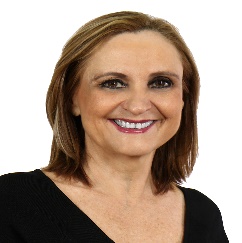 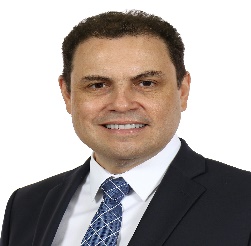 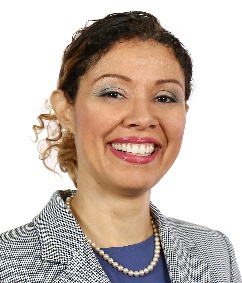 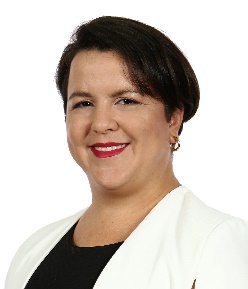 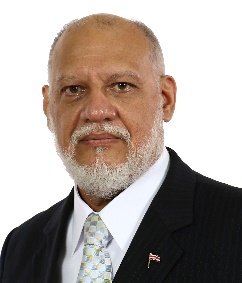 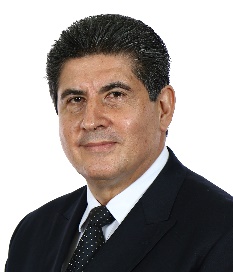 JEFATURAS DE FRACCIÓN 2019-2020INTEGRACIÓN DE COMISIONES PLENAS Comisión con Potestad Legislativa Plena Primera Comisión con Potestad Legislativa Plena Segunda Comisión con Potestad Legislativa Plena TerceraINTEGRACIÓN DE COMISIONES PERMANENTES ORDINARIASINTEGRACIÓN DE COMISIONES PERMANENTES ESPECIALESINFORME DE LA GESTIÓN PARLAMENTARIAII LEGISLATURADel 1º de mayo de 2019   al 30 de abril de 2020PRESENTACIÓNEste documento es elaborado por los funcionarios Unidad de Análisis de la Gestión Parlamentaria del Departamento de Servicios Parlamentarios y, el cual tiene como propósito mostrar el desempeño legislativo durante la segunda legislatura 2019-2020. Su principal fin es brindar la información necesaria para que la ciudadanía pueda contar con datos amplios y objetivos para formarse una opinión sobre el desempeño de la Asamblea Legislativa, sirviendo además como referencia para el conocimiento de la nueva legislación aprobada, las reformas, las adiciones, las interpretaciones auténticas y, en general de las acciones de tipo legislativo y político, que sucedieron durante este período.En esta ocasión, corresponde presentar la labor desarrollada durante el segundo período de sesiones ordinarias,  comprendido entre el 1º de diciembre de 2019 al 30 de abril de 2020, bajo la Presidencia del diputado Carlos Ricardo Benavides.Como aclaración obligatoria, se señala que la información consignada en este información tiene cierre a las dieciocho horas del día 30 de abril de 2020, y en consecuencia podría tener algún tipo de modificación posterior la cual se hará de conocimiento de nuestros ususarios.Esta información se puede acceder también por medio del portal de la Asamblea Legislativa:http://www.asamblea.go.cr/pa/informes_gestion_parlamentaria/Forms/AllItems.aspxI.- LEGISLACIÓN APROBADAINICIATIVASDurante la segunda legislatura (2019-2020), las fracciones políticas y los diputados independientes realizaron esfuerzos por lograr agendas de consenso sobre temas urgentes y de interés nacional. Resalta también la agenda relacionada con la emergencia sanitaria actual.A continuación, se destacan algunas normas aprobadas en este período y que son de impacto para el desarrollo integral de la sociedad costarricense:-Ley N.° 9690. Expediente N° 21.234“APROBACIÓN DEL CONTRATO DE PRÉSTAMO N° 2198 PARA FINANCIAR EL PROGRAMA DE ALCANTARILLADO Y CONTROL DE INNUNDACIONES PARA LIMÓN, SUSCRITO ENTRE LA REPÚBLICA DE COSTA RICA Y EL BANCO CENTROAMERICANO DE INTEGRACIÓN ECONÓMICA”-Ley N.° 9691 Expediente N° 19.957“LEY MARCO DEL CONTRATO DE FACTOREO”-Ley N.° 9696 Expediente N° 19.584“ADICIÓN DE UN PÁRRAFO PRIMERO Y REFORMA DEL TERCER PÁRRAFO DEL ARTÍCULO 176 DE LA CONSTITUCIÓN POLÍTICA DE LA REPÚBLICA DE COSTA RICA (PRINCIPIOS DE SOSTENIBILIDAD FISCAL Y PLURIANUALIDAD)”Ley N.° 9697 Expediente N° 18.629“REFORMA CONSTITUCIONAL DEL ARTÍCULO 51 PARA GARANTIZAR LA PROTECCIÓN ESPECIAL DEL ESTADO A LAS PERSONAS CON DISCAPACIDAD”Ley N.° 9701 Expediente N° 20.929“FORTALECIMIENTO DE MODELOS EFICIENTES DE ASOCIO ENTRE EL SECTOR PÚBLICO Y PRIVADO PARA EL DESARROLLO DE OBRA PÚBLICA, MEDIANTE LA REFORMA DE LOS ARTÍCULOS 1, 7, 9 Y 14 DE LA LEY GENERAL DE CONCESIONES CON SERVICIOS PÚBLICOS N° 7762”.-Ley N.° 9728 Expediente N° 20.786“LEY DE EDUCACIÓN Y FORMACIÓN TÉCNICA DUAL (ANTERIORMENTE DENOMINADO): LEY DE EDUCACIÓN DUAL”-Ley N.° 9736 Expediente N° 21.303“LEY DE FORTALECIMIENTO DE LAS AUTORIDADES DE COMPETENCIA DE COSTA RICA”-Ley N.° 9758 Expediente N° 21.169“REFORMA DEL ARTÍCULO 88 DEL CÓDIGO DE TRABAJO, LEY N° 2 DEL 27 DE AGOSTO DE 1943 Y SUS REFORMAS, REGULACIÓN DE LA JORNADA NOCTURNA DE LAS MUJERES TRABAJADORAS”-Ley N.° 9764 Expediente N° 21.426“LEY DE MODERNIZACIÓN DE LA JUNTA DE ADMINISTRACIÓN PORTUARIA Y DE DESARROLLO ECONÓMICO DE LA VERTIENTE ATLÁNTICA DE COSTA RICA (JAPDEVA) Y PROTECCIÓN DE SUS PERSONAS SERVIDORAS”-Ley N.° 9808 Expediente N° 21.049“LEY PARA BRINDAR SEGURIDAD JURÍDICA SOBRE LA HUELGA Y SUS PROCEDIMIENTOS”-Ley N.° 9808 Expediente N° 21.049“LEY PARA BRINDAR SEGURIDAD JURÍDICA SOBRE LA HUELGA Y SUS PROCEDIMIENTOS”-Ley N.° 9832 Expediente N°21.854LEY DE AUTORIZACIÓN DE REDUCCIÓN DE JORNADAS DE TRABAJO ANTE LA DECLARATORIA DE EMERGENCIA NACIONAL-Ley N.° 9832 Expediente N°21.854LEY DE AUTORIZACIÓN DE REDUCCIÓN DE JORNADAS DE TRABAJO ANTE LA DECLARATORIA DE EMERGENCIA NACIONAL-Ley N.° 9840 Expediente N° 21.909 LEY DE PROTECCIÓN A LAS PERSONAS TRABAJADORAS DURANTE LA EMERGENCIA POR LA ENFERMEDAD COVID-19Tal y como se indicara anteriormente, en nuestro país, el trabajo parlamentario se suele medir por la cantidad de leyes que aprueba el Parlamento, sin embargo este dato puede no ser la mejor opción ni el único parámetro para medir el desempeño pues oculta el aporte social, jurídico y económico que existe en cada ley,  y dejando de lado la importancia que pueda tener cada una de ellas en ámbito nacional como local.De los ciento cincuenta y nueve proyectos de ley aprobados, cincuenta fueron propuestos por el Poder Ejecutivo y ciento nueve fueron iniciativas del Poder Legislativo. En esta legislatura no se aprobó ningún proyecto cuyo origen fuese de iniciativa popular.Gráfico N.° 1Leyes aprobadas según iniciativaII legislatura 2019-2020Fuente: Departamento de Servicios Parlamentarios.De seguido, se muestra la cantidad de proyectos de ley aprobados según origen de la iniciativa: Cuadro N.°1Proyectos de ley aprobados según origen de la iniciativaII Legislatura1° de mayo de 2019 al 30 de abril de 2020Fuente: Departamento de Servicios Parlamentarios.ÓRGANO LEGISLATIVO QUE APROBÓ LAS INICIATIVASDe los ciento cincuenta y nueve proyectos de ley aprobados (decretos legislativos) entre el 1° de mayo de 2019 y el 30 de abril de 2020, el 98% fue aprobado por el Plenario Legislativo; un 1.5% corresponde a la Comisión con Potestad Legislativa Plena Primera y el 0.5% restante pertenece a la Comisión Legislativa Plena Tercera. No se aprobaron proyectos en la Comisión Legislativa Plena Segunda.Cuadro N.°2Proyectos de ley aprobadas según órgano legislativoII legislaturaFuente: Departamento de Servicios ParlamentariosTIPO DE PROYECTO DE LEY APROBADODe los ciento cincuenta y nueve proyectos de ley aprobados (decretos legislativos) durante la primera legislatura, sesenta y cuatro (40.3 %) corresponden a legislación nueva; cincuenta y ocho (36.5%), a reformas de leyes; veinte (12.8%) corresponden a convenios internacionales y diecisiete (10.2%) a autorizaciones.Fuente: Departamento de Servicios Parlamentarios.PROYECTOS DE LEY APROBADOS SEGÚN LA ADMINISTRACION EN QUE SE PRESENTÓ EL EXPEDIENTEDe las ciento cincuenta y nueve leyes aprobadas, un expediente tuvo su inicio en la Administración Chinchilla Miranda (2010-2014), cuarenta se iniciaron en la Administración Solís Rivera (2014-2018) y ciento dieciocho expedientes corresponden a la presente Administración, Alvarado Quesada (2018-2022).Cuadro N.°3 Leyes aprobadas según la Administración en que se presentó el proyectoII legislaturaFuente: Departamento de Servicios ParlamentariosORIENTACIÓN TEMÁTICA DE LOS PROYECTOS DE LEY APROBADOSCon el propósito de presentar una visión amplia del trabajo legislativo en este informe se agrupan los proyectos de ley aprobados en áreas, a saber:Gobierno y AdministraciónObra pública, transporte, contraloría pública, ordenamiento territorial, fronteras, desarrollo comunal, modificación a entidades gubernamentales, modernización del estado, autorizaciones (traspasos, segregaciones) a entidades gubernamentales.JurídicoModificación de códigos y leyes, seguridad ciudadana, derogatorias, interpretaciones auténticas.MunicipalAutorizaciones municipales, modificación al Código Municipal, impuestos municipales, licencias para actividades lucrativas.SocialEducación, mujer, salud, vivienda, trabajo, pensiones, cultura, deporte y recreación, discapacidad, adulto mayor, asuntos indígenas, niñez y juventud, seguridad social, solidarismo, sindicalismo, igualdad y equidad de género.EconómicoIndustria, comercio, cooperativo, banca, política monetaria y cambiaria, pymes, seguros.HacendarioPolítica tributaria y presupuestal, modificación de tarifas de impuesto municipal. AgroGanadería, pesca, acuicultura, agrícola, animal.AmbienteFuentes de energía, minería, ecología, recursos naturales, hidrocarburos, cambio climático, geología, biodiversidad, residuos sólidos.TurismoSostenibilidad turística, turismo rural.Ciencia, tecnología y telecomunicaciones Innovación, tecnologías digitales, telecomunicaciones, biotecnología. Relaciones InternacionalesComercio exterior, acuerdos, tratados y convenios internacionales, política exterior.HonoresBenemeritazgos, declaraciones, ciudadanía honorífica. ElectoralReformas constitucionalesReformas al ReglamentoCuadro N.° 4Leyes aprobadas según orientación temática II LegislaturaFuente: Departamento de Servicios Parlamentarios.II.- PROYECTOS DE LEY PRESENTADOSINICIATIVA   Del 1º de mayo de 2019 al 30 de abril de 2020, se presentaron quinientos sesenta y nueve proyectos de ley, de los cuales quinientos veinte son iniciativas de la Asamblea Legislativa y cuarenta y nueve del Poder Ejecutivo. Fuente: Elaboración propia con base en datos del Sistema de Información Legislativa.Del total de proyectos de ley correspondientes a la Asamblea, debemos hacer referencia a específica a algunos de ellos en función de los temas que abordan y la afectación que pueden tener en la sociedad o el trámite diferenciado que requieren para ser aprobados.   En tal sentido, durante este período de sesiones, se presentaron cinco expedientes correspondientes a solicitudes de permiso de tránsito o atraque de buques.Expediente N.°21.413, Permiso de Atraque y Desembarque en el puerto de Puntarenas de la Embarcación Hospitalaria USNS COMFORT (T-AH-20), para Asistencia Humanitaria a la Población de Bajos Recursos en Puntarenas y Alrededores, donde se pondrá a disposición la consulta médica entre 500 y 750 pacientes regulares, 100 consultas odontológicas, 100 de optometría, diarios durante 6 días. Además, apoyo quirúrgico para 30 cirugías de cataratas y 70 cirugías generales, período comprendido entre el 12 de julio al 16 de agosto del 2019.Expediente N.°21.582, Permiso para el atraque y desembarque de la tripulación del Buque Escuela ARC Gloria, desarrollando un crucero de entrenamiento de grumetes, permanencia se plantea para El Puerto de Limón, período comprendido entre el 2 de noviembre y el 02 de diciembre de 2019 (no artillado).Expediente N.°21.619, Permiso de atraque y permanencia en puerto y desembarque de la tripulación del buque de La Fuerza Naval de la Marina de los Estados Unidos de América USS Cincinati, la cual estará visitando el Puerto de Golfito entre los días 07 al 10 de noviembre de 2019, y hasta el día 15 de diciembre próximo.Expediente N.°21.704, Permiso para el atraque y desembarque de la Tripulación del Buque de Bandera Estadounidense de nombre MV KELLIE CHOVEST, el cual se encuentra desarrollando funciones de apoyo a las operaciones antidrogas en Costa Rica, entre el 21 de noviembre del 2019 al 01 de junio de 2020, en Puerto de Golfito (No artillado).Expediente N.°21.741, Permiso para el eventual atraque, permanencia en puerto y desembarque de las tripulaciones de las embarcaciones del Guardacostas de los Estados Unidos de América, que estará desarrollando operaciones antinarcóticos en apoyo al Servicio Nacional de Guardacostas y demás autoridades del País, para el período comprendido entre el 01 de enero y el 31 de diciembre de 2020, para atracar en el Mar Caribe en el Océano Pacífico.Además, se presentaron quince iniciativas de reformas a la Constitución Política: Expediente N.°21.377, Adición de inciso 25 al artículo 121 de la Constitución PolíticaExpediente N.° 21.380, Reforma de los artículos 75 y 194 de la Constitución PolíticaExpediente N.° 21.381, Adición de un segundo párrafo al artículo 119 de la Constitución Política, para incorporar el voto parlamentario no presencial a través de medios tecnológicosExpediente N.° 221.382, Adición de un párrafo al artículo 50 de la Constitución Política, para reconocer y garantizar el derecho humano de acceso al agua.Expediente N. ° 21.385, Reforma al artículo 52 de la Constitución Política para la Protección del Matrimonio y la FamiliaExpediente N. ° 21.386, Reforma del artículo 167 de la Constitución PolíticaExpediente N.°21.387, Reforma a los artículos 4, 9, 105, 129 y 130, de la Constitución Política del 7 de noviembre de 1949 y sus reformasExpediente N.°21.407, Reforma de los artículos 133, 135, 136, 137 y 138 de la Constitución Política (eliminación de la segunda vicepresidencia de la república)Expediente N.°21.433, Reforma del artículo 169 de la Constitución PolíticaExpediente N.°21.483, Reforma de los artículos 1, 9, 33 y 95 inciso 8, todos de la Constitución Política, para elevar a rango constitucional el principio de paridad de género.Expediente N.°21.515, Régimen de responsabilidad de las diputaciones por violación al deber de probidad.Expediente N.°21.571, Reforma del artículo 110 de la Constitución Política. Eliminación de la inmunidad de los Supremos Poderes, investigados por delitos de corrupción.Expediente N.° 21.612, Reforma de los artículos 75 y 194 de la Constitución Política para la elección y reelección de Magistrados Propietarios y Suplentes de la Corte Suprema de Justicia de la República de Costa Rica.Expediente N.° 21.630, Adición de un párrafo segundo al artículo 89 de la Constitución Política para la Incorporación del Derecho Fundamental al Deporte y la Recreación.Expediente N.°21.893, Autorización para suspender garantías constitucionales comprendidas en los artículos 22 y 26 de la Constitución Política con el fin de que el Poder Ejecutivo pueda aplicar medidas de contención para evitar la propagación masiva del virus COVID-19.Se presentaron catorce iniciativas tendientes a reformar el Reglamento de la Asamblea Legislativa por parte de varias fracciones políticas, a saber: Expediente N.° 21.395, Reforma del artículo 96 bis del Reglamento de la Asamblea Legislativa para garantizar el conocimiento de los informes de comisiones investigadorasExpediente N.° 21.401, Reforma del reglamento de la Asamblea Legislativa para la creación del grupo Parlamentario de Mujeres Diputadas de la Asamblea Legislativa de Costa Rica (GPMD).Expediente N.° 21.491, Adición de un artículo 228 bis al Reglamento de la Asamblea LegislativaExpediente N.° 21.493, Reforma a los artículos 228 y 229 del Reglamento de la Asamblea LegislativaExpediente N.° 21.527, Reforma   al artículo 126 del Reglamento de la Asamblea LegislativaExpediente N.° 21.561, Adición de un artículo transitorio al Reglamento de la Asamblea Legislativa para propiciar el reconocimiento del aporte de las mujeres en la historia costarricense.Expediente N.° 21.570, Reforma al inciso K), del artículo 85 del Reglamento de la Asamblea Legislativa.Expediente N.° 21.593, Reforma al subinciso A) del inciso 4 del artículo 35 y Reforma al artículo 48 ambos del Reglamento de la Asamblea Legislativa.Expediente N.° 21.628, Reforma de los artículos 54, 68, 7587, 101, 224, 225, 227, 228 y 229 y Derogatoria del artículo 104 del Reglamento de la Asamblea Legislativa para eliminar el secretismo del procedimiento parlamentario.Expediente N.° 21.744, Adición de dos artículos 228 bis y 228 ter en el título V “Procedimientos Especiales” Capítulo II “Ratificaciones, Nombramientos y Renuncias”del Reglamento de la Asamblea Legislativa.Expediente N.° 21.772, Comisión Especial que estudiará y dictaminará los proyectos de acuerdo legislativos tendentes a modificar el Reglamento de la Asamblea Legislativa que pretendan establecer o modificar el procedimiento de votación para la elección o no reelección de Magistrados de la Corte Suprema de Justicia.Expediente N.° 21.849, Reforma del artículo 47 del Reglamento de la Asamblea Legislativa.Expediente N.°21.903, Adición de los artículos 32 bis y 32 Ter al Reglamento de la Asamblea Legislativa para habilitar el desarrollo excepcional de Sesiones Legislativas a través de medios tecnológicos.Expediente N.°21.914, Transitorio a los párrafos primero y quinto del artículo 206 del Reglamento de la Asamblea Legislativa.En cuanto a nombramientos o ratificaciones (Ver anexo VII)Ocho expedientes entraron a la corriente con el fin de solicitar comparecencias o iniciar investigaciones sobre casos puntuales, de interés nacional y públicos. Expediente N.° 21.390, Investigación Integral referente al contexto actual en el que se encuentra la Dirección de Infraestructura y Equipamiento Educativo y su respectiva gestión y se llame a comparecer al exministro de Educación Pública, Leonardo Garnier Rímolo, y la ex viceministra  Administrativa del MEP, Silvia Víquez, con el fin de que se refieran a la operatividad de la DIEE bajo su administración, el clima organizacional y resultados obtenidos (Comisión Especial De Juventud, Niñez Y Adolescencia)Expediente N.° 21.405, Investigación con respecto al proyecto de la construcción de la carretera Florencio-Naranjo (Comisión Especial de la Provincia de Alajuela, encargada de analizar, investigar, estudiar, dictaminar y valorar las recomendaciones pertinentes en relación con la problemática social, económica, empresarial, agrícola, turística, laboral y cultural de dicha provincia) Exp. 20.937Expediente N.° 21.457, Comisión Especial para que Investigue y rinda un informe sobre el financiamiento de las campañas políticas: 2002, 2006 Y 2010 del Partido Acción Ciudadana (PAC)Expediente N.° 21.459, Apertura de expediente para investigar todo lo relativo a la implementación del Gobierno del Plan de Descarbonización de Costa Rica 2018-2050. Se convoque a la brevedad al señor Carlos Manuel Rodríguez Echandi, Ministro de Ambiente y Energía (Comisión Permanente Especial para el Control del Ingreso y el Gasto Público)Expediente N.° 21.470, Para que de conformidad con el artículo 85, inciso f del Reglamento de la Asamblea Legislativa, se abra una investigación sobre la situación del PANI, las responsabilidades del caso y las medidas correctivas que deben implementarse (Comisión Permanente Especial de Juventud, Niñez y Adolescencia)Expediente N.° 21.486, Investigar la estafa al Estado Costarricense por parte del Partido Acción Ciudadana por el monto de quinientos dieciséis millones de colones (Comisión Permanente Especial Para el Control Del Ingreso y el Gasto Público)Expediente N.°21.487, Investigar los fondos públicos girados en los últimos cinco años a la Junta De Administración Portuaria y de Desarrollo Económico de Vertiente Atlántica (JAPDEVA) (Comisión Permanente Especial Para el Control del Ingreso y el Gasto Público)Expediente N.°21.488, De conformidad con el artículo 85, inciso f del Reglamento de la Asamblea Legislativa, abrir un expediente de temas varios de control político de esta comisión (Comisión Permanente Especial de Juventud, Niñez y Adolescencia)En cuanto a Honores, se presentó el siguiente proyecto de ley: Expediente N.° 21.560, Declaración de Olga Espinach Fernández como Benemérita de las Artes PatriasUn expediente ingresó a la corriente con el fin de adicionar un artículo al Código Electoral. Expediente N.° 21.555, Adición de un artículo 201 bis y un artículo 205 bis al Código Electoral, Ley n°8765 de 10 de agosto de 2009.Ley para establecer el voto preferente.A continuación, se muestra el detalle de las iniciativas presentadas por fracción política.  Cabe señalar que se incluye una categoría denominada “otros”, la cual agrupa los proyectos de acuerdo e iniciativas con trámites especiales como los nombramientos, la creación de comisiones especiales u otros procedimientos a los cuales se les asigna número de expediente, pero no corresponden a proyectos de ley.  En estos casos el procedimiento varía en relación con la tramitación ordinaria de un proyecto de ley, pues se trata de la aprobación un acuerdo legislativo.Cuadro N.°5Proyectos de ley según iniciativa - II período ordinario1° de mayo de 2019 – 30 de abril de 2020Fuente: Elaboración propia con base en datos del Sistema de Información Legislativa.ORIENTACIÓN TEMÁTICA En el siguiente cuadro, puede apreciarse la distribución de los proyectos de ley presentados según la orientación temática; para ello, se establecen como punto de referencia las siguientes áreas:Gobierno y Administración: Obra pública, transporte, contraloría pública, ordenamiento territorial, fronteras, desarrollo comunal, modificación a entidades, modernización del estado, autorización (traspasos, segregaciones) a entidades gubernamentales, creación o modificación a colegios profesionales, métodos de rendición de cuentas, creación de instituciones, contratación administrativa. Jurídico: Modificación de códigos y leyes, seguridad ciudadana, derogatorias, interpretaciones auténticas, Poder Judicial, armas y explosivos. Municipal: Autorizaciones municipales, modificación al Código Municipal, impuestos municipales, licencias para actividades lucrativas. Social: Educación, mujer, salud, vivienda, trabajo, pensiones, cultura, deporte y recreación, discapacidad, adulto mayor, asuntos indígenas, niñez y juventud, seguridad social, solidarismo, sindicalismo, igualdad y equidad de género, pensión alimentaria. Económico: Industria, comercio, cooperativo, banca, política monetaria y cambiaria, pymes, seguros, banca para el desarrollo.Hacendario: Política tributaria y presupuestal, modificación de tarifas de impuesto municipal, exoneraciones, condonaciones.Agro: Ganadería, pesca, acuicultura, agrícola, animal.Ambiente: Fuentes de energía, minería, ecología, recursos naturales, hidrocarburos, cambio climático, geología, biodiversidad, residuos sólidos.Turismo: Sostenibilidad turística, turismo rural.Relaciones Internacionales: Comercio exterior, acuerdos, tratados y convenios internacionales, política exterior.Control político: Votos de censura, interpelaciones, creación de comisiones, nombramientos, permisos de ingreso, atraque y desembarque, investigaciones.Honores: Benemeritazgos, declaraciones, ciudadanía honorífica. Electoral    Reformas constitucionales.  Reformas al Reglamento de la Asamblea Legislativa.Gráfico N.° 4Proyectos de ley presentados, según área temática1° de mayo de 2019 – 30 de abril de 2020 Fuente: Departamento de Servicios Parlamentarios.CUADRO N.°6PROYECTOS DE LEY PRESENTADOS SEGÚN ÁREA DE ORIENTACIÓN TEMÁTICA1° de mayo de 2019 – 30 de abril de 2020Fuente: Departamento de Servicios Parlamentarios.	PROYECTOS DE LEY PRESENTADOS Y APROBADOS SEGÚN DIPUTADA O DIPUTADO01 de mayo de 2018 al 30 de abril de 2020Fuente: Departamento de Servicios Parlamentarios. Finaliza con el expediente N.º 21.951, y la Ley N.° 9845. Datos tomados del Sistema de Información Legislativa (SIL). Diputados independientes:  El diputado Eric Rodríguez Steller se declaró independiente el 2 de mayo de 2018 y renunció a la Fracción del Partido Integración Nacional, así como la diputada Zoila Rosa Volio Pacheco se declara independiente el 27 de enero de 2020 a la Fracción del Partido Integración. Ivonne Acuña Cabrera se declaró independiente el 22 de abril de 2020.Corte al 30/04/2020PROYECTOS DE LEY APROBADOS EN PRIMER DEBATEDel 1° de mayo de 2019 al 30 de abril de 2020 se aprobaron proyectos de ley en primer debate, los cuales se detallan a continuación: III. PROYECTOS DE LEY TRAMITADOS EN COMISIONESEntre los órganos que forman la Asamblea Legislativa existe una serie de comisiones: permanentes ordinarias, permanentes especiales y otras especiales, creadas con el propósito de discutir los textos base de los proyectos de ley que les asignan. El fin principal de dichas comisiones es servir como órgano previo de deliberación, análisis e investigación de los proyectos de ley presentados; por lo tanto, a estas les corresponde la tarea de emitir un criterio bajo la figura de un dictamen la cual en términos generales puede ser afirmativo o negativo a la iniciativa que se trate.  También según el tipo de comisión, investigadora, por ejemplo, se rendirá el llamado informe. En la legislatura 2019-2020 (del 1º de mayo de 2019 al 30 de abril de 2020) de la segunda legislatura, se emitió un total de mil trece informes y/o dictámenes en las comisiones permanentes ordinarias, permanentes especiales y especiales. De estos, doscientos setenta y seis corresponden a dictámenes, ciento ochenta y dos de redacción final, ochenta y siete informes de comisión, ciento ochenta y seis corresponden a informes de mociones vía artículo 137 y doscientos ochenta y dos textos actualizados.  El desglose es el siguiente:Cuadro N.°7Resoluciones emitidas por las comisiones legislativasDel 1º de mayo de 2019  al 30 de abril de 2020Fuente: Datos tomados del Sistema de Información Legislativa.  Los dictámenes e informes emitidos por las comisiones para este período son los siguientes:Cuadro N.°8Dictámenes y/o informes emitidos por comisiones permanentes Ordinarias y permanentes especiales Del 1º de mayo de 2019 al 30 de abril de 2020Fuente: Datos tomados del Sistema de Información Legislativa. IV. COMISIONES ESPECIALES En este apartado se trata de puntualizar la presencia de indicadores de la evolución del Parlamento costarricense como centro político donde se fragua tanto la coexistencia como la convivencia democrática.Al respecto, se ha presentado evidencia que permite referirse a un proceso de transición en las formas de realizar la gestión parlamentaria, que se orienta a nuevos estilos complementarios de funcionamiento; específicamente, se hace referencia a la voluntad de la mayoría del pleno legislativo por crear nuevas comisiones especiales, cuyos ejes temáticos se inclinan a la discusión y el análisis de problemáticas sectoriales y territoriales.En este sentido, se ha justificado la creación de estas comisiones para que se investiguen, estudien, analicen, propongan y dictaminen proyectos de ley, así como se emitan recomendaciones pertinentes en relación con la temática social, económica, ambiental, empresarial, agrícola, turística, laboral, cultural, ambiental, infraestructural, salud, educación y transporte de varias regiones del país.Cabe destacar que, durante el primer período de sesiones ordinarias, de la segunda legislatura de la Administración 2018-2022, siguen trabajando las ocho comisiones especiales orientadas a conocer, discutir y, en algunos casos, a dictaminar temas específicos de interés nacional, las cuales se desglosan de la siguiente manera: Cuadro N.º 9Dictámenes e informes Emitidos por las comisiones especiales  Del 1º de mayo de 2019 al 30 de abril de 2020 Fuente: Elaboración propia con base en datos del Sistema de Información LegislativaV. ANEXOA continuación, se detallan resumen ejecutivo de los ciento cincuenta y nueve proyectos que fueron aprobados en segundo debate durante el segundo período ordinario de la segunda legislatura:Cuadro N.° 10SINOPSIS DE LEGISLACIÓN APROBADA EN SEGUNDO DEBATE Del 1º de mayo de 2019   al 30 de abril de 2020Nota: Se registran un total de 159 proyectos votados en segundo debate al día 30 de abril del 2020. VI. ANEXOSESIONES DEL PLENARIO Según establece el Reglamento Interno, las sesiones del Plenario Legislativo se realizan de lunes a jueves, iniciando a las catorce horas y cuarenta y cinco minutos. Se puede habilitar otros días y horas, cuando así sea acordado por votación no menor de los dos tercios del total de sus miembros.Los días de sesiones se diferencian especialmente los miércoles cuando la sesión concluye a las diecisiete horas. Esta jornada se divide de la siguiente manera: De las catorce horas con cuarenta y cinco minutos a las dieciséis horas, se conocerá la discusión y aprobación del acta, la suspensión de derechos y garantías, los asuntos del Régimen Interno, el control, fiscalización y demás contenido político (artículo 35 del Reglamento)De las dieciséis a las diecisiete exclusivamente se conocerán las propuestas de reformas a la Constitución Política (artículo 195 constitucional).Las sesiones de los lunes, martes y jueves inician a las catorce horas y cuarenta y cinco minutos y no pueden levantarse antes de las dieciocho horas, salvo si, por votación no menor de los dos tercios del total de los miembros, se aprueba lo contrario. Una vez conocido el detalle contemplado en el Reglamento Interno, respecto de los horarios generales del Plenario Legislativo, se presenta un desglose de las sesiones realizadas durante el presente cuatrienio. Debemos apuntar aquí que, por razones de la emergencia sanitaria, que nos afecta se dieron acuerdos vía moción para trasladar la sede del Plenario Legislativo al Auditorio Nacional en el Museo de los Niños, San José, con modificaciones a los horarios de sesiones; en todo caso los datos que a continuación se citan reflejan el trabajo de Plenario sin consideración a su lugar de sesión.Cuadro N.º 11II LEGISLATURA 2019-2020SESIONES ORDINARIAS Y EXTRAORDINARIAS DE MAYO DE 2019 A ABRIL DE 2020Cantidad de sesiones ordinarias convocadasFuente: Unidad de Sonido y GrabaciónCuadro N.º 12Cantidad de sesiones extraordinarias convocadasFuente: Unidad de Sonido y Grabación.*La información puede variar por la fecha de cierre de este informe, indicada supra.VII. ANEXONOMBRAMIENTOS Y RATIFICACIONES 2019LEGISLATURA 2019-2020Fecha de Actualización 30-04-2020VIII. ANEXODISCURSOS DEL PRESIDENTE Y JEFES DE FRACCIÓN MAYO DE 2019-ABRIL 2020DISCURSO DE LA PRESIDENTEActa de la sesión plenaria N.º 11º de mayo de 2019Presidente Carlos Ricardo Benavides Jiménez:Muy buenas tardes, señoras y señores diputados, y a todos los que nos escuchan.En este 1º de mayo, nos unimos a la conmemoración del Día de las y los Trabajadores, y con ocasión de dicha celebración, quiero extender mi más afectuoso saludo a quienes mediante su esfuerzo diario no solo llevan el sustento a sus hogares, sino que colaboran decididamente para que nuestro país avance.Con este mismo ánimo, quiero agradecer a los miembros del Directorio legislativo saliente por su esfuerzo, su guía, su compromiso, y por su contribución para alcanzar resultados destacados desde este Primer Poder de la República. Inicio también agradeciendo la confianza depositada por la mayoría de ustedes para convertirme a partir de hoy en el director del debate parlamentario y coadyuvar en el esfuerzo de todas las fracciones políticas que deberán realizar para alcanzar acuerdos y avanzar con los proyectos de ley que Costa Rica necesita. Nuestro país enfrenta serios problemas: estancamiento económico, una crisis fiscal demasiado prolongada, con respecto a la cual hemos tomado ya decisiones, pero que aún falta mucho por hacer. El agobiante desempleo de la Costa Rica de hoy y la escasez de oportunidades para las personas que buscan trabajo nos llaman a una profunda reflexión sobre nuestra labor. Asimismo, enfrentamos el reto de un agudo rezago en materia de infraestructura, padecemos de una producción de energía absolutamente inadecuada en sus costos, que desincentiva al sector productivo y, por consiguiente, provoca una pérdida en la creación de empleo. Además, tenemos grandes pendientes en nuestra agenda verde, misma que debe caminar al lado de nuestro desarrollo económico. Padecemos de un significativo atraso en infraestructura educativa, que afecta a miles de niñas, niños y adolescentes durante su paso por las aulas. En materia de seguridad ciudadana, continuamos con una situación apremiante, siendo testigos de la violencia y el crimen que sufre la ciudadanía, especialmente la que vive en zonas de alta vulnerabilidad social. De la misma manera, debemos atender con sentido de urgencia el régimen de pensiones y la situación financiera de la Caja Costarricense de Seguro Social, para que se ajuste a las necesidades de las y los costarricenses. Una vez más, somos llamados a buscar fuentes de financiamiento sólidas y sostenibles, que puedan reforzar la acción social del Estado para llevar a más costarricenses a alcanzar sus aspiraciones. Y hablo también de aspiraciones de nuestros ciudadanos, en materia social, cultural y de la mejora en la distribución de la riqueza, en un panorama que nos vuelve a encontrar con niveles de pobreza superiores al veinte por ciento. No podemos dejar de decir que hay una parte de los costarricenses que viven mal y otra que viven muy mal, que ni siquiera logra satisfacer sus necesidades más básicas. Esta Asamblea Legislativa no puede quedarse enfrascada en discusiones prolongadas con respecto a los proyectos que signifiquen una ruta para la generación de fuentes de trabajo. En los próximos meses, debemos tener presente que el retraso en nuestras decisiones daña seria y paulatinamente las justificadas ilusiones de nuestros compatriotas. Señoras y señores diputados, la gravedad de los asuntos que acabo de describir y que deben ser considerados por este Congreso es justamente lo que nos impide a quienes ostentamos cargos de elección popular darnos el lujo de la parsimonia o de la confrontación incesante.Ya de por sí las democracias están enfrentadas a la tentación del liderazgo populista, o las ideas que conducen a la desaparición de las bases y valores del sistema democrático como para que este Parlamento replique los vicios contenidos en esas prácticas. La Asamblea Legislativa debe tener como norma el debate informado, complementado con los estudios más serios y las premisas más claras. Los partidos políticos aquí representados somos distintos ideológicamente, tenemos características diferentes en nuestra conformación histórica y en nuestros rasgos socioculturales. Estoy convencido que el éxito de un sistema basado en la existencia de partidos políticos requiere de esa diversidad, que a su vez produce un enriquecedor debate de ideas. Y sin duda alguna debatiremos, el país se enriquece del intercambio de nuestras propuestas, de la democrática confrontación del pensamiento y del contraste que es propio de nuestro régimen. Pero resulta gravísimo confundir el necesario contraste de argumentos u oposiciones, con la negación del acuerdo político, la constante maniobra para imposibilitar el avance de las decisiones, la obstrucción de la voluntad de las mayorías, o la simulación de conflictos solo para generarse vitrina ante el electorado.Tales vicios son inaceptables. Las exigencias del país, nuestras necesidades, las ilusiones de la gente, las esperanzas de nuestros niños, niñas y jóvenes, los deseos de nuestros adultos mayores y las aspiraciones de las mujeres costarricenses no merecen ser canjeadas o traicionadas por el pleito político destinado al lucimiento personal, o a la pose partidista que solo busca abrirse espacio para la siguiente lucha electoral.Los costarricenses sabrán valorar si este Parlamento después de un año de resultados halagüeños, como el que acabamos de cerrar, es capaz de trascender aún por encima de las vicisitudes que tendrá esta segunda legislatura cuando los tambores de las campañas políticas municipales ya han empezado a sonar. Cumplimos, queridos compañeros y compañeras, diecisiete años de tener una conformación multipartidista en este Congreso.  Parte de nuestros retos es demostrar que alcanzamos la madurez ante este nuevo paradigma y que es posible construir a pesar de tanta diversidad de opiniones y propósitos.El objetivo fundamental de procurar el bienestar de la mayoría se ubica muy por encima de tales diferencias. Nuestras actuaciones tienen que estar fundadas en la buena fe, en un espíritu constructivo, en un ánimo de mejorar a través de nuestras actuaciones cotidianas la calidad de vida de los demás.El nuevo Reglamento de esta Asamblea Legislativa constituye una muestra generosa de la voluntad de todas las fracciones políticas, con el objetivo de dejar atrás muchos años de obstruccionismo parlamentario que impidieron la aprobación de importantes proyectos de ley. Algunos de ellos nunca vieron la luz y otros la vieron tarde y, por ende, generaron efectos disminuidos con respecto a los propósitos que les dieron origen.Tengo la esperanza de que este nuevo instrumento reglamentario contribuya decididamente a que este país, al menos desde este Primer Poder de la República, tome decisiones oportunas y sea un detonante para cambiar la cultura política costarricense, comprometiéndonos a decidir dentro de plazo razonable, a decir que sí o a decir que no y responsabilizarnos por nuestras decisiones.He encontrado una frase del expresidente Francisco J. Orlich que evoca lo que he venido escribiendo. Dijo con Chico así: Démonos las manos en cadena de progreso; reunamos en uno solo los esfuerzos de las generaciones de ayer, de hoy y de mañana. Son limitados los recursos, es angustioso el tiempo. La tarea de redimir al hombre de la miseria y de la ignorancia es inaplazable. Hoy en unos, mañana en otros, pero en todos sus dirigentes, tiene el pueblo puesta su confianza y su esperanza. Frustrarlas sería el suicidio de la democracia; realizarlas, el triunfo de la libertad y la afirmación de la dignidad humana. Termina la cita. Vamos a tratarnos con respeto, a trabajar juntos, a buscar acuerdos entendiendo que, a pesar de nuestras diferencias, nos cobija un solo cielo, nos une una historia común, nos acompaña un legado prestigioso como país, con instituciones democráticas sólidas. Y bajo esa herencia prominente, Costa Rica debe crecer desde su Parlamento, sin caer en el lodo de las mezquindades, el ataque gratuito, la invención de falsas enemistades, ni el tremendismo o de la retórica vacía que no permite avanzar y que solo busca cultivar el egoísmo. Es preciso decir también que esta buena fe de la que les hablo, este liderazgo prometedor, y esta esperanza en cada una de nuestras actuaciones, no riñe en absoluto con nuestra obligación de ejercer un enérgico y certero control político. Y me refiero a denunciar las actuaciones tanto del Poder Ejecutivo como de otros estamentos de poder en el país, de dirigir nuestra crítica oportuna en cada una de las ocasiones que lo merezcan, a analizar todos los días el cumplimiento de las promesas que nos hicieron los partidos políticos que hoy están instalados en Casa Presidencial. El primer ministro británico Winston Churchill dijo: La crítica puede no ser agradable, pero es necesaria. Cumple la misma función que el dolor en el cuerpo humano, llama la atención sobre un estado poco saludable de las cosas. Esto es posible hacerlo si construimos teniendo en cuenta los objetivos del país y recordamos que la conformación multipartidista del Congreso supone una oposición y control político permanentes, y tiene que serlo bajo parámetros de seriedad, de constancia, de estudio, de señalamiento fuerte, de trabajo riguroso para corregir el rumbo cuantas veces sea necesario, evidenciando no solo las deficiencias, sino también a sus responsables.Compañeras y compañeros, la construcción de acuerdos procurando el bienestar del país y el control político que la Asamblea Legislativa debe ejercer, no son excluyentes. Ambas vocaciones, construir y fiscalizar constituyen dos caras de una misma moneda. El país no puede caer en la creación de una falsa rivalidad entre el control y la construcción que el sistema democrático costarricense no solo permite, sino que demanda. Es a partir de aquí, que vamos a levantar un segundo año legislativo con la esperanza de encontrar el máximo provecho en favor de las y los costarricenses. Muchas gracias.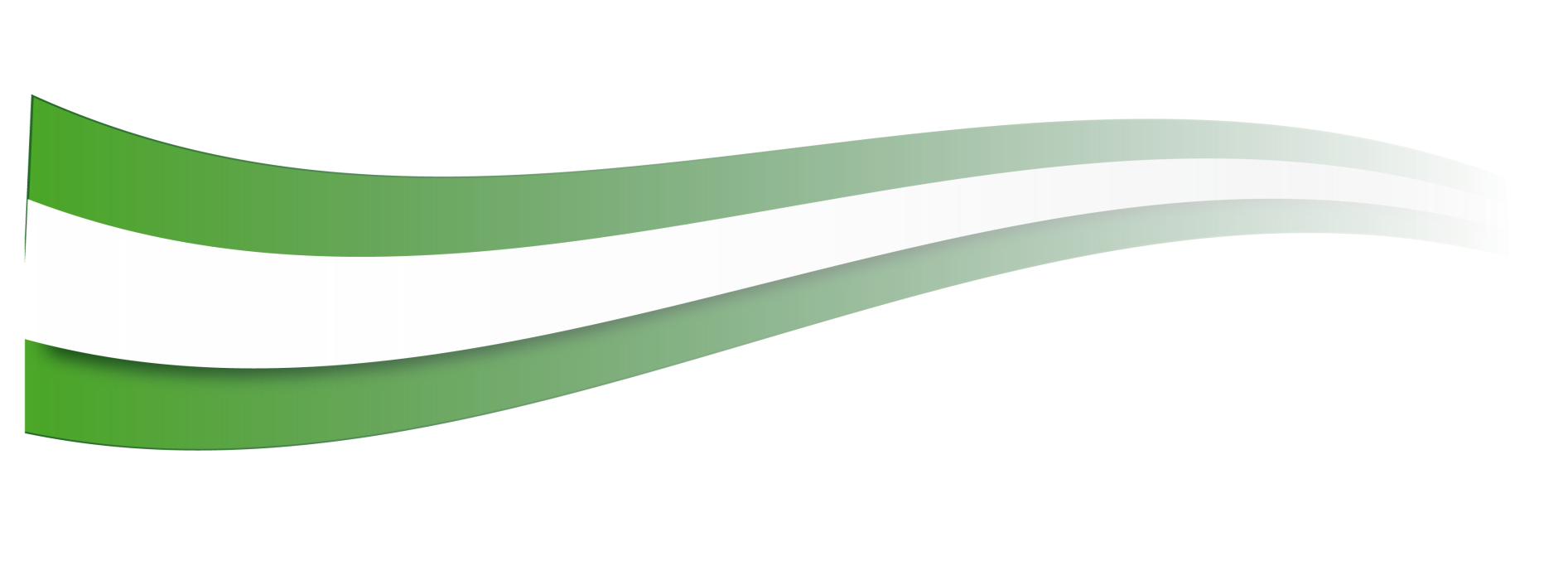 FRACCIÓN PARTIDO LIBERACIÓN NACIONALDiputada Silvia Hernández Sánchez:Señoras y señores diputados, Quiero iniciar saludando a todas las y los trabajadores en su día. Inicio mi gestión como Jefa de Fracción del Partido Liberación Nacional con mucho optimismo y guiada por la esperanza que trae una nueva legislatura. En el marco de esta sesión solemne, quiero empezar agradeciendo a mis compañeras y compañeros de la bancada liberacionista por su confianza depositada en mí para representarlos y felicitando a mi compañero Jorge Fonseca por su elección como subjefe de fracción. Me siento profundamente orgullosa de liderar una fracción que ha estado a la altura de las aspiraciones de los costarricenses: una fracción que ha hecho una oposición política responsable, pero sin renunciar al control político que es consustancial a un sistema democrático.Una fracción que ha representa y ha presentado iniciativas legislativas trascendentales; y sobre todo, que ha señalado, desde el primer día, un rumbo para el desarrollo económico, social y humano del país. Desde Liberación Nacional –como es nuestra tradición– hemos soñado con una Costa Rica más grande, más moderna y más próspera, y desde la Asamblea Legislativa la estamos diseñando y construyendo.Asumo este nombramiento consciente de las tareas que tengo por delante y de las responsabilidades que conlleva el cargo. Desde ya, me comprometo a buscar la negociación y el diálogo para alcanzar acuerdos mayoritarios en torno a los temas que nos unen, que son muchos. Asumo también mi rol con humildad.Sé que antes de decidir tendré primero que escuchar, y que para construir tendré primero que sumar. Mi tarea como Jefa de Bancada será siempre una tarea colectiva.Quiero felicitar al nuevo Directorio de la Asamblea Legislativa. Una vez más, elegimos a un directorio multipartidista que dirigirá los destinos de este poder de la República. Estoy segura de que lo harán con responsabilidad y con el bienestar de cada costarricense como norte de su función.En especial, quiero felicitar a nuestro compañero de fracción, Carlos Ricardo Benavides, por su elección como Presidente de la Asamblea Legislativa. Confiamos en sus habilidades y experiencia para liderar este Congreso, en un año clave para que nuestro país recupere el rumbo y la confianza.Desde este recinto, una mayoría de diputadas y diputados contribuimos para que Costa Rica saliera de la parálisis en que se encontraba al finalizar la pasada administración, y sentamos las bases de una mayor estabilidad financiera. Nos corresponde, ahora, convertir esa estabilidad en crecimiento económico, en fuentes de empleo y en proyectos productivos. Nos corresponde poner a este país a caminar de nuevo.Venimos de un año 2018 muy difícil. Nuestras instituciones, nuestras empresas y nuestros trabajadores, sufrieron la amenaza de una crisis financiera y económica, y muchos aún hoy experimentan las consecuencias de ese trance amargo por el que el país nunca debió pasar. A diferencia de otros periodos constitucionales, esta Asamblea Legislativa tuvo que resolver en el corto plazo temas complejos y tareas largamente pospuestas, sin ceder a las presiones sectarias para cumplir con las expectativas de una mayoría ciudadana. En la aprobación de la Ley de Fortalecimiento de las Finanzas Públicas esta Asamblea Legislativa no solo se jugaba su reputación, sino también el futuro inmediato del país. Afortunadamente, fuimos una mayoría de diputadas y diputados los que comprendimos la seriedad del desafío que teníamos por delante.Esto, no fue producto de un solo legislador o legisladora, sino sobre todo de que las fracciones aquí presentes hemos priorizado el diálogo y la negociación, así como el compromiso de la búsqueda del bienestar del país por sobre intereses partidistas. Señoras y señores diputados, conformamos una Asamblea Legislativa multipartidista, joven, entusiasta, diversa y experimentada. Esta es la Asamblea del bicentenario de la independencia, una Asamblea que ha sido reconocida por representar, en las ideas y rasgos distintivos de cada uno de nosotros, a una amplia mayoría de los sectores de la sociedad costarricense. Ha sido en nuestra diversidad, precisamente, en donde hemos encontrado nuestras coincidencias. Este ha sido un Congreso catalogado como uno de los más productivos en la última década en cuanto al número de leyes aprobadas.  Al mismo tiempo, se nos ha reconocido la aprobación de leyes sobre temas estructurales, que otros dejaron pasar. En este primer año de gestión, logramos un hito histórico para devolverles la confianza a los costarricenses en este Poder de la República: la aprobación de una reforma integral al Reglamento Legislativo. Gracias a esta reforma iniciaremos esta nueva legislatura con la certeza de que nuestra labor será más fácil y eficiente, y de que le brindaremos respuestas más rápidas al país. Sin embargo, no se nos debe olvidar la permanente tarea de generar acuerdos mayoritarios y buscar consensos. Las reglas son instrumentos valiosos, pero de poco nos sirven si no tenemos la voluntad política para transformar las expectativas y sueños ciudadanos en realidades. Espero que esta reforma al Reglamento legislativo sea un reflejo de una actitud renovada que abrace las dinámicas propias de una Costa Rica más compleja y diversa. Estimadas compañeras y compañeros diputados, en nosotros fue encomendada una responsabilidad democrática mayor: la de transformar la realidad que vivimos a través de la ley. La fracción del Partido Liberación Nacional se enfocará en construir una realidad más próspera y justa para los costarricenses, centrando su agenda de trabajo durante la legislatura 2019-2020 en la mejora e impulso de proyectos sociales y creación de empleos, dos consignas históricamente liberacionistas, y con las que los gobiernos de Liberación Nacional han transformado la realidad de miles de costarricenses. Son también dos frentes de política pública en los que la actual Administración aún no entrega resultados concretos y, por el contrario, atestiguamos un preocupante estancamiento.Desde su fundación, el Partido Liberación Nacional se ha guiado por la estrella del bienestar del mayor número, en palabras de don Pepe. Fue gracias a ese objetivo fundamental que el país construyó un sistema de protección social que permitió a miles de costarricenses salir de la pobreza, iniciar sus proyectos productivos e insertarse al mercado laboral. La consolidación de una clase media amplia y fuerte ha sido, primordialmente, el resultado de políticas públicas impulsadas e implementadas en gobiernos liberacionistas. Mejorar, modernizar y hacer más inclusivo nuestro Estado de bienestar, así como nuestra economía, es un objetivo compartido de todas las fracciones legislativas. Desafortunadamente, producto de la mezquindad política del pasado, de la inacción legislativa, y hasta la falta de imaginación y ambición colectiva, nuestro país se ha estancado en la lucha contra la pobreza y la desigualdad. Se ha estancado en alcanzar niveles más altos de innovación y competitividad, en materia de gobierno digital y eficiencia administrativa. Se ha estancado en brindar educación de primera calidad y en ofrecer ciudades seguras y bien planificadas. Se ha estancado en la atracción de inversión extranjera directa y en nuestra inserción comercial global.Con preocupación, desde nuestra fracción, vemos cómo otros países de la región y del mundo avanzan a un ritmo más acelerado que el nuestro. Un país que pretenda alcanzar el desarrollo no puede únicamente construir sobre los logros del pasado o, de lo contrario, el futuro nos alcanzará. Son múltiples y complejos los desafíos que enfrentamos como nación y que implicarán un cambio significativo en el modelo de Estado que tenemos.Me refiero a retos como el envejecimiento de nuestra población y a la sostenibilidad de nuestro sistema de pensiones. No estoy hablando aquí de lo que sucederá en cien o doscientos años, sino en tan solo quince años.Me refiero a retos como el aumento del desempleo y a la incapacidad del mercado laboral para absorber la fuerza de trabajo. Hacemos un llamado urgente al Gobierno de la República para que priorice estos temas. No vemos ni liderazgo, ni dirección en construir una Costa Rica para el futuro, sino más bien una gran improvisación en administrar las crisis —muchas veces autogeneradas— del presente. Aún no vemos a un gobierno preparado, estudioso y conocedor de los serios retos que enfrenta el país. Aún no vemos a un gobierno visionario con la capacidad de anticipar las reformas trascendentales que el país requiere para ajustarse a las dinámicas mundiales.En ese mismo sentido, hacemos también un llamado al Gobierno para que le brinde un contenido real a la llamada agenda de reactivación económica.  Esta agenda no puede estar aislada de lo que acontece en el resto del mundo. Tampoco puede ser una lista de tareas ordinarias de las instituciones públicas. Desde nuestra fracción, entendemos como reactivación económica la dinamización del sistema productivo nacional en el corto plazo, sin olvidar políticas públicas claras y sostenidas de atracción de inversión extranjera directa, de ampliación de nuestra plataforma comercial, de inversión en ciencia y tecnología, de acceso al crédito público y de producción de energía eléctrica de manera menos costosa. Hasta ahora, la agenda de reactivación económica del Gobierno se ha quedado corta para devolverles la confianza a los costarricenses.  Ya lo señala el último estudio de opinión del Centro de Investigación y Estudios Políticos, publicado en abril, donde un setenta y seis por ciento de los costarricenses afirman que la situación económica del país es mala o muy mala. Además, el desempleo vuelve a ser el principal problema nacional, seguido por el costo de vida y la situación económica. Este tema me lleva también a comentar sobre el proyecto de ley de eurobonos, entendemos perfectamente que es complementario de la reforma fiscal que apoyamos, y reitero que esta fracción está de acuerdo con aprobar un solo tracto de hasta mil quinientos millones de dólares. Sin mayores y más concretos ajustes en el gasto público, un mayor endeudamiento podría terminar perjudicando a los ciudadanos y al sector productivo con más deuda e intereses más altos. Exigimos al Gobierno, como tarea, mayores garantías y claridad sobre el rumbo económico del país antes de aprobar un mayor endeudamiento. El tema de la reactivación económica no es simplemente un tema político, sino que tiene consecuencias sociales profundas. Desde la oposición no criticamos la agenda económica solo por ser incompleta, o estar mal planteada, sino que nos preocupan casi trescientos mil costarricenses que buscan empleo, estamos hablando sobre todo de jóvenes y mujeres quienes a pesar de disposición de trabajar no encuentran oportunidades.Por ello, en esta nueva legislatura también debemos impulsar una agenda social que priorice la atención de las poblaciones más vulnerables no solo frente a la situación económica actual, sino también frente a las causas estructurales de la pobreza y la desigualdad. Esto será posible mediante la modernización y reforma de los programas sociales.Esta Asamblea Legislativa tiene la oportunidad histórica de evitar que nos estanquemos en el pasado.Estoy segura de que todas las fracciones nos guiaremos por las grandes líneas de acción que nos guiaron durante el 2018.No podemos ser autocomplacientes, la barra para este año es aún más alta y confío en que estaremos también a la altura de las nuevas expectativas. Cuenten con el Partido Liberación Nacional para ampliar y hacer más eficientes los programas sociales e impulsar la economía. Cuenten con Liberación Nacional para reformar el Estado y garantizar la dignidad de las personas. Cuenten con Liberación Nacional para señalar el rumbo de un país que sueña con un futuro aún más brillante. Muchas gracias.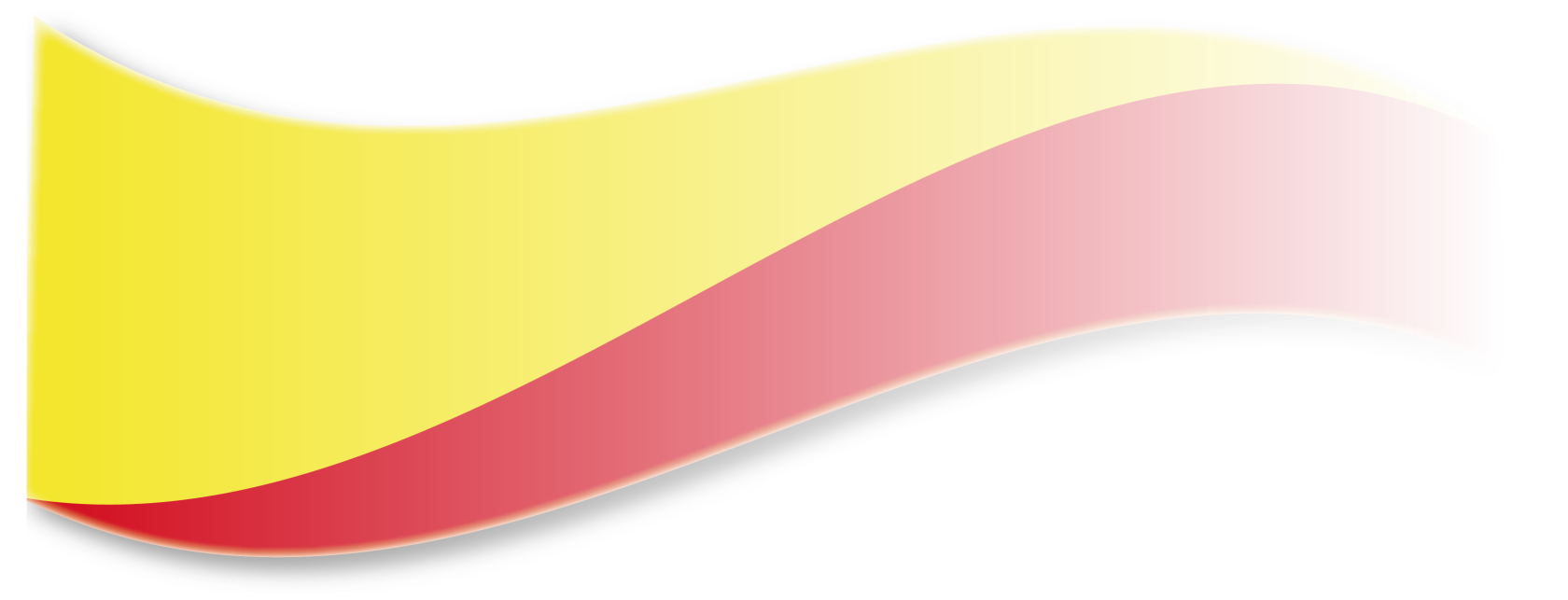 	FRACCION ACCION CIUDADANADiputado Víctor Morales Mora:Gracias, señor presidente, señoras y señores diputados.Queremos en primer lugar extenderle nuestra más sincera felicitación, señor presidente, a usted y a los compañeros y compañeras electos hoy para dirigir este Plenario.Agradecer también a nuestros compañeros y compañeras de fracción por la renovación del encargo y del mandato a la señora diputada Nielsen Pérez y este servidor de continuar animando y coordinando el trabajo de la fracción.Y también quiero expresar mi felicitación por el trabajo que esta Asamblea Legislativa ha realizado durante este primer año, pero quiero destacar que desde nuestro punto de vista ha sido particularmente relevante el que esta sea la Asamblea Legislativa con el mayor número de mujeres: más mujeres en la política hacen mejor la política. Y este es el Plenario con el mayor número de jóvenes; más jóvenes en la política hacen mejor la política.Así es que desde nuestro sitio alentamos y agradecemos el trabajo activo y protagónico de las compañeras, mujeres diputadas, y de nuestros compañeros y compañeras jóvenes que animan e inspiran el trabajo que se hace desde aquí.Esta fracción parlamentario privilegia la cultura del acuerdo, privilegia la cultura del diálogo, frente a la cultura de la confrontación, frente a la cultura del conflicto y queremos seguir por esa ruta. Es esa ruta, la ruta de los acuerdos multipartidarios, fraguados en ese espíritu de diálogo y de construcción de acuerdos, la que nos parece debemos seguir.Estar dispuestos desde luego al diálogo, a la construcción multipartidaria, no significa de ninguna manera que renunciemos a nuestra esencia, que renunciemos a nuestros programas identitarios, que renunciemos a nuestra identidad. Es desde esos valores, es desde esos programas esenciales, es desde nuestra identidad desde donde partimos para avanzar en esa construcción y acuerdos con todas y todos ustedes y que queremos seguir adelante.No comprender las cosas de esta manera significa no estar realmente sintonizado con las demandas sociales y con las demandas de la ciudadanía, es quedarnos en la imposibilidad de atender las necesidades de nuestra ciudadanía y de nuestros territorios, especialmente en esos territorios donde persisten rezagos de muchas décadas que ameritan de nuestro responsable y rápido accionar.Si queremos una Costa Rica con mayor equidad en su desarrollo desde la perspectiva territorial, si queremos un mejor transporte público y de infraestructura logística a nivel nacional, si mantenemos nuestra convicción de preservar y fortalecer el Estado social y democrático de derecho, si exigimos una economía que logre crecer a niveles más altos para alcanzar una mayor incorporación al empleo y si aspiramos a seguir siendo un referente mundial por nuestro compromiso con el medio ambiente, entonces requerimos mantener la mirada puesta en el futuro para dar un sano debate, un diálogo constructivo y transparente, y una gestión fundada en nuestras más genuinas convicciones democráticas.Por eso, es importante destacar el ejercicio realizado a lo largo de la primera legislatura que apenas terminó el día de ayer, en la que logramos, en el marco de ese acuerdo multipartidista, vigente a pesar de nuestras diferencias y matices que nos caracterizan, y bajo el liderazgo de nuestra compañera diputada Carolina Hidalgo Herrera, presidente de esta Asamblea hasta el día de ayer, la aprobación de una legislación vital para el fortalecimiento de las finanzas públicas, de la institucionalidad costarricense y de nuestro propio Estado social y democrático de derecho.Me refiero, para citar tres ejemplos dignos de destacar, a la aprobación de la Ley de Fortalecimiento de las Finanzas Públicas, la reforma al Reglamento Legislativo y la reforma a la Ley de Armas.Gracias al diálogo y a la construcción de acuerdos entre diversas fuerzas políticas, logramos concluir el trámite parlamentario de una iniciativa indispensable para seguir aportando soluciones a la estabilidad financiera del Estado. Esto lo conseguimos luego de varios intentos que no prosperaron a lo largo de casi dos décadas, y a pesar de un amplio malestar ciudadano caracterizado por la desinformación, que se pudo haber dado en ese momento. Situación similar se puede destacar con la reforma al Reglamento legislativo. Luego de sesenta años de vigencia, logramos acuerdos para darle mayor agilidad a los procesos parlamentarios. Este acuerdo marca un hito histórico que contribuye a la consolidación de nuestra democracia.En esta misma línea, rescato la reciente reforma a la Ley de Armas, pues es un interesante ejemplo de lo que hemos logrado hasta aquí y de lo que podemos seguir impulsando y obteniendo durante los tres años que nos restan. Esto por cuanto, si bien tuvimos puntos de antagonismo significativos, logramos administrar el disenso, de manera que prevaleciera el consenso en los grandes ejes en los que coincidimos.Hoy el país cuenta con importantes avances en temas de control, regulación y tenencia de armas que ofrecen mayores garantías de seguridad a la población costarricense, lo que de ninguna manera podría catalogarse como un logro menor.No siendo menores estos acuerdos, debemos reconocer, además, que logramos alcanzar números históricos, con ciento catorce proyectos de ley aprobados. No quiero dejar de mencionar en esta línea la aprobación de reformas tan importantes como la del sistema de banca para el desarrollo, la Ley de Justicia Restaurativa y la Ley de Consorcios, entre otros, que han sido claro reflejo de la relevancia de alcanzar acuerdos multipartidistas y de preservar la voluntad de establecer diálogos permanentes y promover negociaciones transparentes.Es en esto que felicitamos la conformación de un Directorio multipartidista el día de hoy. Las democracias modernas son aquellas que logran demostrar que sí se puede avanzar desde la diversidad de pensamiento y programática; que con respeto y fijando las metas en el interés nacional, sí es posible construir en colectivo un mejor país, que nos permita heredar el futuro que merecen las siguientes generaciones, donde las diferencias de criterios o de procedencias políticas, lejos de ser un obstáculo, son un valor que enriquecen el proceso democrático en la toma de decisiones que nos competen a todas y todos por igual.Este Directorio multipartidista tiene el reto de continuar por la vía de construir acuerdos mínimos y en lo que, desde luego, estamos en el mayor ánimo de sumar nuestro trabajo y nuestros esfuerzos, pero sólidos e indispensables para el avance de iniciativas estratégicas para el país. La agenda de esta segunda legislatura debe seguir la línea del acuerdo, del diálogo y de la construcción multipartidista que nos ha permitido construir y avanzar durante este primer año, porque aún tenemos tareas pendientes, importantes y urgentes. La ciudadanía confía en que logremos aportar a la reactivación económica y a darles a las familias mayor capacidad adquisitiva. Estamos perdiendo millones de dólares en sobreprecios por la falta de competencia y por una serie de fallas de mercado que han impedido a los consumidores tener acceso justo al crédito y a los medicamentos, entre otros. Esta fracción hace un llamado a que sumemos esfuerzos y con la mayor celeridad aprobemos las iniciativas sobre datáfonos, la cual regula las comisiones bancarias que se cobran por el uso de las tarjetas de crédito y débito, así como el proyecto de tasas de usura para poner tope a esas tasas desproporcionadas que tienen a las familias sumidas en deudas interminables; así como el de timbres de colegios profesionales para generar ahorros a los usuarios. Desde ya, pedimos apoyo para el proyecto de ley que busca corregir condiciones en el mercado de medicamentos que termina incidiendo en los altos precios de estos productos.Estamos planteando una reforma integral al Sistema Nacional de Calidad, que surgió del consenso de los sectores productivos, públicos, académicos y políticos, con la que buscamos consolidar las condiciones de competitividad que impacten en la calidad de productos, medicinas, construcción de obras públicas, tratamientos y laboratorios clínicos; fortalecer el mercado interno y posicionar de mejor manera en los mercados externos a las empresas generadoras de empleo.Tenemos grandes oportunidades de impactar de forma positiva en los mercados no solo buscando la simplificación de trámites y mejorando la competitividad del país, sino propiciando la sana competencia, elevando los estándares de calidad, estableciendo reglas claras para la defensa comercial como para la salida de las empresas frente a las quiebras. Además, resulta imperativo avanzar en la aprobación de la agenda que permita la plena incorporación de Costa Rica a la OECD y con ello avanzar en la implementación de las mejores prácticas.Precisamente, como parte de las buenas prácticas, aún le debemos al país acuerdos sobre una fuerte agenda para luchar contra la evasión y la elusión, debemos eliminar las exoneraciones y darle al Poder Ejecutivo la capacidad de financiarse con recursos más baratos y plazos más largos para reducir las presiones a los mercados locales y, por tanto, a las tasas de interés. Nadie aquí quiere crédito más caro para las familias y las empresas, para eso requerimos aprobar el proyecto de Eurobonos.En esta misma lógica, debemos alcanzar acuerdos para acceder a nuevos mecanismos y condiciones que nos permitan elevar la capacidad del país para generar empleo, de lograr la plena inclusión de las mujeres al mercado laboral con opciones de cuido y de propiciar alternativas para las poblaciones más vulnerables. Educación dual y teletrabajo, son dos proyectos que resultan importantes en esa dirección.Otro ámbito vital, que debe convocarnos al trabajo conjunto, es el de la reforma del Estado, lo que nos permitirá avanzar en las transformaciones para que la institucionalidad alcance un mayor nivel de eficiencia y eficacia. Evitar las duplicidades, ordenar las rectorías, maximizar los recursos y mejorar los servicios públicos, son necesidades que han sido reiteradas por muchos años, al igual que la reforma del empleo público.En materia ambiental, las tareas acometidas por el país han sido significativas, no solo desde la política pública sino desde el ámbito legislativo; pero hoy enfrentamos retos acuciantes para lograr la eliminación de los plásticos de un solo uso, para transitar a la reducción del uso de hidrocarburos y avanzar hacia la descarbonización. En el PAC también tenemos una agenda ambiental fuertemente relacionada con las políticas de descarbonización que impulsa el Gobierno de la República.Otro ámbito de coincidencia de este Parlamento se expresa en nuestra convicción solidaria por cerrar brechas. Buscar la inclusión para las poblaciones más vulnerabilizadas como las mujeres, la niñez, la juventud, la población LGTBI y las personas adultas mayores, debería convocarnos sin dilación esta agenda.Los proyectos de acceso a la justicia, la reforma al artículo 51 Constitucional, el de paralímpicos y el de autismo, así como el acoso sexual callejero y de jornadas nocturnas para las mujeres, son excelentes ejemplos de lo que nos puede unir.Queremos una sociedad cada vez más justa, inclusiva y solidaria. Por eso, reiteramos con una determinación renovada, nuestro compromiso con la agenda de los derechos políticos, económicos y sociales de las personas. Estos temas se encuentran en la médula misma de la identidad histórica del PAC, como lo es nuestra voluntad de continuar aportando al diálogo, a las negociaciones abiertas y francas, y a la construcción de acuerdos que nos permitan avanzar y recuperar la vocación del Estado por la justicia social, reconstruir la confianza, impulsar una nueva prosperidad y responder a los desafíos que nos impone nuestro tiempo; tarea que lleva esta Fracción y el partido que honrosamente en su genética.De manera que en esta ruta dentro de los límites que el tiempo nos permite queremos establecer una orientación de objetivos, de iniciativas que en el marco del acuerdo multipartidario suscrito entre varias fracciones para avanzar durante esta segunda legislatura vamos a impulsar y vamos a promover con todo nuestro empeño y con toda nuestra energía.Muchísimas gracias.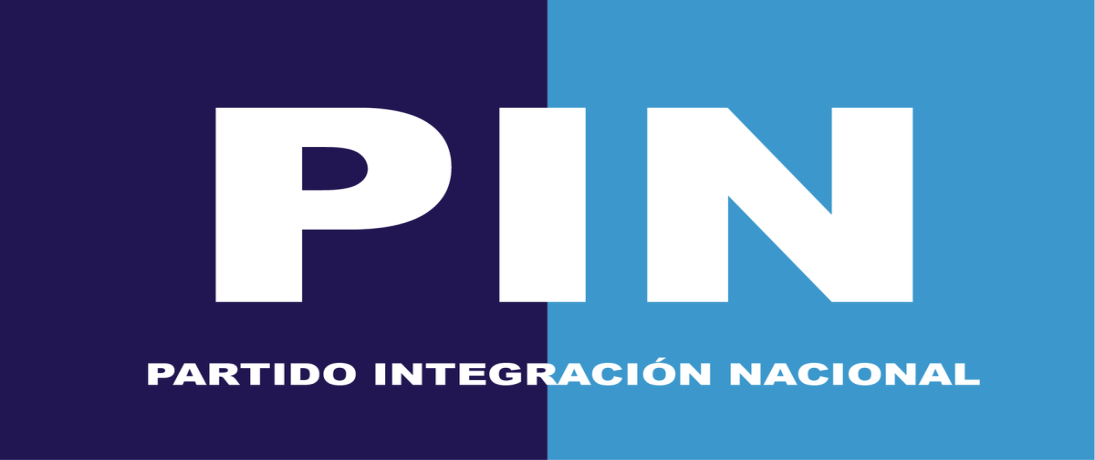 Diputado Wálter Muñoz Céspedes:Muchas gracias, señor presidente, compañeros y compañeras diputados.Quiero empezar al igual que mis compañeros y compañeras que me antecedieron, felicitando el día de hoy a todos los trabajadores de este país, y también lamentando que hay cuatrocientas mil personas que no pueden trabajar en este país.Y digo esto porque mi mensaje se basará básicamente en el análisis de la Costa Rica que tenemos hoy.Le pido al señor presidente que incorpore las veintidós páginas de este mensaje para poder expresar de manera espontánea y precisa lo que acabo de mencionar. (Ver anexo 1)Efectivamente empezamos el segundo año legislativo.  Pero empezamos el segundo año legislativo en Costa Rica con más desempleo, con más pobreza, con servicios públicos como los de la Caja Costarricense de Seguro Social en donde han dicho que esperar seis meses para un paciente crítico es razonable.En un sistema de pensiones del IVM, que cada vez se torna más incierto para los costarricenses con millón y medio de cotizantes, y7 en medio de la incertidumbre de un Gobierno que plantea una situación económica de gran preocupación para los costarricenses.El Partido Integración Nacional es un proyecto político que con el bicentenario cumplirá veinticinco años en la lucha político-electoral. Y nosotros ni hemos cambiado la bandera, ni hemos cambiado el discurso, ni hemos cambiado nuestros ideales.Los principios que nos dieron origen de bienestar de la persona, del rescate de la clase media en Costa Rica, y de la solidaridad, siguen de lleno en nuestros legisladores que luchan por una Costa Rica mejor.El Partido Integración Nacional, desde su acta de fundación, promueve la democracia participativa y por eso cuando empezó la discusión en el primer año del plan fiscal, fuimos los primeros en proponer una mesa de diálogo.Hoy empezamos el segundo año legislativo con los sectores que lloran, que claman por la ayuda en Costa Rica, sectores agropecuarios, pesqueros, ganaderos, a los cuales se les rematan sus propiedades y están a punto de quedar en la miseria porque el Sistema Bancario Nacional no ofrece ningún tipo de ayuda.Señalaban por allá un logro de la Banca de Desarrollo, y yo pregunto:  ¿a dónde está el dinero de la Banca de Desarrollo, si la Banca de Desarrollo no reactiva la economía nacional? Y en esa dirección todas las fracciones han hablado de reactivar la economía.Bueno, nosotros planteamos en este segundo año reactivar la economía, tenemos un proyecto de ley para generar empleo en los ochenta y dos cantones. Tenemos el número de expediente y les pido a los señores y señoras diputados que lo aprobemos para realmente mejorar las condiciones de vida.El Partido Integración Nacional también quiere felicitar a los compañeros electos en el Directorio, en especial a nuestra compañera Zoila Volio, que ocupará la Vicepresidencia. Y también quiero felicitar a nuestra compañera Patricia Villegas que se integra como subjefa de fracción, porque nosotros vendremos a ejercer un control político como lo hemos hecho en el primer año legislativo.Nos parece que ha estado en la ausencia de los mensajes anteriores el tema de la evasión fiscal, y el tema de la evasión fiscal no puede olvidarse en el segundo año legislativo. Al igual que hablamos de los paquetes fiscales, tenemos que hablar de la evasión fiscal y la evasión fiscal aduanera. Ese tema debe ponerse sobre la mesa.Debe ponerse sobre la mesa el tema de las tarjetas de crédito, debe hablarse con toda transparencia del tema de los precios de los medicamentos que tienen ya asignados ya su número de expediente.¿Y qué propongo a las fracciones que tienen proyectos de ley en esa dirección? La instalación de una comisión legislativa que analicemos realmente la problemática del tema de los medicamentos.Y efectivamente empezamos el segundo año legislativo lamentando que de todas las comisiones propuestas, el tema de la comisión legislativa que le daba sostenibilidad a la Caja quedó en el olvido.Todavía está allá al frente en la Secretaría y ahora el señor presidente de la Asamblea tiene la oportunidad de poder plantearlo nuevamente para poder fortalecer el régimen de salud de la Caja Costarricense de Seguro Social.Nuestro partido vino a la Asamblea Legislativa con el eslogan de las cuatro eses. Y en el tema de la seguridad social ya he planteado la necesidad de fortalecer el sistema, tanto en el régimen de salud como en el régimen de pensiones.En el tema de la seguridad ciudadana, hemos sido acompañados por la diputada Volio Pacheco, quien ha impulsado importantes proyectos desde esta comisión y nos parece que debe continuar con el conocimiento preciso para lograr llevar adelante algunos proyectos, que permitan realmente que este sector tan importante, que tiene problemas de recursos y que tiene problemas de funcionamiento, vea el ataque a la delincuencia, a la criminalidad y al narcotráfico como un punto preocupante en el país.Y hemos hablado también de la seguridad alimentaria y, desde ese punto de vista, estamos preocupados con el tema de la canasta básica, que hemos venido señalando en un proyecto de ley la importancia del control de precios de la canasta básica, la importancia de la seguridad alimentaria para apoyar a los agricultores y productores nacionales, y la importancia que pueda tener el lograr establecer que en cada región del país la comercialización de los productos en medio de la globalización que no ponga en peligro a este importante sector.Y no podemos dejar de mencionar el tema de la educación, donde creemos en la mejora de la educación pública, en la mejora del educando, en la mejora de los centros educativos. Y en ese campo la diputada Patricia Villegas ha llevado el liderazgo y ha venido planteando proyectos de ley que están en la corriente legislativa sobre los comedores escolares y, por supuesto, sobre el tema de la educación dual que nos parece que es fundamental el impulso y pueden contar con el apoyo de esta fracción.Pero no podemos dejar de mencionar que al iniciar este segundo año legislativo, le quedamos debiendo al país. Le quedamos debiendo al país, porque no se trata de lanzar un discurso el 1º de mayo sin construir una agenda legislativa. Y en esta agenda legislativa, señor presidente de la Asamblea Legislativa, le hago un llamado con su conocimiento y experiencia para que las diferentes fracciones participen en una agenda legislativa realmente importante para el futuro de Costa Rica.Ese fue el reclamo durante los últimos meses que hacíamos en el Plenario, donde constantemente levantábamos la sesión, porque no había una agenda construida por las diferentes fracciones.Nos parece que es la oportunidad de que un presidente de la Asamblea con experiencia entienda la necesitad de la concertación de los partidos políticos, y ahí puede contar con nuestro apoyo para construir esa agenda legislativa.Además, nos parece muy importante que durante este segundo año entendamos que el nuevo Reglamento debe servir nuevamente para parlamentar, para discutir, para poder coincidir y diferir en muchas de las discusiones. Y aunque no estuvimos de acuerdo con la reforma al Reglamento, con el cual se aprobaron más de ciento nueve leyes de las cuales dimos el voto los tres diputados en aproximadamente cien leyes, o sea, hemos sido una oposición que también ha creído en algunos proyectos de ley.Ofrecemos el conocimiento y colaboración para que muchos de esos proyectos puedan realmente servirle al país en esa construcción de agenda.Somos defensores de una democracia participativa con un desarrollo cantonal y comunal, en donde se le dé a cada región del país los recursos necesarios, para lograr su propio desarrollo de acuerdo a sus características. Como anteriormente mencioné, el proyecto 20.952 tiene como meta incidir en el desarrollo real de las diferentes regiones del país, mediante las juntas cantonales para generación de empleo y contribuir así en el desarrollo garantizando a las comunidades oportunidades de desarrollo lejos del ciclo político electoral.Somos partícipes de apoyar los proyectos de interés nacional y de continuar defendiendo nuestra posición con respeto, tolerancia y en la búsqueda de coincidir para el beneficio de la mayoría de los costarricenses.Dejamos constancia que solo con la voluntad de todos los diputados y todas las diputadas se logrará terminar con el enfrentamiento y la ingobernabilidad legislativa.Busquemos una agenda de consenso que incluya los proyectos de los diferentes partidos políticos representados en esta Asamblea Legislativa. Será entonces necesario el poder coincidir en que esa agenda realmente beneficia el desarrollo socioeconómico, ambiental y humano de los costarricenses.Porque nuestra iniciativa sigue siendo, como partido del siglo IXX, heredar a nuestros hijos una Costa Rica mejor.Muchas gracias, señor presidente.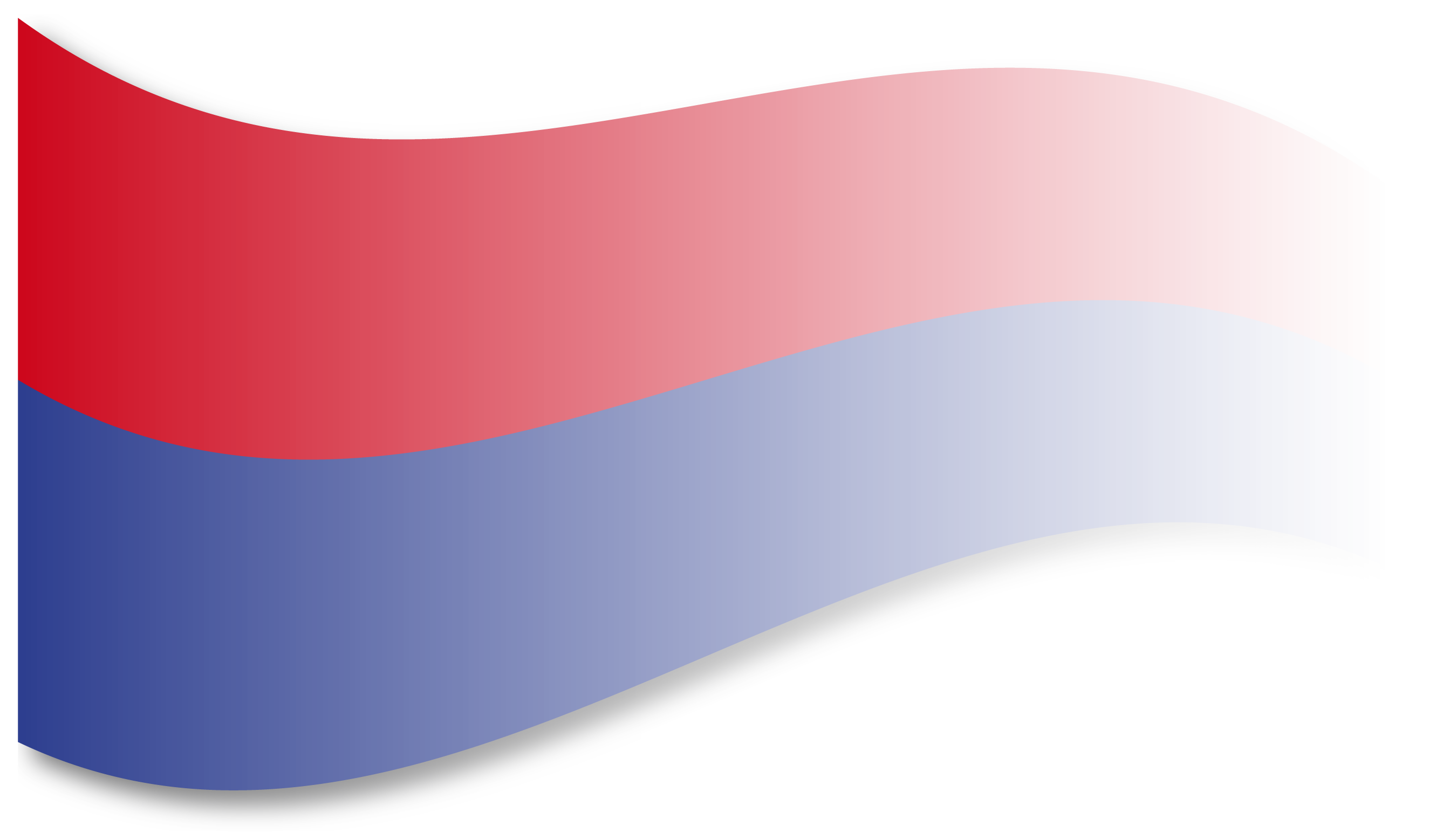 PARTIDO UNIDAD SOCIAL CRISTIANADiputada María Inés Solís Quirós:Muchas gracias, señor presidente, compañeros y compañeras diputadas, invitados especiales que nos acompañan en el día de hoy, prensa nacional costarricense.Inicio este segundo año legislativo agradeciendo profundamente a Dios el honor que nos concede por permitirnos legislar, por ser la voz de los ciudadanos en la toma de decisiones y por poder interceder desde aquí por ellos y sus intereses ante el Estado y las instituciones.Mi agradecimiento a las señores y señores diputados por la oportunidad de servirles hasta el día de ayer como vicepresidente del Congreso de la República.Y hoy quiero iniciar felicitando a los nuevos miembros del Directorio, al presidente Benavides, a la vicepresidenta Volio, a la primera secretaria, a la diputada Guido, al segundo secretario, el diputado Avendaño.A los prosecretarios, la diputada Valladares y el diputado Vargas. Confío en que sus acuerdos junto a la dirección de este Plenario contribuyan a maximizar uno de los recursos más importantes, ilimitados de los que disponemos los legisladores, el tiempo.Por encargo de mi bancada hoy me dirijo a ustedes en mi condición de jefe de fracción del Partido Unidad Social Cristiana. Agradezco la confianza de mis compañeros, y en nombre de ellos aprovecho este espacio para transmitir nuestro sentimiento de gratitud y felicitación a mi antecesor, el diputado Erwen Masís Castro, por su exitosa gestión en este último año que nos representó como primer jefe de este bloque legislativo.Gracias, diputado Masís, por sus propuestas y por el cuidado en que cada una de ellas puso para alcanzar el diálogo y buscar también el bienestar de los costarricenses.De esta misma manera felicito a cada uno de los diputados que asumen a partir de hoy las jefaturas de fracción.  Diputado Morales Mora, diputado Cruickshank Smith, diputado Muñoz Céspedes, al diputado Dolanescu Valenciano, al diputado Villalta Flórez-Estrada.Y quiero hacer especial mención a la jefa de fracción del Partido Liberación Nacional, doña Silvia Hernández Sánchez y a la vocera del bloque independiente de nueva república, doña Carmen Chan Mora.  Que seremos las tres mujeres jefas que representaremos nuestras fracciones.Porque como mujeres, diputada Hernández, diputada Chan, diputada Volio, diputada Guido y diputada Valladares, con su designación y la mía, hoy contribuimos a confirmar la indudable capacidad que tenemos todas las mujeres como líderes y agentes de cambio.Hoy se demuestra aquí en este Plenario legislativo, y confío también que en las municipalidades del país, que cada vez somos más las mujeres que reclamamos nuestro derecho a participar por igual en la gobernanza democrática.Como jefe de fracción, como socialcristiana, pero ante todo como mujer, quiero instar a todas mis compañeras, sin importar la posición que ocupemos, para que trabajemos juntas para lograr la igualdad de oportunidades para todos y todas. Por eso, asumo con dignidad este cargo y lo hago lanzando este pedido, consciente de que esta lucha, como cualquier otra, requiere también del respaldo y el apoyo consciente de nuestros compañeros diputados. En mi caso, alternaré el cargo con mi compañero el diputado Pedro Muñoz Fonseca. Él asumirá a partir de hoy la subjefatura de la fracción de la Unidad Social Cristiana y a partir de la segunda mitad del período legislativo, asumirá la jefatura, mientras que yo, orgullosamente, le acompañaré como subjefe. Siempre, durante todo el año mantendremos una estrecha coordinación como cojefes de la bancada socialcristiana. Con este modelo de dirección que refleja el momento de unidad y cohesión que vive nuestro partido y que debería estar viviendo nuestro país, buscamos aumentar al máximo nuestro recurso político, para asegurar la mejor atención posible a la Asamblea Legislativa, pero sobre todo a la ciudadanía y a los distintos sectores que representamos aquí y a los costarricenses, a la fuerza de trabajo y empresarial de nuestro país. A ustedes en el Congreso, y a los ciudadanos que nos escuchan desde aquí, en las barras del público, o allá desde la comodidad de sus hogares, es a quienes hoy dirijo mi mensaje. De hoy en ocho días se cumplirá el quinto año del Gobierno del PAC, esto porque el 8 de mayo anterior los costarricenses fuimos testigos del cambio de un gobernante, pero no así el cambio de un gobierno. Porque a lo largo de este quinquenio, su peculiar y monótono estilo de hacer política ha sido el elemento común que ha caracterizado a sus gobernantes. El fraudulento manejo de los fondos de campaña para engañar al Tribunal Supremo de Elecciones y el truculento manejo de las finanzas estatales para engañar a todo un país son dos formas de fraude que hoy evidencian realmente lo que nos ofrece este partido. Dos caras de la misma moneda, la primera cuando el PAC busca el poder y la segunda, cuando lo ejerce, para luego presentarse ante el electorado como el partido heroico cuyo manejo de la crisis fiscal le hacía merecedor de un nuevo período en el gobierno. Y lo lograron, taparon con sus mentiras el enorme hueco fiscal y acallando con sus destituciones a quienes se atrevieron a denunciar los oscuros negocios bancarios que se llevaban a cabo en el Gobierno del cambio. Como jefe de fracción realmente espero que el Ministerio Público actúe prontamente y siente las responsabilidades penales y civiles que corresponda, sin importar en quiénes recaiga. La impunidad nunca debería ser una salida y mucho menos para aquellos políticos o funcionarios que han hecho de la mentira su sello, y del engaño, su estandarte. Si bien la estela de duda y desencanto que le heredó el Gobierno del cambio al nuevo Gobierno de la unidad ha contribuido con la mala percepción que ahora los costarricenses tienen en contra del PAC, como partido de Gobierno, lo cierto del caso es que la impopularidad de la Administración Alvarado obedece principalmente a la existencia de otros problemas, sobre los que poco o nada ha podido hacer en el último año, como las altas tasas de desempleo o el incremento de la pobreza, el alto costo de vida y el encarecimiento de los servicios públicos, en especial de la electricidad, problemas que agobian nuestro país y que hoy impiden un crecimiento, repelen la inversión y provocan desempleo. En los últimos tres gobiernos, todos socialdemócratas, el aumento del déficit fiscal, el decrecimiento de la actividad económica y el incremento del desempleo, la pobreza y la desigualdad, se han convertido en una constante. Estas variables contrastan con las obtenidas al final de los gobiernos socialcristianos, donde los valores de la justicia social, solidaridad y responsabilidad siempre logran expresarse en los resultados macroeconómicos de su gestión. En efecto, mientras que en el 2006, en el último Gobierno del PUSC el desempleo alcanzó solo el cinco punto setenta y tres por ciento de la población; en este 2018, el último Gobierno de PAC heredó a la Administración de Carlos Alvarado una tasa de desempleo que ya supera el once por ciento. El crecimiento en ese Gobierno socialcristiano fue de un siete punto veintitrés por ciento del PIB, para un crecimiento per cápita del cinco punto setenta y seis por ciento, mientras que en Gobierno PAC nuestra economía se estancó en un dos punto siete por ciento, para un crecimiento del PIB per cápita del dos punto tres por ciento. Porque creemos que nos toca también, desde el Parlamento, promover cambios que permiten revertir esta situación de crisis que atraviesa Costa Rica es que debemos devolverles a los costarricenses la confianza en su capacidad para progresar, pero sobre todo debemos eliminar de nuestra población la sensación de abandono y falta de apoyo que hoy percibe de su actual Gobierno.Hoy más que nunca, la Asamblea Legislativa debe actuar en consonancia con su independencia para poder revisar con autonomía las acciones y programas del Ejecutivo, para influenciar los eventos y para sugerir los distintos cursos de acción que Costa Rica podría tomar para salir de la grave situación de crisis que hoy nos enfrenta.Confío que la elección del nuevo Directorio legislativo permita un correcto equilibrio de fuerzas que lo representan para que la influencia del Gobierno no le impida al Parlamento comunicar cuando sea necesario los intereses de la ciudadanía.Aunque la elección de un Directorio compartido con el PAC, posiblemente satisface la vanidad política de algunos diputados de oposición, dudo que tenga efecto de limitar al resto.En nuestro caso, la fracción del Partido Unidad Social Cristiana, no dejará de criticar cuando sea necesario las políticas del actual Gobierno, como tampoco dejaremos de promover los consensos necesarios con los demás partidos de la oposición para respaldar aquellas políticas nacionales que consideremos necesario impulsar.Y así tiene que ser, porque si hasta ahora la presencia en Gobierno de figuras políticas que estuvieron ligadas al Partido Unidad Social Cristiana no evitaron nuestra crítica al Ejecutivo, no hay razón alguna para que nuestra actitud cambie ahora.Por ellos, para este año legislativo continuaremos insistiendo en la necesidad de impulsar un plan de reactivación económica para nuestro país, que esperamos sea apoyado por todas las fracciones políticas aquí representadas.Este plan que le hemos venido pidiendo al Ejecutivo apoyar incluye varias acciones, entre ellas la disminución del costo de algunos bienes y servicios que encarecen el costo de vida, como la energía, medicamentos, y canasta básica, aprobación de proyecto que promueva crecimiento y desarrollo económico y disminuyan la informalidad, impulso al emprendimiento para recuperar la confianza en la capacidad para progresar, la regulación del teletrabajo como modalidad laboral, la educación Dual para la capacitación para nuestros estudiantes, la innovación de nuestros centros educativos y la dinamización de nuestras empresas, la promoción de proyectos de infraestructura a nivel regional que contribuyan a generar nuevos focos de desarrollo en zonas ajenas al Valle Central.Es mucho lo que nos falta hacer, para hacer más eficiente al Estado y esperamos que al lado de las demás fracciones legislativas podamos lograrlo.Por eso los nuevos proyectos de ley sobre empleo público, cierre y fusión de instituciones son de nuestro interés, y no dudaremos en analizarlos con ustedes en este nuevo período legislativo.Como socialcristianos creemos en la modernización del Estado y de nuestros municipios.Por ello impulsaremos nuestras propias iniciativas para asegurar, por un lado, la alternancia de liderazgo local, y por el otro, la capacidad de gestión de nuestras municipalidades, mediante nuevos esquemas de gestión pública, territorial descentralizada.Finalmente, en concordancia con la política de parlamento abierto, impulsaremos también la regulación al tema del lobby en las instituciones del Estado con el objetivo de fomentar la transparencia en la función pública.Muchos son los retos que tenemos por delante, todos estamos obligados a enfrentarlos, pero aún más a resolverlos.Solo así podremos heredarles a los posmillennials un mejor país que el que recibieron nuestras generaciones.Creo que juntos podremos lograrlo, pues como dice esta célebre frase de Henry Ford: llegar juntos es el principio, mantenernos juntos es el progreso, trabajar juntos es el éxito.PARTIDO FRENTE AMPLIO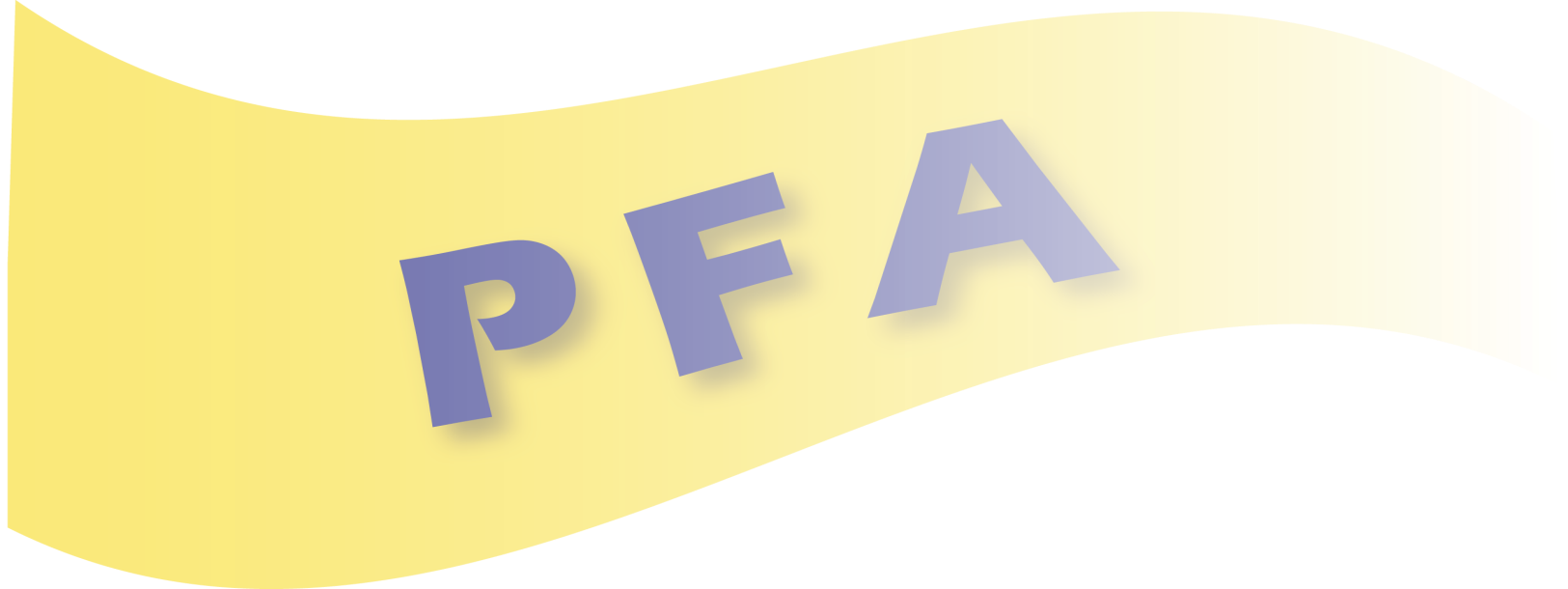 Diputado José María Villalta Flórez-Estrada:Gracias, señora presidente, señores diputados, señoras diputadas.Cambiar todo para que nada cambie, eso es la esencia de lo que se conoce en política como gatopardismo, eso es lo que ha ocurrido en nuestro país.El partido que en Costa Rica rompió una tradición bipartidista de sesenta años terminó muy pronto siendo más de lo mismo.Tras dos administración de Solís Rivera y el primer año de Alvarado Quesada, en esencia la mayor parte de las cosas sigue igual o peor, la economía sigue siendo obediente a las órdenes de las corrientes neoliberales, que lo apuestan todo por el dios mercado.La sociedad sigue mostrando signos alarmantes de desigualdad social y concentración de la riqueza, mientras el desempleo afecta de manera creciente a la juventud y a las familias, la política se ve empañada por la corrupción, la burocracia y una ineficiencia crecientes, mientras que el discurso de la ética y la lucha contra la corrupción fue botado a la basura.Entendemos lo orígenes de la administración Alvarado Quesada como resultado de una coyuntura donde la mayoría de la población electoral entendió la necesidad de defender los derechos humanos de las mujeres y las minorías discriminadas, la separación de la religión y la política, la esencia republicana frente al oscurantismo medieval.Sin embargo, nadie esperaba que el viraje hacia la derecha en políticas económicas fuera tan pronunciado, hasta el punto de romper con las bases sociales y las mayorías ciudadanas que contribuyeron a aquella victoria electoral de abril de 2018 e impedir o posponer los cambios anhelados.No hay duda que este es un Gobierno de los de arriba, mandan los oligarcas financieros, mandan las grandes empresas mediáticas, mandan quienes explotan a los trabajadores en las plantaciones agrícolas y envenenan la tierra y a sus habitantes.Mandan quienes hacen clavos de oro, con la comercialización monopólica de los medicamentos mandan quienes hacen negocios tigre con el Estado, vendiendo electricidad a altos precios, encareciendo el servicio público.Mandan los tenedores de la deuda pública y que hacen negocio con ella en la bolsa de valores, mandan los tagarotes, los grandes transportistas en detrimento de las personas usuarias, mandan los concesionarios de obra pública que no quieren corren ningún riesgo, que todo el riesgo lo corra el Estado.Mandan quienes se roban el atún de nuestros mares, los especuladores, los del cementazo, esos son los que mandan hoy en Costa Rica, mientras los y las de abajo apenas sobreviven.La mayor vergüenza de un Gobierno que se diga progresista no es haber fallado en la disminución de la pobreza y la reducción de la desigualdad, es ni siquiera proponérselo, ni siquiera esforzarse en ello.Es que en el plan nacional de desarrollo la meta sea que la desigualdad se mantenga como está, que es lo que tenemos, las dos últimas administraciones de Gobierno han seguido ese camino.Según la última encuesta nacional de hogares sobreviven en la pobreza un millón ciento cuarenta y dos mil sesenta y nueve personas, veintidós coma ocho por ciento de las y los habitantes de este país, trescientos veintiocho mil ochocientos cuarenta y ocho hogares sobreviven en la pobreza.Veintiuno por ciento de los hogares, con un veinte por ciento de esos hogares sin servicio de agua potable, con una tasa de desempleo en la población pobre de veintitrés punto tres por ciento, con la mitad de los hogares con una jefatura femenina.Con un ingreso en el hogar por persona que apenas supera los cincuenta mil colones al mes.El desempleo en 2018 es del doce por ciento de la fuerza laboral, de este total, las personas jóvenes desempleadas suman ciento noventa y dos mil setecientos dieciocho personas, equivalentes al sesenta y cinco por ciento del total de personas desempleadas.Del total de personas desempleadas, ciento cuarenta y seis mil son mujeres, es decir, el cuarenta y nueve coma sesenta y nueve por ciento, las mujeres jóvenes desempleadas son más de noventa y cuatro mil.La desigualdad social medida por el índice de Gini no ofrece mejoras.  Costa Rica ha ingresado al deshonroso ranking de los diez países donde hay más desigualdad en la distribución de los ingresos.El diez por ciento más rico de la población recibe el treinta y siete coma tres por ciento del total de los ingresos, mientras el otro extremo, el diez por ciento más pobre recibe apenas un uno punto cinco por ciento.En el año 2018 Costa Rica se ubicó en el puesto sesenta y tres del índice de desarrollo humano. Quince años antes, en el 2003, estaba en el puesto cuarenta y dos, señoras y señores diputados, estamos frente a un retroceso significativo.Y el plan fiscal regresivo, aprobado en la Asamblea Legislativa, es posible que agrave la situación de los más pobres, ante la falta de otras políticas, ante la falta de una lucha verdadera para combatir el desempleo, para generar el desarrollo en las comunidades más empobrecidas, en las zonas costeras, para reactivar el agro, para apoyar verdaderamente a las micro y pequeñas empresas.Es cierto que el Gobierno navega sobre aguas tormentosas, pero también lo es que el mandatario solo gira el timón a la derecha.  No se atreve a avanzar una reforma fiscal con la renta global y mundial, que haga que los ingresas provengan de los que más tienen.Se ha abandonado la agenda de lucha contra el fraude y la evasión fiscal, a pesar de las recomendaciones de la Comisión de los Papeles de Panamá, a pesar incluso de que hasta el FMI sugiere que hacen falta reformas por el lado de los ingresos.  Usualmente discrepamos del FMI, pero la misión que nos visitó en abril de este año dijo: el ajuste adicional de ser necesario debería sustentarse en medidas bien diseñadas por el lado de los ingresos, protegiendo al mismo tiempo a los segmentos de menores ingresos. Y de eso no vemos nada.Pretende el Gobierno mantener concesiones y ampliaciones de contratos, de contratos tigres, amañados, de dudoso beneficio para el país. No esperábamos que los quitara, pero tampoco que los incumpliera para favorecer más a los tagarotes, en detrimento del pueblo de Limón, en detrimento de los usuarios y de las comunidades, como pasa con la ruta 27, Riteve o Caldera, como pasa con el cierre técnico que quieren hacer de Japdeva, en detrimento del pueblo limonense.El cumplimiento del Acuerdo de coincidencias para un gobierno nacional, firmado en mayo del año pasado, hubiera permitido caminar en otra dirección, pero la mayor parte, al menos en el ámbito legislativo, se ha incumplido.Estos compromisos fueron ignorados, los proyectos de ley se archivaron o no fueron convocados por el Poder Ejecutivo, a pesar de que incluían la prevención y el combate de la corrupción y la lucha contra el fraude y la evasión fiscal.A pesar del mal rumbo del Gobierno y del país, no cabe espacio para el pesimismo.  Desde el Frente Amplio vamos a seguir alentando la esperanza, promoviendo la indignación, la resistencia y la ruptura con las políticas del bloque oligárquico neoliberal dominante, y por abrirle paso a otro modelo de desarrollo social.Seguimos creyendo en los principios del humanismo, de la Ilustración y el socialismo: libertad, igualdad y fraternidad; solidaridad, pluralidad y justicia social; democracia real y avanzada. Democracia económica necesitamos en Costa Rica.Seguimos creyendo en la Declaración Universal de los Derechos Humanos, y quiero decirle aquí al Gobierno y a la fracción del partido de Gobierno, los derechos laborales también son derechos humanos.  No pueden pretender defender los derechos humanos mientras pisotean los derechos de los trabajadores de este país, los derechos individuales y los derechos colectivos, como se quiere hacer con una serie de leyes en este Parlamento.Continuaremos impulsando una agenda política y parlamentaria para fortalecer el derecho a la salud, la educación, la vivienda, el trabajo, la cultura, junto a los derechos de las personas discriminadas como las mujeres, la infancia, las personas adultas mayores y la población LGBTI.  Como decía José Saramago, la batalla de los derechos humanos no entiende de derechas ni de izquierdas, pero es algo en lo que la gente honesta puede ponerse de acuerdo.Seguimos creyendo en el Estado social de derecho.  Creemos en los pilares del Estado de bienestar: la Caja Costarricense de Seguro Social, el sistema educativo incluyendo las universidades públicas, las empresas estatales del agua, la electricidad y las telecomunicaciones, las instituciones autónomas. Seguiremos luchando para salvar y fortalecer la institucionalidad costarricense amenazada tanto por la rapacidad del capitalismo salvaje como por las burocracias que actúan en beneficio propio y no del interés colectivo. Esos son los principios en que se fundamenta y se seguirá sosteniendo la acción política parlamentaria y extraparlamentaria del Frente Amplio.El año pasado les decía que asumíamos el inmenso reto de demostrar que la política puede ser en Costa Rica una actividad noble, decente, digna, y que es fundamentalmente necesaria para mejorar las condiciones de vida de nuestro pueblo.Desde el Frente Amplio, hemos actuado con esa visión, hemos hecho una oposición responsable.  No nos hemos sumado a las corrientes austericidas, que buscan recortar el gasto estatal a diestra y siniestra, sin medir consecuencias sociales. No nos hemos sumado a las corrientes que impusieron un plan fiscal que castiga a las mayorías ni a las que recortaron la democracia parlamentaria. Las mociones que hemos presentado a los proyectos de ley siempre han tenido el propósito de mejorarlos y han estado bien fundamentadas.  Los proyectos de ley que hemos presentado y seguiremos presentando procuran mejorar las condiciones de vida de la población, defender a las personas discriminadas, excluidas y explotadas; mejorar la institucionalidad; proteger la naturaleza. Hemos sido una fracción firme en el control político, pero también hemos demostrado capacidad para llegar a acuerdos y los seguiremos buscando.Hemos logrado la aprobación de leyes importantísimas como el Código Procesal Agrario, que entrará a regir este año y permitirá defender los derechos de las familias campesinas que luchan por la tierra, la Ley de acceso a la justicia de los pueblos indígenas que es tan necesaria, la Ley para proteger los derechos laborales de los choferes de autobús, la legislación para que los morosos con la Caja no puedan seguir obteniendo beneficios tributarios.Y seguiremos impulsando reformas importantes, como, por ejemplo, la reforma constitucional para proteger el agua, vamos a seguir impulsando iniciativas para que en esta sociedad costarricense logremos distribuir equitativamente la riqueza, vamos a seguir impulsando el mejoramiento de los derechos laborales de la población trabajadora, el rechazo de las discriminaciones que sufren las mujeres y la defensa de sus derechos sexuales y reproductivos.La salvación de la Caja y del sistema solidario universal de seguridad social, la disminución del precio de los medicamentos y el freno a la usura en el crédito bancario y las tarjetas de crédito, el fortalecimiento de la educación pública, el fomento de la producción nacional.El nacimiento de un estado laico, la defensa de poblaciones excluidas como los pueblos indígenas, o las comunidades costeras y campesinas, las luchas ecologistas contra la contaminación, y en defensa de los ríos, o contra la deforestación de nuestros bosques y a favor de la biodiversidad.Estas son algunas de las luchas, algunas de las banderas que el Frente Amplio levantará en este año legislativo que iniciamos y que procuraremos avanzar mediante el diálogo, discutiendo con respeto las propuestas, buscando acuerdos y consensos.Son todas luchas pequeñas y grandes, que alimentan la esperanza y la utopía de una sociedad más justa, más inclusiva, más solidaria, más igualitaria, más respetuosa de la gente, y de la madre tierra.Gracias, señor presidente.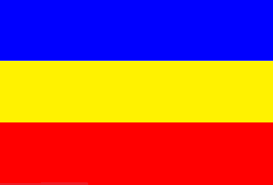 PARTIDO REPUBLICANO SOCIALCRISTIANODiputado Dragos Dolanescu Valenciano:Muchas gracias, señor presidente.  Buenas tardes, compañeras y compañeros diputados, buenas tardes a todos los costarricenses que nos siguen a través de los diferentes medios de comunicación que este día cubren el Plenario legislativo, y a los profesionales de la comunicación que hoy están destacados en la Asamblea Legislativa.Un saludo a todos los trabajadores costarricenses en su día. Quiero agradecer primero que todo a los ujieres, al personal de mantenimiento, a los guardas de seguridad, a los choferes, al personal de comisión y, en general, a todos los funcionarios que conforman la comunidad legislativa, gracias por la entrega y por la mística con la que realizan su trabajo aquí en el Congreso.Señor presidente y compañeros del Directorio legislativo recién electo, en nombre de la fracción del Partido Republicano Social Cristiano, nuestros mejores deseos, que Dios ilumine su actuar y que en esta legislatura que comienza en cada una de sus decisiones siempre tengan presentes a las personas más necesitadas y humildes de nuestra patria.Es clara la responsabilidad que todos los que aquí presentes en este Plenario de dirigir nuestra mirada en procura de la construcción de una patria más justa y solidaria.En este primer año de labores, la fracción republicana ha sido consecuente con nuestros pilares fundacionales que están cimentados en la democracia, la república y el humanismo cristiano. Y aunque en algunos temas discutidos en este Parlamento hemos actuado y votado de manera diferente, cada uno lo ha hecho de acuerdo a sus convicciones personales, respetuosos de la decisión del compañero, pero siempre buscando lo mejor para todos los costarricenses.Esos pilares fundacionales han sido nuestros referentes esenciales como diputados republicanos para nuestras deliberaciones, decisiones y acciones ideológicas políticas, por ello hemos enriquecido la discusión de los proyectos de ley tanto en las diferentes comisiones donde nos desempeñamos, así como también en este Plenario legislativo.Cada uno ha colaborado con su voto para aquellos proyectos de ley que, desde el prisma personal e ideológico, ha considerado puede ser importante para el país.Hemos demostrado nuestra oposición cuando alguna iniciativa no es consecuente con nuestros valores y principios doctrinarios e ideológicos de nuestro partido, donde toda acción debe ser dirigida a la superior dignidad de la persona humana, su libertad y destino trascendente.Como republicanos socialcristianos y herederos de las grandes conquistas sociales del doctor Calderón Guardia, entendemos que hay un grupo importante de costarricenses en pobreza y exclusión social, y hacia ellos hemos dirigido nuestras acciones en esta primera legislatura y seguiremos haciendo los próximos tres años.Consecuentemente, hemos presentado a la corriente legislativa proyectos con sello socialcristiano como el del expediente 21.167 de mi compañero Otto Roberto Vargas, donde se promueve la Ley de Participación Ciudadana y representación comunal, o como otro gran proyecto del diputado Otto Roberto que procura la atención integral de la mujer embarazada, en conflicto con su maternidad. Este proyecto busca solucionar una gran problemática social en nuestro país a través de lo que se conoce como la adopción anticipada.Por mi parte, he presentado iniciativas para lograr la regulación de las del sistema de las tarjetas de crédito y débito, para la creación de albergues temporales para personas en situación de abandono, y también para evitar la evasión y la elusión fiscal.También hemos participado en conjunto con nuestras firmas en iniciativas varias dentro de las cuales podemos mencionar uno que busca promover la mayor competencia en el mercado de medicamentos, o también otro proyecto de ley para proteger y fomentar la actividad agropecuaria y todos aquellos que pretenden la protección en general de las clases más necesitadas.Y muy importante señalar cada uno de nosotros los diputados republicanos hemos realizado un control político responsable en los temas de la actualidad política de nuestro país tanto en comisiones, en el Plenario, así como los espacios existentes para comunicar nuestra oposición cuando algo no nos gusta y no está bien, lo decimos y lo denunciamos, sabedores de la responsabilidad que nos encomendó la ciudadanía de representarlos en este Plenario legislativo.Hoy, don Carlos Ricardo, este Plenario legislativo lo eligió a usted como presidente del Directorio. Yo por el bien del país le deseo a usted y a sus compañeros lo mejor, pero como jefe de fracción también debo señalarle la responsabilidad de su elección, significa para nuestro país en el momento y contexto histórico, don Carlos Ricardo.Resalto su capacidad de negociación y su experiencia, pero también le recuerdo, don Carlos Ricardo, que usted y su partido están llamados a ser una verdadera fracción de oposición. Respetuosamente lo insto a usted y a toda la fracción de Liberación Nacional a realizar una oposición responsable y propositiva, pero también una oposición que no sea alcahueta, ni permisiva con este Gobierno del Partido Acción Ciudadana.A veces quisiera sentirme un poco más acompañado en mis luchas de las clases más necesitadas de nuestro país y por preservar los más grandes valores que nos distinguen como sociedad costarricense, y que un día sí y el otro también son amenazados por las políticas progres que nos han querido imponer durante los últimos cinco años estos gobiernos del PAC. Lo más difícil para mí en este primer año como diputado es el sentirme impotente ante la falta de rumbo de un Ejecutivo sin liderazgo, ni prioridades de verdad.  Aquí nadie hace nada por reactivar nuestra economía, por frenar el desempleo, por generar condiciones para la empresa privada produzca tranquila, o por atender los cientos de miles de hermanos costarricenses que hoy experimentan la dura realidad de la pobreza.Se sabía que venía una severa crisis de desempleo en Limón y los gobiernos del PAC no han hecho nada concreto para atender el tema. Los productores y los pobladores en general de las provincias costeras se sienten en completo abandono y cada día es más difícil arrimar el arroz y los frijoles a sus casas. Y para terminar de hacer, los gobiernos del PAC han demostrado una completa incapacidad e incompetencia para manejar responsablemente las finanzas del Estado.Ejemplos claros, está el hueco fiscal de más de novecientos mil millones de colones y la sorprendente lista de empresas que portaron a Hacienda pérdidas o cero utilidades en los últimos años. El PAC resultó experto en gastar en manos llenas y en trasladar sus tortas y enredos a las clases populares con la aprobación de un paquetazo de impuestos que pasó de lejos de la justicia y la equidad fiscal.¿Pero saben por qué nos ha pasado esto en los Gobiernos del PAC? Porque desde sus inicios nos han mentido, nos han engañado con su ética acomodada, una ética que cuando está en la oposición y otra más suavecita para proteger a sus amiguitos cuando han sido Gobierno.Si no, recordemos la larga de funcionarios de Gobierno PAC que les han pagado sobresueldos sin tener los requisitos, los ministros cuestionados por conflictos de intereses y ni qué decir de la vergonzosa nombramientos en la Cancillería. El PAC y su código de ética ausentes.Nos mintieron con sus promesas de atacar las pensiones de lujo, con sus promesas de eliminar las presas en carretera, nos mintieron con hablar de modernizar y realizar un verdadero recorte del gasto del Estado. Sí, señores, el PAC nos mintió.Como partido el PAC ha demostrado que no sabe gobernar, pero la más grande deuda con Costa Rica y su pueblo ha sido la deuda moral. En un Gobierno del PAC se dio el escándalo de corrupción más grande del país, el que por todos conocidos como el cementazo, trayéndose abajo el cuentito que nos vendieron de su casa de cristal.El PAC es el partido que ha hecho todo lo posible por dividir la sociedad y la familia costarricense, ya que su prioridad única y exclusivamente es la agenda progre y progay, aumentándose aún más la brecha social por su inacción en temas de importancia para la mayoría de nosotros los costarricenses. El PAC es el partido condenado por los tribunales de justicia por tratar de estafar al Tribunal Supremo de Elecciones en las elecciones del 2010, presentando contratos falsos, pero aun así tienen la cáscara de seguir recetándonos su discurso de la ética y la moral. Apenas nos hace falta decir que son santos y orinan agua bendita.No puedo terminar mi intervención sin antes hacer mención a una publicación del día de hoy del diario digital El Mundo CR, donde se menciona cómo el señor Ottón Solís Fallas, sí señores, Ottón Solís Fallas, líder histórico del Partido Acción Ciudadana, le explicaba a su Asamblea Nacional de su partido realizado en el mes de julio del 2010 cómo hacía para obtener más dinero de las liquidaciones de su partido. Todo esto, claro está, antes de que estallara el escándalo por la estafa por la cual el PAC resultó condenado.(Abro comillas) “La campaña pasada pudimos haber cobrado setecientos millones de colones de más, con ese referente y no pudimos. ¿Saben cómo logramos cobrar bastante, pero igual quedamos cortos en setecientos millones después de las elecciones?, diciéndole a gente que ha trabajado voluntariamente que firmara contratos para que el partido cobrara y de ahí extrajimos cuatrocientos millones. Es igual de lo que se está haciendo en la liquidación de esta campaña, vamos a derivar como setecientos millones pidiendo a los voluntarios que facturen porque no hay capacidad para facturar en las bases.Sí, señores, el líder, como consta en el acta, abiertamente le explica a la Asamblea Nacional del PAC qué es lo que debían de hacer para engañar al Tribunal Supremo de Elecciones y al pueblo costarricense fingiendo e inventado contratos para cobrar de más. ¿Qué podemos esperar de los gobiernos de este partido?, el PAC es la fuerza política más grande de la historia de nuestra Patria, ha llegado al Gobierno a través de mentiras, y ya es momento que los costarricenses vayan sabiendo cuál es la verdad del hasta ahora conocido partido de la ética del señor Ottón Solís.Como diputado de oposición no escatimaré ningún esfuerzo para lograr demostrarle a la población costarricense las mentiras que nos han dicho Ottón Solís y el Partido Acción Ciudadana.Y usted, don Ottón Solís, con lo que ha develado los medios el día de hoy son actos de corrupción. Don Ottón, usted le debe una explicación a pueblo costarricense.Muchas gracias.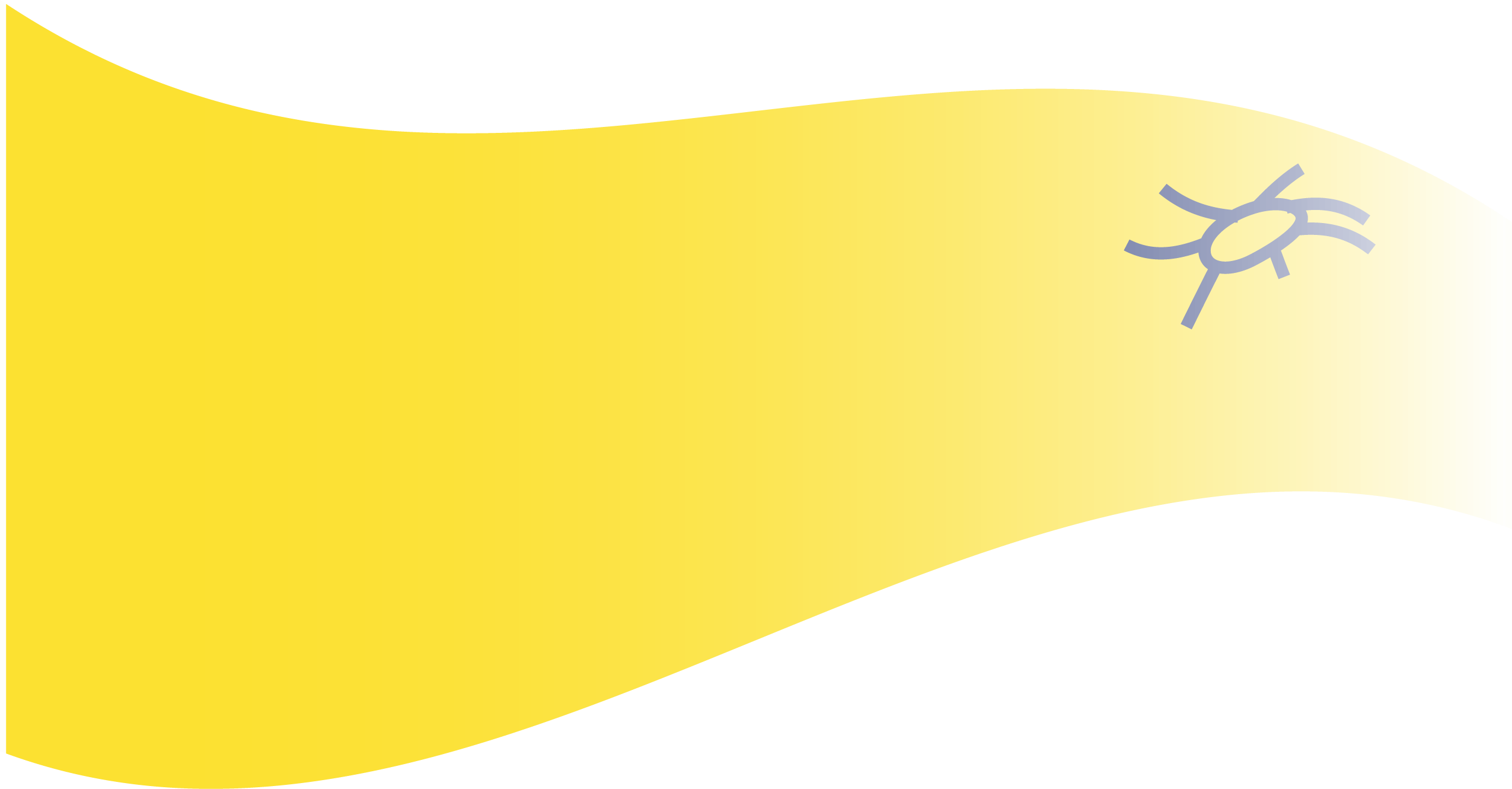 PARTIDO RESTAURACION NACIONALDiputado Eduardo Newton Cruickshank Smith:Muchas gracias, señor presidente y un saludo fraternal al nuevo Directorio.Quiero saludar también a todos los trabajadores en este día.Y quiero agradecer a la fracción del Partido Restauración Nacional por haber depositado la confianza en este servidor y mi compañera Xiomara Rodríguez para asumir la jefatura y la subjefatura en esta legislatura que hoy iniciamos.La fracción del Partido Restauración Nacional, inicia esta segunda legislatura con el mismo compromiso, optimismo y esperanza con que llegamos hace un año, gracias a Dios y al voto soberano de los y las costarricenses. Restauración Nacional ha venido a la Asamblea Legislativa a luchar contra la miseria y la desigualdad; estos son y seguirán siendo los ideales que inspiran el actuar de los diputados de esta fracción.Como oposición responsable, advertimos que, si este primer año de Gobierno es la muestra de lo que serán los tres años restantes de la presente Administración, entonces, podemos augurar días convulsos, marcados por la incoherencia, incertidumbre, desalineamiento, la división, la inestabilidad y la desconfianza.  Porque durante este primer año de la Administración Alvarado Quesada, el país perdió la paz al aprobarse una reforma fiscal sin rostro humano, al descubrirse un enorme hueco fiscal producto de la irresponsabilidad de los dos períodos  del Gobierno PAC.Y al aprobarse un presupuesto ordinario en el que casi todos los recursos se destinan a gasto y en el que la deuda crece sin ningún control.  Al iniciar este segundo año de Gobierno, el señor presidente de la República, Carlos Alvarado, debe demostrarnos a los costarricenses que verdaderamente tiene una visión clara para sacar adelante el país. Y, para empezar, urge devolverle a este pueblo la paz y la confianza en el Gobierno. Por otro lado, el impacto que la reforma fiscal tendrá sobre la mayoría de la población una incidencia negativa, sino se atenúa. Y es urgente impulsar políticas que reactiven la economía, que generen más empleos; así como urge implementar verdaderas medidas de contención del gasto.  Ya es hora de que este Gobierno madure y crezca; ya es hora de que este Gobierno se ponga pantalones largos y asuma el liderazgo que el pueblo costarricense depositó en ese Gobierno. Por todos los caminos que transito en el país, me encuentro costarricenses  preocupados, desanimados y desesperados. Existe una especie de frustración colectiva nacional que debe valorarse seriamente. Y por eso, quiero hoy, al inicio de esta segunda legislatura, reiterar la disposición total de la fracción del Partido Restauración Nacional para ser parte de la solución al problema que aqueja al país. Para eso, para eso nuestros votos estarán a la orden del país, como siempre lo han estado. Eso sí, sin jugarretas, sin subterfugios, ni engaños, porque en ese terreno nuestra oposición será frontal, categórica y firme.En esta Asamblea Legislativa, en donde ningún partido ostenta la mayoría, hemos facilitado el logro de consensos en temas difíciles, porque nos mueve la urgente necesidad de construir una sociedad más incluyente y mejor para todos y todas. Sin embargo, necesitamos que el Poder Ejecutivo haga su contraparte, sin la cual es imposible enfrentar los grandes retos y desafíos del país.Existen aspectos fundamentales en nuestra fracción que han sido claras. Por ejemplo, si la economía no crece, la reforma fiscal solo generará mayor desigualdad y marginación social. Si el Gobierno no impulsa el crecimiento de la economía y la reducción del desempleo, y si como hasta ahora, sigue engolosinado en los nuevos impuestos del paquete fiscal y con la expectativa de los eurobonos, entonces, nubarrones grises ciernen sobre el país en la siguiente forma: una terrible recesión en el consumo y la inversión; mayor crecimiento de la economía informal; aumento en la pobreza y el hambre, sobre todo entre los sectores más vulnerables que son la mayoría de los costarricenses; aumento en la inseguridad y la criminalidad en el país, y un resquebrajamiento de nuestro sistema de convivencia. Como se podrá notar, las consecuencias no son poca cosa; por el contrario, van más allá de nuestra forma histórica de ser como sociedad y como país. Por otro lado, quiero subrayar la necesidad de acabar con la duplicidad y triplicidad de funciones en las instituciones públicas y, consecuentemente, con el enorme desperdicio que significa para el país. La otrora contralora general de la República, hoy flamante ministra de Hacienda doña Rocío Aguilar, fue una acérrima denunciadora de esas duplicidades y de la necesidad de acabar con ellas. La fracción del Partido Restauración Nacional hará un incesante uso del control político, para insistir en la necesidad de que el Gobierno reduzca los gastos superfluos y promueva una mayor inversión en obra pública e infraestructura, que son estratégicas para el desarrollo de Costa Rica. Nuestro país no podrá aumentar sus exportaciones, ni competir a nivel internacional, si no se construyen las carreteras, que por años no han pasado de la etapa del diseño.Para mantener nuestra competitividad en el entorno internacional tan competitivo, tenemos que optimizar la infraestructura nacional: puertos, aeropuertos, carreteras y puentes, ferrocarriles, etcétera. Y la fracción del Partido Restauración Nacional sumará su apoyo al esfuerzo de la Administración para hacer avanzar estas causas.Además, los diputados del Partido Restauración Nacional haremos uso de cada minuto que nos toque en el control político para crear conciencia entre los compañeros diputados, entre el pueblo costarricense, y, sobre todo, como un permanente recordatorio y/o llamada de atención al Gobierno cada vez que claudica o se desvíe de su camino. Reitero que, los seis diputados, hoy siete diputados de Restauración Nacional, levantaremos la voz y golpearemos la mesa, si es necesario, a fin de velar por la buena marcha de los asuntos públicos, el respeto por el sistema democrático, la transparencia, la rendición de cuentas y, sobre todo, por una gobernanza que beneficie a todos los costarricenses, pero especialmente a las clases más vulnerables.En Restauración Nacional nunca olvidaremos que fuimos enviados aquí en representación del pueblo que nos eligió, para decidir por ellos, y para apoyar, y para apoyar lo que más favorezca el bien común y no lo que favorezca a ciertas élites.Sí, sí señor presidente Carlos Alvarado, este es el Gobierno del bicentenario. Ese hito de ninguna deberá ser tratado como un eslogan más, porque representa una meta a la que debemos arribar con satisfacción y júbilo de haber forjado una sociedad de hombres y mujeres dignos.Al hito del bicentenario debemos llegar con lo siguiente: con el menor índice de desempleo, con una Costa Rica segura, con un nivel de pobreza mínimo e histórico, con un sistema de salud que funcione para todos, con una educación de la más alta calidad en todos sus niveles, con un Estado facilitador y no obstructor del emprendedurismo, con una sociedad profundamente inclusiva que refuerce nuestro sistema de convivencia nacional, con un modelo de desarrollo que promueva el desarrollo integral del país y no solo la Gran Área Metropolitana, con familias más sólidas y con más principios y valores.  Esa debe ser la razón de celebrar nuestro bicentenario. Compañeros y compañeras y diputadas, evalúen si nos dirigimos a ese gran hito histórico con las metas señaladas. Para esta segunda legislatura, la fracción del Partido Restauración Nacional se compromete a no claudicar en nuestros esfuerzos por combatir la marginación y la desigualdad social, y la concentración de la riqueza en la Gran Área Metropolitana.La Costa Rica de la periferia debe recibir los mismos beneficios de la Costa Rica vallecentralista. Restauración Nacional está aquí para tomar decisiones que impacten positivamente la vida de todos los costarricenses y, en especial, la de los costarricenses más vulnerables. Y las puertas de nuestros despachos siempre estarán, siempre estarán abiertas para los que abrigan esa misma visión que abriga Restauración Nacional y que, al igual que nosotros, quieren sumar sus esfuerzos porque anhelan ser partícipes de la construcción de una patria mejor. Señor presidente, aquí estamos los restauradores para decirle construyamos esa Costa Rica mejor para todos los costarricenses.Gracias, señor presidente.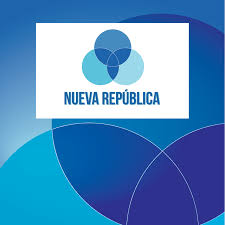 BLOQUE INDEPENDIENTE Diputada Carmen Irene Chan Mora:Gracias, señor presidente, compañeros y compañeras diputadas; un saludo especial para toda la clase trabajadora de este país, al conmemorar hoy, 1º de mayo, el Día Internacional de los Trabajadores.Nueva República se identifica plena y solidariamente con las luchas y las conquistas sobre los derechos de los trabajadores.Un saludo afectuoso para los señores de la prensa y todas las fracciones políticas, así como para los nuevos miembros del Directorio, a quienes les deseo, de corazón, lo mejor de los éxitos en beneficio para nuestro país.Hago un llamado respetuoso para que los distintos, para que los destinos de este Parlamento sean conducidos durante esta legislatura mediante el diálogo, con alto grado de responsabilidad y con un enorme respeto por las ideas de bien para toda Costa Rica.Con gran sentido y humildad asumo el cargo de coordinadora del bloque Nueva República para esta próxima legislatura, comprometidos con el pueblo costarricense y especialmente con aquellos sectores rurales y todos los sectores marginados por las políticas de este Gobierno.Desde la Asamblea Legislativa, hemos coincidido en hacer una labor de control político con responsabilidad, mediante planteamientos y críticas coherentes a los actos y abusos de poder de este Gobierno.Nuestras iniciativas  estuvieron enfocadas en el fortalecimiento del régimen municipal, en el impacto de la infraestructura nacional, en el desarrollo del turismo, en la calidad de la educación pública, en el ordenamiento territorial, en el desarrollo empresarial, en el impulso a los pequeños y medianos productores; en el apoyo al sector arrocero y también al cafetalero, en la defensa del sector pesquero nacional, en la defensa del derecho a la vida y el derecho de la libertad religiosa, en el apoyo integral de la familia, y en los derechos de las niñas y los niños, y también en el impulso a la participación ciudadana.Este año de labor del bloque Nueva República se caracterizó por una alta productividad de más de cuarenta y cinco proyectos de ley presentados en la corriente legislativa, y algunos de estos ya se han convertido en ley de la República.Creemos firmemente en la participación conjunta del Estado y la empresa privada a través de las alianzas público-privadas, para ello presentamos un proyecto de ley en este sentido.Tenemos una visión integral del funcionamiento de la Administración Pública, a partir de los principios de ética y de transparencia.De igual manera consideramos que un factor clave del desarrollo nacional es la reactivación económica. En tal sentido se requiere de una política económica que incremente el mercado y que incremente también el consumo y, por supuesto, la comercialización de bienes y servicios, para alcanzar un crecimiento económico, sostenido en el tiempo, con el fin de generar fuentes de empleo para todos los sectores de este nuestro país.La gestión legislativa de Nueva República durante este primer año destacó al liderar comisiones como la OCDE, Control de Ingreso y Gasto Público, Gobierno y Administración, Juventud, Niñez y Adolescencia, Jurídicos y también Turismo.En razón del control político hemos abordado múltiples técnicas de gran discusión nacional, como lo son el faltante presupuestario, la situación financiera del ICE, la recaudación fiscal, entre otros muchos.Asimismo, también hemos levantando bandera por las familias con menos recursos en casos como la discusión del plan fiscal, en la defensa y exoneración de la canasta básica. Nuestros diputados y diputadas han asumido una defensa férrea de temas como el presupuesto de la red de cuido, los caminos, los cambios en el menú de los centros educativos y la protección de las personas adultas mayores abandonadas, así como propuestas de ley que afianzan la protección de la vida y la familia. Dicho sea de paso, la bandera siempre de Nueva República…, y esto como un derecho constitucional, más que un derecho de ser la vida y la familia.Estamos convencidos plenamente que la familia es el instituto clave para el desarrollo integral de un individuo, en toda sociedad y para la persistencia de los valores y la moral ética consagrados en nuestra Constitución Política.Creemos en el impulso al sector empresarial y el apoyo a la inversión extranjera, ya que son piezas para el desarrollo nacional en la medida que contribuyan a la modernización de un Estado ágil y competitivo, donde se represente los derechos laborales y la dignidad humana de todos los costarricenses.Nuestras ideas están dirigidas a un amplio apoyo político de fortalecimiento y de fomento a los pequeños y medianos empresarios, así como el apoyo a los emprendedores y también a los artesanos.Creemos en un Estado que ejecute de forma transparente una política de recaudación tributaria y que erradique la evasión y la elusión fiscal.Por todo ello, compañeros y compañeras diputadas, urge un proyecto de Estado y una propuesta política con visión país para que recoja los anhelos y las ideas, y también el pensamiento, los sueños de todos los costarricenses, no solo los de nosotros los diputados de esta legislación.Tenemos que fortalecer los valores sociales que sustentan la legitimidad de nuestras instituciones democráticas. En Nueva República ya hemos iniciado con la construcción de este modelo de Estado que requiere nuestro país. Estamos comprometidos con todos los sectores sociales, pero en especial con las clases menos favorecidas del país, para así garantizar el bienestar a las generaciones presentes y a las generaciones futuras.Feliz día, compañeros, feliz Día del Trabajador, feliz día, costarricenses. Y les deseo de verdad multitud de bendiciones para toda Costa Rica y para el nuevo Directorio.Muchas graciasDIPUTADO INDEPENDIENTE Diputado Erick Rodríguez Steller:Muchas gracias, señor presidente.Hoy hace un año un grupo de diputados, casi neófitos en este asunto, la gran mayoría, tuvimos la oportunidad de llegar a este Plenario y tuvimos la oportunidad de alcanzar acuerdos importantes para la Costa Rica que estamos forjando y que estamos luchando en todo este período.Hoy veo, señor presidente, la actitud suya como una bocanada de aire fresco hacia mi persona. Hace un año hacia a mi persona se le negó hablar, porque no era parte de una fracción. Hace un año, el 8 de mayo, a mi persona ni siquiera se le anunció en la Plaza de la Democracia, porque por protocolo no se podía y me ningunearon a lo largo de todo este tiempo. Y hoy le digo, señor presidente, gracias a Dios los aires de cambio empiezan a soplar y las minorías, que somos todos, nos están haciendo que nos respeten a lo largo por lo menos del próximo año.Yo le agradezco mucho, señor presidente, estos cinco minutos. Yo he sido un mendigo del tiempo. Y le digo una cosa, gracias a Dios he sido un mendigo del tiempo y me han negado ese tiempo, y me lo negó la Presidencia anterior, pero hoy vemos cómo las cosas empiezan a cambiar, como tenemos que cambiar en Costa Rica.Dicen que los pueblos más ingobernables son los pueblos sin esperanza.  Es obligación de esta legislativa seguir dándole esperanza a este país, y para ello tenemos que impulsar proyectos que calen en la historia de los tiempos y en la historia que necesita Costa Rica.Tenemos que estar a la altura de las demandas de este país en el próximo año y estoy seguro, compañeros, que de esta Asamblea que tanto han criticado, esta Asamblea ha sido una de las asambleas más productivas que se han visto.Por esta Asamblea que nadie daba un cinco, esta Asamblea se ha convertido en rica en consensos, en discrepancias, en debates y en lo que tenemos que hacer a lo largo del tiempo.Hoy me siento honrado de ser parte de estos cincuenta y siete diputados, pero sí voy a aclarar algo, hemos hablado de oposición responsable y hemos hecho una oposición responsable.La oposición del Partido Acción Ciudadana fue una oposición obstruccionista, fue una oposición que no permitía que se pasaran proyectos y, sin embargo, hoy nosotros con responsabilidad les hemos dicho: estamos a la altura de los tiempos que esta patria ha demandado.Y a la altura de los tiempos, le hemos apoyado proyectos impopulares, y a la altura de los tiempos les hemos dicho, señores, pensamos en Costa Rica y no en banderías políticas. Y este diputado les vuelve a decir cuenten conmigo.Pero también les voy a decir algo, no podemos permitir que este Parlamento sea invadido por la agenda light del Partido Acción Ciudadana, aquí tenemos problemas muy serios, aquí nos han hablado de descarbonizar Costa Rica.Yo le envié una nota al señor ministro de Ambiente y no tiene un solo estudio de cuánto cuesta la tan mentada descarbonización.¿Quieren energías caras? Páguenlas. Yo no estoy en contra del ambiente, pero voy a ser totalmente claro, si quieren energías caras, páguenlas, pero entonces no vengan después a quejarse por qué tenemos doce por ciento de desempleo, por qué crecemos a tasas muy bajas y por qué no eliminamos las pobrezas en Costa Rica.Dejémonos de la agenda light, aquí tenemos problemas serios. Corrupción, que me encanta que hoy salgan diciendo que el señor expresidente de la República, que nos quiere ver la cara, pero que no lo vamos a dejar, que el señor expresidente de la República está como imputado en la investigación de la Fiscalía. Ya es hora de que sentemos cosas y que no nos diga el Partido Acción Ciudadana yo tiré la piedra, pero escondo la mano.Aquí no podemos caer en este tipo de situaciones. Si vamos a dar esperanza, vamos a apoyar proyectos a nivel nacional, vamos a apoyar reforma del Estado, vamos a apoyar la agenda OCDE.¿Qué más honor que entrar a un club de las buenas prácticas, de las buenas prácticas en todo sentido? Eso es lo que nosotros tenemos que buscar. Y tenemos que dejar dos cosas, por amor a Dios, tenemos que dejar… Y aquí cito a don Alberto Cañas del Partido Acción Ciudadana cuando decía que este país vivía en un nadadito de perro. Y le preguntaban: don Alberto, ¿por qué en un nadadito de perro? Dice: porque usted hecha un perro a la piscina, no se ahoga, pero no sale.Y entonces aquí sencillamente lo que hemos hecho durante todo este tiempo ha sido el bendito nadadito de perro. Saquemos el perro y que el perro camine.Señores, ya es hora de tomar decisiones fuertes por más impopulares que sean, y eso es lo que ocupa Costa Rica.Y hay otro dicho que por amor a Dios, cambiemos, porque nos vienen a decir: es que tenemos que hacer la solución a la tica. Señores, no hay solución a la tica, solo hay dos tipos de soluciones: las soluciones eficientes y las soluciones ineficientes. Ya es hora de que tomemos la decisión de tomar decisiones eficientes por el bien de Costa Rica.Yo hoy le digo, señor presidente, le digo, fracciones de oposición, tengamos esa idea nacional, pero por amor a Dios, hagamos una oposición que no puede ser tan condescendiente con el Partido Acción Ciudadana. Tengamos las agallas, tengamos la fuerza para decirle: señores, ustedes pueden ser Poder Ejecutivo, pero en la Asamblea Legislativa ustedes no son mayoría y aquí vamos a mandar los que somos mayoría.Unámonos por amor a Dios, y se los digo hoy, y ya me queda un minuto, se los digo. Con el PAC tengan cuidado porque es de esos perrillos que muerden de acallado decía mi abuela, es de esos perrillos que muerden de acallado, de esos que le mueven la cola, pero cuando usted entró a la casa le pegan el ñangazo. Ténganle mucho miedo, ténganle mucho miedo a ese tipo de cosas.Es hora de hacer una oposición responsable, no el filibusterismo que hizo el PAC, es hora de hacer oposición. Apoyemos los proyectos nacionales como tiene que ser, pero no les creamos porque son expertos en redes sociales, expertos en clivaje, y cuidadito y nos meten otro gol.Ningún partido ha gobernado tres veces en Costa Rica, no permitamos que el PAC se lleve esos honores. Tengamos la valentía y la voluntad desde ahora para decir: somos oposición, estamos por Costa Rica y vamos a cambiar las cosas.Muchísimas gracias, compañeros.LIBERACIÓN NACIONAL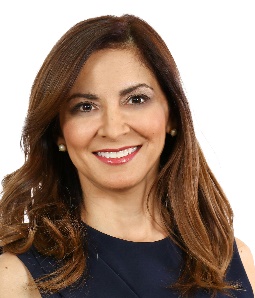 ACCIÓNCIUIDADANA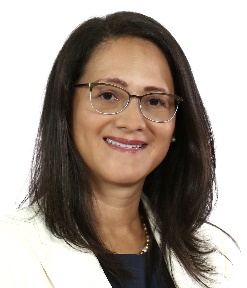 FRENTE AMPLIO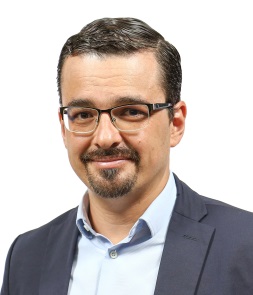 Silvia Hernández Sánchez Nielsen Pérez PérezJosé María Villalta Flórez-EstradaUNIDADSOCIAL CRISTIANAINTEGRACIÓN NACIONAL REPUBLICANO SOCIAL CRISTIANO 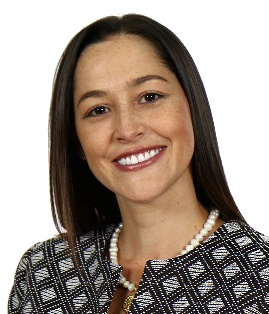 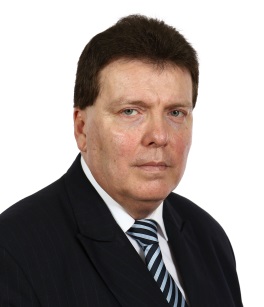 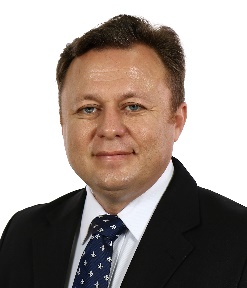 María Inés Solís Quirós  Wálter Muñoz CéspedesDragos Dolanescu Valenciano INDEPENDIENTERESTAURACIÓN NACIONALBLOQUE INDEPENDIENTE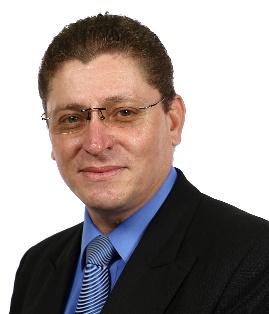 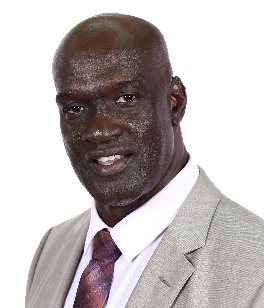 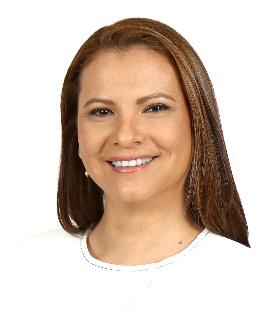 Erick Rodríguez Steller Eduardo Newton Cruickshank SmithCarmen Irene Chan Mora   Pérez Pérez NielsenPresidenteThompson Chacón Roberto  Gómez Obando Giovanni AlbertoVicepresidente  Chan Mora Carmen Irene  Jiménez Zúñiga Wagner AlbertoSecretarioGuido Pérez LauraDíaz Mejía ShirleyProsecretariaCarranza Cascante Luis RamónNiño Gutiérrez Ana KarineMonge Granados María VitaMontiel Héctor Aida MaríaMuñoz Fonseca Pedro MiguelNicolás Solano Franggi   Cruickshank Smith EduardoCéspedes Cisneros Nidia    Muñoz Céspedes WalterGourzong Cerdas David    Villalta Flórez-Estrada José MaríaHoepelman Páez HarllanCorrales Chacón María JoséPresidenteDolanescu Valenciano Dragos  Castillo Méndez MarioVicepresidente	Delgado Orozco Ana LucíaAlvarado Arias MileidySecretariaPrendas Rodríguez JonathanVolio Pacheco Zoila RosaProsecretariaMasís Castro Erwen YanánAvendaño calvo Carlos Luis	Solís Quirós María InésBenavides Jiménez Carlos RicardoRodríguez Hernández XiomaraChacón Monge Luis FernandoMontero Gómez CatalinaPeña Flores RodolfoSánchez Carballo EnriqueFonseca Fonseca Jorge LuisViales Villegas Gustavo AlonsoAzofeifa Trejos MarulinNúñez Piña Melvin ÁngelPresidenteAcuña Cabrera IvonneLeón Marchena YorleniVicepresidenteHidalgo Herrera CarolinaRamos González WelmerSecretariaVega Rodríguez Paola VivianaSalas Eduarte AracellyProsecretariaRodríguez Steller ErickMorales Mora Víctor ManuelUlate Valenciano Daniel IsaacSegreda Sagot Floria MaríaValladares Rosado PaolaVargas Víquez Otto RobertoAbarca Mora Pablo HeribertoVillegas Álvarez Sylvia PatriciaAiza Campos Luis AntonioAlpízar Castro Ignacio AlbertoCascante Cascante Óscar MauricioHernández Sánchez SilviaAgropecuariosEconómicosCastillo Méndez Mario,  PresidenteThompson Chacón Roberto, PresidenteValladares Rosado Paola ,  SecretariaCarranza Cascante Luis , Secretario   Montiel Héctor Aida MaríaUlate Valenciano Daniel IsaacAlpízar Castro Ignacio AlbertoRodríguez Steller ErickNúñez Piña Melvin Ángel,  Gómez Obando Giovanni AlbertoChan Mora Carmen Irene  Vega Rodríguez Paola VivianaAzofeifa Trejos MarulinAbarca Mora PabloCascante Cascante Óscar MauricioMuñoz Fonseca Pedro MiguelVolio Pacheco Zoila RosaNiño Gutiérrez Ana Karine Gobierno y AdministraciónHacendariosMorales Mora Victor,  PresidenteDelgado Orozco Ana Lucía, PresidentaGourzong Cerdas David, , SecretarioMonge Granados María Vita, Secretaria Chacón Monge Luis FernandoViales Villegas Gustavo AlonsoFonseca Fonseca Jorge LuisAvendaño Calvo Carlos LuisPrendas Rodríguez Jonathan   Hopelman Paéz HarllanPérez Pérez NielsenCruickshank Smith Eduardo NewtonMasís Castro Erwen YanánGuido Pérez LauraSalas Eduarte AracellyRamos González WelmerDolanescu Valenciano DragosJiménez Zuñiga Wagner Peña Flores Rodolfo RodrigoVargas Víquez Otto RobertoJurídicosSocialesNicolás Solano Franggi,  PresidentaRodríguez Hernández Xiomara, PresidentaSegreda Sagot Floria María, SecretariaHernández Sánchez Silvia Corrales Chacón María José, SecretariaCéspedes Cisneros NidiaHidalgo Herrera CarolinaLeón Marchena YorleniAlvarado Arias Mileidy|Villegas Álvarez Sylvia PatriciaSánchez Carballo EnriqueAiza Campos Luis AntonioSolís Quirós María InésMorales Mora VíctorVillalta Florez-Estrada José MaríaAcuña Cabrera Ivonne Muñoz Céspedes WalterDíaz Mejía Shirley Rodríguez Steller ErickMontero Gómez Catalina AmbienteAmbienteAmbienteAmbienteRelaciones Internacionales y Comercio ExteriorRelaciones Internacionales y Comercio ExteriorVega Rodríguez Paola PresidentaPresidentaPresidentaPresidentaNiño Gutiérrez  Ana Karine  PresidentaValladares Rosado PaolaValladares Rosado PaolaSecretariaSecretariaSecretariaPérez Pérez NielsenSecretariaChacón Monge Luis Fernando Chacón Monge Luis Fernando Chacón Monge Luis Fernando Chacón Monge Luis Fernando Aiza Campos Luis AntonioCastillo Méndez Mario Castillo Méndez Mario Castillo Méndez Mario Castillo Méndez Mario Céspedes Cisneros Nidia Gómez Obando Giovanni Gómez Obando Giovanni Gómez Obando Giovanni Gómez Obando Giovanni Fonseca Fonseca Jorge Luis   Niño Gutiérrez Ana Karine    Niño Gutiérrez Ana Karine    Niño Gutiérrez Ana Karine    Niño Gutiérrez Ana Karine  Guido Pérez Laura Masís Castro Erwen Masís Castro Erwen Masís Castro Erwen Masís Castro Erwen Muñoz Céspedes Walter Villalta Florez-Estrada José MaríaVillalta Florez-Estrada José MaríaVillalta Florez-Estrada José MaríaVillalta Florez-Estrada José MaríaRamos González WelmerAlvarado Arias MileidyAlvarado Arias MileidyAlvarado Arias MileidyAlvarado Arias MileidySegreda Sagot Floria MaríaControl del Ingreso y Gasto PúblicosControl del Ingreso y Gasto PúblicosControl del Ingreso y Gasto PúblicosControl del Ingreso y Gasto PúblicosControl del Ingreso y Gasto PúblicosNombramientosLeón Marchena YorleniPresidentaPresidentaPresidentaPresidentaChacón Monge Luis FernandoPresidenteRodríguez Hernández XiomaraRodríguez Hernández XiomaraRodríguez Hernández XiomaraSecretariaSecretariaSegreda Sagot Floría MaríaSecretariaChacón Monge Luis Fernando Chacón Monge Luis Fernando Chacón Monge Luis Fernando Chacón Monge Luis Fernando Avendaño Calvo Carlos Luis Muñoz Fonseca Pedro MiguelMuñoz Fonseca Pedro MiguelMuñoz Fonseca Pedro MiguelMuñoz Fonseca Pedro MiguelFonseca Fonseca Jorge Luis Nicolás Solano FranggiNicolás Solano FranggiNicolás Solano FranggiNicolás Solano FranggiDolanescu Valenciano DragosDíaz Mejía Shirley Díaz Mejía Shirley Díaz Mejía Shirley Díaz Mejía Shirley Peña Flores Rodolfo Rodríguez Steller ErickRodríguez Steller ErickRodríguez Steller ErickRodríguez Steller ErickSanchez Carballo Enrique Vargas Víquez Otto RobertoVargas Víquez Otto RobertoVargas Víquez Otto RobertoVargas Víquez Otto Roberto Vega Rodríguez PaolaPrendas Rodríguez Jonathan Vega Rodríguez PaolaPrendas Rodríguez Jonathan Vega Rodríguez PaolaPrendas Rodríguez Jonathan Vega Rodríguez PaolaPrendas Rodríguez JonathanRedacciónRedacciónRedacciónRedacciónMujerMonge Granados Catalina Monge Granados Catalina PresidentaPresidentaPresidenta  Díaz Mejía ShirleyPresidentaAzofeifa Trejos MarulinSecretarioSecretarioSecretarioSecretarioPérez Pérez NielsenSecretaria Fonseca Fonseca Jorge Luis Fonseca Fonseca Jorge Luis Fonseca Fonseca Jorge Luis Fonseca Fonseca Jorge Luis  Morales Mora Victor   Monge Granados María VitaMonge Granados María VitaMonge Granados María VitaMonge Granados María VitaVillalta Flórez-Estrada Jose María   Vega Rodríguez Paola Viviana Vega Rodríguez Paola Viviana Vega Rodríguez Paola Viviana Vega Rodríguez Paola Viviana Valladares Rosado Paola Acuña Cabrera Ivonne Nicolás Solano FranggiTurismoTurismoTurismoTurismoMunicipales y Desarrollo Local ParticipativoMunicipales y Desarrollo Local ParticipativoAbarca Mora Pablo            PresidentePresidentePresidentePresidenteCarranza Cascante Luis Ramón PresidenteCarranza Cascante Luis RamónCarranza Cascante Luis RamónCarranza Cascante Luis RamónSecretario Secretario Ulate Valenciano Daniel IsaacSecretarioMontiel Héctor Aida María Montiel Héctor Aida María Montiel Héctor Aida María Montiel Héctor Aida María Alpízar Castro Ignacio Alberto Hidalgo Herrera Carolina Hidalgo Herrera Carolina Hidalgo Herrera Carolina Hidalgo Herrera Carolina Cruickshank Smith Eduardo Chan Mora Carmen Irene  Chan Mora Carmen Irene  Chan Mora Carmen Irene  Chan Mora Carmen Irene  Delgado Orozco Ana Lucía Niño Gutiérrez Karine Niño Gutiérrez Karine Niño Gutiérrez Karine Niño Gutiérrez Karine Salas Eduarte Aracelly Núñez Piña Melvin AngelNúñez Piña Melvin AngelNúñez Piña Melvin AngelNúñez Piña Melvin AngelThompson Chacón Roberto Gourzong Cerdas DavidGourzong Cerdas DavidGourzong Cerdas DavidGourzong Cerdas DavidChan Mora Carmen IreneCiencia, Tecnología y EducaciónCiencia, Tecnología y EducaciónCiencia, Tecnología y EducaciónCiencia, Tecnología y EducaciónCiencia, Tecnología y EducaciónSeguridad y NarcotráficoSeguridad y NarcotráficoJiménez Zúñiga Wagner Jiménez Zúñiga Wagner Presidente Presidente Presidente Viales Villegas Gustavo PresidenteAlvarado Arias Mileidy SecretariaSecretariaSecretariaSecretariaHidalgo Herrera Carolina SecretariaCastillo Méndez Mario Castillo Méndez Mario Castillo Méndez Mario Castillo Méndez Mario Vargas Víquez Otto RobertoVillegas Álvarez Sylvia  Villegas Álvarez Sylvia  Villegas Álvarez Sylvia  Villegas Álvarez Sylvia  Hoepelman Paez Harllan Hernández Sánchez Silvia Hernández Sánchez Silvia Hernández Sánchez Silvia Hernández Sánchez Silvia León Marchena YorleniCarranza Cascante Luis Ramón Carranza Cascante Luis Ramón Carranza Cascante Luis Ramón Carranza Cascante Luis Ramón Morales Mora Víctor ManuelCascante Cascante Oscar Cascante Cascante Oscar Cascante Cascante Oscar Cascante Cascante Oscar Sánchez Carballo Enrique Thompson Chacón Roberto Vargas Víquez Otto RobertoVolio Pacheco Zoila Rosa Juventud, Niñez y AdolescenciaJuventud, Niñez y AdolescenciaJuventud, Niñez y AdolescenciaJuventud, Niñez y AdolescenciaJuventud, Niñez y AdolescenciaConsultas de ConstitucionalidadConsultas de ConstitucionalidadCorrales Chacón María JoséCorrales Chacón María JoséPresidentaPresidentaPresidentaGuido Pérez Laura                Presidenta Segreda Sagot Floria MaríaSegreda Sagot Floria MaríaSecretariaSecretariaSecretariaVolio Pacheco Zoila Rosa           Secretaria Díaz Mejía ShirleyDíaz Mejía ShirleyDíaz Mejía ShirleyDíaz Mejía ShirleyCruickshank Smith Eduardo Montero Gómez Catalina Montero Gómez Catalina Montero Gómez Catalina Montero Gómez Catalina Benavides Jiménez Carlos Ricardo Hoepelman Paez Harllan Hoepelman Paez Harllan Hoepelman Paez Harllan Hoepelman Paez Harllan Muñoz Fonseca Pedro MiguelUlate Valenciano Daniel IsaacUlate Valenciano Daniel IsaacUlate Valenciano Daniel IsaacUlate Valenciano Daniel IsaacMontero Gómez CatalinaAlvarado Arias Mileidy Montero Gómez CatalinaAlvarado Arias Mileidy Montero Gómez CatalinaAlvarado Arias Mileidy Montero Gómez CatalinaAlvarado Arias Mileidy Derechos HumanosHonoresHonoresHonoresSánchez Carballo Enrique PresidenteSecreta: Integrada por cinco miembrosSecreta: Integrada por cinco miembrosSecreta: Integrada por cinco miembrosFonseca Fonseca Jorge LuisSecretario  Valladares Rosado Paola  Dolanescu Valenciano DragosAcuña Cabrera Ivonne Monge Granados María Vita Villegas Álvarez Sylvia Patricia Discapacidad y de adulto mayorDiscapacidad y de adulto mayorDiscapacidad y de adulto mayorDiscapacidad y de adulto mayorMontero Gómez Catalina, Presidenta        Corrales Chacón María José, Secretaria Alpizar Castro Ignacio Alberto 	Muñoz Céspedes Walter Salas Eduarte Aracelly     Rodríguez Hernández XiomaraAzofeifa Trejos Marulin                           Montero Gómez Catalina, Presidenta        Corrales Chacón María José, Secretaria Alpizar Castro Ignacio Alberto 	Muñoz Céspedes Walter Salas Eduarte Aracelly     Rodríguez Hernández XiomaraAzofeifa Trejos Marulin                           Montero Gómez Catalina, Presidenta        Corrales Chacón María José, Secretaria Alpizar Castro Ignacio Alberto 	Muñoz Céspedes Walter Salas Eduarte Aracelly     Rodríguez Hernández XiomaraAzofeifa Trejos Marulin                           Montero Gómez Catalina, Presidenta        Corrales Chacón María José, Secretaria Alpizar Castro Ignacio Alberto 	Muñoz Céspedes Walter Salas Eduarte Aracelly     Rodríguez Hernández XiomaraAzofeifa Trejos Marulin                           INICIATIVAI ORD.I EXT.II ORD.II EXT.TOTALPoder Ejecutivo132211450Iniciativa Popular-----Partido Liberación Nacional919928Partido Unidad Social2-6311Partido Acción Ciudadana2- 125Partido Frente Amplio1-8110Partido Integración Nacional1---1Partido Restauración Nacional--213Partido Republicano Social Cristiano-----Diputados Independientes-- 1-1Partida Alianza Demócrata Cristiana11--2Varios partidos128 14 1448TOTAL41126241159Órgano legislativoN.º LeyesPorcentajePlenario15698%Plena Primera 2 1.5%Plena Segunda  0 0%Plena Tercera  1 0.5%Total 159100%Período ConstitucionalN.° LeyesPorcentaje2010-2014    1 0,6%2014-2018  40 25.6%2018-202211873.7%Total 159100%ÁREA2018-2019PORCENTAJEGobierno y Administración3219.9%Jurídicos4126.3%Social 1710.3%Reformas Constitucionales21.3%Ambiente42.6%Económico 1710.3%Hacendario 18 11.5%Turismo21.3%Relaciones Internacionales 2012.8%Honores  63.8%TOTAL159100%IniciativaN.º de proyectosVarios partidos políticos131Otros27Poder Ejecutivo49Partido Unidad Social Cristiana (PUSC)120Partido Liberación Nacional (PLN)95Frente Amplio (PFA)29Partido Acción Ciudadana (PAC)38Partido Restauración Nacional  (PRN)28Partido Integración Nacional (PIN)7Independiente Rodríguez Steller10Bloque Nueva República (BNR)27Partido Republicano Social Demócrata (PRSC)8TOTAL569ÁREANº DE PROYECTOSGobierno y Administración115Económica33Social105Constitucional15Medio Ambiente16Honores11Hacendario54Jurídico120Municipal22Reglamento14Control Político28Ciencia y Tecnología3Relaciones Internacionales12Electoral9Agro7Turismo5Total569DIPUTADOFRACCIONPROYECTOSPROYECTOSTOTALLEYESLEYESTOTALIndividualConjuntoIndividualConjuntoAIZA CAMPOS LUIS ANTONIOPLN16162099BENAVIDES JIMÉNEZ CARLOS RICARDOPLN3666911011CHACÓN MONGE LUIS FERNANDOPLN7727921214CORRALES CHACÓN MARÍA JOSÉPLN10748431215DELGADO OROZCO ANA LUCÍAPLN4586221313FONSECA FONSECA JORGE LUISPLN2666801313GOURZONG CERDAS DAVID HUBERTPLN7566301313HERNÁNDEZ SÁNCHEZ  SILVIA VANESSAPLN6647011112JIMÉNEZ ZÚÑIGA WAGNER ALBERTOPLN14678131518LEÓN MARCHENA YORLENIPLN85361099MONTIEL HÉCTOR AIDA MARÍAPLN1465792911NICOLÁS SOLANO FRANGGIPLN25669101212NIÑO GUTIÉRREZ KARINEPLN5677221416DIPUTADOFRACCIONPROYECTOSPROYECTOSTOTALLEYESLEYESTOTALIndividualConjuntoIndividualConjuntoTHOMPSON CHACÓN ROBERTO HERNÁNPLN14809421517ULATE VALENCIANO DANIEL ISAACPLN6748001010VALLADARES ROSADO PAOLA PLN5768111415VIALES VILLEGAS GUSTAVO ADOLFOPLN26669211516ACUÑA CABRERA IVONNEPRN810010811112ALPÍZAR CASTRO IGNACIO ALBERTOPRN59398099ALVARADO ARIAS MILEYDIPRN785923912AVENDAÑO CALVO CARLOS LUISPRN0888801212AZOFEIFA TREJOS MAROLIN RAQUELPRN1090100066CÉSPEDES CISNEROS NIDIA LORENAPRN1787911011CHAN MORA CARMEN IRENEPRN612212811112CRUICKSHANK SMITH EDUARDOPRN2828401010GÓMEZ OBANDO GIOVANNI ALBERTOPRN1596001010HOEPELMAN PÁEZ HARLLANPRN98796088DIPUTADOFRACCIONPROYECTOSPROYECTOSTOTALLEYESLEYESTOTALIndividualConjuntoIndividualConjuntoNÚÑEZ PIÑA MELVIN ÁNGELPRN5818601010PRENDAS RODRÍGUEZ JONATHANPRN910511401010RODRÍGUEZ HERNÁNDEZ XIOMARAPRN410210601313SEGREDA SAGOT FLORIA MARÍAPRN79299099CASTILLO MÉNDEZ MARIO EDUARDOPAC367700127CARRANZA CASCANTE LUIS RAMÓNPAC2777901616GUIDO PÉREZ LAURAPAC17677088HIDALGO HERRERA CAROLINAPAC4717511011MONTERO GÓMEZ CATALINAPAC87886088MORALES MORA VÍCTOR MANUELPAC3717401616PÉREZ PÉREZ NIELSENPAC1798001212RAMOS GONZÁLEZ WELMERPAC06666088SÁNCHEZ CARBALLO ENRIQUEPAC6778301515VEGA RODRÍGUEZ PAOLA VIVIANAPAC14698301313ABARCA MORA PABLO HERIBERTOPUSC2010912931922CASCANTE CASCANTE ÓSCAR MAURICIOPUSC168298066DÍAZ MEJÍAS SHIRLEYPUSC14799301414DIPUTADOFRACCIONPROYECTOSPROYECTOSTOTALLEYESLEYESTOTALIndividualConjuntoIndividualConjuntoMASÍS CASTRO ERWEN YANANPUSC4411015411112MONGE GRANADOS MARÍA VITAPUSC78087189MUÑOZ FONSECA PEDRO MIGUELPUSC11809111112PEÑA FLORES RODOLFO RODRIGOPUSC169110701010SALAS EDUARTE ARACELLYPUSC59095099SOLÍS QUIRÓS MARÍA INÉSPUSC810311101414MUÑOZ CÉSPEDES WALTERPIN1858601313RODRÍGUEZ STELLER ERICPIN11768701414VILLEGAS ÁLVAREZ SYLVIA PATRICIAPIN210410611717VOLIO PACHECO ZOILA ROSAPIN4939701111DOLANESCU VALENCIANO DRAGOSPRSC1496110099VARGAS VÍQUEZ OTTO ROBERTOPRSC7889501414VILLALTA FLÓREZ –ESTRADA JOSÉ  MARÍAPFA78105183182139EXPEDIENTENOMBREACTA Y FECHA DE APROBACIÓN19.957LEY MARCO DEL CONTRATO DE FACTOREOActa de la sesión plenaria ordinaria N.° 06 del Jueves 09 de mayo del 2019  21.032REFORMA Y ADICIÓN DE VARIOS ARTÍCULOS DE LA LEY CONTRA LA VIOLENCIA DOMÉSTICA, N.° 7586, DE 10 DE ABRIL DE 1996, Y SUS REFORMAS, Y LA LEY DE ARMAS Y EXPLOSIVOS, N.° 7530, DE 10 DE JULIO, EN SITUACIONES DE VIOLENCIA DOMÉSTICA Y PROTEGER LA VIDA Y LA INTEGRIDAD PERSONAL DE LAS VÍCTIMASActa de la sesión plenaria ordinaria N.° 06 del Jueves 09 de mayo del 2019  20.863REFORMA PARA INCENTIVAR LOS MODELOS DE CAPITAL SEMILLA Y CAPITAL DE RIESGO PARA EMPRENDIMIENTOSActa de la sesión plenaria ordinaria N.° 07 del Lunes 13 de mayo del 2019  21.200MODIFICACIÓN A LA LEY N° 7210, LEY DE RÉGIMEN DE ZONAS FRANCAS DE 23 DE NOVIEMBRE DE 1990 Y SUS REFORMAS, PARA ASEGURAR EL CUMPLIMIENTO DE LOS ESTÁNDARES INTERNACIONALES ESTABLECIDOS POR LA ORGANIZACIÓN PARA LA COOPERACIÓN Y EL DESARROLLO ECONÓMICOS (OCDE) EN EL “MARCO INCLUSIVO” DEL “PLAN DE ACCIÓN DE LUCHA CONTRA LA EROSIÓN DE LA BASE IMPONIBLE Y TRASLADO DE BENEFICIOS” (BEPS, “ACCIÓN 5”)Acta de la sesión plenaria ordinaria N.° 07 del Lunes 13 de mayo del 2019  21.006PARA DECLARAR COMO UN SERVICIO PÚBLICO A LOS COMEDORES QUE ATIENDEN A POBLACIONES EN CONDICIÓN DE VULNERABILIDAD CON FONDOS PÚBLICOS, ADICIÓN DE UN NUEVO INCISO AL ARTÍCULO 376 DEL CÓDIGO DE TRABAJO, LEY N° 2 DE 26 DE AGOSTO DE 1943Acta de la sesión plenaria ordinaria N.° 07 del Lunes 13 de mayo del 2019  19.584ADICIÓN DE UN PÁRRAFO PRIMERO Y REFORMA DEL TERCER PÁRRAFO DEL ARTÍCULO 176 DE LA CONSTITUCIÓN POLÍTICA DE LA REPÚBLICA DE COSTA RICA (PRINCIPIOS DE SOSTENIBILIDAD FISCAL Y PLURIANUALIDADActa de la sesión plenaria ordinaria N.° 07 del Miércoles 23 de mayo del 2019  18.629REFORMA CONSTITUCIONAL DEL ARTÍCULO 51 PARA GARANTIZAR LA PROTECCIÓN ESPECIAL DEL ESTADO A LAS PERSONAS CON DISCAPACIDADActa de la sesión plenaria ordinaria N.° 07 del Miércoles 23 de mayo del 2019  20.929FORTALECIMIENTO DE MODELOS EFICIENTES DE ASOCIO ENTRE EL SECTOR PÚBLICO Y PRIVADO PARA DESARROLLO DE OBRA PÚBLICA, MEDIANTE LA REFORMA DE LOS ARTÍCULOS 1, 5, 7, 9 Y 14 DE LA LEY GENERAL DE CONCESIONES CON SERVICIOS PÚBLICOS, N.° 7762Acta de la sesión plenaria ordinaria N.° 15 del lunes 27 de mayo del 2019  20.530(VETO) AUTORIZACIÓN A LA MUNICIPALIDAD DE LIBERIA PARA QUE SEGREGUE Y DONE UN TERRENO DE SU PROPIEDAD A LA ASOCIACIÓN DE SAN VICENTE DE PAUL DE LIBERIA.Acta de la sesión plenaria ordinaria N.° 16 del Martes 28 de mayo del 2019  20.404LEY DEL SISTEMA DE ESTADÍSTICA NACIONALActa de la sesión plenaria ordinaria N.° 16 del Martes 28 de mayo del 2019  20.816REFORMA DEL ARTÍCULO 5 DE LA LEY ORGÁNICA DEL INSTITUTO TECNOLÓGICO DE COSTA RICA PARA LA CREACIÓN DE EMPRESAS, SOCIEDADES, EMPRESAS AUXILIARES ACADÉMICAS Y TECNOLÓGICASActa de la sesión plenaria ordinaria N.° 16 del Martes 28 de mayo del 2019  21.286RESPONSABILIDAD DE LAS PERSONAS JURÍDICAS SOBRE COHECHOS DOMÉSTICOS, SOBORNO TRANSNACIONAL Y OTROS DELITOSActa de la sesión plenaria ordinaria N.° 19 del lunes 03 de junio del 2019  19.806APROBACIÓN DE LA ADHESIÓN AL CONVENIO RELATIVO A LA COMPETENCIA, LA LEY APLICABLE, EL RECONOCIMIENTO, LA EJECUCIÓN Y LA COOPERACIÓN EN MATERIA DE RESPONSABILIDAD PARENTAL Y DE MEDIDAS DE PROTECCIÓN DE LOS NIÑOSActa de la sesión plenaria ordinaria N.° 19 del Martes 04 de junio del 2019  21.248RESPONSABILIDAD DE LAS PERSONAS JURÍDICAS SOBRE COHECHOS DOMÉSTICOS, SOBORNO TRANSNACIONAL Y OTROS DELITOS.Acta de la sesión plenaria ordinaria N.° 22 del jueves 06 de junio del 2019  21.070EXPEDIENTE N.° 21.070, REFORMA DEL ARTÍCULO 20 BIS DE LA LEY N.° 7773, TARIFA DE IMPUESTOS MUNICIPALES DEL CANTÓN DE SAN CARLOS, DE 29 DE ABRIL DE 1998.Acta de la sesión plenaria ordinaria N.° 23 del Lunes 10 de junio del 2019  19.833ADICIÓN DE UN ARTÍCULO 42 BIS, UN INCISO D) AL ARTÍCULO 50 Y LOS TRANSITORIOS XIII, XIV Y XV A LA LEY PARA LA GESTIÓN INTEGRAL DE RESIDUOS, N.° 8839, DE 24 DE JUNIO DE 2010 Y SUS REFORMAS, LEY PARA LA PROHIBICIÓN DEL POLIESTIRENO EXPANDIDOActa de la sesión plenaria ordinaria N.° 23 del Lunes 10 de junio del 2019  19.882AUTORIZACIÓN A LA MUNICIPALIDAD DE CARTAGO PARA QUE DONE UN TERRENO DE SU PROPIEDAD A LA JUNTA DE EDUCACIÓN DE LA ESCUELA DE SAN BLAS DE CARTAGO, PARA QUE AMPLÍE ESE CENTRO EDUCATIVOActa de la sesión plenaria ordinaria N.° 23 del Lunes 10 de junio del 2019  19.455CÓDIGO PROCESAL DE FAMILIAActa de la sesión plenaria ordinaria N.° 24 del Martes 11 de junio del 2019  20.981AUTORIZACIÓN A LA MUNICIPALIDAD DEL CANTÓN DE FLORES PARA QUE DESAFECTE UN TERRENO DE SU PROPIEDAD, LO SEGREGUE Y LO DONE A LA ASOCIACIÓN DE EDUCADORES PENSIONADOS (ADEP).Acta de la sesión plenaria ordinaria N.° 26 del jueves 13 de junio del 2019  21.038AUTORIZACIÓN A LA MUNICIPALIDAD DE LA UNIÓN PARA QUE DONE UN TERRENO DE SU PROPIEDAD A LA ASOCIACIÓN ESTRELLAS DE ORO DE CONCEPCIÓNActa de la sesión plenaria ordinaria N.° 26 del jueves 13 de junio del 2019  20.997REFORMA DEL ARTÍCULO 41 DE LA LEY ORGÁNICA DEL ORGANISMO DE INVESTIGACIÓN JUDICIAL, N.° 5524, Y SUS REFORMAS, DE 07 MAYO DE 1974, PARA INCORPORAR EL ACCESO A LA INFORMACIÓN DEL ARCHIVO CRIMINAL A LOS CUERPOS POLICIALES DEL MINISTERIO DE SEGURIDAD PÚBLICAActa de la sesión plenaria ordinaria N.° 27 del Lunes  17 de junio del 2019  20.810APROBACIÓN DEL CONTRATO DE PRÉSTAMO N.º 2207 PARA EL PROGRAMA INTEGRAL DE SEGURIDAD Y CONSERVACIÓN DEL MONUMENTO HISTÓRICO TEATRO NACIONAL DE COSTA RICA, SUSCRITO ENTRE LA REPÚBLICA DE COSTA RICA Y EL BANCO CENTROAMERICANO DE INTEGRACIÓN ECONÓMICAActa de la sesión plenaria ordinaria N.° 28 del Martes 18 de junio del 2019  20.960MODIFICACIÓN INTEGRAL A LA LEY REGULADORA DE LA ACTIVIDAD DE LAS SOCIEDADES PÚBLICAS DE ECONOMÍA MIXTA, LEY N.° 8828.Acta de la sesión plenaria ordinaria N.° 32 del  Martes 25 de junio del 2019  20.554LEY DE PROTECCIÓN DEL DERECHO A LA NACIONALIDAD DE LA PERSONA INDÍGENA Y GARANTÍA DE INTEGRACIÓN DE LA PERSONA INDÍGENA TRANSFRONTERIZA.Acta de la sesión plenaria ordinaria N.° 32 del  Martes 25 de junio del 2019  20.923REFORMA DEL ARTÍCULO 29 DE LA LEY N.° 9028, LEY GENERAL DE CONTROL DEL TABACO Y SUS EFECTOS NOCIVOS EN LA SALUD DE 22 DE MARZO DE 2012Acta de la sesión plenaria ordinaria N.° 32 del  Martes 25 de junio del 2019  21.145REFORMA DEL ARTÍCULO 116 DE LA CONSTITUCIÓN POLÍTICAActa de la sesión plenaria ordinaria N.° 32 del  Martes 25 de junio del 2019  21.120REGULACIÓN DE LA ACTIVIDAD COMERCIAL DE CASAS DE COMPRAVENTA Y DE EMPEÑO, Y REFORMA DEL ARTÍCULO 90 BIS DE LA LEY N.° 7794, CÓDIGO MUNICIPAL, Y SUS REFORMAS.Acta de la sesión plenaria ordinaria N.° 34 del  Jueves 27 de junio del 2019  21.201AUTORIZACIÓN EMISIÓN DE TÍTULOS VALORES EN EL MERCADO INTERNACIONAL Y CONTRATACIÓN DE LÍNEAS DE CRÉDITO.Acta de la sesión plenaria ordinaria N.° 35 del  Lunes 01 de julio del 2019   19.626APROBACIÓN DEL PROTOCOLO RELATIVO AL CONVENIO SOBRE TRABAJO FORZOSO, 1930Acta de la sesión plenaria ordinaria N.° 36 del  Martes 02 de julio del 2019   20.014APROBACIÓN DEL TRATADO DE BEIJING SOBRE INTERPRETACIONES Y EJECUCIONES AUDIOVISUALESActa de la sesión plenaria ordinaria N.° 36 del  Martes 02 de julio del 2019   20.637LEY DE PATENTES Y LICENCIAS MUNICIPALES DEL CANTÓN DE SAN RAFAEL DE HEREDIA.Acta de la sesión plenaria ordinaria N.° 36 del  Martes 02 de julio del 2019   20.840ADICIÓN DE UN CAPÍTULO DE ACCESO A LA JUSTICIA A LA LEY N.° 7600 DE IGUALDAD DE OPORTUNIDADES PARA PERSONAS CON DISCAPACIDADActa de la sesión plenaria ordinaria N.° 36 del  Martes 02 de julio del 2019   21.485LEY DE MORATORIA PARA LA APLICACIÓN DE SANCIONES RELACIONADAS CON EL IMPUESTO AL VALOR AGREGADO (IVA).Acta de la sesión plenaria ordinaria N.° 36 del  Martes 02 de julio del 2019   20.233LEY DE AUTORIZACIÓN AL MINISTERIO DE CULTURA Y JUVENTUD PARA DONAR TERRENO DEL CONSEJO NACIONAL DE POLÍTICA PÚBLICA DE LA PERSONA JOVEN A LA ASOCIACIÓN JUVENIL CASA DE LA JUVENTUD DE PÉREZ ZELEDÓNActa de la sesión plenaria ordinaria N.° 36 del  Martes 02 de julio del 2019   20.960REFORMA INTEGRAL DE LA LEY N.° 8828, LEY REGULADORA DE LA ACTIVIDAD DE LAS SOCIEDADES PÚBLICAS DE ECONOMÍA MIXTA, DE 29 DE ABRIL DE 2010Acta de la sesión plenaria ordinaria N.° 38 del  Jueves 04 de julio del 2019   21.038AUTORIZACIÓN A  LA MUNICIPALIDAD DE LA UNIÓN PARA QUE DONE UN TERRENO DE SU PROPIEDAD A LA ASOCIACIÓN ESTRELLAS DE ORO DE CONCEPCIÓNActa de la sesión plenaria ordinaria N.° 38 del  Jueves 04 de julio del 2019   21.286DEROGATORIA DEL ARTÍCULO 9 DE LA LEY N° 7152, LEY ORGÁNICA DEL MINISTERIO DEL AMBIENTE, ENERGÍA, DE 5 DE JUNIO DE 1990, E IMPEDIMENTO DEL CONSEJO DE GOBIERNO PARA NOMBRAR MINISTROS O VICEMINISTROS EN LA JUNTA DIRECTIVA DE LA REFINADORA COSTARRICENSE DE PETRÓLEO (RECOPE S.A.) Acta de la sesión plenaria ordinaria N.° 38 del  Jueves 04 de julio del 2019   20.589AUTORIZACIÓN AL PROGRAMA INTEGRAL DE MERCADEO AGROPECUARIO (PIMA) PARA TRASPASAR UN TERRENO DE SU PROPIEDAD AL INSTITUTO COSTARRICENSE DE PESCA Y ACUICULTURA (INCOPESCA)Acta de la sesión plenaria ordinaria N.° 39 del  Lunes 15 de julio del 2019   21.427TERCER PRESUPUESTO EXTRAORDINARIO DE LA REPÚBLICA PARA EL EJERCICIO ECONÓMICO 2019, Y TERCERA MODIFICACIÓN LEGISLATIVA DE LA LEY N° 9632, LEY DE PRESUPUESTO ORDINARIO Y EXTRAORDINARIO DE LA REPÚBLICA PARA EL EJERCICIO ECONÓMICO 2019, Y SUS REFORMAS.Acta de la sesión plenaria ordinaria N.° 42 del  Jueves 18 de julio del 2019   19.905ADICIÓN DE UN ARTÍCULO 68 BIS AL CÓDIGO MUNICIPAL, LEY N° 7794, DE 30 DE ABRIL DE 1998, Y SUS REFORMAS.Acta de la sesión plenaria ordinaria N.° 43 del  Lunes 22 de julio del 2019   21.158AUTORIZACIÓN AL PROGRAMA INTEGRAL DE MERCADEO AGROPECUARIO (PIMA) PARA QUE SEGREGUE Y DONE PARTE DE UN INMUEBLE DE SU PROPIEDAD AL INSTITUTO COSTARRICENSE DE TURISMO, ESPACIO EN EL QUE FUE CONSTRUIDO EL CENTRO NACIONAL DE CONGRESOS Y CONVENCIONESActa de la sesión plenaria ordinaria N.° 43 del  Lunes 22 de julio del 2019   21.249APROBACIÓN DEL CONTRATO DE PRÉSTAMO N° 28568 PARA FINANCIAR EL PROGRAMA DE SANEAMIENTO EN ZONAS PRIORITARIAS SUSCRITO ENTRE LA REPÚBLICA DE COSTA RICA Y EL BANCO KFW FRANKFURT AM MAINActa de la sesión plenaria ordinaria N.° 43 del  Lunes 22 de julio del 2019   21.292REFORMA A LA LEY N° 1644 LEY ORGÁNICA DEL SISTEMA BANCARIO NACIONAL Y REFORMA AL INCISO A) DEL ARTÍCULO 20 DE LA LEY 6041, LEY DE CREACIÓN DE CONAPEActa de la sesión plenaria ordinaria N.° 43 del  Lunes 22 de julio del 2019   20.874REFORMA DEL ARTÍCULO 5 DE LA LEY N.° 9095, LEY CONTRA LA TRATA DE PERSONAS Y CREACIÓN DE LA COALICIÓN NACIONAL CONTRA EL TRÁFICO ILÍCITO DE MIGRANTES Y LA TRATA DE PERSONAS (CONATT), DE 26 DE OCTUBRE DE 2012, Y SUS REFORMASActa de la sesión plenaria ordinaria N.° 43 del  Lunes 22 de julio del 2019   21.475CUARTA MODIFICACIÓN LEGISLATIVA DE LA LEY N° 9632, LEY DE PRESUPUESTO ORDINARIO Y EXTRAORDINARIO DE LA REPÚBLICA PARA EL EJERCICIO ECONÓMICO 2019 Y SUS REFORMAS.Acta de la sesión plenaria ordinaria N.° 44 del  Martes  23 de julio del 2019   20.638DESAFECTACIÓN DEL DOMINIO PÚBLICO DE DOS LOTES AFECTADOS A CALLE PÚBLICA PROPIEDAD DE LA MUNICIPALIDAD DE VALVERDE VEGA, Y AUTORIZACIÓN PARA SU SEGREGACIÓN Y DONACIÓNActa de la sesión plenaria ordinaria N.° 44 del  Martes 23 de julio del 2019   21.517REFORMA DE LOS ARTÍCULOS 164 Y 170 DE LA LEY N.° 8764, LEY GENERAL DE MIGRACIÓN Y EXTRANJERÍA, DE 19 DE AGOSTO DE 2009.Acta de la sesión plenaria ordinaria N.° 46 del  Lunes 29 de julio del 2019   20.648ADICIÓN DEL ARTÍCULO 100 TER A LA LEY N.° 7494, CONTRATACIÓN ADMINISTRATIVA, DE 2 DE MAYO DE 1995, PARA INHABILITAR AL CONTRATISTA QUE INCUMPLA CON LA CONSTRUCCIÓN, LA RECONSTRUCCIÓN, LA CONSERVACIÓN, EL MANTENIMIENTO Y LA REHABILITACIÓN DE PROYECTOS DE INFRAESTRUCTURA VIAL PÚBLICAActa de la sesión plenaria ordinaria N.° 46 del  Lunes 29 de julio del 2019   20.013APROBACIÓN DEL ACUERDO MARCO DE COOPERACIÓN ENTRE LA REPÚBLICA DE COSTA RICA Y BELICEActa de la sesión plenaria ordinaria N.° 46 del  Lunes 29 de julio del 2019   21.277REFORMA AL ARTÍCULO 24 ASIGNACIONES PRESUPUESTARIAS DEL CAPÍTULO IV. RESPONSABILIDAD FISCAL DE LA REPÚBLICA DE LA LEY DE FORTALECIMIENTO DE LAS FINANZAS PÚBLICASActa de la sesión plenaria ordinaria N.° 46 del  Lunes 29 de julio del 2019   20.497APROBACIÓN DEL ACUERDO DE COOPERACIÓN ENTRE EL GOBIERNO DE LA REPÚBLICA DE COSTA RICA Y EL GOBIERNO DE LA SOBERANA Y MILITAR ORDEN HOSPITALARIA DE SAN JUAN DE JERUSALÉN DE RODAS Y DE MALTAActa de la sesión plenaria ordinaria N.° 46 del  Lunes 29 de julio del 2019   21.141LEY PARA REGULAR EL TELETRABAJOActa de la sesión plenaria ordinaria N.° 47 del  Martes 30 de julio del 2019   20.786LEY DE EDUCACIÓN Y FORMACIÓN TÉCNICA DUALActa de la sesión plenaria ordinaria N.° 50 del  Lunes 05 de agosto del 2019   20.205REFORMA DEL ARTÍCULO 24 DE LA LEY GENERAL DE LA PERSONA JOVEN, LEY N. 8261, DEL 2 DE MAYO DEL 2002, Y SUS REFORMAS. LEY CONTRA EL ADULTOCENTRISMO EN LOS COMITÉS CANTONALES DE LA PERSONA JOVENActa de la sesión plenaria ordinaria N.° 54 del  Martes 13 de agosto  del 2019   21.260APROBACIÓN DE LA CONVENCIÓN MULTILATERAL PARA APLICAR LAS MEDIDAS RELACIONADAS CON LOS TRATADOS FISCALES PARA PREVENIR LA EROSIÓN DE LAS BASES IMPONIBLES Y EL TRASLADO DE BENEFICIOS.Acta de la sesión plenaria ordinaria N.° 54 del  Martes 13 de agosto del 2019   20.889 APROBACIÓN DEL ACUERDO ENTRE EL GOBIERNO DE LA REPÚBLICA DE COSTA RICA Y EL GOBIERNO DE LOS ESTADOS UNIDOS DE AMÉRICA PARA EL INTERCAMBIO DE INFORMACIÓN TRIBUTARIA.Acta de la sesión plenaria ordinaria N.° 54 del  Martes 13 de agosto del 2019   20.853LEY PARA LA CELEBRACIÓN DEL DÍA DE LA CULTURA CHINA E INCORPORACIÓN DE ACTIVIDADES EDUCATIVAS Y CULTURALES.Acta de la sesión plenaria ordinaria N.° 54 del  Martes 13 de agosto del 2019   21.096ADICIÓN DEL INCISO G) AL ARTÍCULO 3 DE LA LEY N.º 2160, LEY FUNDAMENTAL DE EDUCACIÓN, DE 25 DE SETIEMBRE DE 1957.Acta de la sesión plenaria ordinaria N.° 54 del  Martes 13 de agosto del 2019   21.308BENEMERITAZGO DE LA PATRIA AL HOSPITAL MÉXICOActa de la sesión plenaria ordinaria N.° 55 del  Lunes 19 de agosto del 2019   20.894REFORMA DE LOS ARTÍCULOS 85 TER, 90 BIS, 134, 138, 139, 140, 155, 159, 170, 171 Y 172 DE LA LEY N.° 7794, CÓDIGO MUNICIPAL, DE 30 DE ABRIL DE 1998.Acta de la sesión plenaria ordinaria N.° 56 del  Martes 20 de agosto del 2019   19.962LEY DE INCLUSIÓN DEL DEPORTE PARALÍMPICO A TRAVES DE LA REFORMA DE VARIAS LEYES.Acta de la sesión plenaria ordinaria N.° 58 del  Jueves 22 de agosto del 2019   21.303LEY DE FORTALECIMIENTO DE LAS AUTORIDADES DE COMPETENCIA DE COSTA RICAActa de la sesión plenaria ordinaria N.° 59 del  Lunes 26 de agosto del 2019   21.426 LEY DE MODERNIZACIÓN DE LA JUNTA DE ADMINISTRACIÓN PORTUARIA Y DE DESARROLLO ECONÓMICO DE LA VERTIENTE ATLÁNTICA DE COSTA RICA (JAPDEVA) Y PROTECCIÓN DE SUS PERSONAS SERVIDORAS. Acta de la sesión plenaria extraordinaria N.° 09 del  Miércoles 28   de agosto del 2019   20.865LEY MARCO PARA LA REGULARIZACIÓN DEL HOSPEDAJE NO TRADICIONAL Y SU INTERMEDIACIÓN A TRAVÉS DE PLATAFORMAS DIGITALES.Acta de la sesión plenaria ordinaria N.° 61 del  Jueves 29  de agosto del 2019   20.778APROBACIÓN DEL “ACUERDO ENTRE EL GOBIERNO DE LOS EMIRATOS ÁRABES UNIDOS Y EL GOBIERNO DE LA REPÚBLICA DE COSTA RICA PARA LA PROMOCIÓN Y PROTECCIÓN RECÍPROCA DE INVERSIONES”, SUSCRITO EN SAN JOSÉ, COSTA RICA, EL DÍA TRES DEL MES DE OCTUBRE DEL AÑO DOS MIL DIECISIETE; DEL “ANEXO I NOTIFICACIÓN DE DOCUMENTOS DE UNA PARTE” Y DEL “PROTOCOLO AL ACUERDO ENTRE EL GOBIERNO DE LOS EMIRATOS ÁRABES UNIDOS Y EL GOBIERNO DE LA REPÚBLICA DE COSTA RICA PARA LA PROMOCIÓN Y PROTECCIÓN RECÍPROCA DE INVERSIONES”, SUSCRITO EN SAN JOSÉ, COSTA RICA, EL DÍA TRES DEL MES DE OCTUBRE DEL AÑO DOS MIL DIECISIETE.Acta de la sesión plenaria ordinaria N.° 61 del  Jueves 29  de agosto del 2019   21.526CUARTO PRESUPUESTO EXTRAORDINARIO DE LA REPÚBLICA PARA EL EJERCICIO ECONÓMICO DEL 2019 Y QUINTA MODIFICACIÓN LEGISLATIVA A LA LEY NO. 9632, LEY DE PRESUPUESTO ORDINARIO Y EXTRAORDINARIO DE LA REPÚBLICA PARA EL EJERCICIO ECONÓMICO 2019 Y SUS REFORMAS.Acta de la sesión plenaria ordinaria N.° 64 del  Jueves 05  de setiembre del 2019   20.589AUTORIZACIÓN AL PROGRAMA INTEGRAL DE MERCADEO AGROPECUARIO (PIMA), PARA QUE TRASPASE UN TERRENO DE SU PROPIEDAD AL INSTITUTO COSTARRICENSE DE PESCA Y ACUICULTURA (INCOPESCA)Acta de la sesión plenaria ordinaria N.° 64 del  Jueves 05  de setiembre del 2019   21.293REFORMA DE LA LEY N. 7732 LEY REGULADORA DEL MERCADO DE VALORES, DE 17 DE DICIEMBRE DE 1997, LEY N. 3284 CÓDIGO DE COMERCIO, DE 30 DE ABRIL DE 1964, LEY N. 8653 LEY REGULADORA DEL MERCADO DE SEGUROS, DE 2 DE JULIO DE 2008, LEY N. 7558 LEY ORGÁNICA DEL BANCO CENTRAL DE COSTA RICA, DE 3 DE NOVIEMBRE DE 1995, LEY N. 7333 LEY ORGÁNICA DEL PODER JUDICIAL, DE 5 DE MAYO DE 1993 Y LEY N. 7523 DE RÉGIMEN PRIVADO DE PENSIONES COMPLEMENTARIAS Y REFORMAS DE LA LEY REGULADORA DEL MERCADO DE VALORES Y DEL CÓDIGO DE COMERCIO, DE 7 DE JULIO DE 1995.Acta de la sesión plenaria ordinaria N.° 65 del  Lunes 09  de setiembre del 2019   21.169REFORMA DEL ARTÍCULO 88 DEL CÓDIGO DE TRABAJO, LEY N° 2 DEL 27 DE AGOSTO DE 1943 Y SUS REFORMAS. REGULACIÓN DE LA JORNADA NOCTURNA DE LAS MUJERES TRABAJADORASActa de la sesión plenaria ordinaria N.° 70 del Martes 17  de setiembre del 2019   21.547APROBACIÓN DEL “ACUERDO POR EL QUE SE ESTABLECE UNA ASOCIACIÓN ENTRE EL REINO UNIDO DE GRAN BRETAÑA E IRLANDA DEL NORTE Y CENTROAMÉRICA”, SUSCRITO EN MANAGUA, NICARAGUA, EL DÍA DIECIOCHO DEL MES DE JULIO DEL AÑO DOS MIL DIECINUEVE; SU “ANEXO”, SUS “DECLARACIONES CONJUNTAS” Y EL “ENTENDIMIENTO ALCANZADO ENTRE LAS DELEGACIONES DE LOS GOBIERNOS DEL REINO UNIDO DE GRAN BRETAÑA E IRLANDA DEL NORTE Y DE LAS REPÚBLICAS DE COSTA RICA, EL SALVADOR, GUATEMALA, HONDURAS, NICARAGUA Y PANAMÁ SOBRE EL APARTADO 8 DEL ANEXO DEL ACUERDO POR EL QUE SE ESTABLECE UNA ASOCIACIÓN ENTRE EL REINO UNIDO DE GRAN BRETAÑA E IRLANDA DEL NORTE, Y CENTROAMÉRICA”, FIRMADO EL DÍA DIECIOCHO DEL MES DE JULIO DEL AÑO DOS MIL DIECINUEVEActa de la sesión plenaria ordinaria N.° 70 del Martes 17  de setiembre del 2019   20.997REFORMA DEL ARTÍCULO 41 DE LA LEY N.° 5524, LEY ORGÁNICA DEL ORGANISMO DE INVESTIGACIÓN JUDICIAL, DE 7 MAYO DE 1974, PARA INCORPORAR EL ACCESO A LA INFORMACIÓN DEL ARCHIVO CRIMINAL A LOS CUERPOS POLICIALES DEL MINISTERIO DE SEGURIDAD PÚBLICA.Acta de la sesión plenaria ordinaria N.° 72 del Jueves 19  de setiembre del 2019   21.572SEXTA MODIFICACIÓN LEGISLATIVA A LA LEY N.º 9632, LEY DE PRESUPUESTO ORDINARIO Y EXTRAORDINARIO DE LA REPÚBLICA PARA EL EJERCICIO ECONÓMICO 2019 Y SUS REFORMAS.Acta de la sesión plenaria ordinaria N.° 73 del Lunes 23 de setiembre del 2019   20.847AUTORIZACIÓN A LA MUNICIPALIDAD DEL CANTÓN DE COTO BRUS PARA QUE SEGREGUE, DESAFECTE DE USO PÚBLICO Y DONE UN INMUEBLE DE SU PROPIEDAD A LA CAJA COSTARRICENSE DE SEGURO SOCIAL.Acta de la sesión plenaria ordinaria N.° 73 del Lunes 23 de setiembre del 2019   20.947REFORMA DE LOS ARTÍCULOS 3, INCISOS D) Y E), 4 Y 5 DE LA LEY CONTRA LA VIOLENCIA DOMÉSTICA, N.° 7586, Y SUS REFORMAS.Acta de la sesión plenaria ordinaria N.° 73 del Lunes 23 de setiembre del 2019   20.163LEY DE CREACIÓN DEL PROGRAMA NACIONAL DE FERIAS DE CIENCIA Y TECNOLOGÍA.Acta de la sesión plenaria ordinaria N.° 73 del Lunes 23 de setiembre del 2019   20.956LEY QUE SANCIONA LOS DAÑOS A LOS HITOS FRONTERIZOS.Acta de la sesión plenaria ordinaria N.° 73 del Lunes 23 de setiembre del 2019   20.815REFORMA DEL ARTÍCULO 30 DE LA LEY ORGÁNICA DEL SISTEMA BANCARIO NACIONAL, LEY N° 1644 DEL 26 DE SETIEMBRE DE 1953 Y SUS REFORMASActa de la sesión plenaria ordinaria N.° 74 del Martes 24 de setiembre del 2019   21.169REFORMA DEL ARTÍCULO 88 DEL CÓDIGO DE TRABAJO, LEY N.° 2 DEL 27 DE AGOSTO DE 1943, Y SUS REFORMAS. REGULACIÓN DE LA JORNADA NOCTURNA DE LAS MUJERES TRABAJADORASActa de la sesión plenaria ordinaria N.° 76 del Jueves 26 de setiembre del 2019   21.535APROBACIÓN DEL CONTRATO DE PRÉSTAMO PARA FINANCIAR EL PROGRAMA DE APOYO A LA SOSTENIBILIDAD FISCAL SUSCRITO ENTRE LA REPÚBLICA DE COSTA RICA Y EL BANCO INTERAMERICANO DE DESARROLLO.Acta de la sesión plenaria ordinaria N.° 76 del Jueves 26 de setiembre del 2019   20.580REFORMA AL ARTÍCULO 135 DEL CÓDIGO ELECTORAL, LEY N° 8765, DEL 19 DE AGOSTO DEL 2009, Y SUS REFORMASActa de la sesión plenaria ordinaria N.° 76 del Jueves 26 de setiembre del 2019   20.108REFORMA DEL INCISO C) DEL ARTÍCULO 106 DEL CÓDIGO DE FAMILIA, LEY N° 5476, Y SUS REFORMASActa de la sesión plenaria ordinaria N.° 77 del Lunes 30 de setiembre del 2019   20.185APROBACIÓN DEL CONVENIO MARCO DE COOPERACIÓN ENTRE LA REPÚBLICA DE COSTA RICA Y LA REPÚBLICA DOMINICANA.Acta de la sesión plenaria ordinaria N.° 77 del Lunes 30 de setiembre del 2019   19.835ADICIÓN DE UN ARTÍCULO 112 BIS A LA LEY N.° 8508, CÓDIGO PROCESAL CONTENCIOSO ADMINISTRATIVO, DE 28 DE ABRIL DE 2006, Y SUS REFORMAS, PARA REGULAR LA CADUCIDAD DEL PROCESOActa de la sesión plenaria ordinaria N.° 77 del Lunes 30 de setiembre del 2019   20.867REFORMA DEL ARTÍCULO 523 DEL CÓDIGO CIVIL, LEY N.° 63, DE 28 DE SETIEMBRE DE 1887 Y SUS REFORMAS, Y DEL ARTÍCULO 65 DE LA LEY INTEGRAL PARA LA PERSONA ADULTA MAYOR, N.º 7935, DE 25 DE OCTUBRE DE 1999 Y SUS REFORMAS LEY PARA ACTUALIZARLAS CAUSALES DE INDIGNIDAD PARA HEREDARActa de la sesión plenaria ordinaria N.° 77 del Lunes 30 de setiembre del 2019   20.906REFORMA DEL ARTÍCULO 111 DEL CÓDIGO PROCESAL CONTENCIOSO ADMINISTRATIVO, LEY N° 8508, DEL 28 DE ABRIL DE 2006, Y SUS REFORMASActa de la sesión plenaria ordinaria N.° 77 del Lunes 30 de setiembre del 2019   20.168APROBACIÓN DEL ACUERDO DE COOPERACIÓN CULTURAL, CIENTÍFICA Y TECNOLÓGICA ENTRE EL GOBIERNO DE LA REPÚBLICA DE COSTA RICA Y EL GOBIERNO DE LA REPÚBLICA ITALIANAActa de la sesión plenaria ordinaria N.° 77 del Lunes 30 de setiembre del 2019   20.141APROBACIÓN DEL ACUERDO MARCO DE COOPERACIÓN ENTRE LA REPÚBLICA DE COSTA RICA Y LA REPÚBLICA DE INDONESIA.Acta de la sesión plenaria ordinaria N.° 77 del Lunes 30 de setiembre del 2019   20.968REFORMA AL ARTÍCULO 155 INCISO B) DEL CÓDIGO MUNICIPAL, LEY N° 7794, DEL 30 DE ABRIL DE 1998, Y SUS REFORMAS.Acta de la sesión plenaria ordinaria N.° 78 del Martes 01 de octubre del 2019   21.296REFORMA DEL ARTÍCULO 35 DE LA LEY N.º 5476, CÓDIGO DE FAMILIA, DEL 21 DE DICIEMBRE DE 1973.Acta de la sesión plenaria ordinaria N.° 78 del Martes 01 de octubre del 2019   21.021REFORMA DEL ARTÍCULO 39 DE LA LEY DE BIODIVERSIDAD, N° 7788, 27 DE MAYO DE 1998 Y SUS REFORMASActa de la sesión plenaria ordinaria N.° 78 del Martes 01 de octubre del 2019   20.826LEY DE CREACIÓN DEL REGISTRO DE OBJETOS ESPACIALES.Acta de la sesión plenaria ordinaria N.° 80 del Jueves 03 de octubre del 2019   19.914REFORMA DE LA LEY DE AUTORIZACIÓN PARA EL CAMBIO DE NOMBRE DE LA JUNTA DE PROTECCIÓN SOCIAL Y ESTABLECIMIENTO DE LA DISTRIBUCIÓN DE LAS RENTAS DE LAS LOTERIAS NACIONALES LEY N° 8718, DE 17 DE FEBRERO DE 2009 (ANTERIORMENTE DENOMINADO): REFORMA A LA LEY DE AUTORIZACIÓN PARA EL CAMBIO DE NOMBRE DE LA JUNTA DE PROTECCIÓN SOCIAL Y ESTABLECIMIENTO DE LA DISTRIBUCIÓN DE LAS RENTAS DE LAS LOTERÍAS NACIONALES N° 8718 DEL 17 DE FEBRERO DE 2009.Acta de la sesión plenaria ordinaria N.° 81 del Lunes 07 de octubre del 2019   21.211MODIFICACIÓN DEL ARTÍCULO 7 DE LA LEY N.° 7384Acta de la sesión plenaria ordinaria N.° 81 del Lunes 07 de octubre del 2019   21.355REFORMAS DEL CAPÍTULO IV DE LA LEY ORGÁNICA DEL BANCO CENTRAL DE COSTA RICA LEY N.° 7558, DEL ARTÍCULO 151 DE LA LEY ORGÁNICA DEL SISTEMA BANCARIO NACIONAL LEY N.° 1644, Y DEL ARTÍCULO 171 DE LA LEY REGULADORA DEL MERCADO DE VALORES LEY N.° 7732.Acta de la sesión plenaria ordinaria N.° 81 del Lunes 07 de octubre del 2019   21.259LEY PARA ESTABLECER A LAS ASOCIACIONES ADMINISTRADORAS DE SISTEMAS DE ACUEDUCTOS Y ALCANTARILLADOS COMUNALES COMO NO SUJETAS AL IMPUESTO SOBRE LA RENTAActa de la sesión plenaria ordinaria N.° 81 del Lunes 07 de octubre del 2019   21.083AUTORIZACIÓN A LA MUNICIPALIDAD DE LA UNIÓN PARA QUE DONE UN TERRENO DE SU PROPIEDAD A LA ASOCIACIÓN DE LA CASA ALBERGUE PARA ADULTO MAYOR (ASOCAAM)Acta de la sesión plenaria ordinaria N.° 81 del Martes 08 de octubre del 2019   20.148DECLARACIÓN DE BENEMERITAZGO EN SERVICIO SOCIAL PARA LA FUERZA PÚBLICA DE COSTA RICAActa de la sesión plenaria ordinaria N.° 81 del Martes 08 de octubre del 2019   19.764ADICIÓN DE UN CAPÍTULO IV A LA LEY DEL SISTEMA FINANCIERO NACIONAL PARA LA VIVIENDA PARA AUTORIZAR AL BANCO HIPOTECARIO DE LA VIVIENDA PARA EMITIR BONOS DE VIVIENDA A LOS HABITANTES DE LOS TERRITORIOS INSULARES.Acta de la sesión plenaria ordinaria N.° 84 del Lunes  14 de octubre del 2019   21.559LEY DE FORTALECIMIENTO DE LA JURISDICCIÓN ESPECIALIZADA EN DELINCUENCIA ORGANIZADA.Acta de la sesión plenaria ordinaria N.° 84 del Lunes  14 de octubre del 2019   20.043LEY DE IMPLEMENTACIÓN DE UNIDADES DE GUARDAVIDAS EN LAS PLAYAS NACIONALES.Acta de la sesión plenaria ordinaria N.° 87 del Jueves  17 de octubre del 2019   21.031 REFORMA INTEGRAL A LA LEY GENERAL DEL VIHActa de la sesión plenaria ordinaria N.° 87 del Jueves 17 de octubre del 2019   21.083AUTORIZACIÓN A LA MUNICIPALIDAD DE LA UNIÓN PARA QUE DONE UN TERRENO DE SU PROPIEDAD A LA ASOCIACIÓN DE LA CASA ALBERGUE PARA ADULTO MAYOR (ASOCAAM)Acta de la sesión plenaria ordinaria N.° 89 del Martes 22 de octubre del 2019   20.906 REFORMA DEL INCISO 3) DEL ARTÍCULO 111 DE LA LEY N.° 8508, CÓDIGO PROCESAL CONTENCIOSO-ADMINISTRATIVO, DE 28 DE ABRIL DE 2006.Acta de la sesión plenaria ordinaria N.° 89 del Martes 22 de octubre del 2019   20.833MODIFICACIÓN DE LOS ARTÍCULOS 35, 56, 60, 141, 151 Y 152 DEL CÓDIGO DE FAMILIA, LEY N.° 5476, DE 21 DE DICIEMBRE DE 1973, Y SUS REFORMAS, Y EL ARTÍCULO 35 DEL CÓDIGO DE LA NIÑEZ Y LA ADOLESCENCIA, LEY N.° 7739, DE 6 DE ENERO DE 1998, Y SUS REFORMAS. RÉGIMEN DE INTERRELACIÓN FAMILIARActa de la sesión plenaria ordinaria N.° 89 del Martes 22 de octubre del 2019   21.595SÉTIMA MODIFICACIÓN LEGISLATIVA DE LA LEY NO. 9632, LEY DE PRESUPUESTO ORDINARIO Y EXTRAORDINARIO DE LA REPÚBLICA PARA EL EJERCICIO ECONÓMICO 2019 Y SUS REFORMASActa de la sesión plenaria ordinaria N.° 91 del Jueves 24 de octubre del 2019   20.895AUTORIZACIÓN A LA MUNICIPALIDAD DE PUNTARENAS PARA QUE DESAFECTE, SEGREGUE Y DONE AL BENEMÉRITO CUERPO DE BOMBEROS DE COSTA RICA UN TERRENO DE SU PROPIEDAD, PARA QUE CONSTRUYA SUS INSTALACIONES DE ESTACIÓN DE BOMBEROS DE PUNTARENAS Y LA UNIDAD NAVALActa de la sesión plenaria ordinaria N.° 91 del Jueves 24 de octubre del 2019   20.985LEY PARA COMBATIR LA COMTAMINACIÓN POR PLÁSTICO Y PROTEGER EL AMBIENTE.Acta de la sesión plenaria ordinaria N.° 92 del Lunes  28 de octubre del 2019   21.474 REFORMA DEL ARTÍCULO 51 DE LA LEY N.° 7800, DE 30 DE ABRIL DE 1998, Y SUS REFORMAS, “CREACIÓN DEL INSTITUTO COSTARRICENSE DEL DEPORTE Y LA RECREACIÓN Y DEL RÉGIMEN JURÍDICO DE LA EDUCACIÓN FÍSICA, EL DEPORTE Y LA RECREACIÓNActa de la sesión plenaria ordinaria N.° 92 del Lunes 28 de octubre del 2019   21.175REFORMA DEL ARTÍCULO 16 DE LA LEY N.º 7654, Y SUS REFORMAS, PARA LA RAZONABILIDAD EN LA FECHA DE PAGO DE AGUINALDO POR PENSIÓN ALIMENTARIAActa de la sesión plenaria ordinaria N.° 93 del Martes 29 de octubre del 2019   19.438LEY QUE PENALIZA EL ABANDONO DE LAS PERSONAS ADULTAS MAYORESActa de la sesión plenaria ordinaria N.° 93 del Martes 29 de octubre del 2019   21.317LEY DE DESAFECTACIÓN DE USO PÚBLICO DE CALLE MUNICIPAL EN GUADALUPE DEL CANTÓN CENTRAL DE CARTAGO Y AFECTACIÓN A UN NUEVO FIN PÚBLICO POR PARTE DE LA MUNICIPALIDAD PARA LA NUEVA ZONA RECREATIVA DEL DISTRITOActa de la sesión plenaria ordinaria N.° 93 del Martes 29 de octubre del 2019   21.656ADICIÓN DE DOS TRANSITORIOS A LA LEY 7800, LEY DE CREACIÓN DEL INSTITUTO COSTARRICENSE DEL DEPORTE Y LA RECREACIÓN Y DEL RÉGIMEN JURÍDICO DE LA EDUCACIÓN FÍSICA, EL DEPORTE Y LA RECREACIÓN”, DEL 30 DE ABRIL DE 1998 Y UN TRANSITORIO A LA LEY 7972, CREACIÓN DE CARGAS TRIBUTARIAS SOBRE LICORES, CERVEZAS Y CIGARRILLOS PARA FINANCIAR UN PLAN INTEGRAL DE PROTECCIÓN Y AMPARO DE LA POBLACIÓN ADULTA MAYOR, NIÑAS Y NIÑOS EN RIESGO SOCIAL, PERSONAS DISCAPACITADAS ABANDONADAS, REHABILITACIÓN DE ALCOHÓLICOS Y FARMACODEPENDIENTES, APOYO A LAS LABORES DE LA CRUZ ROJA Y DEROGACIÓN DE IMPUESTOS MENORES SOBRE LAS ACTIVIDADES AGRÍCOLAS Y SU CONSECUENTE SUSTITUCIÓN, DE 22 DE DICIEMBRE DE 1999, AMBAS REFORMADAS MEDIANTE LA LEY 9739, REFORMAS PARA LA INCLUSIÓN AL DEPORTE Y LA RECREACIÓN DE LAS PERSONAS CON DISCAPACIDAD, AMBAS REFORMADAS MEDIANTE LA LEY 9739, REFORMAS PARA LA INCLUSIÓN AL DEPORTE Y LA RECREACIÓN DE LAS PERSONAS CON DISCAPACIDADActa de la sesión plenaria ordinaria N.° 95 del Jueves  31 de octubre del 2019   20.995LEY PARA LA EFICIENCIA EN LA CONSTRUCCIÓN, MANTENIMIENTO Y MEJORAMIENTO DE LA RED VIAL CANTONAL Y NACIONAL, ADICIÓN DE LOS ARTÍCULOS 2 BIS Y 2 TER A LA LEY GENERAL DE CAMINOS PÚBLICOS, N.° 5060, DE 22 DE AGOSTO DE 1972, Y SUS REFORMAS.Acta de la sesión plenaria ordinaria N.° 97 del Martes 05 de noviembre del 2019   20.909REFORMA DEL ARTÍCULO 35 DE LA LEY N° 8660, FORTALECIMIENTO Y MODERNIZACIÓN DE LAS ENTIDADES PÚBLICAS DEL SECTOR TELECOMUNICACIONES, DE 8 DE AGOSTO DE 2008, Y EL ARTÍCULO 12 DE LA LEY N° 12, LEY DEL INSTITUTO NACIONAL DE SEGUROS, DE 30 DE OCTUBRE DE 1924Acta de la sesión plenaria ordinaria N.° 97 del Martes 05 de noviembre del 2019   21.428REFORMA DE LOS ARTÍCULOS 20, 21 Y 22 DE LA LEY CONTROL DE GANADO BOVINO PREVENCIÓN Y SANCIÓN DE SU ROBO, HURTO Y RECEPTACIÓN, LEY N° 8799, DEL 17 DE ABRIL DE 2010Acta de la sesión plenaria ordinaria N.° 99 del Lunes 11  de noviembre del 2019   21.568LEY DE PRESUPUESTO ORDINARIO Y EXTRAORDINARIO DE LA REPÚBLICA PARA EL EJERCICIO ECONÓMICO 2020.Acta de la sesión plenaria ordinaria N.° 103 del Lunes 18  de noviembre del 2019   21.110CREACIÓN DEL MUSEO DE ENERGÍAS LIMPIASActa de la sesión plenaria ordinaria N.° 103 del Lunes 18  de noviembre del 2019   20.946AUTORIZACIÓN AL MINISTERIO DE EDUCACIÓN PÚBLICA PARA QUE DESAFECTE UN LOTE DE SU PROPIEDAD Y LO DONE A LA ASOCIACIÓN DE DESARROLLO INTEGRAL DE FILA GUINEA ABAJO DE GUTIÉRREZ BROWN DE COTO BRUSActa de la sesión plenaria ordinaria N.° 103 del Lunes 18  de noviembre del 2019   20.763 AUTORIZACIÓN A LA MUNICIPALIDAD DEL CANTÓN DE PARAÍSO PARA QUE CONDONE LAS DEUDAS ADQUIRIDAS POR LOS VECINOS DEL CASERÍO VISTA AL LAGO DEL DISTRITO DE CACHI POR LA PRESTACIÓN DEL SERVICIO DE RED DE CLOACAS.Acta de la sesión plenaria ordinaria N.° 103 del Lunes 18  de noviembre del 2019   21.533AUTORIZACIÓN A LA REFINADORA COSTARRICENSE DE PETRÓLEO S.A. A DONAR UN TERRENO DE SU PROPIEDAD A LA MUNICIPALIDAD DEL CANTÓN DE SAN CARLOS PARA SER DESTINADO EXCLUSIVAMENTE PARA PROYECTOS DE ÍNDOLE SOCIALActa de la sesión plenaria ordinaria N.° 103 del Lunes 18  de noviembre del 2019   21.031 REFORMA INTEGRAL DE LA LEY N.° 7771, LEY GENERAL SOBRE EL VIH-SIDA, DE 29 DE ABRIL DE 1998.Acta de la sesión plenaria ordinaria N.° 104 del Martes 19  de noviembre del 2019   21.586INTERPRETACIÓN AUTÉNTICA DEL INCISO 2 DEL ARTÍCULO 9 DE LA LEY DEL IMPUESTO SOBRE EL VALOR AGREGADO, N.° 6826, DE 8 DE NOVIEMBRE DE 1982, Y SUS REFORMAS. PARA PROTEGER LOS COMITÉS CANTONALES DE DEPORTES Y RECREACIÓNActa de la sesión plenaria ordinaria N.° 104 del Martes 19  de noviembre del 2019   21.669QUINTO PRESUPUESTO EXTRAORDINARIO DE LA REPÚBLICA PARA EL EJERCICIO ECONÓMICO DEL 2019 Y OCTAVA MODIFICACIÓN LEGISLATIVA A LA LEY Nº. 9632, LEY DE PRESUPUESTO ORDINARIO Y EXTRAORDINARIO DE LA REPÚBLICA PARA EL EJERCICIO ECONÓMICO 2019, Y SUS REFORMASActa de la sesión plenaria ordinaria N.° 106 del Jueves 21  de noviembre del 2019   21.035LEY PARA FIJAR TOPES EQUITATIVOS A LAS PENSIONES DE LUJO, REDISEÑAR Y REDISTRIBUIR LOS RECURSOS DE LA CONTRIBUCIÓN ESPECIAL SOLIDARIAActa de la sesión plenaria ordinaria N.° 106 del Jueves 21  de noviembre del 2019   21.478LEY PARA EL APROVECHAMIENTO SOSTENIBLE DE LA PESCA DE CAMARÓN EN COSTA RICAActa de la sesión plenaria extraordinaria N.° 14 del Miércoles 27  de noviembre del 2019   21.137CELEBRACIÓN NACIONAL DEL 1º DE DICIEMBRE COMO "DÍA DE LA ABOLICIÓN DEL EJÉRCITO" Y DÍA FERIADO DE PAGO NO OBLIGATORIOActa de la sesión plenaria ordinaria N.° 109 del  02 de diciembre del 2019   21.046AUTORIZACIÓN A LA MUNICIPALIDAD DE COTO BRUS PARA QUE DESAFECTE UN LOTE DE SU PROPIEDAD Y LO DONE A LA UNIÓN ZONAL DE ASOCIACIONES DE DESARROLLO INTEGRAL DE SABALITO, COTO BRUS.Acta de la sesión plenaria ordinaria N.° 110 del 03 de diciembre del 2019   21.502AUTORIZACIÓN AL INSTITUTO NACIONAL DE FOMENTO COOPERATIVO (INFOCOOP) PARA QUE CANCELE LOS EXTREMOS LABORALES DE LOS EXEMPLEADOS DEL CONSORCIO COOPERATIVO AGROINDUSTRIAL ATIRRO R. L. (AGROATIRRO R. L.)Acta de la sesión plenaria ordinaria N.° 110 del  03 de diciembre del 2019   21.254REFORMA DEL ARTÍCULO 9 DE LA LEY N° 8894 DEL 2010 Y SUS REFORMAS, (LEY DE FORTALECIMIENTO FINANCIERO DEL SISTEMA NACIONAL DE EDUCACIÓN MUSICAL)Acta de la sesión plenaria ordinaria N.° 110 del 03 de diciembre del 2019   20.802REFORMA DE LOS ARTÍCULOS 1, 3, 4 Y 7 DE LA LEY N.° 7372, LEY PARA EL FINANCIAMIENTO Y DESARROLLO DE LA EDUCACIÓN TÉCNICA PROFESIONAL, DE 22 DE NOVIEMBRE DE 1993Acta de la sesión plenaria ordinaria N.° 114 del   10 de diciembre del 2019   20.763AUTORIZACIÓN A LA MUNICIPALIDAD DEL CANTÓN DE PARAÍSO PARA QUE CONDONE LAS DEUDAS ADQUIRIDAS POR LOS VECINOS DEL CASERÍO VISTA AL LAGO DEL DISTRITO DE CACHÍ, POR LA PRESTACIÓN DEL SERVICIO DE RED DE CLOACASActa de la sesión plenaria ordinaria N.° 116 del 16 de diciembre del 2019   21.069DEROGATORIA DEL ARTÍCULO 18 DE LA LEY REGULADORA DE LA INVESTIGACIÓN BIOMÉDICA, N°9234, DEL 25 DE ABRIL DE 2014.Acta de la sesión plenaria ordinaria N.° 116 del  16 de diciembre del 2019   21.146 REFORMA PARCIAL A LA LEY N° 3019, LEY ORGÁNICA DEL COLEGIO DE MÉDICOS Y CIRUJANOS, DE 9 DE AGOSTO DE 1962, Y SUS REFORMASActa de la sesión plenaria ordinaria N.° 17 del   19 de diciembre del 2019   21.049LEY PARA BRINDAR SEGURIDAD JURÍDICA SOBRE LA HUELGA Y SUS PROCEDIMIENTOSActa de la sesión plenaria extraordinaria N.° 18 del   14 de enero del 2020   21.284LEY PARA REGULAR LA PRODUCCIÓN SOSTENIBLE DE SAL Y CAMARÓN DE CULTIVO EN MODALIDAD CONVENCIONAL Y ORGÁNICAActa de la sesión plenaria extraordinaria N.° 21 del  20 de enero del 2020   21.504LEY QUE AUTORIZA EL OTORGAMIENTO DE UN SEGUNDO BONO FAMILIAR DE VIVIENDA PARA PERSONAS CON DISCAPACIDADActa de la sesión plenaria extraordinaria N.° 21 del  20 de enero del 2020   21.640 LEY PARA DECLARAR EL CAFÉ DE COSTA RICA COMO SÍMBOLO PATRIO EN EL DESARROLLO ECONÓMICO, SOCIAL Y CULTURAL DE NUESTRO PAÍSActa de la sesión plenaria ordinaria N.° 122 del   20 de enero del 2020   21.746LEY PARA MODIFICAR EL PÁRRAFO SEGUNDO DEL TRANSITORIO VI DEL CÓDIGO PROCESAL AGRARIO LEY Nº. 9609 DE 27 DE SETIEMBRE DE 2018.Acta de la sesión plenaria ordinaria N.° 126 del   28 de enero del 2020   21.133LEY PARA EL RESCATE, FORTALECIMIENTO Y SOSTENIBILIDAD DEL SECTOR PALMERO NACIONAL (REFORMA A LA LEY N° 8868, AUTORIZACIÓN PARA AMPLIAR EL PLAZO DEL FIDEICOMISO N° 955 MINISTERIO DE HACIENDA-BANCO NACIONAL DE COSTA RICA Y AMPLIAR EL ÁREA DE COBERTURA A LAS ZONAS APTAS PARA LA SIEMBRA Y PRODUCCIÓN DE PALMA ACEITERA EN COSTA RICA, DE 15 DE OCTUBRE DE 2010)Acta de la sesión plenaria ordinaria N.° 126 del   28 de enero del 2020   21.062 REFORMA DEL ARTÍCULO 12 DE LA LEY GENERAL DE SALUD NÚMERO 5395 DEL 30 DE OCTUBRE DE 1973 Y SUS REFORMAS, PARA PROTEGER A LA MUJER EMBARAZADA, ANTES, DURANTE Y DESPUÉS DEL PARTOActa de la sesión plenaria ordinaria N.° 126 del   28 de enero del 2020   21.717LEY DE CREACIÓN DEL FONDO DE GARANTÍA DE DEPÓSITOS Y DE MECANISMOS DE RESOLUCIÓNActa de la sesión plenaria ordinaria N.° 128 del  03 de febrero del 2020   21.773ADICIÓN DE UN INCISO H) AL ARTÍCULO 132 DE LA LEY NÚMERO 7558, DEL 03 DE NOVIEMBRE DE 1995 Y SUS REFORMAS “LEY ORGÁNICA DEL BANCO CENTRAL DE COSTA RICA”Acta de la sesión plenaria ordinaria N.° 128 del  03 de febrero del 2020   21.504LEY QUE AUTORIZA EL OTORGAMIENTO DE UN SEGUNDO BONO FAMILIAR DE VIVIENDA PARA PERSONAS CON DISCAPACIDADActa de la sesión plenaria ordinaria N.° 129 del  04 de febrero del 2020   20.767LEY DE RECONOCIMIENTO Y PROMOCIÓN DE LA LENGUA DE SEÑAS COSTARRICENSE (LESCO)Acta de la sesión plenaria ordinaria N.° 129 del  04 de febrero del 2020   20.406ADICIÓN DE UN INCISO 9 AL ARTÍCULO 48 Y REFORMA DEL ARTÍCULO 49 DEL CÓDIGO DE FAMILIA, LEY N° 5476, DEL 21 DE DICIEMBRE DE 1973, LEY PARA LA REIVINDICACIÓN DE LA AUTONOMÍA DE LA VOLUNTAD EN EL PROCESO DE DIVORCIOActa de la sesión plenaria ordinaria N.° 129 del  04 de febrero del 2020   20.875MODIFICACIÓN DE LA LEY N.° 8839, LEY PARA LA GESTIÓN INTEGRAL DE RESIDUOS, DE 24 DE JUNIO DE 2010, MODIFICACIÓN DE LA LEY N.° 7554, LEY ORGÁNICA DEL AMBIENTE, DE 4 DE OCTUBRE DE 1995 Y DEROGACIÓN DEL INCISO C) DEL ARTÍCULO 85 DE LA LEY N.°7794, CÓDIGO MUNICIPAL DEL 30 DE ABRIL DE 1998, Y SUS REFORMAS.Acta de la sesión plenaria ordinaria N.° 131 del  06 de febrero del 2020   21.518REFORMA DEL INCISO C) DEL ARTÍCULO 31 DEL CÓDIGO PROCESAL PENAL, LEY N° 7594 DE 10 DE ABRIL DE 1996Acta de la sesión plenaria ordinaria N.° 131 del  06 de febrero del 2020   21.037RESGUARDO DEL INTERÉS SUPERIOR DEL NIÑO Y LA NIÑA EN LOS PROCESOS DE ADOPCIÓNActa de la sesión plenaria ordinaria N.° 133 del  11 de febrero del 2020   21.381ADICIÓN DE UN SEGUNDO PÁRRAFO AL ARTÍCULO 119 DE LA CONSTITUCIÓN POLÍTICA, PARA INCORPORAR EL VOTO PARLAMENTARIO NO PRESENCIAL A TRAVÉS DE MEDIOS TECNOLÓGICOSActa de la sesión plenaria ordinaria N.° 134 del  12 de febrero del 2020   21.245APROBACIÓN DEL ACUERDO REGIONAL SOBRE EL ACCESO A LA INFORMACIÓN, LA PARTICIPACIÓN PÚBLICA Y EL ACCESO A LA JUSTICIA EN ASUNTOS AMBIENTALES EN AMÉRICA LATINA Y EL CARIBE (ACUERDO DE ESCAZÚ)Acta de la sesión plenaria ordinaria N.° 135 del  13 de febrero del 2020   20.570LEY PARA EL USO DE MATERIALES REUTILIZABLES EN MEZCLAS ASFÁLTICAS DE OBRAS DE INFRAESTRUCTURA VIALActa de la sesión plenaria ordinaria N.° 135 del  13 de febrero del 2020   19.732IMPUESTO DEL CINCO POR CIENTO (5%) SOBRE LA VENTA Y AUTOCONSUMO DE CEMENTO, PRODUCIDO EN EL TERRITORIO NACIONAL O IMPORTADO, PARA EL CONSUMO NACIONALActa de la sesión plenaria ordinaria N.° 136 del  17 de febrero del 2020   20.299LEY CONTRA EL ACOSO SEXUAL CALLEJEROActa de la sesión plenaria ordinaria N.° 139 del  20 de febrero del 2020   21.447LEY PARA SANCIONAR EL APODERAMIENTO Y LA IMPORTACIÓN ILEGAL DE LOS COMBUSTIBLES DERIVADOS DEL PETRÓLEO, HIDROCARBUROS O MEZCLAS DE HIDROCARBUROSActa de la sesión plenaria ordinaria N.° 139 del  20 de febrero del 2020   21.065AUTORIZACIÓN A LA JUNTA DEL REGISTRO NACIONAL PARA DONAR TRES INMUEBLES DE SU PROPIEDAD AL MINISTERIO DE JUSTICIA Y PAZActa de la sesión plenaria ordinaria N.° 148 del  09 de marzo del 2020   19.438LEY QUE PENALIZA EL ABANDONO DE LAS PERSONAS ADULTAS MAYORESActa de la sesión plenaria ordinaria N.° 149 del  10 de marzo del 2020   19.747DECLARACIÓN DE LA SOCIEDAD DE SEGUROS DE VIDA DEL MAGISTERIO NACIONAL COMO INSTITUCIÓN BENEMÉRITAActa de la sesión plenaria ordinaria N.° 149 del  10 de marzo del 2020   21.124AUTORIZACIÓN AL ESTADO PARA DESAFECTAR UN TERRENO DE SU PROPIEDAD, SEGREGAR Y DONAR A LOS POBLADORES DEL CASERÍO DE PUEBLO NUEVO DE PARRITA, EN EL CANTÓN DE PARRITA.Acta de la sesión plenaria ordinaria N.° 149 del  10 de marzo del 2020   20.899AUTORIZACIÓN AL INSTITUTO MIXTO DE AYUDA SOCIAL (IMAS) PARA QUE DONE Y TRASPASE UN TERRENO DE SU PROPIEDAD A LAS TEMPORALIDADES DE LA IGLESIA CATÓLICA DE LA DIÓCESIS DE ALAJUELAActa de la sesión plenaria ordinaria N.° 149 del  10 de marzo del 2020   21.845 PROYECTO DE ALIVIO FISCAL ANTE EL COVID- 19.Acta de la sesión plenaria ordinaria N.° 153 del  17 de marzo del 2020   21.854LEY DE AUTORIZACION DE REDUCCION DE JORNADAS DE TRABAJO ANTE LA DECLARATORIA DE EMERGENCIA NACIONALActa de la sesión plenaria ordinaria N.° 155 del  18 de marzo del 2020   21.177LEY SOBRE COMISIONES MAXIMAS DEL SISTEMA DE TARJETASActa de la sesión plenaria extraordinaria N.° 27 del  19 de marzo del 2020   21.449APROBACIÓN DEL CONTRATO DE PRÉSTAMO PARA FINANCIAR EL PROGRAMA DE APOYO PARA EL FORTALECIMIENTO DE LAS FINANZAS PÚBLICAS SUSCRITO ENTRE LA REPÚBLICA DE COSTA RICA Y LA CORPORACIÓN ANDINA DE FOMENTOActa de la sesión plenaria extraordinaria N.° 28 del  21 de marzo del 2020   21.759LEY PARA FORTALECER EL COMBATE A LA POBREZA EXTREMA MEDIANTE LA INYECCIÓN DE RECURSOSActa de la sesión plenaria extraordinaria N.°29 del  24 de marzo del 2020   21.874ENTREGA DEL FONDO DE CAPITALIZACIÓN LABORAL A LOS TRABAJADORES AFECTADOS POR CRISIS ECONÓMICA.Acta de la sesión plenaria extraordinaria N.°32 del  01 de abril del 2020   21.894REFORMA AL ARTÍCULO 378 Y ADICIÓN DE UN ARTÍCULO 378 BIS A LA LEY N° 5395 DEL 30 DE OCTUBRE DE 1973 “LEY GENERAL DE SALUD”Acta de la sesión plenaria extraordinaria N.°32 del  01 de abril del 2020   21.895MODIFICACIÓN DE LA LEY DE TRÁNSITO POR VÍAS PÚBLICAS Y SEGURIDAD VIAL, LEY N.° 9078, DEL 4 DE OCTUBRE DE 2012, Y SUS REFORMAS, PARA ESTABLECER LA RESTRICCIÓN VEHICULAR EN CASOS DE EMERGENCIA NACIONAL PREVIAMENTE DECRETADAActa de la sesión plenaria extraordinaria N.°32 del  01 de abril del 2020   21.879ADICIÓN DE UN ARTÍCULO 37 BIS Y UN TRANSITORIO PARA LA TOMA DE POSESIÓN DEL 1º DE MAYO DE 2020, DE CONFORMIDAD CON EL ARTÍCULO 29 DEL CÓDIGO MUNICIPAL, LEY N.º 7794, DE 30 DE ABRIL DE 1998Acta de la sesión plenaria extraordinaria N.°34 del  13 de abril del 2020   21.909LEY DE PROTECCIÓN A LAS PERSONAS TRABAJADORAS DURANTE LA EMERGENCIA POR LA ENFERMEDAD COVID-19Acta de la sesión plenaria extraordinaria N.°36 del  20 de abril del 2020   21918PRIMER PRESUPUESTO EXTRAORDINARIO DE LA REPÚBLICA PARA EL EJERCICIO ECONÓMICO DEL 2020 Y PRIMERA MODIFICACIÓN LEGISLATIVA DE LA LEY N.° 9791, LEY DE PRESUPUESTO ORDINARIO Y EXTRAORDINARIO DE LA REPÚBLICA PARA EL EJERCICIO ECONÓMICO 2020, Y SUS REFORMASActa de la sesión plenaria extraordinaria N.°37 del  22 de abril del 2020   20.861ADICIÓN DE LOS ARTÍCULOS 36 BIS, 36 TER, 53 INCISOS G), H) Y REFORMA DEL ARTÍCULO 63 DE LA LEY N.° 7472, PROMOCIÓN DE LA COMPETENCIA Y DEFENSA EFECTIVA DEL CONSUMIDOR, DE 20 DE DICIEMBRE DE 1994, PUBLICADA EN LA GACETA N.° 14, DE 19 DE ENERO DE 1995.Acta de la sesión plenaria extraordinaria N.°39 del  27 de abril del 2020   21.931AUTORIZACIÓN DE PRÓRROGA AUTOMÁTICA DEL PERÍODO DE GESTIÓN DE LAS JUNTAS DIRECTIVAS Y ÓRGANOS DE FISCALÍA DE ASOCIACIONES, FEDERACIONES Y CONFEDERACIONES CONSTITUIDAS AL AMPARO DE LA LEY N.° 218, CON MOTIVO DE LA PANDEMIA DEL COVID-19Acta de la sesión plenaria extraordinaria N.°39 del  27 de abril del 2020   21.932REFORMA AL ARTÍCULO 160 DE LA LEY N.º 5395, DEL 30 DE OCTUBRE DE 1973, LEY GENERAL DE SALUDActa de la sesión plenaria extraordinaria N.°39 del  27 de abril del 2020   21.710LEY DE FORTALECIMIENTO DEL DEPÓSITO LIBRE COMERCIAL DE GOLFITOActa de la sesión plenaria extraordinaria N.°40 del  28 de abril del 2020   TipoResolucionesDictamen unánime afirmativo122Dictamen unánime negativo70Dictamen afirmativo de mayoría54Dictamen negativo de mayoría19Dictamen afirmativo de minoría7Dictamen negativo de minoría4Mociones vía artículo 137186Redacción final182Informes87Texto actualizado 282Total1013TipoResolucionesPermanente Ordinaria de Asuntos Sociales37Permanente Especial de Asuntos Jurídicos42Permanente Ordinaria de Asuntos Económicos30Permanente Ordinaria de Asuntos Hacendarios36Permanente Ordinaria de Asuntos Agropecuarios14Permanente Ordinaria de Gobierno y Administración19Permanente Especial de Redacción495Permanente Especial de Relaciones Internacionales29Permanente Especial de Consultas de Constitucionalidad3Permanente Especial de Ingreso y Gasto Público0Permanente Especial de Ciencia, Tecnología y Educación29Permanente Especial de Seguridad y Narcotráfico20Permanente Especial de Derechos Humanos15Permanente Especial de Ambiente25Permanente Especial de la Mujer20Permanente Especial de Asuntos Municipales44Permanente Especial de Turismo10Permanente Especial Juventud, Niñez y Adolescencia20Permanente Especial de Nombramientos8Permanente Especial de Discapacidad 29Total926COMISIÓNN.º DICTÁMENES E INFORMESCOMISIÓN ESPECIAL N.° 20.939 COMISIÓN ESPECIAL DE CARTAGO 18COMISION ESPECIAL N.°20.937 COMISIÓN ESPECIAL DE ALAJUELA 10COMISION ESPECIAL N.° 20.936 COMISIÓN ESPECIAL DE GUANACASTE7COMISION ESPECIAL N.° 20.934 COMISIÓN ESPECIAL DE HEREDIA 3COMISION ESPECIAL N.° 20.933  COMISIÓN ESPECIAL DE PUNTARENAS8COMISION ESPECIAL N.° 20.935 COMISIÓN ESPECIAL DE LIMÓN7COMISION ESPECIAL N.° 20.938 COMISIÓN ESPECIAL REGIÓN BRUNCA10COMISION ESPECIAL N.° 20.992 COMISIÓN ESPECIAL OCDE24TOTAL87LEYTRÁMITETRÁMITERESUMEN1.- Ley N.° 9687  Expediente N° 20.642“APROBACIÓN DEL CONVENIO DE RECONOCIMIENTO DE DIPLOMAS  Y CERTIFICADOS DE ESTUDIOS DE EDUCACIÓN GENERAL BÁSICA Y EDUCACIÓN DIVERSIFICADA O EDUCACIÓN MEDIA Y SUS DENOMINACIONES EQUIVALENTES ENTRE LA REPÚBLICA DE COSTA RICA Y LA REPÚBLICA DE CHILE”Expediente N.°20.642Fecha de inicio:05/12/2017Fecha de emitido: 13/05/2019Aprobado en: PlenarioPublicación La Gaceta: 213 Alc.19616/11/2018Iniciativa: Poder EjecutivoExpediente N.°20.642Fecha de inicio:05/12/2017Fecha de emitido: 13/05/2019Aprobado en: PlenarioPublicación La Gaceta: 213 Alc.19616/11/2018Iniciativa: Poder EjecutivoEl proyecto, consta de un artículo único, que comprende la aprobación del Convenio, el cual se compone a su vez de siete artículos y dos anexos, los cuales desarrollan los siguientes temas: el reconocimiento de estudios (completos o incompletos), las condiciones para el reconocimiento, el intercambio de información sobre cambios en los Sistemas Educativos, el establecimiento de una Comisión Bilateral Técnica y las normas generales de los tratados (solución de controversias, entrada en vigor, modificación, duración y denuncia del instrumento).2.- Ley N.° 9688 Expediente N° 20.000“LEY DE ESTRUCTURACIÓN  Y REFORMA DE LA LEY DEL FONDO DE DESARROLLO DE LA PROVINCIA DE LIMON (FODELI), (ANTERIORMENTE DENOMINADO):  LEY DE CREACIÓN DEL FONDO DE BECAS Y PROMOCIÓN DEL EMPRENDIMIENTO PARA LIMÓN (FONDO PROLIMÓN)”Expediente N.°20.000 Fecha de inicio: 13/06/2016Fecha de emitido: 09/05/2019Aprobado en: PlenarioPublicación La Gaceta: 131 Alc. 11607/07/2016Iniciativa: PFA, PUSC, PAC, PLN, PRC, INDEPExpediente N.°20.000 Fecha de inicio: 13/06/2016Fecha de emitido: 09/05/2019Aprobado en: PlenarioPublicación La Gaceta: 131 Alc. 11607/07/2016Iniciativa: PFA, PUSC, PAC, PLN, PRC, INDEPCon el afán de mejorar su operatividad, se propuso en 17 artículos una ley especial de regulación del FODELI, para lo cual, se fijan objetivos que modifican ligeramente con los actuales, modifica la conformación de la Junta Directiva y le establece la competencia directa de asignar beneficios, los cuales define en forma general (aportes para educación, subvenciones para deportistas y ayudas para emprendedores); asimismo define los recursos, obligaciones y requisitos de los beneficiarios y forma de administrar los recursos (vuelve a autorizar la conformación de un Fideicomiso).Finalmente, en un artículo 18 se modifica la Ley de creación del FODELI para hacer concordante esta norma con toda la propuesta general.La nueva ley contiene además, cinco transitorios que regulan diversos aspectos del paso de régimen jurídico entre el actual y el propuesto.3.- Ley N.° 9689 Expediente N° 21.200“REFORMA  A LA LEY DE RÉGIMEN DE ZONAS FRANCAS PARA  ASEGURAR EL CUMPLIMIENTO DE LOS ESTÁNDARES Y CRITERIOS INTERNACIONALES ESTABLECIDOS POR LA ORGANIZACIÓN PARA LA COOPERACIÓN Y EL DESARROLLO ECONÓMICOS (OCDE) EN EL "MARCO INCLUSIVO" DEL "PLAN DE ACCIÓN DE LUCHA CONTRA LA EROSIÓN DE LA BASE IMPONIBLE Y TRASLADO DE BENEFICIOS" (BEPS, "ACCIÓN 5")”Expediente N.° 21.200Fecha de inicio: 20/12/2018Fecha de emitido: 23/05/2019Aprobado en: PlenarioPublicación La Gaceta: 12 Alc. 1217/01/2019Iniciativa: Poder EjecutivoExpediente N.° 21.200Fecha de inicio: 20/12/2018Fecha de emitido: 23/05/2019Aprobado en: PlenarioPublicación La Gaceta: 12 Alc. 1217/01/2019Iniciativa: Poder EjecutivoEl proyecto de ley propone la adición de dos nuevos artículos 2 y 3, reformar el inciso c) del numeral 17 y de la oración final del artículo 22, todos de la Ley Nº 7210, Ley de Régimen de Zonas Francas, del 23 de noviembre de 1990 y sus reformas, con el propósito de:•	Establecer que las empresas que deseen acogerse al Régimen de Zonas Francas, como empresas de servicios previstas en artículo 17 inciso c) de la Ley Nº 7210, reúnan los requisitos y parámetros establecidos en el Índice de Elegibilidad Estratégica para Empresas de Servicios (IEES), los cuales  se especificarían por reglamento.El IEES lo establecería el Ministerio de Hacienda y Comex con los parámetros mínimos que se incluyen en la ley, sea: la naturaleza estratégica de la actividad de la empresa, los encadenamientos de empresas de servicios con empresas de los sectores estratégicos definidos de conformidad con el artículo 21 bis de la ley de marras; el valor monetario anual del total de las remuneraciones pagadas a los empleados de la empresa de servicios y el valor monetario de la inversión nueva en activos fijos que la empresa de servicios se compromete a realizar.•	Redefinición de las empresas de servicios previstas en el inciso c) del artículo 17 de la Ley Nº 7210, a partir del cumplimiento del IEES.•	Regular el tratamiento fiscal para las empresas de servicios del inciso c) del artículo 17 de la Ley Nº 7210, con la posibilidad de introducir en el mercado local la totalidad de sus ventas.•	Transitoriamente, se establece que el requisito del IEES será exigido a las empresas que deseen ingresar al Régimen de Zonas Francas bajo la categoría de servicios, una vez que el reglamento a la ley lo haya desarrollado de conformidad con los parámetros establecidos en el artículo 2 de la Ley de Régimen de Zonas Francas, propuesto.•	Transitoriamente, se establece que a partir de la entrada en vigencia de la ley, las empresas establecidas en categoría c) del artículo 17 de la Ley de Régimen de Zonas Francas, no deberán remitir ni presentar a Procomer el informe de proyección de ventas establecido en el artículo 82 del Reglamento a la Ley del Régimen de Zonas Francas, Decreto Ejecutivo N.º 34739-COMEX-H, de 29 de agosto de 2008, y sus reformas.Según la exposición de motivos, esto es necesario para cumplir con los  estándares  y  criterios  internacionales establecidos por la Organización para la Cooperación y el Desarrollo Económicos (OCDE) en el “Marco Inclusivo” del  “Plan de Acción de Lucha contra la Erosión de la Base Imponible y Traslado de beneficios” (BEPS, “Acción 5”)Fuente: AL-DEST- IJU-045-2019 INFORME JURÍDICO4.- Ley N.° 9690  Expediente N° 21.234“APROBACIÓN DEL CONTRATO DE PRÉSTAMO N° 2198 PARA FINANCIAR EL PROGRAMA DE ALCANTARILLADO Y CONTROL DE INNUNDACIONES PARA LIMÓN, SUSCRITO ENTRE LA REPÚBLICA DE COSTA RICA Y EL BANCO CENTROAMERICANO DE INTEGRACIÓN ECONÓMICA”Expediente N.°21.234Fecha de inicio: 23/01/2019Fecha de emitido: 21/05/2019Aprobado en: PlenarioPublicación La Gaceta: 29 Alc, 3111/02/2019Iniciativa: Poder EjecutivoExpediente N.°21.234Fecha de inicio: 23/01/2019Fecha de emitido: 21/05/2019Aprobado en: PlenarioPublicación La Gaceta: 29 Alc, 3111/02/2019Iniciativa: Poder EjecutivoCon ello la aprobación del Contrato de Préstamo N° 2198, por un monto de hasta $55.080.000,00 para financiar el Programa de Alcantarillado y control de Inundaciones para Limón,  suscrito por la República de Costa Rica y el Banco Centroamericano de Integración Económica (BCIE). Según lo indicado en el artículo 2 del Contrato de Préstamo en referencia, el Programa contempla dos proyectos, a saber: a) Proyecto de Ampliación y Mejoramiento del Alcantarillado Sanitario de la ciudad de  Limón y b) Proyecto de Canalización y Control de Inundaciones en del río Limoncito, Limón.  El Instituto Costarricense de Acueductos y Alcantarillados  (AyA) y el Servicio Nacional de Aguas Subterráneas, Riego y Avenamiento (Senara) actuarán como Organismos Ejecutores de cada proyecto, respectivamente, los cuales actuarán de manera individual en el cumplimiento de las funciones y requerimientos para la ejecución del proyecto que le compete a cada uno.Según se detalla en el anexo F del Contrato, el costo total del proyecto se  ha estimado en $56.690.800, siendo que el monto por concepto de contrapartida asciende a $1.610.800.5.- Ley N.° 9691 Expediente N° 19.957“LEY MARCO DEL CONTRATO DE FACTOREO”Expediente N.°19.957Fecha de inicio: 10/05/2016Fecha de emitido: Aprobado en: PlenarioPublicación La Gaceta: 126 Alc. 11030/06/2016Iniciativa: ML, PUSC, PLNExpediente N.°19.957Fecha de inicio: 10/05/2016Fecha de emitido: Aprobado en: PlenarioPublicación La Gaceta: 126 Alc. 11030/06/2016Iniciativa: ML, PUSC, PLNEl proyecto de ley propone regular la actividad del factoreo en el territorio nacional. El contrato de factoreo es un contrato de gestión mercantil mediante el cual una persona física o jurídica que desarrolla una actividad lucrativa, transmite a la empresa de factoreo sus derechos de crédito y cobro presentes y/o futuros de terceros deudores, a cambio de una remuneración previamente estipulada. La iniciativa regula los aspectos relativos al contrato de factoreo (modalidades, estipulación del precio en tractos, ejecutividad y transmisión de la factura y otros derechos de crédito y cobro, atribuciones y obligaciones del factor y del transmitente, validez de la transmisión de derechos de crédito y cobro y notificaciones), así como al uso de medios electrónicos (formularios y documentos electrónicos, contrato de cesión por medio electrónico, mecanismos de identificación electrónica, integridad e inalterabilidad de la información, almacenamiento y custodia de la información, deber de confidencialidad y probidad, notificación por medio electrónico y plataformas electrónicas).Asimismo, se deroga el inciso e) del artículo 984 del Código de Comercio, con el objetivo de que las acciones derivadas de ventas al por mayor y al detalle a otros comerciantes o al consumidor directamente prescriban en 4 años y no en uno como está dispuesto en la actualidad.6.- Ley N.° 9692 Expediente N°  21.032“REFORMA Y ADICIÓN DE VARIOS ARTÍCULOS E INCISOS DE LA LEY CONTRA LA VIOLENCIA DOMÉSTICA, N° 7586 DE 10 DE ABRIL DE 1996 Y SUS REFORMAS Y LA LEY DE ARMAS Y EXPLOSIVOS, N° 7530 DE 10 DE JULIO DE 1995 Y SUS REFORMAS, PARA PREVENIR Y EVITAR EL USO DE ARMAS DE FUEGO EN SITUACIONES DE VIOLENCIA DOMÉSTICA Y PROTEGER LA VIDA DE LAS VÍCTIMAS”Expediente N.° 21.032Fecha de inicio: 18/10/2018Fecha de emitido: 21/05/2019Aprobado en: PlenarioPublicación La Gaceta: 235 Alc. 21418/12/2018Iniciativa: PRNExpediente N.° 21.032Fecha de inicio: 18/10/2018Fecha de emitido: 21/05/2019Aprobado en: PlenarioPublicación La Gaceta: 235 Alc. 21418/12/2018Iniciativa: PRNCon esta reforma se modifican y adicionan normas de la Ley contra la Violencia Doméstica, así como de la Ley de Armas y Explosivos, relacionados con la tenencia de armas en casos vinculados con la violencia doméstica.Según se expresa en la exposición de motivos, el objetivo esencial de la iniciativa es promover el decomiso de armas a personas que haya realizado conductas de violencia doméstica, en razón de que las armas potencian especialmente los femicidios.Se considera que las normas actuales sobre el decomiso de armas, no constituyen un instrumento de protección para las mujeres agredidas, toda vez que estas armas deben ser devueltas una vez que cesa la medida de protección decretada, la que además solo puede ser decretada si el arma está vinculada a los actos de violencia doméstica.7.- Ley N.° 9693 Expediente N° 21.006“PARA DECLARAR COMO UN SERVICIO PÚBLICO A LOS COMEDORES QUE ATIENDEN A POBLACIONES EN CONDICIÓN DE VULNERABILIDAD CON FONDOS PÚBLICOS, ADICIÓN DE UN NUEVO INCISO AL ARTÍCULO 376 DEL CÓDIGO DE TRABAJO, LEY N° 2 DE 26 DE AGOSTO DE 1943”Expediente N.° 21.006Fecha de inicio: 09/10/2018Fecha de emitido: 23/05/2019Aprobado en: PlenarioPublicación La Gaceta: 21316/11/2018Iniciativa: PINExpediente N.° 21.006Fecha de inicio: 09/10/2018Fecha de emitido: 23/05/2019Aprobado en: PlenarioPublicación La Gaceta: 21316/11/2018Iniciativa: PINCon esta ley se declara como servicio público a los comedores que atienden a poblaciones en condición de vulnerabilidad con fondos públicos, con el propósito de garantizar el acceso a la adecuada nutrición, y prevenir  una posible violación a un derecho fundamental del ser humano, como es la alimentación.8.- Ley N.° 9694 Expediente N° 20.404“LEY DEL SISTEMA DE ESTADÍSTICA NACIONAL”Expediente N.° 20.404Fecha de inicio: 13/06/2017Fecha de emitido: 30/05/2019Aprobado en: PlenarioPublicación La Gaceta: 128 Alc. 16506/07/2017Iniciativa: Poder EjecutivoExpediente N.° 20.404Fecha de inicio: 13/06/2017Fecha de emitido: 30/05/2019Aprobado en: PlenarioPublicación La Gaceta: 128 Alc. 16506/07/2017Iniciativa: Poder EjecutivoLa mayor reforma del proyecto modifica de manera íntegra las fuentes de financiamiento del INEC, modificándolas de un 1.5% de las primas de todos los seguros que se vendan en el país, una partida a cargo del presupuesto del Banco Central de Costa Rica, cuyo monto seria de un porcentaje no mayor al 40% del presupuesto anual del INEC y transferencias del gobierno de la  República en caso de faltante de recursos, como se establecía en el texto base, y estableciendo como nuevas fuentes de financiamiento una transferencia procedente del Presupuesto Nacional por un monto anual no menor a 3.600 millones,  una partida anual a cargo del presupuesto del Banco Central de Costa Rica no menor a 5.000 millones de colones y el cero punto cinco por ciento (0.5%) de las primas de todos los seguros que se vendan en el país. Esta última fuente de financiamiento pretende ser introducida como una reforma al inciso a) del artículo 40 de la Ley del Benemérito Cuerpo de Bomberos de Costa Rica, ley Nº 8228 del 19 de marzo de 2002.Finalmente se establece en un transitorio la obligación para el Ministerio de Hacienda de financiar los censos nacionales en la década de 2020.9.- Ley N.° 9695 Expediente N° 20.863“REFORMA PARA INCENTIVAR LOS MODELOS DE CAPITAL SEMILLA Y CAPITAL DE RIESGO PARA EMPRENDIMIENTOS”Expediente N.° 20.863Fecha de inicio: 18/06/2018Fecha de emitido:23/05/2019 Aprobado en: PlenarioPublicación La Gaceta: 143 Alc. 14208/08/2018Iniciativa: PLNExpediente N.° 20.863Fecha de inicio: 18/06/2018Fecha de emitido:23/05/2019 Aprobado en: PlenarioPublicación La Gaceta: 143 Alc. 14208/08/2018Iniciativa: PLNEl proyecto de ley propone reformar el Sistema de Banca para el Desarrollo y la Ley de Promoción del Desarrollo Científico y Tecnológico, con el fin de potenciar los emprendimientos. Lo anterior, incentivando la creación de nuevas oportunidades de negocios a partir del otorgamiento de capital semilla y capital de riesgo para emprendimientos de oportunidad y emprendimientos dinámicos.10.- Ley N.° 9696  Expediente N° 19.584“ADICIÓN DE UN PÁRRAFO PRIMERO Y REFORMA DEL TERCER PÁRRAFO DEL ARTÍCULO 176 DE LA CONSTITUCIÓN POLÍTICA DE LA REPÚBLICA DE COSTA RICA (PRINCIPIOS DE SOSTENIBILIDAD FISCAL Y PLURIANUALIDAD)”Expediente N.° 19.584Fecha de inicio: 20/05/2015Fecha de emitido: 29/05/2019Aprobado en: PlenarioPublicación La Gaceta: No se publicóIniciativa: PUSC, PLN, PRN, ADC, ML, PRC, PASE, PFAExpediente N.° 19.584Fecha de inicio: 20/05/2015Fecha de emitido: 29/05/2019Aprobado en: PlenarioPublicación La Gaceta: No se publicóIniciativa: PUSC, PLN, PRN, ADC, ML, PRC, PASE, PFAEl presente proyecto de ley tiene como objetivo una reforma parcial a la Constitución Política, en el Título XIII “La Hacienda Pública”, en el Capítulo I titulado “El Presupuesto de la República”, específicamente en el artículo 176 -adicionando un párrafo primero y modificando el párrafo tercero-; con la finalidad de introducir los principios de sostenibilidad y de plurianualidad, como instrumentos para sanear las finanzas públicas y preservar el Estado Social y Democrático de Derecho.La exposición de motivos justifica la presente reforma en el siguiente sentido:“Esta propuesta aspira a estatuir como norma suprema y, por ende, con el mayor rango posible, dos principios esenciales a ser observados por la Administración Pública en su gestión de la Hacienda Pública. Sean, por una parte, su necesaria sostenibilidad fiscal, la que en todo caso debe conducirse de manera transparente y responsable. Y, por otra, la presupuestación plurianual como instrumento primordial para la realización de la primera.”La iniciativa está conformada por un único artículo, que pretende reforma el  artículo  176 constitucional.  Para ello, adiciona un primer párrafo para introducir los  principios de sostenibilidad, transparencia, responsabilidad, presupuestación plurianual y continuidad de los servicios prestados. También modifica el tercer párrafo, sustituyendo el concepto de “Municipalidades e Instituciones Autónomas” por el de “Administración Pública en sentido amplio”11.- Ley N.° 9697Expediente N° 18.629“REFORMA CONSTITUCIONAL DEL ARTÍCULO 51 PARA GARANTIZAR LA PROTECCIÓN ESPECIAL DEL ESTADO A LAS PERSONAS CON DISCAPACIDAD”Expediente N.° 18.629Fecha de inicio: 01/11/2012Fecha de emitido: 29/05/2019Aprobado en: PlenarioPublicación La Gaceta:  247 Alc. 21021/12/2012Iniciativa: PAC, ML, PFA, PASE, PUSCExpediente N.° 18.629Fecha de inicio: 01/11/2012Fecha de emitido: 29/05/2019Aprobado en: PlenarioPublicación La Gaceta:  247 Alc. 21021/12/2012Iniciativa: PAC, ML, PFA, PASE, PUSCSegún señala la exposición de motivos el proyecto “ (…) tiene como fin erradicar el vestigio del abordaje biomédico- individual, de la discapacidad, que anula a la persona con discapacidad como sujeto de derechos, presente hasta nuestros días en el párrafo segundo del artículo 51 de la Constitución Política, específicamente en el término de “enfermo desvalido” contenido en el mismo y sustituirlo por el concepto acorde con el modelo de atención basado en los derechos humanos de “Persona con Discapacidad”, con la intención de dejar explícita la protección especial del Estado a las personas con discapacidad y de favorecer la dignidad, el respeto y la inclusión de las mismas mediante el uso de un lenguaje acorde con los derechos humanos. //Y además proponer algunos cambios conceptuales en aras de ir impulsando un cambio hacia una sociedad más inclusiva y basada en la equidad de género y de condiciones”12.- Ley N.° 9698  Expediente N° 20.034“APROBACIÓN DEL ACTA QUE INSTITUCIONALIZA EL PROYECTO DE INTEGRACIÓN Y DESARROLLO DE MESOAMÉRICA”Expediente N.° 20.034Fecha de inicio: 07/07/2016Fecha de emitido: 30/05/2019Aprobado en: PlenarioPublicación La Gaceta: 159 Alc. 14619/08/2016Iniciativa: Poder EjecutivoExpediente N.° 20.034Fecha de inicio: 07/07/2016Fecha de emitido: 30/05/2019Aprobado en: PlenarioPublicación La Gaceta: 159 Alc. 14619/08/2016Iniciativa: Poder EjecutivoEl Convenio se compone de tres artículos. El artículo primero establece la aprobación del Acta que Institucionaliza el Proyecto Mesoamérica, el cual pretende ampliar e institucionalizar los avances y logros alcanzados a través del Plan Puebla Panamá,  mediante un proyecto de mayor alcance denominado: “Proyecto de Integración y Desarrollo de Mesoamérica” (Proyecto Mesoamérica).El “Proyecto Mesoamérica” es conceptualizado como un mecanismo de diálogo político de alto nivel para construir consensos, articular esfuerzos de cooperación, atraer recursos, con el objetivo de fortalecer los procesos de integración y desarrollo mesoamericano, por medio de proyectos concretos que beneficien a los diez países miembros.  Los países miembros  fundadores son: Costa Rica, EL  Salvador, Guatemala, Honduras, Nicaragua y México.13.- Ley N.° 9699  Expediente N° 21.248 “RESPONSABILIDAD DE LAS PERSONAS JURÍDICAS SOBRE COHECHOS DOMÉSTICOS, SOBORNO TRANSNACIONAL Y OTROS DELITOS”Expediente N.° 21.248Fecha de inicio: 04/02/2109Fecha de emitido:10/06/2019 Aprobado en: PlenarioPublicación La Gaceta: 42 Alc. 47 28/02/2019Iniciativa: Poder EjecutivoExpediente N.° 21.248Fecha de inicio: 04/02/2109Fecha de emitido:10/06/2019 Aprobado en: PlenarioPublicación La Gaceta: 42 Alc. 47 28/02/2019Iniciativa: Poder EjecutivoLa iniciativa se produce en el proceso de incorporación de Costa Rica la Organización Cooperación y Desarrollo Económicos (OCDE), dentro del cual se ha sugerido que se efectúen modificaciones legales para que exista un mecanismo efectivo para sancionar penalmente a personas jurídicas.En este sentido, la iniciativa se compone de 41 artículos, distribuidos en siete títulos, en los que se presentan normas sobre el establecimiento de la responsabilidad penal para personas jurídicas, normas sobre un modelo de organización y prevención de delitos, el tipo y clases de sanciones que puede recibir una persona jurídica, normas de carácter procesal, y modificaciones a varios cuerpos legales.14.- Ley N.° 9700  Expediente N° 20.816“REFORMA AL ARTÍCULO 5° DE LA LEY ORGÁNICA DEL INSTITUTO TECNOLÓGICO DE COSTA RICA PARA LA CREACIÓN DE EMPRESAS, SOCIEDADES, EMPRESAS AUXILIARES ACADÉMICAS Y TECNOLÓGICAS”Expediente N.° 20.816Fecha de inicio: 09/05/2018Fecha de emitido: 04/06/2019Aprobado en: PlenarioPublicación La Gaceta: 123 Alc. 128 09/07/2018Iniciativa: PLNExpediente N.° 20.816Fecha de inicio: 09/05/2018Fecha de emitido: 04/06/2019Aprobado en: PlenarioPublicación La Gaceta: 123 Alc. 128 09/07/2018Iniciativa: PLNEsta ley reforma el artículo No. 5 de la Ley Orgánica del Instituto Tecnológico de Costa Rica con miras a facilitar y propiciar las alianzas público-privadas en la academia y la generación de conocimiento.El diputado proponente explica, en su exposición de motivos, lo siguiente: “Con el presente proyecto de ley procuramos incentivar y agilizar la creación y funcionamiento de las empresas y las sociedades tecnológicas en las universidades, también conocidas como spin-off.  Esta figura, muy utilizada con éxito en diferentes partes del mundo, permite a las universidades crear empresas para transferir de mejor forma conocimientos al sector productivo, generando un círculo virtuoso entre el sector privado y las universidades, que potencie el crecimiento económico y mejore la competitividad del país.  Además, por la venta de servicios de estas sociedades tecnológicas, las universidades captan mayores recursos para reinvertirlos en más investigación y desarrollo.  Se convierten entonces en fuentes atractivas de ingresos en momentos en que los dineros públicos son limitados por la estrechez fiscal”.15.- Ley N.° 9701 Expediente N° 20.929“FORTALECIMIENTO DE MODELOS EFICIENTES DE ASOCIO ENTRE EL SECTOR PÚBLICO Y PRIVADO PARA EL DESARROLLO DE OBRA PÚBLICA, MEDIANTE LA REFORMA DE LOS ARTÍCULOS 1, 7, 9 Y 14 DE LA  LEY GENERAL DE CONCESIONES CON SERVICIOS PÚBLICOS N° 7762” .Expediente N.° 20.929Fecha de inicio:06/08/2018Fecha de emitido: 11/06/2019Aprobado en: PlenarioPublicación La Gaceta: 155 Alc. 14927/08/2018Iniciativa: PLNExpediente N.° 20.929Fecha de inicio:06/08/2018Fecha de emitido: 11/06/2019Aprobado en: PlenarioPublicación La Gaceta: 155 Alc. 14927/08/2018Iniciativa: PLNLa reforma comprende dos artículos; el primero propone las reformas de tres artículos: 1, 7 y 9 de la Ley General de Concesión de Obras Públicas con Servicios Públicos N.° 7762; y un segundo corresponde a la adición de un inciso h) al artículo 9 y un sub inciso g) al inciso 1 del artículo 14 de la citada ley. El objetivo es subsanar las debilidades que presenta la figura de concesión de obra pública vigente, en cuanto a la pre-inversión, generación de capacidades, transparencia y disposición de recursos para la implementación de proyectos de infraestructura, introduciendo la figura de optimización de activos.  16.- Ley N.° 9702 Expediente N° 21.070“REFORMA DEL ARTÍCULO 20 BIS DE LA LEY DE IMPUESTOS MUNICIPALES DEL CANTÓN DE SAN CARLOS, N° 7773 Y DEROGACIÓN DE LA LEY N° 7996”Expediente N.° 21.070Fecha de inicio: 01/11/2018Fecha de emitido: 13/06/2019Aprobado en: PlenarioPublicación La Gaceta: 235 Alc. 21518/12/2018Iniciativa: PLNExpediente N.° 21.070Fecha de inicio: 01/11/2018Fecha de emitido: 13/06/2019Aprobado en: PlenarioPublicación La Gaceta: 235 Alc. 21518/12/2018Iniciativa: PLNLa ley en su artículo único, reforma el artículo 20 bis de la Ley de Impuestos Municipales del cantón de San Carlos, Ley Nº 7773 de 29 de abril de 1998 y sus reformas, con el propósito de que además de la Asociación de Protección a la Infancia de San Carlos, también se beneficien del 2% de los impuestos recaudados por concepto de patentes, la Asociación Amigo de los Niños de la Fortuna de San Carlos y la Asociación Mariano Juvenil. Según lo indicado en la exposición de motivos, la modificación es requerida porque además de la Asociación de Protección a la Infancia, que es en este momento la beneficiaria del 2 % mencionado, fueron creadas las dos asociaciones indicadas, y es de interés del Gobierno Local de San Carlos incorporarlas como beneficiarias de dicho porcentaje.17.- Ley N.° 9703  Expediente N° 19.833“ADICIÓN DE UN ARTÍCULO 42 BIS Y UN NUEVO TRANSITORIO XIII A LA LEY PARA LA GESTIÓN INTEGRAL DE RESIDUOS, N° 8839 DE 24 DE JUNIO DE 2010 Y SUS REFORMAS, LEY PARA LA PROHIBICIÓN DEL POLIESTIRENO EXPANDIDO”.Expediente N.° 19.833Fecha de inicio:16/12/2015Fecha de emitido: 13/06/2019Aprobado en: PlenarioPublicación La Gaceta: 12905/07/2016Iniciativa: PFAExpediente N.° 19.833Fecha de inicio:16/12/2015Fecha de emitido: 13/06/2019Aprobado en: PlenarioPublicación La Gaceta: 12905/07/2016Iniciativa: PFAEl proyecto de ley pretende impedir la importación nacional, la comercialización de poliestireno expandido y a los establecimientos comerciales no entregar envases, recipientes o empaques de ese material.18.- Ley N.° 9704  Expediente N° 20.981“AUTORIZACIÓN A LA MUNICIPALIDAD DEL CANTÓN DE FLORES PARA QUE DESAFECTE UN TERRENO DE SU PROPIEDAD, LO SEGREGUE Y LO DONE A LA ASOCIACIÓN DE EDUCADORES PENSIONADOS (ADEP)”.Expediente N.° 20.981Fecha de inicio:10/09/2018 Fecha de emitido: 25/06/2019Aprobado en: PlenarioPublicación La Gaceta: 206 Alc. 19307/11/2018Iniciativa: PLNExpediente N.° 20.981Fecha de inicio:10/09/2018 Fecha de emitido: 25/06/2019Aprobado en: PlenarioPublicación La Gaceta: 206 Alc. 19307/11/2018Iniciativa: PLNCon esta ley se autoriza a la Municipalidad de Flores para desafectar, segregar y donar un terreno de su propiedad ubicado en el Cantón de Flores, en Heredia, a la Asociación de Educadores Pensionados19.- Ley N.° 9705 Expediente N° 19.882“ AUTORIZACIÓN A LA MUNICIPALIDAD DE CARTAGO PARA QUE DONE UN TERRENO DE SU PROPIEDAD A LA JUNTA DE EDUCACIÓN DE LA ESCUELA DE SAN BLAS DE CARTAGO, PARA QUE AMPLÍE ESE CENTRO EDUCATIVO”.Expediente N.° 19.882Fecha de inicio: 18/02/2016Fecha de emitido:25/06/2019Aprobado en: PlenarioPublicación La Gaceta: 121 Alc. 10323/06/2016Iniciativa: ADCExpediente N.° 19.882Fecha de inicio: 18/02/2016Fecha de emitido:25/06/2019Aprobado en: PlenarioPublicación La Gaceta: 121 Alc. 10323/06/2016Iniciativa: ADCCon ella se autoriza a la Municipalidad del cantón Central de Cartago para que desafecte del dominio público un inmueble de su propiedad, cuya naturaleza es de parque, con el propósito de que lo done a Junta de Educación de la Escuela de San Blas de Cartago, para que se destine a la ampliación de dicho centro escolar.Se autoriza a la Procuraduría General de la República para que corrija los defectos que señale el Registro.Finalmente, se incluye una cláusula de reversión, para que el terreno vuelva, de pleno derecho, a ser propiedad de la Municipalidad de Cartago en caso de que el inmueble se destine a otros usos no autorizados en la propuesta de ley.20.- Ley N.° 9706 Expediente N° 21.485“LEY DE MORATORIA PARA LA APLICACIÓN DE SANCIONES RELACIONADAS CON EL IMPUESTO AL VALOR AGREGADO (IVA)”Expediente N.° 21.485Fecha de inicio: 20/06/2019Fecha de emitido: 04/07/2019Aprobado en: PlenarioPublicación La Gaceta: 117 Alc. 14124/06/2019Iniciativa: PLN, PUSC, PIN, INDEP, PAC, PRN, PFA, INDEP-BNR, PRSCExpediente N.° 21.485Fecha de inicio: 20/06/2019Fecha de emitido: 04/07/2019Aprobado en: PlenarioPublicación La Gaceta: 117 Alc. 14124/06/2019Iniciativa: PLN, PUSC, PIN, INDEP, PAC, PRN, PFA, INDEP-BNR, PRSCCon ésta ley se decreta una moratoria de seis meses improrrogables, en sanciones, mora, intereses, multas o cualquiera otra disposición sancionatoria, establecida en la Ley N.° 4755, Código de Normas y Procedimientos Tributarios, de 03 de mayo de 1971, y sus reformas, aplicable a los contribuyentes del Impuesto al Valor Agregado, definidos en la Ley N.° 9635, Fortalecimiento de las Finanzas Públicas, de 03 de diciembre de 2018.Se excluye de esta moratoria a los contribuyentes calificados por la Administración Tributaria como grandes contribuyentes nacionales y grandes empresas territoriales.Establece que la Administración Tributaria no podrá iniciar ningún procedimiento administrativo para imponer sanciones, mora, intereses, multas o cualquiera otra disposición sancionatoria establecida en la Ley N.° 4755, Código de Normas y Procedimientos Tributarios, de 03 de mayo de 1971, y sus reformas por inconsistencias o inexactitudes que deriven de la declaración, liquidación, pago, aplicación de créditos fiscales u otras diferencias en la determinación o cálculo del impuesto al valor agregado durante los meses que estuvo vigente la moratoria.Esta disposición aplicará para los procesos de fiscalización, control, gestión o cualquier otra actuación administrativa de la Administración Tributaria.La moratoria no exime al contribuyente de realizar la declaración, liquidación y pago del Impuesto al Valor Agregado.Rige a partir de su publicación.21.- Ley N.° 9707 Expediente N° 21.120“REFORMA DEL ARTÍCULO 90 BIS DE LA LEY N° 7794 CÓDIGO MUNICIPAL, DEL 30 DE ABRIL DE 1998, Y DE LOS ARTÍCULOS 448 Y 449 DE LA LEY N° 3284, DEL CÓDIGO DE COMERCIO, DEL 30 DE ABRIL DE 1964, PARA LA SUSPENSIÓN DE ACTIVIDADES COMERCIALES POR INCUMPLIMIENTO O VIOLACIÓN A LAS NORMAS DE FUNCIONAMIENTO PARA LOS COMERCIOS DE EMPEÑO DE BIENES FÍSICOS”.Expediente N.° 21.120Fecha de inicio: 19/11/2018Fecha de emitido:04/07/2019 Aprobado en: PlenarioPublicación La Gaceta: 231 Alc. 209 12/12/2018Iniciativa: PLN, PAC, PRSCExpediente N.° 21.120Fecha de inicio: 19/11/2018Fecha de emitido:04/07/2019 Aprobado en: PlenarioPublicación La Gaceta: 231 Alc. 209 12/12/2018Iniciativa: PLN, PAC, PRSCTal como lo establece la exposición de motivos, el proyecto regula el horario de funcionamiento de los comercios dedicados al empeño de bienes físicos, conocidos popularmente como “casas de empeño” o “compras y ventas” a la vez que refuerza la obligación que tienen los gobiernos locales en la fiscalización de dicha actividad.La primer reforma recae sobre el Código Municipal, en concreto sobre el artículo 90 bis, no obstante, se vinculada con el artículo 79 de esa misma ley que establece que para ejercer cualquier actividad lucrativa los interesados deberán contar con licencia municipal respectiva, la cual se obtendrá mediante el pago de un impuesto.  Pese al imperativo de contar la licencia comercial debidamente aprobada se deja a criterio de la administración suspender o no dicha actividad comercial frente al incumplimiento, lo cual afecta el control, el orden y la seguridad de funcionamiento baja términos de la ley.Las autoridades públicas han llamado la atención en cuando a modalidades delictivas que dan en horas de la noche y madrugada, en cuyo caso funcionan sin límite horario locales dedicados al empeño de bienes físicos, siendo parte en no pocos casos de un esquema de comisión de delitos contra la propiedad, siendo el hurto y el robo los de más prevalencia, principalmente contra peatones.Por otro lado, la reforma al Código de Comercio, Ley N° 3284 pretende en el artículo 448 incluir nuevas obligaciones para los comercios de empeño o compra venta como llevar un registro diario consignando las calidades de quienes se apersonan a vender objetos físicos; comprobar de forma fehaciente la identidad de la persona con quien hace el negocio, y mantener un registro físico o digital del documento de identificación presentado.  AsÍ mismo posibilita que esa información sea mostrada a las autoridades de policía cuando así lo soliciten.  Y es la reforma al artículo 449 la que restringe las horas de funcionamiento no podrán realizar su actividad comercial habitual, entre las veintiún horas y las seis horas.Fuente: AL-DEST- IJU-037-201922.- Ley N.° 9708 Expediente N° 21.201“AUTORIZACIÓN EMISIÓN DE TÍTULOS VALORES EN EL MERCADO INTERNACIONAL Y CONTRATACIÓN DE LINEAS DE CRÉDITO”Expediente N.° 21.201Fecha de inicio: 20/12/2018Fecha de emitido: 16/07/2019Aprobado en: PlenarioPublicación La Gaceta: 12 Alc. 12 17/01/2019Iniciativa: Poder EjecutivoExpediente N.° 21.201Fecha de inicio: 20/12/2018Fecha de emitido: 16/07/2019Aprobado en: PlenarioPublicación La Gaceta: 12 Alc. 12 17/01/2019Iniciativa: Poder EjecutivoEl proyecto de ley en estudio pretende mejorar la gestión integral de la deuda pública, permitiéndole al Poder Ejecutivo por medio del Ministerio de Hacienda la utilización de mecanismos de financiamientos, que consisten en la emisión de títulos valores y el acceso a líneas de créditos en el mercado internacional, con la posibilidad de disminuir los costos de la deuda pública y la presión sobre las tasas de interés en el mercado local.En términos generales, con la aprobación de este proyecto se estaría habilitando al Poder Ejecutivo para realizar dos tipos operaciones financieras, una consistente en la autorización para que el Ministerio de Hacienda emita títulos de deuda por un monto de seis mil millones de dólares durante un plazo de seis años, y en razón de un máximo anual de mil quinientos millones para los dos primeros años y de mil millones para los siguientes, con el fin de convertir deuda bonificada interna en externa y/o cancelar deuda externa. Una segunda autorización para que ese ministerio pueda contratar líneas de crédito internacionales hasta por ochocientos millones de dólares a corto plazo en casos extraordinarios de escasa liquidez local y dificultades temporales en el flujo de caja, sin necesidad de requerir aprobaciones o autorizaciones institucionales. La iniciativa consta de 13 artículos, en los artículos 1 y 2 se establece la autorización, monto y plazo de la emisión de títulos de deuda y en el artículo 3 una  autorización adicional para que el Poder Ejecutivo pueda reestructurar las colocaciones de títulos valores realizados en el mercado internacional, así como contratar instrumentos de derivados financieros.En el artículo 4 se establecen las condiciones financieras de los títulos autorizados en el artículo 1 y de las operaciones del artículo 3. Se establece que el rendimiento de los títulos (artículo 1) no podrá ser mayor al rendimiento de mercado de los bonos del Tesoro de los Estados Unidos de un plazo similar al plazo de la colocación, más 725 puntos base o su tasa equivalente en relación con la moneda de emisión, rendimiento que deberá incluir todos los costos asociados a la emisión. Los plazos de vencimiento de los bonos podrán ubicarse en un mínimo de cinco años.En los artículos 5 y 6 se autoriza al Ministerio de Hacienda para que realice todas la formalización de las operaciones de financiamiento internacionales (contratos, los convenios, las garantías y otros documentos) y los contratos necesarios para la colocación de títulos valores, y se establece que las respectivas contrataciones no estarán sujetas a la Ley de Contratación Administrativa, Ley N.° 9070  sino a los “principios” constitucionales en la materia.  Además, se definen unos parámetros mínimos que deberá contener el concurso internacional para designar o escoger la institución bancaria que lidere el proceso de colocación en el mercado internacional. El artículo 7 es otra autorización genérica para todos los contratos requeridos y relacionados que son necesarios para la colación de títulos (artículos 1 y 2) en el mercado internacional según la práctica internacional y las operaciones autorizadas en el artículo 3 del proyecto de ley.  Igualmente serán contrataciones directas no sujetas a los procedimientos de la legislación común en contratación administrativa. En el artículo 8 se establece la obligación de Hacienda para presentar informes de las operaciones de financiamiento a la Comisión para el Control del Ingreso y el Gasto Públicos de la Asamblea Legislativa y a la Contraloría General de la República.El artículo 9 contiene una norma que obliga al Poder Ejecutivo, en el caso de producirse una sustitución de emisión de deuda interna por la que se obtenga de la colocación internacional, a sustituir la fuente de ingresos establecida en el presupuesto nacional “por decreto” sin modificar su destino.Los artículos 10 y 11 contienen las exoneraciones relativas a colocación internacional y una autorización genérica para suscribir garantías externas adicionales, si de ellas se desprende un beneficio, igualmente la autorización comprende la exclusión de los procedimientos de contratación administrativa ordinarios.Para ejecutar la segunda colocación y siguientes, el artículo 12 establece como condición el cumplimiento de la “regla fiscal” en materia de crecimiento del gasto corriente, aprobada recientemente en la ley de Fortalecimiento de las Finanzas Públicas, Ley 9635 .Finalmente el artículo 13, contiene la segunda de las operaciones que busca autorizar el proyecto, es decir, la contratación de líneas de crédito de corto plazo hasta por US $800 millones, para atender problemas de liquidez y dificultades temporales en el flujo, autorización que se concede al Ministerio de Hacienda e impone restricciones relacionadas con las condiciones financieras de las líneas de crédito a contratar que limitan este tipo de operaciones. Asimismo, establece que dicho monto no se encuentra comprendido dentro del máximo autorizado por año indicado en el artículo 2 de esta ley.Fuente: AL-DEST-IEC-052-201923.- Ley N.° 9709 Expediente N° 20.843“DECLARATORIA DEL TOPE DE TOROS DE LIBERIA, COMO PATRIMONIO CULTURAL INMATERIAL DE COSTA RICA”Expediente N.° 20.843Fecha de inicio:29/05/2018 Fecha de emitido: 17/07/2019Aprobado en: Plena PrimeraPublicación La Gaceta: 127 Alc. 131 13/07/2018Iniciativa: PLNExpediente N.° 20.843Fecha de inicio:29/05/2018 Fecha de emitido: 17/07/2019Aprobado en: Plena PrimeraPublicación La Gaceta: 127 Alc. 131 13/07/2018Iniciativa: PLNLa ley establece la declaratoria del Tope de Toros de Liberia, Guanacaste, como patrimonio cultural inmaterial de Costa Rica.   La misma consta de tres artículos, el primero, establece la declaratoria del Tope de Toros de Liberia como patrimonio cultural inmaterial costarricense. La segunda disposición, declara de interés público el Tope de Toros de la ciudad liberiana y se autoriza a las instituciones públicas, para que puedan colaborar con la realización de esta celebración. El tercero, y último artículo, establece un deber de colaboración de varias instituciones públicas con la actividad24.- Ley N.° 9710 Expediente N° 20.554“LEY DE PROTECCIÓN DEL DERECHO A LA NACIONALIDAD DE LA PERSONA INDÍGENA Y GARANTÍA DE INTEGRACIÓN DE LA PERSONA INDÍGENA TRANSFRONTERIZA”Expediente N.° 20.554 Fecha de inicio: 12/10/2017Fecha de emitido: 02/07/2019Aprobado en: PlenarioPublicación La Gaceta: 212 Alc. 268 09/11/2017Iniciativa: PFA, PUSC, ADC, PASE, INDEP, PAC, PLN, INDEP, PRNExpediente N.° 20.554 Fecha de inicio: 12/10/2017Fecha de emitido: 02/07/2019Aprobado en: PlenarioPublicación La Gaceta: 212 Alc. 268 09/11/2017Iniciativa: PFA, PUSC, ADC, PASE, INDEP, PAC, PLN, INDEP, PRNLa presente ley tiene por objeto crear y regular procedimientos especiales, para dotar a la persona indígena transfronteriza, de un acceso pleno a su derecho a la nacionalidad costarricense.25.- Ley N.° 9711 Expediente N° 21.427“TERCER PRESUPUESTO EXTRAORDINARIO DE LA REPÚBLICA PARA EL EJERCICIO ECONÓMICO DEL 2019 Y TERCERA MODIFICACIÓN LEGISLATIVA DE LA LEY N° 9632, LEY DE PRESUPUESTO ORDINARIO Y EXTRAORDINARIO DE LA REPÚBLICA PARA EL EJERCICIO ECONÓMICO 2019 Y SUS REFORMAS”Expediente N.° 21.427Fecha de inicio: 28/05/2019Fecha de emitido: 23/07/2019Aprobado en: PlenarioPublicación La Gaceta: 113 Alc. 137 18/06/2019Iniciativa: Poder EjecutivoExpediente N.° 21.427Fecha de inicio: 28/05/2019Fecha de emitido: 23/07/2019Aprobado en: PlenarioPublicación La Gaceta: 113 Alc. 137 18/06/2019Iniciativa: Poder EjecutivoPor su naturaleza, el contenido de este expediente no se resume.26.- Ley N.° 9712 Expediente N° 20.233“AUTORIZACIÓN AL MINISTERIO DE CULTURA Y JUVENTUD PARA DONAR TERRENO DEL CONSEJO NACIONAL DE POLÍTICA PÚBLICA DE LA PERSONA JOVEN A LA ASOCIACIÓN JUVENIL CASA DE LA JUVENTUD DE PÉREZ ZELEDÓN”Expediente N.° 20.233Fecha de inicio: 10/01/2017Fecha de emitido: 18/07/2019Aprobado en: PlenarioPublicación La Gaceta: 113 Alc. 14315/06/2017Iniciativa: PUSCExpediente N.° 20.233Fecha de inicio: 10/01/2017Fecha de emitido: 18/07/2019Aprobado en: PlenarioPublicación La Gaceta: 113 Alc. 14315/06/2017Iniciativa: PUSCLa presente ley autoriza al Ministerio de Cultura y Juventud, para que, en nombre del Consejo Nacional de Política Pública de la Persona Joven, done a favor de la Asociación Juvenil Casa de la Juventud de Pérez Zeledón, cédula jurídica N° 3-002-117112, un terreno propiedad del citado Consejo. Así mismo se establece que la Asociación mencionada no podrá traspasar, vender ni gravar la finca antes de descrita. También se indica que la escritura pública se otorgará ante la Notaria del Estado.27.- Ley N.° 9713 Expediente N° 20.637“LEY DE IMPUESTOS MUNICIPALES DEL CANTÓN DE SAN RAFAEL DE HEREDIA”Expediente N.° 20.637Fecha de inicio: 04/12/2017Fecha de emitido: 18/07/2019Aprobado en: PlenarioPublicación La Gaceta: 12105/07/2018Iniciativa: PLNExpediente N.° 20.637Fecha de inicio: 04/12/2017Fecha de emitido: 18/07/2019Aprobado en: PlenarioPublicación La Gaceta: 12105/07/2018Iniciativa: PLNLa iniciativa propone una ley de impuestos municipales para el Cantón de San Rafael de Heredia, estableciendo un impuesto para  “el ejercicio de cualquier tipo de actividad lucrativa, cuando su giro empresarial constituya una actividad comercial (empresarial, artística, agropecuaria, gestión comunitaria, recreación y ecoturismo, educación ambiental, control y protección, monitoreo e investigación de la biodiversidad, manejo forestal, manejo del recurso hídrico, recuperación de los ecosistemas, actividades ruteras del transporte de turismo, ordenamiento territorial y turismo rural comunitario, entre otros afines, industria, comercio, servicios, bancos estatales, casas de banca, de cambio, financieras y similares, agencias aseguradoras, ventas de bienes muebles e inmuebles, operadores de redes, compras vía Internet y telecomunicaciones), mutuales y bancos privados, efectuadas por los sujetos pasivos a título oneroso, se desarrollen en un establecimiento o no y cualquiera que sea el resultado obtenido, así como los fideicomisos, los fondos de inversión, las cuentas de participación y las sucesiones mientras permanezcan indivisas, en el cantón de San Rafael de Heredia, estarán obligadas a pagar a la Municipalidad un impuesto de patentes de conformidad con esta ley”.Fuente: AL-DEST-IRE-098-201928.- Ley N.° 9714 Expediente N° 20.840“ADICIÓN DE UN CAPÍTULO DE ACCESO A LA JUSTICIA A LA LEY 7600 DE IGUALDAD DE OPORTUNIDADES PARA PERSONAS CON DISCAPACIDAD”Expediente N.° 20.840Fecha de inicio: 28/05/2018Fecha de emitido: 18/07/2019Aprobado en: PlenarioPublicación La Gaceta: 127 Alc. 131 13/07/2018Iniciativa: PACExpediente N.° 20.840Fecha de inicio: 28/05/2018Fecha de emitido: 18/07/2019Aprobado en: PlenarioPublicación La Gaceta: 127 Alc. 131 13/07/2018Iniciativa: PACLa iniciativa de ley tiene por objeto asegurar el acceso a la justicia para todas aquellas personas con discapacidad, mediante la incorporación de un capítulo VIII al título II denominado “Acceso a la Justicia” el cual contemplaría los siguientes elementos en su capitulado:•	Acceso.•	Definiciones y conceptos.•	Responsables de la aplicación.  •	Deberes generales.  •	Atención de víctimas.  •	Asesoría•	Comunicación.  •	Agilidad y prioridad.  •	Capacitación•	Solución alternativa de conflictos•	Información procesal o jurisdiccional.  •	Comprensión de las actuaciones judiciales.  •	Condiciones de accesibilidad•	Seguimiento.  Para efectos del seguimiento del cumplimiento de los objetivos, las comisiones institucionales de accesibilidad y discapacidad, la comisión de acceso a la Justicia del Poder Judicial y el Consejo Nacional de Personas con Discapacidad, constituirían un equipo que brinde asesoría y seguimiento en relación con la aplicación y el cumplimiento de lo dispuesto en el nuevo capítulo.Lo anterior, requiere además de la incorporación de nuevos artículos y se hace entonces necesario adecuar la numeración del articulado restante.29.- Ley N.° 9715 Expediente N° 21.286“LEY PARA LA ELIMINACIÓN DEL MINISTERIO DE AMBIENTE Y ENERGÍA DE LA JUNTA DIRECTIVA DE LA REFINADORA COSTARRICENSE DE PETRÓLEO (RECOPE S.A.)”Expediente N.° 21.286Fecha de inicio: 06/03/2019Fecha de emitido: 18/07/2019Aprobado en: PlenarioPublicación La Gaceta: 54 Alc. 59 18/03/2019Iniciativa: Poder EjecutivoExpediente N.° 21.286Fecha de inicio: 06/03/2019Fecha de emitido: 18/07/2019Aprobado en: PlenarioPublicación La Gaceta: 54 Alc. 59 18/03/2019Iniciativa: Poder EjecutivoComo lo indica el título del Expediente, el objetivo de la propuesta es la eliminación de la figura del Ministro de Ambiente y Energía como miembro de la Junta Directiva de la Refinadora Costarricense de Petróleo (Recope S.A.). Esto mediante la derogatoria del artículo 9 de la Ley Nº 7152, Ley Orgánica del Ministerio del Ambiente y Energía.  Una vez sancionada y publicada la ley, el ministro de Ambiente y Energía o, en su ausencia, el viceministro conservará su posición como miembro de la Junta Directiva hasta el 31 de diciembre de 2019.30.- Ley N.° 9716 Expediente N° 21.475“CUARTA MODIFICACIÓN LEGISLATIVA DE LA LEY NO. 9632, LEY DE PRESUPUESTO ORDINARIO Y EXTRAORDINARIO DE LA REPÚBLICA PARA EL EJERCICIO ECONÓMICO 2019 Y SUS REFORMAS”Expediente N.° 21.475Fecha de inicio: 18/06/2019Fecha de emitido: 30/07/2019 Aprobado en: PlenarioPublicación La Gaceta: 121 Alc. 148 28/06/2019Iniciativa: Poder EjecutivoExpediente N.° 21.475Fecha de inicio: 18/06/2019Fecha de emitido: 30/07/2019 Aprobado en: PlenarioPublicación La Gaceta: 121 Alc. 148 28/06/2019Iniciativa: Poder EjecutivoPor su naturaleza, el contenido de este expediente no se resume.31.- Ley N.° 9717 Expediente N° 21.038“AUTORIZACIÓN A  LA MUNICIPALIDAD DE LA UNIÓN PARA QUE DONE UN TERRENO DE SU PROPIEDAD A LA ASOCIACIÓN ESTRELLAS DE ORO DE CONCEPCIÓN”Expediente N.° 21.038Fecha de inicio: 23/10/2018Fecha de emitido: 18/07/2019Aprobado en: PlenarioPublicación La Gaceta: 235 Alc. 214 18/12/2018Iniciativa: PUSC, PRN, PIN, PAC, PLN Expediente N.° 21.038Fecha de inicio: 23/10/2018Fecha de emitido: 18/07/2019Aprobado en: PlenarioPublicación La Gaceta: 235 Alc. 214 18/12/2018Iniciativa: PUSC, PRN, PIN, PAC, PLN La nueva ley autoriza a la Municipalidad de la Unión a donar un inmueble de su propiedad, a la Asociación Estrellas de Oro de Concepción.  Se dispone que durante un plazo de diez años contados a partir de la publicación de esta ley, dicha Asociación no podrá traspasar, vender, arrendar, ni gravar de ninguna forma el terreno donado.Además, se indica que en caso de que la Asociación beneficiaria llegue a disolverse o el inmueble se destine a otro uso no autorizado en la ley, el bien donado volverá de pleno derecho a ser propiedad de la Municipalidad de la Unión. Por último, se autoriza a la Notaria del Estado a confeccionar la respectiva escritura de donación.  Asimismo, se autoriza a la Procuraduría General de la República a corregir los defectos que señale el Registro Nacional.El proyecto legislativo, ingresa en la corriente legislativa el día 23 de octubre de 2018, y su publicación en el Diario Oficial se produce el día 18 de diciembre del mismo año, mediante Gaceta N° 235, Alcance N° 21432.- Ley N.° 9718 Expediente N° 20.375“REFORMA DEL TÍTULO IV DE LOS ARTÍCULOS 210,212,213,216,220 Y 225 DE LA LEY N.° 1581, ESTATUTO DE SERVICIO CIVIL, DE 30 DE MAYO DE 1953, Y SUS REFORMAS, (ORIGINALMENTE DENOMINADO):REFORMA  AL TÍTULO IV A LOS ARTÍCULOS 210, 212, 213, 216, 220 Y 225 DE LA LEY N° 1581, ESTATUTO DE SERVICIO CIVIL, DE 30 DE MAYO DE 1953, Y SUS REFORMAS”Expediente N.° 20.375Fecha de inicio: 15/05/2017Fecha de emitido: 18/07/2019Aprobado en: PlenarioPublicación La Gaceta: 118 Alc. 15022/06/2017 Iniciativa: PACExpediente N.° 20.375Fecha de inicio: 15/05/2017Fecha de emitido: 18/07/2019Aprobado en: PlenarioPublicación La Gaceta: 118 Alc. 15022/06/2017 Iniciativa: PACEl Proyecto de Ley pretende reformar algunos artículos del Título IV “Del Régimen Artístico” del Estatuto de Servicio Civil, Ley N° 1581, el cual fue adicionado mediante Ley N° 8555 del 10 de octubre de 2006, iniciativa del Poder Ejecutivo, gobierno de don Abel Pacheco de la Espriella, siendo Ministro de Cultura don Guido Sáenz González.  Según lo expresa la justificación de la iniciativa de ley, en esa coyuntura el legislador había dado énfasis a la experiencia y empirismo del artista, sin considerar relevante los estudios formales y la formación académica de esas personas, constituyéndose para el proponente en una limitante del crecimiento y profesionalización del gremio.  No obstante se reconoce que en las artes, hay profesionales virtuosos que pueden interpretar, dirigir, instruir, crear, diseñar, producir, restaurar sin un título académico que los acredite para ello, pero que esos son los casos de excepción y no la norma.  En consecuencia, las modificaciones que se realizan en la iniciativa de ley persiguen reconocer la formación profesional que permita el desarrollo de la carrera artística, su dignificación y reconocimiento.  Y, por otra parte, hay ajustes puntuales en términos de incorporar criterios de profesionalización y de trayectoria al régimen artístico, valorando todas las expresiones con un mismo nivel de importancia, y que a su vez se equiparen a las mismas condiciones respecto de otras profesiones.33.- Ley N.° 9719 Expediente N° 20.744“DECLARACIÓN DEL LICEO UNESCO DE PÉREZ ZELEDÓN COMO INSTITUCIÓN BENEMÉRITA DE LA EDUCACIÓN COSTARRICENSE”.Expediente N.° 20.744Fecha de inicio: 21/03/2018Fecha de emitido: 18/07/2019Aprobado en: PlenarioPublicación La Gaceta: 11903/07/2018Iniciativa: PUSC, PACExpediente N.° 20.744Fecha de inicio: 21/03/2018Fecha de emitido: 18/07/2019Aprobado en: PlenarioPublicación La Gaceta: 11903/07/2018Iniciativa: PUSC, PACEl proyecto de ley tiene como propósito declarar al Liceo Unesco de Pérez Zeledón como Institución Benemérita de la Educación Costarricense, en reconocimiento al invaluable aporte a la educación y la cultura del país, en la formación de ciudadanos de bien y en la construcción de un cantón pujante y tenaz, como es Pérez Zeledón.La iniciativa está compuesta por un único artículo, el cual propone la declaratoria de benemeritazgo.34.- Ley N.° 9720Expediente N° 20.960“MODIFICACIÓN INTEGRAL A LA LEY REGULADORA DE LA ACTIVIDAD DE LAS SOCIEDADES PÚBLICAS DE ECONOMÍA MIXTA, LEY N° 8828”Expediente N.° 20.960Fecha de inicio:28/08/2018 Fecha de emitido: 18/07/2019Aprobado en: PlenarioPublicación La Gaceta: 182 Alc. 178 03/10/2018Iniciativa: PLN, PUSCExpediente N.° 20.960Fecha de inicio:28/08/2018 Fecha de emitido: 18/07/2019Aprobado en: PlenarioPublicación La Gaceta: 182 Alc. 178 03/10/2018Iniciativa: PLN, PUSCLa presente ley tiene como objeto, al amparo de la autonomía municipal, desarrollar el marco normativo necesario para la creación, organización y funcionamiento de las Sociedades Públicas de Economía Mixta, Para ello se reforma de manera integral la Ley N.° 8828, Ley Reguladora de la Actividad de las Sociedades Públicas de Economía Mixta, de 29 de abril de 2010.  35.- Ley N.° 9721Expediente N° 20.882“APROBACIÓN DEL CONVENIO ENTRE EL GOBIERNO DE LA REPÚBLICA DE COSTA RICA Y LA COORDINACIÓN EDUCATIVA Y CULTURAL CENTROAMERICANA (CECC) RELATIVO A LA SEDE DE LA SECRETARÍA GENERAL DE LA COORDINACIÓN EDUCATIVA Y CULTURAL CENTROAMERICANA”Expediente N.° 20.882Fecha de inicio: 28/06/2018Fecha de emitido:23/07/2019 Aprobado en: PlenarioPublicación La Gaceta: 170 Alc. 162 17/09/2018Iniciativa: Poder EjecutivoExpediente N.° 20.882Fecha de inicio: 28/06/2018Fecha de emitido:23/07/2019 Aprobado en: PlenarioPublicación La Gaceta: 170 Alc. 162 17/09/2018Iniciativa: Poder EjecutivoAprobación legislativa de un tratado, de tipo Sede, entre un órgano del Sistema Centroamericano de Integración (SICA) y el país, para el establecimiento de la Sede de la Secretaría General de ese órgano (CECC); a fin de dotar al organismo internacional y sus funcionarios de las tradicionales seguridades jurídicas (privilegios e inmunidades) que se conceden en el derecho diplomático y consultar. Como antecedente, este Convenio sede es igual a anteriores que ha suscrito el país con otros órganos del SICA.36.- Ley N.° 9722Expediente N° 19.905"ADICIÓN DE UN ARTÍCULO 77 BIS A LA LEY N° 7794, CÓDIGO MUNICIPAL, DE 30 DE ABRIL DE 1998”Expediente N.° 19.905Fecha de inicio:09/03/2016 Fecha de emitido: 30/07/2019Aprobado en: PlenarioPublicación La Gaceta: 126 Alc. 109 30/06/2016Iniciativa: PLNExpediente N.° 19.905Fecha de inicio:09/03/2016 Fecha de emitido: 30/07/2019Aprobado en: PlenarioPublicación La Gaceta: 126 Alc. 109 30/06/2016Iniciativa: PLNSe constituye a las municipalidades del país como administraciones tributarias y, en consecuencia, tendrán facultades para ejercer fiscalización y control en la recaudación de los diversos tributos a ellas asignados, y podrán intervenir en cualquier momento previa notificación al sujeto pasivo, dentro de los plazos establecidos en la Ley N.°4755, Código de Normas y Procedimientos Tributarios, de 3 de mayo de 1975, para asegurar el estricto cumplimiento de las normas legales que les otorgan recursos económicos37.- Ley N.° 9723Expediente N° 21.249“APROBACIÓN DEL CONTRATO DE PRÉSTAMO N° 28568 PARA FINANCIAR EL PROGRAMA DE SANEAMIENTO EN ZONAS PRIORITARIAS SUSCRITO ENTRE LA REPÚBLICA DE COSTA RICA Y EL BANCO KFW FRANKFURT AM MAIN”Expediente N.° 21.249Fecha de inicio: 04/02/2019Fecha de emitido: 30/07/2019Aprobado en: PlenarioPublicación La Gaceta: 44 Alc. 48 04/03/2019Iniciativa: Poder EjecutivoExpediente N.° 21.249Fecha de inicio: 04/02/2019Fecha de emitido: 30/07/2019Aprobado en: PlenarioPublicación La Gaceta: 44 Alc. 48 04/03/2019Iniciativa: Poder EjecutivoAprobación de la Asamblea Legislativa del contrato de préstamo N° 28568 suscrito entre el Banco KFW Frankfurt am Main contando con la Garantía del Gobierno de la República Federal Alemana, y el Gobierno de Costa Rica, por un monto de  € 79.278 millones de Euros, lo cual es equivalente aproximadamente a los US $ 100 millones de dólares.38.- Ley N.° 9724Expediente N° 21.292REFORMA DE LA LEY N.° 1644, LEY ORGÁNICA DEL SISTEMA BANCARIO NACIONAL, DE 26 DE SETIEMBRE DE 1953, Y REFORMA DEL INCISO A) DEL ARTÍCULO 20 DE LA LEY N.° 6041, LEY DE CREACIÓN DE LA COMISIÓN NACIONAL DE PRÉSTAMOS PARA LA EDUCACIÓN (CONAPE), DE 18 DE ENERO DE 1977 “”Expediente N.° 21.292Fecha de inicio: 08/03/2019Fecha de emitido: 30/07/2019 Aprobado en: PlenarioPublicación La Gaceta: 54 Alc. 5918/03/2019Iniciativa: Poder EjecutivoExpediente N.° 21.292Fecha de inicio: 08/03/2019Fecha de emitido: 30/07/2019 Aprobado en: PlenarioPublicación La Gaceta: 54 Alc. 5918/03/2019Iniciativa: Poder EjecutivoSe adicionan dos artículos nuevos y la modificación de otro, todos de la Ley Orgánica del Sistema Bancario Nacional.Con la medida se busca, que las sucursales de bancos extranjeros puedan operar en el país con solo la autorización de la SUGEF, estando sometidos en materia de supervisión a las autoridades nacionales por los negocios que realizan aquí, y por los aspectos de suficiencia patrimonial a las autoridades del propio país donde está domiciliado, potenciando mediante la colaboración internacional la supervisión de grupos que operan transnacionalmente.Los requisitos de capital y demás para establecerse como sucursal bancaria de banco extranjero en nuestro país y operar en igualdad de condiciones que los bancos privados nacionales, el proyecto los remite enteramente a la reglamentación del Consejo Nacional de Supervisión del Sistema Financiero CONASSIF.39.- Ley N.° 9725Expediente N° 21.158“AUTORIZACIÓN AL PROGRAMA INTEGRAL DE MERCADEO AGROPECUARIO (PIMA) PARA QUE SEGREGUE Y DONE PARTE DE UN INMUEBLE DE SU PROPIEDAD AL INSTITUTO COSTARRICENSE DE TURISMO, ESPACIO EN EL QUE FUE CONSTRUIDO EL CENTRO NACIONAL DE CONGRESOS Y CONVENCIONES”Expediente N.° 21.158Fecha de inicio: 04/12/2018Fecha de emitido: 30/07/2019Aprobado en: PlenarioPublicación La Gaceta: 22 Alc. 22 31/01/2019Iniciativa: PLN, PUSC, PAC, INDEP-BNR, PRNExpediente N.° 21.158Fecha de inicio: 04/12/2018Fecha de emitido: 30/07/2019Aprobado en: PlenarioPublicación La Gaceta: 22 Alc. 22 31/01/2019Iniciativa: PLN, PUSC, PAC, INDEP-BNR, PRNSe autoriza al Programa Integral de Mercadeo Agropecuario (PIMA), a segregar y donar un terreno de su propiedad al Instituto Costarricense de Turismo (ICT), con el fin de que el espacio en el que está construido el  Centro Nacional de Congresos y Convenciones pertenezca registralmente al ICT.40.- Ley N.° 9726Expediente N° 20.874“REFORMA DEL ARTÍCULO 5 DE LA LEY N° 9095, LEY CONTRA LA TRATA DE PERSONAS Y CREACIÓN DE LA COALICIÓN NACIONAL CONTRA  EL TRÁFICO ILÍCITO DE MIGRANTES Y LA TRATA DE PERSONAS (CONATT), DE 26 DE OCTUBRE DE 2012, Y SUS REFORMAS”Expediente N.° 20.874Fecha de inicio: 21/06/2018Fecha de emitido: 30/07/2019Aprobado en: PlenarioPublicación La Gaceta: 142 Alc, 141 07/08/2019Iniciativa: PLNExpediente N.° 20.874Fecha de inicio: 21/06/2018Fecha de emitido: 30/07/2019Aprobado en: PlenarioPublicación La Gaceta: 142 Alc, 141 07/08/2019Iniciativa: PLNSe reforma el artículo 5 de la Ley N.° 9095, Ley contra la Trata de Personas y Creación de la Coalición Nacional contra el Tráfico Ilícito de Migrantes y la Trata de Personas (Conatt), de 26 de octubre de 2012, con el fin de brindar mayor sustento técnico para los procesos judiciales y administrativos que se encuentran en trámite actualmente.41.- Ley N.° 9727Expediente N° 20.638“AUTORIZACIÓN A LA MUNICIPALIDAD DE VALVERDE VEGA PARA QUE SEGREGUE DOS LOTES DE UN INMUEBLE DE SU PROPIEDAD, QUE SE DESAFECTAN DEL USO PÚBLICO, Y SE AUTORIZA SU DONACIÓN”Expediente N.° 20.638Fecha de inicio: 04/12/2017Fecha de emitido: 30/07/2019Aprobado en: PlenarioPublicación La Gaceta: 170 Alc. 162 17/09/2108Iniciativa: PUSCExpediente N.° 20.638Fecha de inicio: 04/12/2017Fecha de emitido: 30/07/2019Aprobado en: PlenarioPublicación La Gaceta: 170 Alc. 162 17/09/2108Iniciativa: PUSCCon esta ley, se autoriza a la Municipalidad de Valverde Vega, para que segregue dos lotes de un inmueble de su propiedad, desafectarlos de su uso público y autorizar la donación de los lotes a la señora Rosaneth Salazar Jiménez y al señor Edgar Barrantes Alfaro. La Notaria del Estado será la encargada de los trámites por medio de la elaboración de las escrituras correspondientes, las cuales estarán exentas de todo tipo de impuestos, tasas o contribuciones. Asimismo, se faculta a la Notaría a actualizar y corregir la naturaleza, situación, medida, linderos y cualquier error, diferencia u omisión relacionados con los datos de los inmuebles por donar, así como cualquier otro dato registral o notarial, que sea necesario para la inscripción de los documentos en el Registro Nacional.  42.- Ley N.° 9728Expediente N° 20.786“LEY DE EDUCACIÓN Y FORMACIÓN TÉCNICA DUAL (ANTERIORMENTE DENOMINADO): LEY DE EDUCACIÓN DUAL”Expediente N.° 20.786Fecha de inicio: 26/04/2018Fecha de emitido:12/08/2019Aprobado en: PlenarioPublicación La Gaceta: 116 Alc.124Iniciativa: PLNExpediente N.° 20.786Fecha de inicio: 26/04/2018Fecha de emitido:12/08/2019Aprobado en: PlenarioPublicación La Gaceta: 116 Alc.124Iniciativa: PLNLa iniciativa pretende la regulación de la educación dual mediante un mecanismo de educación y aprendizaje implementado por el Ministerio de Educación Pública, el Instituto Nacional de Aprendizaje, las universidades públicas y privadas, parauniversitarias, institutos de aprendizaje, y demás instituciones públicas y privadas, a través de una alianza estratégica entre la institución educativa, la empresa formadora, y la persona estudiante. El proyecto crea el Programa de Educación Dual “Proedual” como un órgano superior jerárquico nacional en materia relacionada con la educación dual en el país, en tal sentido se convertiría en un órgano con desconcentración máxima, adscrito y bajo la rectoría del Ministerio de Educación Pública.43.- Ley N.° “9729Expediente N° 19.806“APROBACIÓN DE LA ADHESIÓN AL CONVENIO RELATIVO A LA COMPETENCIA, LA LEY APLICABLE, EL RECONOCIMIENTO, LA EJECUCIÓN Y LA COOPERACIÓN EN MATERIA DE RESPONSABILIDAD PARENTAL Y DE MEDIDAS DE PROTECCIÓN DE LOS NIÑOS”Expediente N.° 19.806Fecha de inicio: 27/11/2015Fecha de emitido:13/08/2019Aprobado en: PlenarioPublicación La Gaceta: 198 Alc. 220Iniciativa: Poder EjecutivoExpediente N.° 19.806Fecha de inicio: 27/11/2015Fecha de emitido:13/08/2019Aprobado en: PlenarioPublicación La Gaceta: 198 Alc. 220Iniciativa: Poder EjecutivoCon esta ley, se da la aprobación legislativa de la Adhesión al “Convenio relativo a la Competencia, la Ley Aplicable, el Reconocimiento, la Ejecución y la Cooperación en materia de Responsabilidad Parental y de Medidas de Protección de los Niños”, el cual fue suscrito bajo el auspicio de la Conferencia de La Haya de Derecho Internacional Privado, el 19 de octubre de 1996, y que entró en vigor el 1° de enero de 2002. El proyecto consta de un artículo único, mediante el cual se aprueba el Convenio, requisito con el cual posteriormente el Poder Ejecutivo podría ratificar la adhesión.44.- Ley N.°9730Expediente N° 21.517“REFORMA DE LOS ARTÍCULOS 164 Y 170 DE LA LEY N.° 8764, LEY GENERAL DE MIGRACIÓN Y EXTRANJERÍA, DE 19 DE AGOSTO DE 2009”Expediente N.° 21.517Fecha de inicio: 18/07/2019Fecha de emitido:13/08/2019Aprobado en: PlenarioPublicación La Gaceta: 139Iniciativa: PAC, PRSC, PRN, PLN, PUSC, PIN, INDEP-BNR, PFAExpediente N.° 21.517Fecha de inicio: 18/07/2019Fecha de emitido:13/08/2019Aprobado en: PlenarioPublicación La Gaceta: 139Iniciativa: PAC, PRSC, PRN, PLN, PUSC, PIN, INDEP-BNR, PFAEl presente proyecto, que pretende reformar dos artículos de la Ley General de Migración y Extranjería. En lo sustantivo se pretende eliminar la obligación de la Dirección General de Aviación Civil del MOPT, que ejerce por medio de los controladores aéreos correspondientes, de no autorizar la salida del país de ninguna aeronave hasta que la Dirección General comunique formalmente el cumplimiento de los requisitos migratorios por parte de toda persona que viaje. A la vez elimina la sanción de multa impuesta a los controladores aéreos que incumplan con ello. En su lugar, se propone que la Dirección General de Migración sea el órgano competente para impedir la salida del país del medio de transporte aéreo ante el incumplimiento de los requisitos migratorios de los pasajeros o de la tripulación, para lo cual deberá coordinar con la Dirección General de Aviación Civil. El funcionario que permita, autorice o facilite la salida irregular se someterá al procedimiento administrativo de la Ley General de Administración Pública, ya no con el pago de una multa. Asimismo propone, que la multa cobrada a los medios de transporte internacional que abandonen el territorio costarricense sin la debida autorización de la Dirección General de Migración (de diez mil dólares), pasarán a formar parte de los recursos del Fondo Especial de Migración.45.- Ley N.° 9731Expediente N° 20.509“REFORMA PARCIAL DE LEY DE ARMAS Y EXPLOSIVOS N.° 7530 Y SUS REFORMAS, DEL 10 DE JULIO DE 1995, ARTÍCULOS 7, 20, 23 Y 51 , (ANTERIORMENTE DENOMINADO):REFORMA PARCIAL A LA LEY DE ARMAS Y EXPLOSIVOS Y SUS REFORMAS LEY N°7530 DEL 23 DE AGOSTO  DE 1995, ARTÍCULOS 7, 20  23 Y 51”Expediente N.° 20.509Fecha de inicio: 06/09/2017Fecha de emitido:20/08/2019Aprobado en: PlenarioPublicación La Gaceta: 180 Alc. 228Iniciativa: PLN, PAC, PFA, INDEPExpediente N.° 20.509Fecha de inicio: 06/09/2017Fecha de emitido:20/08/2019Aprobado en: PlenarioPublicación La Gaceta: 180 Alc. 228Iniciativa: PLN, PAC, PFA, INDEPEl proyecto de ley propone la modificación de los artículos 7, 20, 23 y 51 de la Ley de Armas y Explosivos, para:-Delimitar el perfil de las personas que en razón de los antecedentes delictivos, edad, impedimento físico o mental se encontrarán inhibidas para la inscripción, portación y tenencia de un arma de fuego.-Establecer las características técnicas de las armas de fuego que se podrán inscribir para fines de tenencia o portación, por parte de las personas físicas.-Se determina la cantidad de armas que las personas físicas podrán inscribir o portar.- Se identifican los lugares y espacios públicos en los cuales será totalmente prohibida la portación de armas de fuego.46.- Ley N.° 9732Expediente N° 21.277“REFORMA  AL  ARTÍCULO 24 ASIGNACIONES PRESUPUESTARIAS DEL CAPÍTULO IV. RESPONSABILIDAD FISCAL DE LA REPÚBLICA DE LA LEY DE FORTALECIMIENTO DE LAS FINANZAS PÚBLICAS”Expediente N.° 21.277Fecha de inicio: 26/02/2019Fecha de emitido:20/08/2019Aprobado en: PlenarioPublicación La Gaceta: 117 Alc. 141Iniciativa: PAC, PLN, PRN, PIN, PUSCExpediente N.° 21.277Fecha de inicio: 26/02/2019Fecha de emitido:20/08/2019Aprobado en: PlenarioPublicación La Gaceta: 117 Alc. 141Iniciativa: PAC, PLN, PRN, PIN, PUSCEl proyecto propone reformar el artículo 24 del Título IV Responsabilidad Fiscal de la República, contenido en la Ley N° 9635 de 3 de diciembre de 2018 y sus reformas, con el propósito de que la Dirección de Presupuesto Nacional realice la asignación presupuestaria de las transferencias utilizando los criterios establecidos en el artículo 23 de la ley de cita. Dicha asignación no podrá ser inferior a la asignada en el presupuesto vigente, incluyendo los destinos específicos derogados en esta ley.47.- Ley N.° 9733Expediente N° 20.853“LEY PARA LA CELEBRACIÓN DEL DÍA DE LA CULTURA CHINA E INCORPORACIÓN DE ACTIVIDADES EDUCATIVAS Y CULTURALES”Expediente N.° 20.853Fecha de inicio: 05/06/2018Fecha de emitido:20/08/2019Aprobado en: PlenarioPublicación La Gaceta: 127 Alc. 131Iniciativa: PLN, PIN, PRN, INDEP-BNRExpediente N.° 20.853Fecha de inicio: 05/06/2018Fecha de emitido:20/08/2019Aprobado en: PlenarioPublicación La Gaceta: 127 Alc. 131Iniciativa: PLN, PIN, PRN, INDEP-BNRLa presente iniciativa pretende que se declare Día de la Cultura China, el cual deberá coincidir con la celebración del año nuevo chino que se rige con el calendario lunisolar o chino.Posteriormente, mediante los artículos 2, 3 y 4 se otorgan potestades al Ministerio de Educación relacionadas con la incorporación en el currículo escolar y colegial del reconocimiento de la cultura china; así como la promoción de actividades educativas y culturales que contribuyan con el reconocimiento de la misma. En este último aspecto se involucra también al Ministerio de Cultura y Juventud. Finalmente se insta a que todas las instituciones educativas públicas y privadas desarrollen acciones que involucren la conmemoración del “Día de la Cultura China”.La exposición de motivos hace mención a la llegada de los primeros migrantes chinos a Costa Rica en 1855, los que llegaron para la construcción del ferrocarril al Atlántico después del año 1870, y aspectos que la cultura china ha aportado al país en el campo de las ciencias, la historia, la filosofía, la academia, le economía, la cultura, entre otros.También cita la justificación el Decreto N° 31221 MEP-MCJ, de 17 de julio de 2003 que crea el Día de la Cultura China, siendo que hay una comunidad importante integrada en todos los sectores, y habiéndose reformado la Constitución Política en sentido que Costa Rica es un país multiétnico y pluricultural. La celebración constituye un espacio para destacar el aporte, debate, reflexión que enriquece en todos los ámbitos la cultura nacional48.-Ley N.° 9734Expediente N° 21.308“BENEMERITAZGO DE LA PATRIA  AL HOSPITAL MÉXICO”Expediente N.° 21.308Fecha de inicio: 19/03/2019Fecha de emitido:22/08/2019Aprobado en: PlenarioPublicación La Gaceta: 121 Alc. 148Iniciativa:  PIN, PLN, PRSC, PAC, PRN, INDEP-BNR,PFA, PUSCExpediente N.° 21.308Fecha de inicio: 19/03/2019Fecha de emitido:22/08/2019Aprobado en: PlenarioPublicación La Gaceta: 121 Alc. 148Iniciativa:  PIN, PLN, PRSC, PAC, PRN, INDEP-BNR,PFA, PUSCEl proyecto de ley tiene como propósito declarar al Hospital México como Institución Benemérita de la Patria, en reconocimiento a la encomiable labor asistencial, académica y científica en el campo de la salud pública desde su fundación en 1969, en beneficio del pueblo costarricense49.- Ley N.° 9735Expediente N° 20.205“REFORMA AL ARTÍCULO 24 DE LA LEY GENERAL DE LA PERSONA JOVEN, LEY N° 8261, DE 02 DE MAYO DE 2002 Y SUS REFORMAS”Expediente N.° 20.205Fecha de inicio: 14/12/2016Fecha de emitido:22/08/2019Aprobado en: PlenarioPublicación La Gaceta: 113 Alc. 142Iniciativa: PFA, PAC, PLN, PUSCExpediente N.° 20.205Fecha de inicio: 14/12/2016Fecha de emitido:22/08/2019Aprobado en: PlenarioPublicación La Gaceta: 113 Alc. 142Iniciativa: PFA, PAC, PLN, PUSCLa nueva ley reforma el artículo 24 de la Ley 8261, Ley General de la Persona Joven, para que los comités cantonales de la persona joven, en su primera sesión ordinaria, elijan de su seno, la presidencia y secretaría mediante votación de mayoría simple.50.- Ley N.° 9736Expediente N° 21.303“LEY DE FORTALECIMIENTO DE LAS AUTORIDADES DE COMPETENCIA DE COSTA RICA”Expediente N.° 21.303Fecha de inicio: 14/03/2019Fecha de emitido:29/08/2019Aprobado en: PlenarioPublicación La Gaceta: 61 Alc. 69Iniciativa: Poder EjecutivoExpediente N.° 21.303Fecha de inicio: 14/03/2019Fecha de emitido:29/08/2019Aprobado en: PlenarioPublicación La Gaceta: 61 Alc. 69Iniciativa: Poder EjecutivoDe conformidad con lo indicado en la exposición de motivos, la presentación de este proyecto de ley responde a lo que ha sido la evolución del modelo de competencia de Costa Rica, sus limitaciones y retos, así como a las recomendaciones producto del examen inter-pares del derecho y política de competencia de Costa Rica, elaborado por la Organización para la Cooperación y el Desarrollo Económico (OCDE) y el Banco Interamericano de Desarrollo (BID).La iniciativa consta de cinco Títulos. El Título I (De las Autoridades de Competencia), define y establece las funciones de las autoridades de competencia (la Comisión para Promover la Competencia –Coprocom- y la Superintendencia de Telecomunicaciones –Sutel-); su estructura orgánica; presupuesto, auditoría interna, normas internas y régimen de retribución de la Coprom.El Título II (Promoción y Abogacía de la Competencia), desarrolla el objetivo y lineamientos estratégicos de cada autoridad de competencia en materia de promoción y abogacía de la competencia; así como lo relativo a la emisión de opiniones y recomendaciones, guías, elaboración de estudios de mercado, actividades de asesoramiento, capacitación y difusión, establecimiento de acuerdos de cooperación y programas de cumplimiento voluntario.El Título III (Defensa de la Competencia), desarrolla y regula, tanto el Procedimiento Especial (objeto, principios generales, etapas –Investigación preliminar, Instrucción y Decisoria-, denuncia y sus requisitos, suspensión de plazos, medidas cautelares y recursos), como el Procedimiento Sumario y la terminación anticipada de cada uno de dichos procedimientos.  Asimismo, se regula lo relativo a la inspección que podrá realizar el órgano superior de la autoridad de competencia correspondiente, previa solicitud de autorización al Juzgado Contencioso Administrativo; además de lo relativo al control de concentraciones y su procedimiento de análisis, y a la solicitud y clasificación de la información y los deberes de colaboración con dicha autoridad.Finalmente, se establecen disposiciones en materia de infracciones y sanciones; los criterios de exoneración y reducción de multas; y en relación con la caducidad de la acción y del procedimiento especial, así como con la prescripción de la potestad sancionadora y para ejecutar las sanciones. El Titulo IV (Disposiciones finales), establece regulaciones sobre la nulidad de los actos de las autoridades de competencia, daños y perjuicios, normas complementarias y el órgano judicial competente para conocer las gestiones presentadas contra actos o resoluciones de las autoridades de competencia.El Título V (Modificaciones, adiciones, derogatorias y transitorios), dispone modificaciones, adiciones y derogatorias a la Ley de Promoción de la Competencia y Defensa Efectiva del Consumidor, a la Ley Orgánica del Banco Central, a la Ley de Protección al Trabajador y a la Ley General de Telecomunicaciones. Finalmente, se incluyen doce normas transitorias, con el fin de regular el tránsito de la legislación vigente a la legislación que se pretende aprobar.Fuente: AL-DEST-IJU-130-201951.- Ley N.° 9737Expediente N° 21.241“DECLARACIÓN DE INTERÉS PÚBLICO DE LA PRÁCTICA Y EL DESARROLLO DEL SURF COMO UNA  ACTIVIDAD DE IMPORTANCIA TURÍSTICA, ECONÓMICA Y DEPORTIVA DE COSTA RICA Y DECLARATORIA DEL DÍA  NACIONAL DEL SURF”Expediente N.° 21.241Fecha de inicio: 29/01/2019Fecha de emitido:28/08/2019Aprobado en: Plena TerceraPublicación La Gaceta: 46 Alc. 51Iniciativa: PRN, PFA, PUSC, PLN, PIN, PAC, BNR, INDEPENDIENTEExpediente N.° 21.241Fecha de inicio: 29/01/2019Fecha de emitido:28/08/2019Aprobado en: Plena TerceraPublicación La Gaceta: 46 Alc. 51Iniciativa: PRN, PFA, PUSC, PLN, PIN, PAC, BNR, INDEPENDIENTEEl proyecto propone declarar de interés público la práctica y el desarrollo del surf por ser una actividad de importancia turística, económica y deportiva de Costa Rica.  Además se pretende que  el estado impulse el desarrollo de la infraestructura necesaria para garantizar que la práctica de esta disciplina deportiva sea segura en las playas donde se desarrolle.El Instituto Costarricense del Deporte y la Recreación, en asocio con las respectivas municipalidades y el Instituto Costarricense de Turismo, podrán promover acciones y realizar convenios, dentro del ámbito de sus competencias, para potenciar al país como un lugar idóneo para la práctica de este deporte.Además se propone declarar el tercer sábado de cada mes de octubre como el Día Nacional del Surf. Se instan al Instituto Costarricense del Deporte y la Recreación y al Instituto Costarricense de Turismo a tomar acciones y promover actividades cuyo fin sea la conmemoración de este día.Fuente: AL-DEST- ISA -044-201952.- Ley N.° 9738Expediente N° 21.141LEY PARA REGULAR EL TELETRABAJOExpediente N.° 21.141Fecha de inicio: 27/11/2018Fecha de emitido:27/8/2019Aprobado en: PlenarioPublicación La Gaceta: 231 Alc. 209Iniciativa: PUSC, PLN, PRN, PAC, INDEP-BNRExpediente N.° 21.141Fecha de inicio: 27/11/2018Fecha de emitido:27/8/2019Aprobado en: PlenarioPublicación La Gaceta: 231 Alc. 209Iniciativa: PUSC, PLN, PRN, PAC, INDEP-BNRLa presente iniciativa de ley pretende dotar al país de un marco legal para regular la modalidad del teletrabajo.Tal y como se indica en el artículo 1, el objetivo del proyecto de ley es “promover, regular e implementar el teletrabajo como un instrumento para la generación de empleo y modernización de las organizaciones públicas y privadas, a través de la utilización de tecnologías de la información y comunicación”. Para lograr su objetivo, el articulado de la iniciativa desarrolla los siguientes aspectos relativos al teletrabajo: su carácter voluntario tanto para la persona trabajadora como para el empleador; su aplicación tanto en el sector público como en el privado; definiciones de teletrabajo, persona trabajadora y telecentro; distinciones gubernamentales para su fomento; reglas o condiciones laborales bajo las cuales se aplicará; el contrato o adenda de teletrabajo; y las obligaciones tanto de los empleadores como de las personas teletrabajadoras.Fuente: AL-DEST-IRE-121-201953.- Ley N.° 9739Expediente N° 19.962“LEY DE INCLUSIÓN DEL DEPORTE PARALÍMPICO”Expediente N.° 19.962Fecha de inicio: 17/05/2016Fecha de emitido:27/08/2019Aprobado en: PlenarioPublicación La Gaceta: 134 Alc. 119Iniciativa: ADCExpediente N.° 19.962Fecha de inicio: 17/05/2016Fecha de emitido:27/08/2019Aprobado en: PlenarioPublicación La Gaceta: 134 Alc. 119Iniciativa: ADCEl texto base de la iniciativa estuvo conformado por un artículo único, en el que se planteó la reforma de los artículos 5 y 8, así como la adición de un nuevo capítulo III integrado por  los artículos 31 bis, 31 ter, 31 quater, 31 quinquies y 31 sexies; y modificaba  el inciso ii) del artículo 88 bis de la Ley Nº 7800, de 30 de abril de 1998, Creación del Instituto Costarricense del Deporte y la Recreación y del Régimen Jurídico de la Educación Física, el Deporte y la Recreación, de 30 de abril de 1998. En sesión ordinaria de la Comisión Permanente Especial de Discapacidad y Adulto Mayor, celebrada el día 10 de octubre de 2018, se aprueba una moción de texto sustitutivo, sobre la propuesta señalada y se prorrogó el plazo de la subcomisión que tiene en estudio la iniciativa, por treinta días hábiles.Por otro lado, el nuevo texto sustitutivo se conforma de trece artículos, de los cuales once corresponden a modificaciones a diferentes numerales y dos corresponden a adiciones: adición de un nuevo capítulo al título III de la Ley N° 7800 Ley de Creación del Instituto Costarricense del Deporte y la Recreación y del Régimen Jurídico de la Educación Física, el Deporte y la Recreación, así como la adición de un inciso ñ) al artículo 5 de esa misma ley. El texto sustitutivo incorpora una reforma a la Ley N° 7972 Impuestos sobre Cigarrillos y Licores para Plan de Protección Social de 22 de diciembre de 1999, la cual no se contemplaba en el texto base.Como elemento a destacar señalamos que la incorporación de nuevos numerales en el texto sustitutivo, la mayoría de ellos lo que hacen es incorporar el término de Comité Paralímpico, pretendiendo que se le otorgue e mismo l trato que la Ley 7800 brinda al Comité Olímpico Nacional.Fuente: AL-DEST- IJU-524-201854.- Ley N.° 9740Expediente N° 20.923“REFORMA DEL ARTÍCULO 29 DE LA LEY N° 9028, LEY GENERAL DE CONTROL DEL TABACO Y SUS EFECTOS NOCIVOS EN LA SALUD, DE 22 DE MARZO DE 2012”Expediente N.° 20.923Fecha de inicio: 31/07/2018Fecha de emitido:02/09/2019Aprobado en: PlenarioPublicación La Gaceta: 180 Alc. 175Iniciativa: PLN, PAC, PRN, BNR, PUSC, PIN, PRSC, INDEPENDIENTEExpediente N.° 20.923Fecha de inicio: 31/07/2018Fecha de emitido:02/09/2019Aprobado en: PlenarioPublicación La Gaceta: 180 Alc. 175Iniciativa: PLN, PAC, PRN, BNR, PUSC, PIN, PRSC, INDEPENDIENTEEl proyecto de ley propone la reforma al artículo 29 de la Ley Nº 9028, Ley General de Control de Tabaco y sus Efectos Nocivos en la Salud, de 22 de marzo de 2012, para redistribuir el destino de los recursos provenientes del tributo creado en el artículo 22 de la misma ley, impuesto específico para los cigarrillos y similares (cigarrillo, cigarro, puros de tabaco y sus derivados, nacionales o importados), con el fin de aumentar el porcentaje destinado al Instituto Costarricense del Deporte y la Recreación (ICODER), de un 10% a un 20% en total.Este aumento implicaría un rebajo del destino de recursos de un 5% para la Caja Costarricense de Seguro Social (CCSS), el cual quedaría en un 55% de lo recaudado y no en un 60%, como actualmente, se establece. Asimismo, se haría una disminución de un 5% del destino de los recursos al Instituto sobre Alcoholismo y Farmacodependencia (IAFA), para que quede en un 5%, actualmente se establece en un 10%.Lo anterior, se justifica en la necesidad de incentivar el deporte como forma de prevenir el tabaquismo, dado que ni el IAFA, ni la CCSS están utilizando todos los recursos generados por el impuesto y destinados a ellos, generando superávit en el uso de esos recursos, según relata la exposición de motivos.Fuente: AL-DEST-IRE-092-201955.- Ley N.° 9741Expediente N° 21.526“CUARTO  PRESUPUESTO EXTRAORDINARIO DE LA REPÚBLICA PARA EL EJERCICIO ECONÓMICO DEL 2019 Y QUINTA MODIFICACIÓN LEGISLATIVA A LA LEY NO. 9632, LEY DE PRESUPUESTO ORDINARIO Y EXTRAORDINARIO DE LA REPÚBLICA PARA EL EJERCICIO ECONÓMICO 2019 Y SUS REFORMAS”Expediente N.° 21.526Fecha de inicio: 23/07/2019Fecha de emitido:12/09/2019Aprobado en: PlenarioPublicación La Gaceta: 147 Alc. 176Iniciativa: Poder EjecutivoExpediente N.° 21.526Fecha de inicio: 23/07/2019Fecha de emitido:12/09/2019Aprobado en: PlenarioPublicación La Gaceta: 147 Alc. 176Iniciativa: Poder EjecutivoPor su naturaleza, el contenido de este expediente no se resume56.- Ley N.° 9742Expediente N° 20.865“LEY MARCO PARA LA REGULARIZACIÓN DEL HOSPEDAJE NO TRADICIONAL Y SU INTERMEDIACIÓN A TRAVÉS DE PLATAFORMAS DIGITALES”Expediente N.° 20.865Fecha de inicio: 19/06/2018Fecha de emitido:05/09/2019Aprobado en: PlenarioPublicación La Gaceta: 180 Alc. 175Iniciativa: PUSC, PLN, PRNExpediente N.° 20.865Fecha de inicio: 19/06/2018Fecha de emitido:05/09/2019Aprobado en: PlenarioPublicación La Gaceta: 180 Alc. 175Iniciativa: PUSC, PLN, PRNEl objetivo de esta ley es regular y planificar la prestación de servicios turísticos de alquiler en viviendas, apartamentos, villas, chalés, bungalós, cuartos o cualquier otra construcción análoga que conformen un todo homogéneo e independiente, en el marco de la Ley Orgánica del Instituto Costarricense de Turismo y del resto del ordenamiento jurídico; así como defender y proteger a los usuarios de estos servicios turísticos y regular las plataformas de empresas de comercialización o intermediarias, entre usuarios y prestatario del servicio.Para poder operar bajo esta modalidad, los anfitriones de hospedaje no tradicional, deberán cumplir con una serie de requisitos y condiciones definidos en la propuesta de forma puntual.Adicionalmente los establecimientos de hospedaje no tradicional pagarán un impuesto específico destinado a fortalecer, los programas de apoyo y seguimiento a la presente ley a cargo del Instituto Costarricense de Turismo (ICT), las funciones institucionales del Sistema Nacional de Áreas de Conservación (Sinac) y financiar las gestiones administrativas de la Dirección General de Tributación relacionadas con el tributo.57.- Ley N.° 9743Expediente N° 20.648“ADICIÓN DE UN ARTÍCULO 100 TER A LA LEY DE CONTRATACIÓN ADMINISTRATIVA, LEY N° 7494 DE 2 DE MAYO DE 1995 Y SUS REFORMAS, PARA INHABILITAR AL CONTRATISTA QUE INCUMPLA EN LA CONSTRUCCIÓN RECONSTRUCCIÓN, CONSERVACIÓN, MANTENIMIENTO Y REHABILITACIÓN DE PROYECTOS DE INFRAESTRUCTURA VIAL PÚBLICA”Expediente N.° 20.648Fecha de inicio: 11/12/2017Fecha de emitido:12/09/2019Aprobado en: PlenarioPublicación La Gaceta:  48Iniciativa: PLNExpediente N.° 20.648Fecha de inicio: 11/12/2017Fecha de emitido:12/09/2019Aprobado en: PlenarioPublicación La Gaceta:  48Iniciativa: PLNEl proyecto pretende la adición de un artículo 100 ter a la Ley de Contratación Administrativa, Ley no. 7494 de 02  de mayo de 1995, con el objetivo de establecer, dentro de las sanciones administrativas previstas en este cuerpo normativo a los particulares, una sanción de inhabilitación para participar en los procedimientos de contratación administrativa, en proyectos de infraestructura vial pública por un periodo de cinco años, a la persona física o jurídica que, sin justa causa, incumpla de forma grave el objeto del contrato y define cuales son los incumplimientos que se pueden tomar como graves.Establece también que no será necesaria la sanción previa de apercibimiento para aplicar la sanción de inhabilitación. Define qué se entenderá por proyectos de infraestructura vial pública.58.- Ley N.° 9744Expediente N° 20.014“APROBACIÓN DEL TRATADO DE BEIJING SOBRE INTERPRETACIONES Y EJECUCIONES AUDIOVISUALES (ADOPTADO POR LA CONFERENCIA DIPLOMÁTICA SOBRE LA PROTECCIÓN DE LAS INTERPRETACIONES Y EJECUCIONES AUDIOVISUALES, EN BEIJING EL 24 DE JUNIO DEL 2012)”Expediente N.° 20.014Fecha de inicio: 28/06/2016Fecha de emitido:05/09/2019Aprobado en: PlenarioPublicación La Gaceta: 156 Alc. 144Iniciativa: Poder EjecutivoExpediente N.° 20.014Fecha de inicio: 28/06/2016Fecha de emitido:05/09/2019Aprobado en: PlenarioPublicación La Gaceta: 156 Alc. 144Iniciativa: Poder EjecutivoAprobación del “Tratado de Beijing sobre Interpretaciones y Ejecuciones Audiovisuales” (adoptado por la Conferencia Diplomática sobre la Protección de las Interpretaciones y Ejecuciones Audiovisuales, en Beijing el 24 de junio del 2012), el cual “desarrolla un marco jurídico internacional más claro para la protección de los artistas, intérpretes o ejecutantes de obras audiovisuales y cinematográficas, reconociendo derechos morales y patrimoniales por su participación en medios audiovisuales de comunicación tradicional o bien a través de las redes digitales; además, destaca la facultad de los artistas intérpretes o ejecutantes de obras audiovisuales de obtener remuneración por la explotación de sus interpretaciones o ejecuciones.”En la exposición de motivos se indica que el Tratado de Beijing “busca otorgar estándares mínimos de protección internacional de los derechos de los artistas intérpretes o ejecutantes audiovisuales, o sea es un estímulo a la creación de los actores y actrices del cine, televisión y vídeo, y, además, permite que estos obtengan ingresos por su labor. De esta manera los artistas intérpretes o ejecutantes audiovisuales equipararían sus derechos a los artistas intérpretes o ejecutantes fonográficos.”Adicionalmente, el Tratado busca “que las legislaciones nacionales contemplen los derechos exclusivos y la forma como pueden ser ejercidos efectivamente”, facilitando su implementación a nivel de la legislación nacional. El instrumento se encuentra compuesto por un Preámbulo y 30 artículos.59.- Ley N.° 9745Expediente N° 19.626“APROBACIÓN DEL PROTOCOLO RELATIVO AL CONVENIO SOBRE TRABAJO FORZOSO, 1930”Expediente N.° 19.626Fecha de inicio: 18/06/2015Fecha de emitido:05/09/2019Aprobado en: PlenarioPublicación La Gaceta: 154 Alc. 63Iniciativa: Poder EjecutivoExpediente N.° 19.626Fecha de inicio: 18/06/2015Fecha de emitido:05/09/2019Aprobado en: PlenarioPublicación La Gaceta: 154 Alc. 63Iniciativa: Poder EjecutivoAprobación del Protocolo Relativo al Convenio sobre Trabajo Forzoso, 1930 (Núm. 29), adoptado por la Conferencia Internacional del Trabajo en su 103.a reunión, celebrada en Ginebra, Suiza, el 28 de mayo de 2014.Dicho Protocolo tiene como fin actualizar el marco jurídico dirigido en abolir el trabajo forzoso a través de medidas de prevención y protección, las acciones jurídicas y de reparación necesarias para la supresión efectiva del trabajo forzoso u obligatorio.60.-Ley N.° 9746Expediente N°21.293“REFORMA  A LA LEY N° 7732 LEY REGULADORA DEL MERCADO DE VALORES DE 17 DE DICIEMBRE DE 1997, LEY N° 3284 CÓDIGO DE COMERCIO DE 30 DE ABRIL DE 1964, LEY N° 8653 LEY REGULADORA DEL MERCADO DE SEGUROS DEL 22 DE JULIO DEL 2008, LEY N° 7558 LEY ORGÁNICA DEL BANCO CENTRAL DE COSTA DE 3 DE NOVIEMBRE DE 1995, LEY N° 7333 LEY ORGÁNICA DEL PODER JUDICIAL DE 5 DE MAYO DE 1993 Y LEY N° 7523 DE RÉGIMEN PRIVADO DE PENSIONES COMPLEMENTARIAS Y REFORMAS  DE LA LEY REGULADORA DEL MERCADO DE VALORES Y DEL CÓDIGO DE COMERCIO DE 7 DE JULIO DE 1995”Expediente N.° 21.293Fecha de inicio: 08/03/2019Fecha de emitido:17/09/2019Aprobado en: PlenarioPublicación La Gaceta: 54 Alc. 59Iniciativa: Poder EjecutivoExpediente N.° 21.293Fecha de inicio: 08/03/2019Fecha de emitido:17/09/2019Aprobado en: PlenarioPublicación La Gaceta: 54 Alc. 59Iniciativa: Poder EjecutivoEl presente proyecto de ley, propone, como se hace referencia en su título, una serie de reformas a distintas leyes, con el objetivo, según la exposición de motivos, de actualizar el sistema financiero nacional, con las mejores prácticas y estándares internacionales en materia de disciplina de mercado, así como de supervisión y regulación financieras.La intención planteada es incorporar a las prácticas de regulación y fiscalización del sistema financiero nacional, una serie de recomendaciones de Instituciones Internacionales, con el fin de lograr la incorporación del país como miembro de la Organización para la Cooperación y el Desarrollo Económicos (OCDE).Las diferentes reformas planteadas en el proyecto pretenden mejorar la gobernanza del mercado de valores; promover el intercambio de información entre supervisores nacionales e internacionales, resguardando la respectiva confidencialidad; otorgar acceso a la Superintendencia General de Valores (Sugeval) a la información contable; generar instrumentos para la lucha contra el blanqueo de capitales; proteger legalmente al supervisor y al regulador y  fortalecer el financiamiento de la supervisión.61.-Ley N.° 9747Expediente N°19.455“CÓDIGO PROCESAL DE FAMILIA (ANTERIORMENTE DENOMINADA):DÍCTESE EL PRESENTE CÓDIGO PROCESAL DE FAMILIA: CÓDIGO PROCESAL DE FAMILIA”Expediente N.° 19.455Fecha de inicio: 20/01/2015Fecha de emitido:17/09/2019Aprobado en: PlenarioPublicación La Gaceta: 50 Alc. 17Iniciativa: Poder EjecutivoExpediente N.° 19.455Fecha de inicio: 20/01/2015Fecha de emitido:17/09/2019Aprobado en: PlenarioPublicación La Gaceta: 50 Alc. 17Iniciativa: Poder EjecutivoA criterio de los proponentes, la aprobación del Código Procesal de Familia, es considerada como una tarea pendiente, a cuarenta años de que fuese aprobado el Código de Familia. Dicho Código Procesal está conformado por un conjunto de normas preliminares, así como tres Libros.El Libro Primero, se refiere a las normas generales comunes a los sistemas procesales. Se divide en siete títulos, que tratan sobre: jurisdicción y competencia, sujetos procesales, actuaciones procesales, actuaciones cautelares, la prueba, terminación anticipada de los procesos y consecuencias económicas de los procesos. El Libro Segundo desarrolla los procesos. Consta de seis títulos referentes a las disposiciones generales, los procesos resolutivo familiar, procesos de protección cautelar, procesos de petición unilateral, procedimientos especiales y ejecución de las resoluciones. Por su parte, el Libro Tercero expone lo relacionado al derecho internacional procesal de familia en cuanto a competencia y al proceso de reconocimiento, ratificación o ejecución de resoluciones extranjeras en Costa Rica. Asimismo, la aprobación del Código Procesal conlleva una serie de reformas, adiciones y derogaciones de normas contenidas en distintas leyes vigentes.62.-Ley N.° 9748Expediente N°20.894“REFORMA DE LOS ARTÍCULOS 85 TER, 90 BIS, 138, 139, 140, 155, 159, 170, 171 Y 172 DE LA LEY N° 7794, CÓDIGO MUNICIPAL, DE 30 DE ABRIL DE 1998”Expediente N.° 20.894Fecha de inicio: 16/07/2018Fecha de emitido:17/09/2019Aprobado en: PlenarioPublicación La Gaceta: 170 Alc. 162Iniciativa: PLNExpediente N.° 20.894Fecha de inicio: 16/07/2018Fecha de emitido:17/09/2019Aprobado en: PlenarioPublicación La Gaceta: 170 Alc. 162Iniciativa: PLNEl proyecto de ley reforma los artículos 85 ter, 90 bis, 138, 139, 125, 140, 155, 159, 170, 171 y 172 todos del Código Municipal, Ley Nº 7794 del 30 de abril de 1998 y sus reformas, para corregir las referencias a artículos que contienen los numerales mencionados, luego de la entrada en vigencia de la Ley de Fortalecimiento a la Policía Municipal, Ley Nº 9542 del 23 de abril de 2018, que entre otras cosas reformó el Código mencionado.63.-Ley N.° 9749Expediente N°20.889“APROBACIÓN DEL ACUERDO ENTRE EL GOBIERNO DE LA REPÚBLICA DE COSTA RICA Y EL GOBIERNO DE LOS ESTADOS UNIDOS DE AMÉRICA PARA EL INTERCAMBIO DE INFORMACIÓN TRIBUTARIA”Expediente N.° 20.889Fecha de inicio: 04/07/2018Fecha de emitido:19/09/19Aprobado en: PlenarioPublicación La Gaceta: 143 Alc. 142 Iniciativa: Poder EjecutivoExpediente N.° 20.889Fecha de inicio: 04/07/2018Fecha de emitido:19/09/19Aprobado en: PlenarioPublicación La Gaceta: 143 Alc. 142 Iniciativa: Poder EjecutivoEl proyecto de ley se encuentra integrado por dos artículos. El primero, tiene como propósito aprobar el “Acuerdo entre el gobierno de la República de Costa Rica y el gobierno de los Estados Unidos de América para el intercambio de información en materia tributaria”, el cual busca “la asistencia mutua a través del intercambio de información tributaria que se estime como previsiblemente pertinente para la determinación, liquidación y recaudación de los impuestos comprendidos por el acuerdo, correspondientes, en el caso de Costa Rica, a aquellos cuya recaudación corresponda al Ministerio de Hacienda.” Por su parte, el artículo segundo del proyecto, deroga el convenio aprobado a través de la Ley N° 7194 , de 29 de agosto de 1990, considerando que “desde la suscripción de este acuerdo y hasta la fecha se han dado una serie de cambios en cuanto al alcance y limitaciones que deben tener los acuerdos de intercambio de información en materia tributaria, por lo que se estimó pertinente proceder a la negociación de un nuevo acuerdo de intercambio de información con los Estados de América que cumpliera con los estándares internacionales actuales”.64.-Ley N.° 9750Expediente N°19.451“APROBACIÓN DEL TRATADO DE EXTRADICIÓN ENTRE LA REPÚBLICA DE COSTA RICA Y LA REPÚBLICA DEL PARAGUAY”Expediente N.° 19.451Fecha de inicio: 20/01/2015Fecha de emitido:19/09/19Aprobado en: PlenarioPublicación La Gaceta: 41Iniciativa: Poder EjecutivoExpediente N.° 19.451Fecha de inicio: 20/01/2015Fecha de emitido:19/09/19Aprobado en: PlenarioPublicación La Gaceta: 41Iniciativa: Poder EjecutivoEl Poder Ejecutivo presenta para la aprobación legislativa el Tratado de Extradición entre Costa Rica y Paraguay, celebrado en Asunción, el 14 de agosto de 2001.Mediante el presente Convenio las Partes básicamente se comprometen a entregarse en forma recíproca a las personas que se encuentren en su territorio que sean requeridas en un proceso penal en curso o por sentencia condenatoria por la otra Parte, según las reglas y condiciones establecidas en el mismo Tratado.Se regulan de ese modo los delitos que dan lugar a conceder la extradición, los motivos que se pueden aducir para denegarla, las reglas de procedimiento para solicitar y otorgar la extradición, y otras cuestiones menores tales como lo relativo a la detención preventiva, entrega de bienes y gastos de los procedimientos.El Tratado contempla los procedimientos de extradición simplificada que procede cuando se cuenta con el consentimiento de la persona requerida; la extradición diferida, cuando por algún motivo la entrega no puede ejecutarse inmediatamente y la extradición en tránsito, o autorización que se brinda para el paso de una persona requerida en extradición desde un tercer Estado.Como todo Tratado Internacional, éste contiene las reglas relativas a consultas y controversias, reglas de entrada en vigencia y de denuncia, para eventualmente dejarlo sin efecto en el futuro.En términos generales, esta materia se regula de un modo uniforme a nivel internacional, y este Tratado responde a ese formato tipo o general, sin ningún contenido especial o diferente a lo que es común en este campo.Fuente: OFICIO ST.072-2015 J65.-Ley N.° 9751Expediente N°21.260“APROBACIÓN DE LA CONVENCIÓN MULTILATERAL PARA ALICAR LAS MEDIDAS RELACIONADAS CON LOS TRATADOS FISCALES PARA PREVENIR LA EROSIÓN DE LAS BASES IMPONIBLES Y EL TRASLADO DE BENEFICIOS”Expediente N.° 21.260Fecha de inicio: 12/02/2019Fecha de emitido:19/09/19Aprobado en: PlenarioPublicación La Gaceta: 46 Alc. 50Iniciativa: Poder EjecutivoExpediente N.° 21.260Fecha de inicio: 12/02/2019Fecha de emitido:19/09/19Aprobado en: PlenarioPublicación La Gaceta: 46 Alc. 50Iniciativa: Poder EjecutivoConvenio multilateral, gestado en el seno de la Organización para la Cooperación y el Desarrollo Económico (en adelante OECD) que propone una serie de compromisos u obligaciones para los Estados Parte, a fin de que modifiquen o enmienden los convenios fiscales que hayan suscrito bilateralmente entre sí, para evitar  el abuso de empresas transnacionales que no tributan en ninguna jurisdicción o que trasladan artificiosamente sus beneficios o ganancias hacia jurisdicciones más benignas o paraísos fiscales para tributar menos.  Se trata en definitiva de evitar la elusión y la evasión fiscal que pueda producirse mediante esos convenios fiscales bilaterales que las Partes hayan podido haber suscrito.66.-Ley N.° 9752Expediente N°21.572“SEXTA MODIFICACIÓN LEGISLATIVA A LA LEY NO. 9632, LEY DE PRESUPUESTO ORDINARIO Y EXTRAORDINARIO DE LA REPÚBLICA PARA EL EJERCICIO ECONÓMICO 2019 Y SUS REFORMAS”Expediente N.° 21.572Fecha de inicio: 02/09/2019Fecha de emitido:26/09/2019Aprobado en: PlenarioPublicación La Gaceta: 171 Alc. 200Iniciativa: Poder EjecutivoExpediente N.° 21.572Fecha de inicio: 02/09/2019Fecha de emitido:26/09/2019Aprobado en: PlenarioPublicación La Gaceta: 171 Alc. 200Iniciativa: Poder EjecutivoEl texto presentado por el Poder Ejecutivo a esta Asamblea Legislativa, busca el cumplimiento de los siguientes movimientos presupuestarios: dotar de recursos a la Junta de Administración Portuaria y de Desarrollo Económico de la Vertiente Atlántica (JAPDEVA) para su modernización y pago de prestaciones a sus trabajadores, en atención al proyecto de Ley expediente 21.426 “Modernización de la Junta de Administración Portuaria y de Desarrollo Económico de la Vertiente Atlántica de Costa Rica (JAPDEVA) y Protección de sus Personas Servidoras”; y la creación de un Régimen de Prejubilación como medida de protección a las personas exservidoras de JAPDEVA, según estimaciones realizadas por la Dirección Nacional de Pensiones (DNP) del Ministerio de Trabajo y Seguridad Social (MTSS), mediante oficio DNP-OF-590-2019.Fuente: AL-DEST-IRE-148-201967.-Ley N.° 9753Expediente N° 20.997“REFORMA DEL ARTÍCULO 41 DE LA LEY N° 5524, LEY ORGÁNICA DEL ORGANISMO DE INVESTIGACIÓN JUDICIAL, DE 7 MAYO 1974, PARA INCORPORAR EL ACCESO A LA INFORMACIÓN DEL ARCHIVO CRIMINAL A LOS CUERPOS POLICIALES DEL MINISTERIO DE SEGURIDAD PÚBLICA”Expediente N.° 20.997Fecha de inicio: 25/09/2019Fecha de emitido:24/09/2019Aprobado en: PlenarioPublicación La Gaceta: 206 Alc. 193Iniciativa: PLN, PAC, BNR, PRSC, PINExpediente N.° 20.997Fecha de inicio: 25/09/2019Fecha de emitido:24/09/2019Aprobado en: PlenarioPublicación La Gaceta: 206 Alc. 193Iniciativa: PLN, PAC, BNR, PRSC, PINEl objetivo esencial del proyecto es facilitar a diversos cuerpos policiales,  el acceso al Archivo Criminal que posee el Organismo de Investigación Judicial, para así facilitar la labor de investigación que cada uno de ellos realiza.68.-Ley N.° 9754Expediente N°21.535“APROBACIÓN DEL CONTRATO DE PRÉSTAMO PARA FINANCIAR EL PROGRAMA DE APOYO A LA SOSTENIBILIDAD FISCAL SUSCRITO ENTRE LA REPÚBLICA DE COSTA RICA Y EL BANCO INTERAMERICANO DE DESARROLLO”Expediente N.° 21.535Fecha de inicio: 31/07/2019Fecha de emitido:01/10/2019Aprobado en: PlenarioPublicación La Gaceta: 147 Alc. 176Iniciativa: Poder EjecutivoExpediente N.° 21.535Fecha de inicio: 31/07/2019Fecha de emitido:01/10/2019Aprobado en: PlenarioPublicación La Gaceta: 147 Alc. 176Iniciativa: Poder EjecutivoEl Poder Ejecutivo presenta para aprobación de la Asamblea Legislativa el contrato de préstamo suscrito por un monto de trescientos cincuenta millones de dólares con el Banco Interamericano de Desarrollo (BID), el cual se trata de recursos libres que pueden ser usados para sustituir las fuentes internas de financiamiento presupuestario.El plazo de la operación es a 20 años, con 5 años de período de gracia, a una tasa que corresponde a la LIBOR 3 meses, más un cargo fijo del Banco (0,12% fondeo + margen fijo BID 0,80%) a lo cual debe sumarse una comisión de financiamiento (crédito) por un máximo 0,75% Como condiciones de cumplimiento se pacta unas medidas de política pública consensuada que teóricamente el BID debe verificar previo a los desembolsos, pero que son tan genéricas que prácticamente pueden considerarse cumplidas, y  En un artículo segundo como norma de ejecución se establece el uso de recursos conforme a los rubros autorizados por la Ley de Presupuesto.  Autoriza la modificación de fuente vía decreto siendo entonces que la ley de aprobación del contrato de préstamo es a la vez una ley de modificación presupuestaria.En un artículo 3 se dispone la administración de los recursos bajo el principio de Caja Única del Estado y finalmente el artículo 4 de la ley de aprobación exonera la formalización del contrato de todo tipo de impuestos, cargos o tasas. Fuente: AL-DEST- IJU -225-201969.-Ley N.° 9755Expediente N°20.850“REFORMA  AL ARTÍCULO 135 DEL CÓDIGO ELECTORAL, LEY N° 8765, DEL 19 DE AGOSTO DE 2009 Y SUS REFORMAS”Expediente N.° 20.850Fecha de inicio: 05/06/2018Fecha de emitido:01/10/2019Aprobado en: PlenarioPublicación La Gaceta: 127 Alc. 131Iniciativa: PUSCExpediente N.° 20.850Fecha de inicio: 05/06/2018Fecha de emitido:01/10/2019Aprobado en: PlenarioPublicación La Gaceta: 127 Alc. 131Iniciativa: PUSCEl proyecto de ley, mediante artículo único, pretende reformar el artículo 135 del Código Electoral con el fin de que los estados financieros auditados de los partidos políticos, cuya publicación se debe de hacer obligatoriamente en el mes de octubre de cada año en un diario de circulación nacional, sean únicamente publicados en el sitio web del Tribunal Supremo de Elecciones. Además, de acuerdo con la norma, de los estados financieros se debe desprender la información de la lista de los contribuyentes o donantes de los partidos políticos, con indicación expresa del nombre, el número de cédula y el monto aportado por cada uno de ellos durante el año. Según la justificación de motivos, la obligatoriedad de realizar la publicación en medios de circulación nacional “(…) más bien se ha convertido en un retardo en el acceso a esa información debido a la variedad de justificantes para realizarla, principalmente por un tema de costo”.Fuente: AL-DEST- IJU -456-201870.-Ley N.° 9756Expediente N°20.956“LEY QUE SANCIONA LOS DAÑOS A LOS HITOS FRONTERIZOS, REFORMAS AL CÓDIGO PENAL, LEY N°4573, DE 4 DE MAYO DE 1970, Y SUS REFORMAS”Expediente N.° 20.956Fecha de inicio: 22/08/2018Fecha de emitido:01/10/2019Aprobado en: PlenarioPublicación La Gaceta: 180 Alc. 176Iniciativa: PLNExpediente N.° 20.956Fecha de inicio: 22/08/2018Fecha de emitido:01/10/2019Aprobado en: PlenarioPublicación La Gaceta: 180 Alc. 176Iniciativa: PLNEl presente proyecto de ley propone una sanción especial para los daños que se ocasionen a los hitos (mojones) fronterizos. Para tal efecto, incluye esta hipótesis dentro de los supuestos de la figura de daño agravado, establecida en el artículo 229 del Código Penal.Según se expresa en la exposición de motivos, estos hitos, tanto los ubicados en la frontera norte como en la frontera sur, han sido removidos en reiteradas ocasiones, lo que ocasiona diversos problemas. Incluso se indica que en la frontera entre Costa Rica y Panamá, se removieron varios de ellos con el fin de edificar establecimientos comerciales. El objetivo del proyecto se manifiesta de la siguiente manera:“… los hitos fronterizos o mojones son importantes para demarcar las fronteras y evitar falsas interpretaciones en detrimento de las relaciones entre ambos países, los intereses de los vecinos y la seguridad jurisdiccional territorial.En virtud de lo anterior, consideramos necesario adicionar a la legislación penal la sanción por el daño que cause una persona a un hito fronterizo. Esto tomando en cuenta la utilidad pública de dicho elemento para garantizar la seguridad de los límites fronterizos de Costa Rica con ambos países.”Fuente: AL-DEST-IRE-146-201971.-Ley N.° 9757Expediente N°20.815“REFORMA DEL ARTÍCULO 30 DE LA LEY ORGÁNICA DEL SISTEMA BANCARIO NACIONAL, LEY N° 1644 DEL 26 DE SETIEMBRE DE 1953 Y SUS REFORMAS”Expediente N.° 20.815Fecha de inicio: 09/05/2018Fecha de emitido:01/10/2019Aprobado en: PlenarioPublicación La Gaceta: 123 Alc. 128Iniciativa: PFAExpediente N.° 20.815Fecha de inicio: 09/05/2018Fecha de emitido:01/10/2019Aprobado en: PlenarioPublicación La Gaceta: 123 Alc. 128Iniciativa: PFALa iniciativa de ley en análisis pretende incorporarle una frase final al artículo 30 de la Ley Orgánica del Sistema Bancario Nacional, Ley Nº 1644.  En dicha ley vigente el numeral hace referencia a las sesiones ordinarias y extraordinarias de cada Junta Directiva de los miembros del Sistema Bancario Nacional, la convocatoria, el quórum, el tipo de votación, y la validez de los acuerdos.Según señala la Exposición de Motivos del proyecto de ley, en la actualidad se establece que (…) “La Ley General de la Administración Pública, cuando se refiere a las sesiones de los órganos colegiados, exige que solo se consignen los puntos principales de la deliberación, la forma y resultado de la votación y el contenido de los acuerdos”. De tal forma que no se tiene un relato fehaciente de lo sucedido en las sesiones de estos órganos financieros colegiados, al quedar sujeto a un resumen de lo que consigne la persona encargada de tomar las actas, según las consideraciones más relevantes de lo acaecido en la respectiva sesión.Con la reforma se propone que las actas de los mencionados órganos colegiados contengan la totalidad de lo expuesto en dichas sesiones, que se consigne en forma literal y exacta lo planteado por los miembros de las mismas. De tal forma que, las transcripciones sean literales de las intervenciones de los miembros de las juntas directivas bancarias, de modo que se pueda constituir en una herramienta que permita transparentar las discusiones y decisiones que se tomen dentro de las sesiones.  Esto permitiría también sentar responsabilidades por las actuaciones de los miembros de la Junta directiva según la intervención y la votación realizada.Fuente:AL-DEST-IRE-150-201972.-Ley N.° 9758Expediente N° 21.169“REFORMA DEL ARTÍCULO 88 DEL CÓDIGO DE TRABAJO, LEY N° 2 DEL 27 DE AGOSTO DE 1943 Y SUS REFORMAS, REGULACIÓN DE LA JORNADA NOCTURNA DE LAS MUJERES TRABAJADORAS”Expediente N. 21.169Fecha de inicio: 06/12/2018Fecha de emitido:01/10/2019Aprobado en: PlenarioPublicación La Gaceta: 29 Alc. 31Iniciativa: PLN, PIN, PAC, PFA, PUSCExpediente N. 21.169Fecha de inicio: 06/12/2018Fecha de emitido:01/10/2019Aprobado en: PlenarioPublicación La Gaceta: 29 Alc. 31Iniciativa: PLN, PIN, PAC, PFA, PUSCLa presente iniciativa de ley propone la reforma del artículo 88 del Código de Trabajo, Ley Nº 2. Y, según señala la Exposición de Motivos, los y las legisladoras proponen combatir una forma de discriminación en contra de las mujeres que se presenta en ese cuerpo legal desde su promulgación, ello en virtud que el texto vigente del artículo 88 del Código dispone la prohibición del trabajo nocturno para las mujeres, además en el numeral se incluye las posibles excepciones para que las mujeres puedan trabajar de noche sin incumplir con dicha norma, situación que es reflejo de la discriminatoria división del trabajo que se presentaba en el momento de su aprobación , la cual no ha desaparecido en forma total, pues en algunas condiciones este tipo de desequilibro por género se sigue presentando.Fuente: AL-DEST-IRE-142-201973.- Ley N.° 9759Expediente N°20.847“AUTORIZACIÓN A LA MUNICIPALIDAD DEL CANTÓN DE COTO BRUS PARA QUE SEGUEGUE, DESAFECTE DE USO PÚBLICO Y DONE UN INMUEBLE DE SU PROPIEDAD A LA CAJA COSTARRICENSE DE SEGURO SOCIAL”Expediente N.° 20.847Fecha de inicio: 31/05/2018Fecha de emitido:26/09/2019Aprobado en: PlenarioPublicación La Gaceta: 127 Alc. 131Iniciativa: PLNExpediente N.° 20.847Fecha de inicio: 31/05/2018Fecha de emitido:26/09/2019Aprobado en: PlenarioPublicación La Gaceta: 127 Alc. 131Iniciativa: PLNLa Ley desafecta del uso público y da autorización a la Municipalidad del Cantón de Coto Brus para segregar y donar un inmueble de su propiedad a la Caja Costarricense del Seguro Social, con el propósito de que en el terreno se construya el Ebais de Sabalito.La Notaria del Estado se encargará de confeccionar la escritura de donación, así como para de realizar cualquier corrección en el trámite de inscripción, la cual estará exenta del pago de honorarios, todo tipo de derechos, timbres u tributos.74.-Ley N.° 9760Expediente N°20.108“REFORMA DEL INCISO C) DEL ARTÍCULO 106 DEL CÓDIGO DE FAMILIA, LEY N° 5476 Y SUS REFORMAS”Expediente N.° 20.108Fecha de inicio: 20/09/2016Fecha de emitido:03/10/2019Aprobado en: PlenarioPublicación La Gaceta: 198 Alc. 220Iniciativa: PACExpediente N.° 20.108Fecha de inicio: 20/09/2016Fecha de emitido:03/10/2019Aprobado en: PlenarioPublicación La Gaceta: 198 Alc. 220Iniciativa: PACEl propósito de la iniciativa consiste en reducir la diferencia de edad entre el adoptante y el adoptado, en los casos de adopción de un mayor de edad, reduciendo de quince a diez años la diferencia de edad.  Lo anterior, para facilitar que un mayor número de personas mayores de edad puedan ser adoptados e integrados en el núcleo de una familia.Fuente: AL-DEST-IRE-155-201975.- Ley N.° 9761Expediente N° 20.013“APROBACIÓN DEL ACUERDO MARCO DE COOPERACIÓN ENTRE LA REPÚBLICA DE COSTA RICA Y BELICE”Expediente N.° 20.013Fecha de inicio: 28/06/2016Fecha de emitido:07/10/2019Aprobado en: PlenarioPublicación La Gaceta: 156 Alc. 144Iniciativa: Poder EjecutivoExpediente N.° 20.013Fecha de inicio: 28/06/2016Fecha de emitido:07/10/2019Aprobado en: PlenarioPublicación La Gaceta: 156 Alc. 144Iniciativa: Poder EjecutivoEl proyecto de ley tiene como objetivo la aprobación del “Acuerdo Marco de Cooperación entre la República de Costa Rica y Belice”, el cual persigue “la promoción de la cooperación técnica, económica, tecnológica, científica y cultural entre las Partes, a través de la formulación y ejecución de programas específicos y proyectos en áreas de interés común, en especial, en los sectores de educación, cultura, salud, turismo, agricultura, ambiente, ciencia y tecnología, biblioteca y archivos, deportes y juventud, cooperativas, capacitación profesional, cooperación académica, fortalecimiento institucional del Servicio Exterior, los derechos de los niños y la familia y otros que se acordaren. Lo anterior, de conformidad con la política, planes y programas de sus respectivos Gobiernos y según sus posibilidades científicas, técnicas y financieras.” Se establece un mecanismo de Consulta Bilateral de Cooperación, cuyas principales funciones son la identificación de los sectores de interés común en los que se vayan a realizar proyectos específicos de cooperación, la aprobación y evaluación de los programas de cooperación presentados por ambas Partes.En este sentido, el Acuerdo permite la celebración de acuerdos complementarios de cooperación, en áreas específicas de interés común.En cuanto a la estructura del presente Acuerdo Marco de Cooperación, está desarrollado sobre la base de un Preámbulo y 10 artículos. En ellos se enuncia el objetivo, se señalan las áreas de cooperación que se consideran prioritarias, se crea un mecanismo institucional para la operatividad del convenio en la figura de reuniones bianuales de los vice-cancilleres de cada país, encargados de identificar las áreas de cooperación, proponer y aprobar los respectivos programas a través de los que se desarrollará dicha cooperación y ejecutar y vigilar el desarrollo del convenio.Fuente: AL-DEST-IRE-120-201976.-Ley N.° 9762Expediente N°19.835“ADICIÓN DE UN ARTÍCULO 112 BIS A LA LEY N. ° 8508, CÓDIGO PROCESAL CONTENCIOSO ADMINISTRATIVO, DE 28 DE ABRIL DE 2006, Y SUS REFORMAS, PARA REGULAR LA CADUCIDAD DEL PROCESO (ORIGINALMENTE DENOMINADO: INCORPORACIÓN DE LA FIGURA DE LA CADUCIDAD AL CÓDIGO PROCESAL CONTENCIOSO ADMINISTRATIVO MEDIANTE EL ARTÍCULO 112 BIS)”Expediente N.° 19.835Fecha de inicio: 17/12/2015Fecha de emitido:03/10/2019Aprobado en: PlenarioPublicación La Gaceta: 117 Alc. 100Iniciativa: PUSCExpediente N.° 19.835Fecha de inicio: 17/12/2015Fecha de emitido:03/10/2019Aprobado en: PlenarioPublicación La Gaceta: 117 Alc. 100Iniciativa: PUSCLa propuesta legislativa que se formula, pretende incorporar un nuevo numeral 112 bis a la Ley N° 8508, Código Procesal Contencioso Administrativo, de 28 de abril de 2006, norma que contemplará la figura procesal de la caducidad de la instancia, como medio para finalizar en forma anticipada, los procesos judiciales en los que no se procuren su curso por parte del interesado que ha perdido interés en la continuación del proceso.La importancia de este medio para concluir anticipadamente un proceso, permite la depuración del sistema judicial con la eliminación, tanto del expediente físico como virtual, que conlleva la saturación de los despachos judiciales.El proponente señala que el sentido de la caducidad de la instancia radica en la presunción de la falta de interés de la parte en la prosecución del trámite judicial, que se ve manifestada por la notoria inactividad que muestra la tramitación del expediente judicial. Fuente: AL-DEST-IJU-048-201777.-Ley N.° 9763Expediente N° 20.497“APROBACIÓN DEL ACUERDO DE COOPERACIÓN ENTRE EL GOBIERNO DE LA REPUBLICA DE COSTA  RICA Y EL GOBIERNO DE LA SOBERANA Y MILITAR ORDEN HOSPITALARIA  DE SAN JUAN DE JERUSALÉN DE RODAS Y DE MALTA”Expediente N.° 20.497 Fecha de inicio: 17/08/2017Fecha de emitido:07/10/2019Aprobado en: PlenarioPublicación La Gaceta: 90 Alc. 109Iniciativa: Poder EjecutivoExpediente N.° 20.497 Fecha de inicio: 17/08/2017Fecha de emitido:07/10/2019Aprobado en: PlenarioPublicación La Gaceta: 90 Alc. 109Iniciativa: Poder EjecutivoEl presente proyecto pretende la autorización legislativa para la aprobación del Acuerdo de Cooperación entre la República de Costa Rica y el Gobierno de la Soberana y Militar Orden Hospitalaria de San Juan de Jerusalén de Rodas y de Malta, suscrito en la ciudad de Roma, el 5 de julio de 2017.  El propósito del Acuerdo es establecer un marco general de cooperación entre ambas Partes, principalmente en el campo social, humanitario y de la salud, con el objetivo de promover en el territorio de Costa Rica acciones humanitarias y de salud de la Soberana Orden de Malta.  Para cumplir con estos propósitos la Soberana Orden de Malta podrá actuar directamente o por intermedio de sus organizaciones subordinadas, con el fin de asegurar la ejecución de sus programas o proyectos.La cooperación se otorgará dentro de los límites que permita nuestra normativa interna y sobre la base de principios de igualdad y respeto mutuo de la soberanía de las Partes, en las siguientes áreas: salud, seguridad alimentaria, voluntariado, y la reducción de riesgos en desastres, con posibilidad de ampliar la cooperación a otras áreas de interés cuando así lo acordaren por mutuo acuerdo.Para lograr sus propósitos, se le otorga a todo el personal diplomático de la Embajada de la Soberana Orden de Malta acreditada en Costa Rica los privilegios e inmunidades que gozan los agentes diplomáticos, según la Convención de Viena.  Asimismo, le facilitarán la emisión de visas y permisos de residencia al personal que desarrolle labores en nuestro país, al amparo de este sujeto de derecho internacional. También se les exonera del pago de todo tipo de tributo sobre los bienes que se adquieran y que sean importados para el cumplimiento del presente Acuerdo; y se les concede la inviolabilidad de sus instalaciones; asimismo, se les garantiza la seguridad y el acceso de éstas.Para el seguimiento de los acuerdos de cooperación, se crea un Comité de Evaluación, que será el encargado de examinar y elegir los proyectos y planes de cooperación, para lo cual debe preparar informes anuales sobre los resultados de los proyectos realizados y los que se implementarán en el futuro. Este Comité, estará compuesto por dos representantes de cada una de las Partes Contratantes.Por otra parte, se establece un compromiso de protección a la identidad (nombres, emblemas, escudos de armas, banderas y otros símbolos de soberanía) contra los abusos o violaciones, así como de cualquier imitación.El Acuerdo tiene una vigencia de una década, prorrogable automáticamente por consentimiento tácito, puede ser terminado mediante notificación escrita con seis meses de anticipación, sin embargo, se deberán finalizar aquellos programas o proyectos que se encuentren en ejecución (salvo pacto en contrario).Finalmente, el Acuerdo establece la posibilidad de adoptar acuerdos complementarios en áreas de interés común.En síntesis, el proyecto puede resumirse como un acuerdo típico de cooperación internacional, que faculta a las partes a brindarse colaboración en diversas áreas.Fuente: AL-DEST-IRE-117-201978.- Ley N.° 9764Expediente N° 21.426“LEY DE MODERNIZACIÓN DE LA JUNTA DE ADMINISTRACIÓN PORTUARIA Y DE DESARROLLO ECONÓMICO DE LA VERTIENTE ATLÁNTICA DE COSTA RICA (JAPDEVA) Y PROTECCIÓN DE SUS PERSONAS SERVIDORAS”Expediente N.° 21.426Fecha de inicio: 28/05/2019Fecha de emitido:14/10/2019Aprobado en: PlenarioPublicación La Gaceta: 112 Alc. 136Iniciativa: Poder EjecutivoExpediente N.° 21.426Fecha de inicio: 28/05/2019Fecha de emitido:14/10/2019Aprobado en: PlenarioPublicación La Gaceta: 112 Alc. 136Iniciativa: Poder EjecutivoEl presente proyecto pretende resolver en el corto plazo la grave situación de sostenibilidad financiera que presenta la Junta de Administración Portuaria y de Desarrollo Económico de la Vertiente Atlántica de Costa Rica (Japdeva). Para tal efecto, la iniciativa propone un proceso de modernización y transformación de Japdeva, mediante una reorganización administrativa, financiera y operativa, con base en estudios técnicos. Igualmente, como parte de dicha reorganización, las personas trabajadoras de dicha institución podrán solicitar voluntariamente su traslado horizontal a instituciones de la Administración Central y Descentralizada institucional; o bien, podrán optar por el pago de sus prestaciones más un incentivo adicional, para dedicarse a actividades ajenas al sector público.  Ambas posibilidades se harán efectivas de acuerdo con los parámetros fijados en esta ley.También se establece la posibilidad de acogerse a un régimen prejubilatorio. Este derecho a una prejubilación se hará con cargo al Presupuesto Nacional, siempre y cuando cumplan con los requisitos indicados en la ley y no se hayan acogido al incentivo adicional por transformación institucional. El proyecto también regula aspectos como el cálculo del monto de prejubilación y su tope máximo, parámetros de caducidad, el traslado al Régimen de Invalidez, Vejez y Muerte, y la aplicación supletoria de la Ley no. 7302 (Régimen General de Pensiones con Cargo al Presupuesto Nacional); así como la coordinación interinstitucional entre el Ministerio de Trabajo y Seguridad Social y la CCSS para que, mediante la suscripción de un convenio de aseguramiento colectivo, se regulen las condiciones de aseguramiento de las personas ex servidoras de JAPDEVA que gocen del beneficio de prejubilación.Fuente: AL-DEST-IRE-136-201979.- Ley N.° 9765Expediente N° 21.296“REFORMA DEL ARTÍCULO 35 DE LA LEY  N° 5476, CÓDIGO DE FAMILIA, DEL 21 DE DICIEMBRE DE 1973”Expediente N.° 21.296Fecha de inicio: 12/03/2019Fecha de emitido:08/10/2019Aprobado en: PlenarioPublicación La Gaceta: 117 Alc. 141Iniciativa: PUSCExpediente N.° 21.296Fecha de inicio: 12/03/2019Fecha de emitido:08/10/2019Aprobado en: PlenarioPublicación La Gaceta: 117 Alc. 141Iniciativa: PUSCSe propone la reforma del artículo 35 del Código de Familia con el fin de establecer que, la responsabilidad de sufragar los gastos que demande la familia recaiga sobre ambos cónyuges.La norma vigente establece que el marido es el principal obligado a sufragar los gastos que demanda la familia y la esposa está obligada a contribuir a ellos en forma solidaria y proporcional, cuando cuente con recursos propio.De conformidad con la exposición de motivos dicha redacción del artículo vigente “sostiene la idea de una sociedad machista y patriarcal que podría poner en desventaja a la mujer en el desarrollo mutuo de un matrimonio”.  Se identifica además como otro objetivo de la propuesta, el reconocimiento del trabajo no remunerado, así como establecer un equilibrio en la igualdad de deberes y obligaciones de los cónyuges o convivientes como responsables de la manutención familiar.Fuente: AL-DEST-IRE-162-201980.- Ley N.° 9766Expediente N° 21.021“REFORMA DEL ARTÍCULO 39 DE LA LEY DE BIODIVERSIDAD, N° 7788, 27 DE MAYO DE 1998 Y SUS REFORMAS”Expediente N.° 21.021Fecha de inicio: 16/10/2018Fecha de emitido:08/10/2019Aprobado en: PlenarioPublicación La Gaceta: 213 Alc. 196Iniciativa: PFAExpediente N.° 21.021Fecha de inicio: 16/10/2018Fecha de emitido:08/10/2019Aprobado en: PlenarioPublicación La Gaceta: 213 Alc. 196Iniciativa: PFALa presente iniciativa de ley reforma el artículo 39 de la Ley de Biodiversidad, Nº 7788 del 30 de abril de 1998 y sus reformas, para establecer que el otorgamiento de contratos o concesiones para la prestación de servicios no esenciales en áreas silvestres protegidas, puedan realizarse única y exclusivamente a favor de asociaciones de desarrollo comunal, cooperativas, microempresas u otras formas asociativas de la economía social y sin fines de lucro. Todo lo anterior, siempre y cuando se encuentren integradas y controladas directamente por habitantes de las comunidades ubicadas en la zona de influencia del área silvestre protegida.Según la exposición de motivos, la norma en la actualidad regula la posibilidad de que el Sistema Nacional de Áreas de Conservación delegue en terceros la prestación de determinados servicios calificados como “actividades no esenciales”, excluyendo funciones de exclusiva competencia del Ministerio de Ambiente y Energía en el ejercicio de su potestad de imperio que por su naturaleza son indelegables. Señala el proponente que la redacción del artículo 39 vigente, muestra una   intención del legislador de priorizar estos servicios a favor de organizaciones locales; Sin embargo, la redacción dada a este numeral dificulta realizar tal cometido.Fuente: AL-DEST-IRE-163-201981.- Ley N.° 9767Expediente N° 21.211“MODIFICACIÓN AL ARTÍCULO 7 DE LA LEY N° 7384”Expediente N.° 21.211Fecha de inicio: 14/01/2019Fecha de emitido:14/10/2019Aprobado en: PlenarioPublicación La Gaceta: 22 Alc. 22 del 31/01/2019Iniciativa: Poder EjecutivoExpediente N.° 21.211Fecha de inicio: 14/01/2019Fecha de emitido:14/10/2019Aprobado en: PlenarioPublicación La Gaceta: 22 Alc. 22 del 31/01/2019Iniciativa: Poder EjecutivoLa presente iniciativa pretende modificar el artículo 7 de la Ley de Creación del Instituto Costarricense de Pesca y Acuicultura (Incopesca), no. 7384 de 16 de marzo de 1994 y sus reformas, para adicionar dos nuevos miembros a la Junta Directiva del Incopesca, el Ministro de Ambiente y el Director del Servicio Nacional de Guardacostas o sus respectivos representantes. Asimismo, se dispone, mediante un Transitorio, que los miembros de la Junta Directiva cuyos nombramientos estén vigentes al momento de la entrada en vigor de esta ley, se mantendrán en sus cargos hasta finalizar el periodo para el cual fueron nombrados; y en el caso de los nombramientos del ministro de Ambiente y Energía y el director del Servicio Nacional de Guardacostas, o sus representantes, el Consejo de Gobierno procederá con su oficialización a más tardar un mes después de la entrada en vigencia de esta ley y por el periodo que le reste a la Junta Directiva vigente.Fuente: AL-DEST-IRE-166-201882.- Ley N.° 9768 Expediente N° 21.355“REFORMAS AL CAPÍTULO IV DE LA LEY ORGÁNICA DEL BANCO CENTRAL DE COSTA RICA LEY N°7558 Y AL ARTÍCULO 151 DE LA LEY ORGÁNICA DEL SISTEMA BANCARIO NACIONAL LEY N° 1644”Expediente N.° 21.355Fecha de inicio: 23/04/2019Fecha de emitido:15/10/2019Aprobado en: PlenarioPublicación La Gaceta: 90 Alc. 109 del 16/05/2019Iniciativa: Poder EjecutivoExpediente N.° 21.355Fecha de inicio: 23/04/2019Fecha de emitido:15/10/2019Aprobado en: PlenarioPublicación La Gaceta: 90 Alc. 109 del 16/05/2019Iniciativa: Poder EjecutivoEl proyecto es una reforma profunda a las potestades regulatorias y de supervisión del sistema bancario y financiero, que busca dotar de mayores competencias a los órganos regulatorios y supervisores para que sean capaces de ejercer sus funciones en una forma más efectiva.En 31 artículos se reforma y adiciona el Capítulo IV de la Ley Orgánica del Banco Central de Costa Rica, que es el referido a la Superintendencia General de Entidades Financieras (SUGEF) y a sus funciones, y en general a todo el tema de supervisión bancaria. El artículo 32 se refiere a una reforma a un párrafo de un artículo de la Ley Orgánica del Sistema Bancario Nacional. Las reformas a la Ley N° 7558 pueden agruparse en tres paquetes.   El primero de ellos modifica el tipo de regulación que se ejerce sobre las entidades fiscalizadas, para permitir la denominada supervisión por riesgos, que no se limita a la comprobación objetiva de requisitos sino que va más allá en establecer y detectar riesgos sistémicos, y que permite tomar u ordenar medidas precautorias.El segundo grupo de reformas tiende a establecer la denominada supervisión consolidada, que es la que se ejerce sobre grupos económicos de modo que se permita al supervisor ejercer un control integral sobre todo el grupo como sistema, y no solo sobre cada una de las entidades individualizadas que conforman dicho grupo.Finalmente, para fortalecer el carácter de toda la ley (Orgánica del Banco Central) y su aplicación, se reforma el régimen de sanciones.  Asimismo, se adicionan dos transitorios que pretenden dar un plazo de tres años para la aplicación de la reforma.Todo lo anterior conlleva además mejoras y actualizaciones en distintos puntos de la ley si bien de orden menor. Se incorpora además una reforma puntual a la Ley del Sistema Bancario Nacional.Fuente: AL-DEST-IRE-167-201983.- Ley N.° 9769Expediente N° 21.559“LEY DE FORTALECIMIENTO DE LA JURISDICCIÓN ESPECIALIZADA EN DELINCUENCIA ORGANIZADA”Expediente N.° 21.559Fecha de inicio: 22/08/2019Fecha de emitido:17/10/2019Aprobado en: PlenarioPublicación La Gaceta:  171 Alc. 200 del 11/09/2019Iniciativa: PLN, PRSC, PACExpediente N.° 21.559Fecha de inicio: 22/08/2019Fecha de emitido:17/10/2019Aprobado en: PlenarioPublicación La Gaceta:  171 Alc. 200 del 11/09/2019Iniciativa: PLN, PRSC, PACEl proyecto propone algunos cambios a la Ley N°9481, Creación de la Jurisdicción Especializada en Delincuencia Organizada en Costa Rica, dirigidos a retardar la entrada en vigencia de esta normativa, así como para mejorar algunos aspectos antes de que entre en vigor.En este sentido, se modifican las funciones de los tribunales especializados que se crearía, así como el perfil de los funcionarios que pueden llegar a ejercer la judicatura en los mismos. También se modifica la norma sobre prescripción que contiende ese cuerpo normativo.Los cambios propuestos se explican en la exposición de motivos, de la siguiente manera: “La propuesta se basa en la premisa de lograr una respuesta adecuada al procesamiento de esta criminalidad; el fortalecimiento de la gestión del riesgo asociado con los funcionarios de esta jurisdicción y que la propuesta sea viable en consideración a la realidad económica que enfrenta el país.Por ello, el proyecto de ley propone varias reformas, una a la Ley N.° 9481, estableciendo que la persecución y el juzgamiento de los casos de delincuencia organizada, se conocerán tanto en la jurisdicción ordinaria penal en todo el país, como en una especializada con sede en el “Primer Circuito Judicial de San José”. En este sentido, el Ministerio Público, por razones de conveniencia, complejidad, y/o seguridad, podría solicitar al Juzgado Penal especializado en delincuencia organizada, el traslado de determinada causa penal a esa jurisdicción, cuando se cumplan los requisitos legales para ello.  Pero, si no lo estima necesario, la causa se seguiría tramitando en la jurisdicción ordinaria penal, en cualquier lugar del país.El que se pueda conocer de estos delitos en ambas jurisdicciones, asegura el procesamiento de esta delincuencia en todo el territorio nacional.Se propone modificar el diseño de la protección prevista en la ley para todos los funcionarios de la jurisdicción especializada, para que esa protección no sea permanente, sino solo cuando sea necesaria, conforme se determine en un estudio técnico realizado al efecto por las instancias especializadas del Poder Judicial.Se modifica la forma de selección y el régimen laboral de los funcionarios, para que los nombramientos que se realicen en la jurisdicción especializada lo sean por un período perentorio, y una vez vencido este plazo, el funcionario volvería a su puesto originario.  Así mismo, se propone que el Poder Judicial, a través de la Dirección de Gestión Humana, realice una revisión periódica de la idoneidad de cada uno de los funcionarios que forman parte de la jurisdicción especializada.  Lo anterior, con el fin de detectar riesgos o condiciones particulares que demanden devolver a la persona a su puesto de origen, o la adopción de otra medida jurídicamente procedente.”Adicionalmente, se procura modificar el plazo de entrada en vigencia de la ley, para ampliarlo por dieciocho meses más.Fuente: AL-DEST-IRE-172-201984.- Ley N.° 9770Expediente N° 20.826“LEY DE CREACIÓN DEL REGISTRO DE OBJETOS ESPACIALES”Expediente N.° 20.826Fecha de inicio: 16/05/2018Fecha de emitido:15/10/2019Aprobado en: PlenarioPublicación La Gaceta: 127 Alc. 131 del 13/07/2019Iniciativa:  PUSCExpediente N.° 20.826Fecha de inicio: 16/05/2018Fecha de emitido:15/10/2019Aprobado en: PlenarioPublicación La Gaceta: 127 Alc. 131 del 13/07/2019Iniciativa:  PUSCEl proyecto de ley propone la creación de un sistema de registro de Objetos Espaciales, adscrito al Registro de Bienes Muebles del Registro Nacional.En la exposición de motivos se indica que los progresos científicos y tecnológicos alcanzados en la exploración, investigación y utilización del espacio, ha hecho a Costa Rica incursionar en ese campo con el lanzamiento al espacio del satélite creado por la Asociación Centroamericana de Aeronáutica y el Espacio (ACAE), en asocio con el Instituto Tecnológico de Costa Rica, denominado “Proyecto Irazú”.  Se indica además, que el proyecto se encuentra amparado en la Ley N.° 8838, Aprobación de la Adhesión al Convenio sobre el Registro de Objetos Lanzados al Espacio Ultraterrestre, del 10 de mayo de 2010.   Este Convenio establece la necesidad de que los Estados tratantes adopten las disposiciones legales necesarias para la creación del registro nacional de los objetos espaciales lanzados al espacio ultraterrestre.Fuente: AL-DEST-IRE- 164-201985.- Ley N.° 9771Expediente N° 20.148“DECLARACIÓN DE BENEMERITAZGO EN SERVICIO SOCIAL PARA LA FUERZA PÚBLICA DE COSTA RICA”Expediente N.° 20.148Fecha de inicio: 01/11/2016Fecha de emitido:15/10/2019Aprobado en: PlenarioPublicación La Gaceta: 230 Alc. 277 del 30/11/2016Iniciativa: PLN, PUSC, PAC, PUSC, PFA, PML, INDEP QUESADA SANTAMARÍA, PADC, PRC, PRN, PASEExpediente N.° 20.148Fecha de inicio: 01/11/2016Fecha de emitido:15/10/2019Aprobado en: PlenarioPublicación La Gaceta: 230 Alc. 277 del 30/11/2016Iniciativa: PLN, PUSC, PAC, PUSC, PFA, PML, INDEP QUESADA SANTAMARÍA, PADC, PRC, PRN, PASELa iniciativa de ley tiene como objeto declarar como Institución Benemérita en Servicio Social a la Fuerza Pública de Costa Rica, por considerar los proponentes, según señala la Exposición de Motivos, que es una institución profesional, eficiente y confiable, integrada a la comunidad en una cultura de seguridad humana, que realiza su trabajo con entrega de servicio, y que por lo tanto es justo y meritorio hacerle este reconocimiento.Siguen señalando los proponentes, que este cuerpo de policías, la Fuerza Pública, durante las últimas décadas ha sido responsable de la protección de la soberanía nacional, la vigilancia, el mantenimiento del orden público y la seguridad de los habitantes, sin que nuestro país haya contado con un ejército y una milicia como tal.Fuente: AL-DEST-IRE-170-201986.- Ley N.° 9772Expediente N° 20.926“DECLARATORIA DE PATRIMONIO CULTURAL INMATERIAL A LA ROMERÍA DE COTO BRUS CON MOTIVO DE LA CELEBRACIÓN DE LA VIRGEN DE LOS ANGELES”Expediente N.° 20.926Fecha de inicio: 01/08/2018Fecha de emitido:16/10/2019Aprobado en: Plena PrimeraPublicación La Gaceta: 191 del 17/10/2018Iniciativa: PLN, PUSC, PAC, PIN, INDEP RODRÍGUEZ STELLER, PRSC, PRNExpediente N.° 20.926Fecha de inicio: 01/08/2018Fecha de emitido:16/10/2019Aprobado en: Plena PrimeraPublicación La Gaceta: 191 del 17/10/2018Iniciativa: PLN, PUSC, PAC, PIN, INDEP RODRÍGUEZ STELLER, PRSC, PRNEl proyecto de ley propone declarar de interés público y cultural la celebración de la romería de Coto Brus, que se realiza cada año desde este cantón hasta la Basílica de Los Ángeles, ubicada en la provincia de Cartago, y autorizar a las instituciones públicas para que contribuyan con su realización.Asimismo, establece un deber de colaboración por parte del Ministerio de Cultura y Juventud, el Ministerio de Educación Pública (MEP), el Instituto Costarricense de Turismo (ICT) y la Caja Costarricense del de Seguro Social(CCSS), con el comité organizador de esta actividad y la Municipalidad de Coto Brus, en la divulgación y promoción de esta tradición.Fuente: AL-DEST-IRE-171-201887.- Ley N.° 9773Expediente N° 19.914“REFORMA DE LA LEY DE AUTORIZACIÓN PARA EL CAMBIO DE NOMBRE DE LA JUNTA DE PROTECCIÓN SOCIAL Y ESTABLECIMIENTO DE LA DISTRIBUCIÓN  DE LAS RENTAS DE LAS LOTERIAS NACIONALES LEY N° 8718, DE 17 DE FEBRERO DE 2009 (ANTERIORMENTE DENOMINADO):REFORMA  A LA LEY DE AUTORIZACIÓN PARA EL CAMBIO DE NOMBRE DE LA JUNTA DE PROTECCIÓN SOCIAL Y ESTABLECIMIENTO DE LA DISTRIBUCIÓN DE LAS RENTAS DE LAS LOTERÍAS NACIONALES N° 8718 DEL 17 DE FEBRERO DE 2009”Expediente N.° 19.914Fecha de inicio: 28/03/2016Fecha de emitido:15/10/2019Aprobado en: PlenarioPublicación La Gaceta: 131 Alc. 116 del 07/07/2016Iniciativa: Poder EjecutivoExpediente N.° 19.914Fecha de inicio: 28/03/2016Fecha de emitido:15/10/2019Aprobado en: PlenarioPublicación La Gaceta: 131 Alc. 116 del 07/07/2016Iniciativa: Poder EjecutivoEl proyecto de ley propone modificar parcialmente el inciso j) del artículo 8 de la ley “Autorización para el cambio de nombre de la Junta de Protección Social y establecimiento de la distribución de rentas de las loterías nacionales” Nº 8718.  Se adiciona al inciso j), que de los recursos obtenidos por concepto del 7% al 8%  de la Utilidad Neta de las loterías, los juegos y otros productos de azar de la Junta de Protección Social, se debe dar prioridad a personas jóvenes con discapacidad y contemplar los productos de apoyo que sean suficientes para su pleno desarrollo e inclusión en la sociedad.  Con la propuesta se elimina lo indicado actualmente con respecto a que, de la totalidad de dichos recursos, al menos un 40% se destinará al Consejo Nacional de la Política Pública de la Persona Joven, para desarrollar programas de capacitación y recreación para las personas jóvenes con discapacidad física, mental o sensorial. Adicionalmente se propone la derogatoria del inciso g) del artículo 35 de la Ley General de la Persona Joven, Nº 8261 “Ley General de la Persona Joven”.Según lo señalado en la exposición de motivos, dicho Consejo ha tenido dificultades en relación con la ejecución de los recursos asignados mediante la ley N°8718 en mención, por lo que se plantea una reforma legal con el objetivo de que sea la Junta de Protección Social la institución encargada de ejecutar la totalidad de los recursos, manteniendo con ello además la intención del legislador al crear la norma en cuanto a impactar de forma positiva a la población con discapacidad.Fuente: AL-DEST-IRE-165-201888.- Ley N.° 9774Expediente N° 21.259“LEY PARA ESTABLECER A LAS ASOCIACIONES ADMINISTRADORAS DE SISTEMAS DE ACUEDUCTOS Y ALCANTARILLADOS COMUNALES COMO NO SUJETAS AL IMPUESTO SOBRE LA RENTA”Expediente N.° 21.259Fecha de inicio: 11/02/2019Fecha de emitido:15/10/2019Aprobado en: PlenarioPublicación La Gaceta: 121 Alc. 148 del 28/06/2019Iniciativa: PFAExpediente N.° 21.259Fecha de inicio: 11/02/2019Fecha de emitido:15/10/2019Aprobado en: PlenarioPublicación La Gaceta: 121 Alc. 148 del 28/06/2019Iniciativa: PFAEl proyecto propone adicionar un nuevo inciso al artículo 3 de la Ley del Impuesto sobre la Renta, N° 7092 de 19 de mayo de 1988 y sus reformas, con el fin de que las Asociaciones Administradoras de Sistemas de Acueductos y Alcantarillados Comunales (ASADAS), no estén sujetas a dicho impuesto.Fuente: AL-DEST-IRE-168-201989.- Ley N.° 9775Expediente N° 21.547APROBACIÓN DEL “ACUERDO POR EL QUE SE ESTABLECE UNA ASOCIACIÓN ENTRE EL REINO UNIDO DE GRAN BRETAÑA E IRLANDA DEL NORTE Y CENTROAMÉRICA”, SUSCRITO EN MANAGUA, NICARAGUA, EL DÍA DIECIOCHO DEL MES DE JULIO DEL AÑO DOS MIL DIECINUEVE; SU “ANEXO”, SUS “DECLARACIONES CONJUNTAS” Y EL “ENTENDIMIENTO ALCANZADO ENTRE LAS DELEGACIONES DE LOS GOBIERNOS DEL REINO UNIDO DE GRAN BRETAÑA E IRLANDA DEL NORTE Y DE LAS REPÚBLICAS DE COSTA RICA, EL SALVADOR, GUATEMALA, HONDURAS, NICARAGUA Y PANAMÁ SOBRE EL APARTADO 8 DEL ANEXO DEL ACUERDO POR EL QUE SE ESTABLECE UNA ASOCIACIÓN ENTRE EL REINO UNIDO DE GRAN BRETAÑA E IRLANDA DEL NORTE, Y CENTROAMÉRICA”, FIRMADO EL DÍA DIECIOCHO DEL MES DE JULIO DEL AÑO DOS MIL DIECINUEVE”.Expediente N.° 21.547Fecha de inicio: 08/08/2019Fecha de emitido:28/10/2019Aprobado en: PlenarioPublicación La Gaceta: 159 Alc. 189 del 26/08/2019Iniciativa: Poder EjecutivoExpediente N.° 21.547Fecha de inicio: 08/08/2019Fecha de emitido:28/10/2019Aprobado en: PlenarioPublicación La Gaceta: 159 Alc. 189 del 26/08/2019Iniciativa: Poder EjecutivoEl Poder Ejecutivo presenta para la aprobación de la Asamblea Legislativa el Acuerdo por el que se establece una Asociación entre Reino Unido (Reino Unido de Gran Bretaña e Irlanda del Norte) y Centroamérica y sus elementos adicionales (Anexo, Declaraciones Conjuntas y un Entendimiento) suscrito entre las Partes en Managua, Nicaragua el 18 de julio de 2019.Ante la eventualidad política de que el Reino Unido abandone la Unión Europea, y el deseo de ambas Partes (tanto Centroamérica como Reino Unido) de mantener las condiciones y preferencias mercantiles según los compromisos asumidos en el Acuerdo de Asociación entre Centroamérica y la Unión Europea (en adelante AACUE) , se ha optado por suscribir un Acuerdo expresamente destinado a mantener la continuidad de las obligaciones ahí contraídas por ambas Partes.Para esos efectos se ha utilizado la siguiente técnica normativa: mediante un Acuerdo principal (Acuerdo de Asociación) expresamente se incorpora el texto del AACUE, con algunas modificaciones de concordancia y cambios menores según se estipula en el Anexo.Este Acuerdo de Asociación en realidad es un instrumento muy sencillo, consta solo de 10 artículos mediante los cuales se enuncia el objetivo general de dar continuidad a las obligaciones de las Partes en las condiciones establecidas en el AACUE (artículo 1), se incorporan las definiciones de uso (artículo 2) y expresamente mediante remisión se incorpora el AACUE tal como se modifica en el Anexo (artículo 3) previendo expresamente la continuidad de las obligaciones y de los plazos (artículo 7).Se aclara que las remisiones a la normativa europea solo se mantienen en tanto haya sido incorporada por Reino Unido en su ámbito interno (artículo 4), se mantiene las referencias al Euro (artículo 5) y se adecúa la aplicación territorial limitándola a Reino Unido (artículo 6) y se establecen reglas de entrada en vigor del nuevo Acuerdo (artículo 10).Se le concede efecto a la normativa generado por la institucionalidad del AACUE, hasta tanto no la modifique la propia institucionalidad del Acuerdo de Asociación (artículo 8) Finalmente declara que tanto este Acuerdo, como su Anexo y las Declaraciones Conjuntas forman Parte integral del Acuerdo (artículo 9).El Anexo como se dijo, son modificaciones a las normas del AACUE para adaptar el Acuerdo solo al Reino Unido, eliminando entonces todas las referencias a la integración regional de la Unión Europea, sus instituciones, normativa y programas.Este Anexo consta de 30 artículos donde realiza estas modificaciones de concordancia y otras más significativas como la definición de contingentes, reglas de origen y reglas nuevas para los procedimientos de denominación de origen.Modifica todo el AACUE y sus Anexos al detalle mínimo, para evitar cualquier inconformidad.Sobra decir que las modificaciones del Anexo son solo con respecto al “Acuerdo incorporado” a efectos de este Convenio, pero que en nada modifican propiamente el AACUE que para todos los efectos se mantiene incólume.Junto con el Anexo, se agregan además unas Declaraciones Conjuntas (seis en total), para modificar el AACUE de modo genérico “mutatis mutandis” para referirlo solo en adelante al Reino Unido con los cambios menores contenidos en los Anexos, y se emiten una serie de Declaraciones que, como su nombre lo indica, son enunciados de tipo político, como directrices de acción de como debe implementarse y aplicarse los compromisos del  AACUE, “tal como si hubiera sido negociado por el Reino Unido”.Finalmente se incluye un “Entendimiento” sobre la reforma contenida en el inciso 8 del Anexo donde se aclara una cuestión puramente formal con respecto a la modificación de las versiones en inglés y español de un artículo del AACUE.Fuente: AL-DEST- IJU -215-201990.- Ley N.° 9776Expediente N° 21.595SÉTIMA “MODIFICACIÓN LEGISLATIVA DE LA LEY NO. 9632, LEY DE PRESUPUESTO ORDINARIO Y EXTRAORDINARIO DE LA REPÚBLICA PARA EL EJERCICIO ECONÓMICO 2019 Y SUS REFORMAS.”Expediente N.° 21.595Fecha de inicio: 17/09/2019Fecha de emitido:29//10/2019Aprobado en: PlenarioPublicación La Gaceta: 182 Alc. 209 del 26/09/2019Iniciativa: Poder EjecutivoExpediente N.° 21.595Fecha de inicio: 17/09/2019Fecha de emitido:29//10/2019Aprobado en: PlenarioPublicación La Gaceta: 182 Alc. 209 del 26/09/2019Iniciativa: Poder EjecutivoEste proyecto consta de un solo artículo, con un traslado de partidas reservado a la Asamblea Legislativa cuyo fin es incorporar recursos en el presupuesto del Ministerio de Hacienda (MH), Ministerio de Salud (MS), Ministerio de Trabajo y Seguridad Social (MTSS), Ministerio de Justicia y Paz (MJP), por un monto total de ¢75.184.780.129,00 (setenta y cinco mil ciento ochenta y cuatro millones setecientos ochenta mil ciento veintinueve colones exactos).Fuente: AL-DEST-IRE-180-201991.- Ley N.° 9777Expediente N° 20.867“REFORMA DEL ARTÍCULO 523 DEL CÓDIGO CIVIL, LEY N° 63 DEL 28 DE SETIEMBRE DE 1887 Y SUS REFORMAS Y DEL ARTÍCULO 65 DE LA LEY INTEGRAL PARA LA PERSONA  ADULTA MAYOR, N° 7935 DE 25 DE OCTUBRE DE 1999 Y SUS REFORMAS, LEY PARA  ACTUALIZAR LAS CAUSALES DE INDIGNIDAD PARA HEREDAR”Expediente N.° 20.867Fecha de inicio: 20/06/2018Fecha de emitido:17/10/2019Aprobado en: PlenarioPublicación La Gaceta: 142 Alc. 141 del 07/08/2018Iniciativa: PFAExpediente N.° 20.867Fecha de inicio: 20/06/2018Fecha de emitido:17/10/2019Aprobado en: PlenarioPublicación La Gaceta: 142 Alc. 141 del 07/08/2018Iniciativa: PFAEl objetivo principal de esta iniciativa es actualizar la legislación que regula las causales de indignidad para heredar, en vista de que la misma se encuentra notablemente desfasada y presenta vacíos importantes.  A su vez, se pretende que esta actualización contribuya a reforzar la protección de los derechos de personas en condición de vulnerabilidad que sufren abandono y violencia (personas adultas mayores, menores de edad, personas con discapacidad, mujeres que sufren violencia de género).El proyecto consta de dos artículos, en donde el primero modifica el artículo 523 de la Ley N° 63, Código Civil , del 28 de setiembre de 1887, y el segundo al artículo 65 de la Ley Integral para la Persona Adulta Mayor, Nº  7935 , del 25 de octubre de 1999. Fuente: AL-DEST-IRE-157-201992.- Ley N.° 9778Expediente N° 20.778“APROBACIÓN DEL ACUERDO ENTRE EL GOBIERNO DE LOS EMIRATOS ÁRABES UNIDOS Y EL GOBIERNO DE LA REPÚBLICA DE COSTA RICA PARA LA PROMOCIÓN Y PROTECCIÓN RECÍPROCA DE INVERSIONES, SUSCRITO EN SAN JOSÉ, COSTA RICA, EL DÍA TRES DEL MES DE OCTUBRE DEL AÑO DOS MIL DIECISIETE; DEL ANEXO I NOTIFICACIÓN DE DOCUMENTOS DE UNA PARTE Y DEL PROTOCOLO AL ACUERDO ENTRE EL GOBIERNO DE LOS EMIRATOS ÁRABES UNIDOS Y EL GOBIERNO DE LA REPUBLICA DE COSTA RICA PARA LA PROMOCIÓN Y PROTECCIÓN RECÍPROCA DE INVERSIONES, SUSCRITO EN SAN JOSÉ, COSTA RICA, EL DÍA TRES DEL MES DE OCTUBRE DEL AÑO DOS MIL DIECISIETE”Expediente N.° 20.778Fecha de inicio: 24/04/2018Fecha de emitido:28/10/2019Aprobado en: PlenarioPublicación La Gaceta: 46 Alc. 50 del 06/03/2019Iniciativa: Poder EjecutivoExpediente N.° 20.778Fecha de inicio: 24/04/2018Fecha de emitido:28/10/2019Aprobado en: PlenarioPublicación La Gaceta: 46 Alc. 50 del 06/03/2019Iniciativa: Poder EjecutivoSe presenta para la aprobación de la Asamblea Legislativa por parte del Poder Ejecutivo un tratado de promoción y protección recíproca de inversiones suscrito entre el Gobierno de Costa Rica y en este caso, los Emiratos Árabes Unidos.Este es un convenio tipo en la materia y reproduce todos sus tradicionales contenidos: los principios generales de trato nacional y nación más favorecida, un nivel mínimo de trato, particularmente en el caso de expropiación de inversiones que en esencia se limita a reproducir el nivel de protección constitucional que nuestro ordenamiento ya contempla, el principio de libertad de movimientos de capital para la transferencia de remesas y repatriación de capitales.Establece el recurso tradicional al arbitraje para solución de controversias entre las Partes y el arbitraje ante el CIADI para diferencias de inversión entre un Estado y un inversionista de la otra Parte, previo agotamiento de instancias previas o de medios políticos de solución de conflictos.Especifica detalladamente todas las excepciones generales y especiales que reconoce la disciplina del comercio internacional en virtud de las cuales las Partes se reservan todas sus potestades soberanas en materia de regulación de temas de seguridad nacional, salud de personas, plantas y animales, protección del medio ambiente, materia tributaria, y orden público.El Convenio cierra con las tradicionales disposiciones del derecho de los Tratados, un Anexo formulario de comunicaciones y un Protocolo de interpretación bilateral de algunas normas del Convenio.Fuente: AL-DEST-IRE-134-201993.- Ley N.° 9779Expediente N° 19.764“ADICIÓN DE UN CAPÍTULO IV A LA LEY DEL SISTEMA FINANCIERO NACIONAL PARA LA VIVIENDA PARA AUTORIZAR AL BANCO HIPOTECARIO DE LA VIVIENDA PARA EMITIR BONOS DE VIVIENDA  A LOS HABITANTES DE LOS TERRITORIOS INSULARES”Expediente N.° 19.764Fecha de inicio: 05/11/2015Fecha de emitido:17/10/2019Aprobado en: PlenarioPublicación La Gaceta: 117 Alc. 100 del 17/06/2016Iniciativa: PUSC, PFA, PLN, PRC, PML, PACExpediente N.° 19.764Fecha de inicio: 05/11/2015Fecha de emitido:17/10/2019Aprobado en: PlenarioPublicación La Gaceta: 117 Alc. 100 del 17/06/2016Iniciativa: PUSC, PFA, PLN, PRC, PML, PACLa iniciativa de ley pretende adicionar un Capítulo IV al Título III de la Ley del Sistema Financiero Nacional para la Vivienda, con el fin de autorizar al Banco Hipotecario de la Vivienda (Banhvi) para que otorgue beneficios del Fondo de Subsidios para la Vivienda (Fosuvi) en los territorios insulares del país, que se encuentren fuera del patrimonio natural del Estado.Ello, tomando en cuenta que los beneficiarios cumplan con los requisitos que se establece en la legislación costarricense para estos casos.  Asimismo, se autoriza al Banhvi para que pueda aplicar el financiamiento del bono comunal o colectivo en estos territorios con el propósito de construir, reparar o remodelar, total o parcialmente, obras de urbanización que sean necesarias para las comunidades y que contribuyan a mejorar los servicios públicos.Fuente: AL-DEST-IRE-173-201894.- Ley N.° 9780Expediente N° 20.043“LEY DE CREACIÓN DE LOS CUERPOS DE GUARDAVIDAS EN LAS PLAYAS NACIONALES (ANTERIORMENTE DENOMINADO)LEY DE CREACIÓN DE LOS CUERPOS DE SALVAVIDAS EN LAS PLAYAS NACIONALES”Expediente N.° 20.043Fecha de inicio: 21/07/2016Fecha de emitido:22/10/2019Aprobado en: PlenarioPublicación La Gaceta: 162 Alc. 149 del 24/08/2016Iniciativa: PUSC, PLN, PFA, PAC, PMLExpediente N.° 20.043Fecha de inicio: 21/07/2016Fecha de emitido:22/10/2019Aprobado en: PlenarioPublicación La Gaceta: 162 Alc. 149 del 24/08/2016Iniciativa: PUSC, PLN, PFA, PAC, PMLLa presenta iniciativa pretende aprobar una ley dirigida a reducir la cifra de los ahogamientos por sumersión. se propone la creación de la Comisión Nacional para la Prevención y Atención de Ahogamientos como un ente adscrito al Instituto Costarricense de Turismo y el cual se encargará de implementar las acciones de política pública en pro de disminuir las muertes por ahogamiento por sumersión. Además, el proyecto asigna funciones al Gobierno Central, el Instituto Costarricense de Turismo, los gobiernos locales, instituciones académicas, el sector público en general y la sociedad civil organizada, para la prevención y atención de personas vulnerables en los litorales del país.Fuente: AL-DEST-IRE-175-201895.- Ley N.° 9781Expediente N° 20.833“MODIFICACIÓN DE LOS ARTÍCULOS 35, 56, 60, 141, 151 Y 152 DEL CÓDIGO DE FAMILIA, LEY N° 5476 DEL 21 DE DICIEMBRE DE 1973 Y SUS REFORMAS, Y EL ARTÍCULO 35 DEL CÓDIGO DE LA NIÑEZ Y LA  ADOLESCENCIA, LEY N° 7739 DEL 6 DE ENERO DE 1998 Y SUS REFORMAS, RÉGIMEN DE INTERRELACIÓN FAMILIAR”Expediente N.° 20.833Fecha de inicio: 22/05/2018Fecha de emitido:28/10/2019Aprobado en: PlenarioPublicación La Gaceta: 127 Alc. 131 del 13/07/2018Iniciativa: PFAExpediente N.° 20.833Fecha de inicio: 22/05/2018Fecha de emitido:28/10/2019Aprobado en: PlenarioPublicación La Gaceta: 127 Alc. 131 del 13/07/2018Iniciativa: PFAEste proyecto propone reformas a varios artículos del Código de Familia, Ley Nº   5476 del 21 de diciembre de 1973; también la modificación al artículo 35 del Código de la Niñez y la Adolescencia, Ley Nº 7739 del 06 de enero de 1998, con el fin de introducir medidas relativas al Régimen de Interrelación Familiar.Dicho régimen, de acuerdo con el proponente, “incorpora los derechos de visita, contacto, comunicación y convivencia de los padres, hijas e hijos menores de edad y familiares cercanos luego de una separación familiar por rompimiento o divorcio, o en el marco de las relaciones extramatrimoniales”. Su objetivo es regular las condiciones bajo las cuales se determina la presencia de hijos o hijas en la casa de uno solo de sus progenitores, una vez que se ha dado una ruptura del vínculo familiar, o la situación de hijos de relaciones extramatrimoniales, en ese tanto, de acuerdo con la exposición de motivos, no existe en la legislación de familia parámetros suficientes para determinar cómo debe de constituirse el derecho de interrelación familiar, dejando que sean los juzgadores quienes decidan de manera libre para cada conflicto.La propuesta se compone por tres grandes ejes, a saber: a) introducción del régimen de interrelación familiar en tutela del interés superior de los hijos, b) introducción del criterio de solidaridad y proporcionalidad de las responsabilidades respecto de los hijos en común y c) introducción del concepto de responsabilidad parental compartida.Fuente: AL-DEST-IRE-179-201996.- Ley N.° 9782Expediente N° 20.908“REFORMA DEL ARTÍCULO 77 DE LA LEY ORGÁNICA DEL PODER JUDICIAL. LEY PARA PROMOVER LA PUBLICIDAD, LA TRANSPARENCIA Y LA RENDICIÓN DE CUENTAS EN LAS SESIONES DEL CONSEJO SUPERIOR DEL PODER JUDICIAL”Expediente N.° 20.908Fecha de inicio: 23/07/2018Fecha de emitido:28/10/2019Aprobado en: PlenarioPublicación La Gaceta: 170 Alc. 163 del 17/09/2018Iniciativa: PFAExpediente N.° 20.908Fecha de inicio: 23/07/2018Fecha de emitido:28/10/2019Aprobado en: PlenarioPublicación La Gaceta: 170 Alc. 163 del 17/09/2018Iniciativa: PFALa presente iniciativa busca con la reforma al artículo 77 de la ley N.° 7333, Ley Orgánica del Poder Judicial, y sus reformas, eliminar el carácter privado y secreto de las sesiones del Consejo Superior del Poder Judicial y en su lugar, tal y como lo dice la Exposición de Motivos, establecer que estas sesiones sean públicas, a fin de promover la transparencia y rendición de cuentas en la administración de este Poder de la República.Fuente: AL-DEST-IRE-176-201997.- Ley N.° 9783Expediente N° 21.083“AUTORIZACIÓN A LA MUNICIPALIDAD DE LA UNIÓN PARA QUE DONE UN TERRENO DE SU PROPIEDAD A LA ASOCIACIÓN DE LA CASA  ALBERGUE PARA  ADULTO MAYOR (ASOCAAM)”Expediente N.° 21.083Fecha de inicio: 05/11/2018Fecha de emitido:28/10/2019Aprobado en: PlenarioPublicación La Gaceta: 237 Alc. 219 del 20/12/2018Iniciativa: PUSC, PIN, PRN, PLN, PACExpediente N.° 21.083Fecha de inicio: 05/11/2018Fecha de emitido:28/10/2019Aprobado en: PlenarioPublicación La Gaceta: 237 Alc. 219 del 20/12/2018Iniciativa: PUSC, PIN, PRN, PLN, PACLa presente iniciativa autoriza a la Municipalidad de la Unión para que done un terreno de su propiedad a la Asociación de la Casa Albergue para el Adulto Mayor (Asocaam).98.- Ley N.° 9784Expediente N° 20.906“REFORMA DEL ARTÍCULO111 DEL CÓDIGO PROCESAL CONTENCIOSO ADMINISTRATIVO, LEY N° 8508 DEL 28 DE ABRIL DE 2006 Y SUS REFORMAS”Expediente N.° 20.906Fecha de inicio: 19/07/2018Fecha de emitido:28/10/2019Aprobado en: PlenarioPublicación La Gaceta: 170 Alc. 163 del 17/09/2018Iniciativa: PFAExpediente N.° 20.906Fecha de inicio: 19/07/2018Fecha de emitido:28/10/2019Aprobado en: PlenarioPublicación La Gaceta: 170 Alc. 163 del 17/09/2018Iniciativa: PFAComo o señala la exposición de motivos, la iniciativa pretende reformar el artículo 111 del Código Procesal Contencioso Administrativo (CPCA) para que el incumplimiento de los plazos para dictar sentencia, una vez concluido el juicio oral y público, no sea causal automática de nulidad de todo lo actuado y resuelto para este tipo de procesos.El proponente considera que esta disposición relacionada con la anulación del proceso en caso de incumplimiento de los plazos para dictar sentencia, tal y como está concebida hoy, trata de hacer efectivos los principios del proceso oral de inmediatez de la prueba y concentración.  Sin embargo, considera que es necesario armonizar el cumplimiento de estos principios con la garantía constitucional de acceso a la justicia pronta y cumplida, junto con los principios de celeridad y economía procesal, y la conservación de los actos jurisdiccionales.El proyecto introduce en el inciso 2 que el dictado de la sentencia fuera de los plazos, sin causa justificada, constituirá falta grave de servicio y dará lugar a las responsabilidades correspondientes. Y añade un nuevo inciso 3) corriendo la numeración de modo que en caso de muerte, incapacidad o alguna otra situación fortuita o de fuerza mayor, deba sustituirse a alguna de las personas integrantes del tribunal antes del dictado de la sentencia, con lo cual, se interrumpirán los plazos indicados en el inciso 1), y el tribunal deberá dictar sentencia con vista al registro audiovisual del juicio oral y público.  De no existir o estar incompleto ese registro, ahí sí, lo actuado y resuelto será nulo, por lo que el juicio oral y público deberá repetirse ante otro tribunal, que será el encargado de dictar la sentencia.Según el proponente, esta solución es concordante con la brindada a casos similares en aplicación del nuevo Código Procesal Civil, Ley Nº 9342 de 3 de febrero de 2016, que prescindió de la sanción de nulidad absoluta del proceso en caso de no cumplirse los plazos establecidos para la emisión de la sentencia, según su artículo 61.1 de ese cuerpo procesal.Fuente: AL-DEST-IRE-178-201999.- Ley N.° 9785Expediente N° 20.895“AUTORIZACIÓN A LA MUNICIPALIDAD DE PUNTARENAS PARA QUE TRASPASE AL BENEMÉRITO CUERPO DE BOMBEROS DE COSTA RICA UN TERRENO DE SU PROPIEDAD, PARA QUE CONSTRUYA SUS INSTALACIONES DE ESTACIÓN DE BOMBEROS DE PUNTARENAS Y LA UNIDAD NAVAL”Expediente N.° 20.895Fecha de inicio: 17/07/2018Fecha de emitido:29//10/2019Aprobado en: PlenarioPublicación La Gaceta: 170 Alc. 163 del 17/09/2019Iniciativa: PLNExpediente N.° 20.895Fecha de inicio: 17/07/2018Fecha de emitido:29//10/2019Aprobado en: PlenarioPublicación La Gaceta: 170 Alc. 163 del 17/09/2019Iniciativa: PLNLa presente iniciativa busca autorizar a la Municipalidad del cantón central de Puntarenas, a trasladar una parte del dominio público, sobre el lote sin inscribir otorgado al gobierno local, mediante la Ley N° 4155 de 16 de julio de 1968, al Benemérito Cuerpo de Bomberos de Costa Rica. El inmueble se destinará para la construcción de la estación de Bomberos de Puntarenas y la Unidad Naval.100.- Ley N.° 9786Expediente N° 20.985“LEY PARA COMBATIR LA COMTAMINACIÓN POR PLÁSTICO Y PROTEGER EL AMBIENTE”Expediente N.° 20.985Fecha de inicio: 14/09/2018Fecha de emitido:31/10/2019Aprobado en: PlenarioPublicación La Gaceta: 206 Alc. 193 del 07/11/2018Iniciativa: PUSCExpediente N.° 20.985Fecha de inicio: 14/09/2018Fecha de emitido:31/10/2019Aprobado en: PlenarioPublicación La Gaceta: 206 Alc. 193 del 07/11/2018Iniciativa: PUSCEl proponente considera que la protección ambiental es una de las preocupaciones mundiales que en las últimas cuatro décadas ha evolucionado para convertirse en políticas de conservación, cuidado y protección, tanto de los recursos naturales, como de gestión de aquellas actividades o procesos que pueden afectar al medio ambiente.  Manifiesta que es así como la sociedad civil, los Estados y el sector privado están obligados a adoptar medidas destinadas para proteger el ambiente.Fuente: AL-DEST-IRE-183-2019101.- Ley N.° 9787Expediente N° 21.474“REFORMA AL ARTÍCULO 51 DE LA LEY N.7800 DEL 30 DE ABRIL DE 1998 Y SUS REFORMAS CREACIÓN DEL INSTITUTO COSTARRICENSE DEL DEPORTE Y LA RECREACIÓN Y DEL RÉGIMEN JURÍDICO DE LA EDUCACIÓN FÍSICA, EL DEPORTE Y LA RECREACIÓN”Expediente N.° 21.474Fecha de inicio: 18/06/2019Fecha de emitido:31/10/2019Aprobado en: PlenarioPublicación La Gaceta: 126 Alc. 158 del 05/07/2019Iniciativa: PRNExpediente N.° 21.474Fecha de inicio: 18/06/2019Fecha de emitido:31/10/2019Aprobado en: PlenarioPublicación La Gaceta: 126 Alc. 158 del 05/07/2019Iniciativa: PRNLa iniciativa pretende modificar el artículo 51 de la Ley N.° 7800, de 30 de abril de 1998 y sus reformas, en el sentido de cambiar el número de personas que se requieren para constituir una asociación deportiva o recreativa de primer grado, de manera que se interprete que el número de personas para conformar dichas asociaciones sea de diez mínimo y no máximo como la estipula la ley actualmente. Para la proponente no resulta congruente limitar estas organizaciones siendo que el numeral 18 de la Ley de Asociaciones, Ley N.° 218, se establece como requisito la integración de estas agrupaciones por al menos “diez personas mayores de edad”.Ante esto, sucede en la práctica, que si se tiene un grupo de doce jóvenes que deseen conformar una asociación de esta naturaleza, dos de ellos quedarán forzosamente fuera de ella.  Coartando así, la posibilidad de haberse unido a la representación y de unir esfuerzos en la prosecución de los fines asociativos.Fuente: AL-DEST-IRE-182-2019102.- Ley N.° 9788Expediente N° 21.175“REFORMA DEL ARTÍCULO 16 DE LA LEY N° 7654 Y SUS REFORMAS, PARA LA RAZONABILIDAD EN LA FECHA DE PAGO DE AGUINALDO POR PENSIÓN ALIMENTARIA”Expediente N.° 21.175Fecha de inicio: 10/12/2018Fecha de emitido:31/10/2019Aprobado en: PlenarioPublicación La Gaceta: 118 Alc. 142 del 26/06/2019Iniciativa: Indep BNRExpediente N.° 21.175Fecha de inicio: 10/12/2018Fecha de emitido:31/10/2019Aprobado en: PlenarioPublicación La Gaceta: 118 Alc. 142 del 26/06/2019Iniciativa: Indep BNRLa presente iniciativa de ley propone la reforma del artículo 16 de la Ley de Pensiones Alimentarias, Nº 7654, en donde se le incluye un cambio de redacción referente al máximo de fecha del pago del aguinaldo por pensión alimentaria, de modo que pueda realizarse hasta el 21 de diciembre.Según señala la exposición de motivos del proyecto de ley, hay inconsistencia entre el artículo 4 de la Ley de Pago de Aguinaldo a servidores de la Empresa Privada, N° 2412, del 23 de octubre de 1959, respecto de la norma vigente que regula lo concerniente al pago de los aguinaldos de los deudores alimentarios, establecido precisamente en el artículo que aquí se trata de reformar de la Ley de Pensiones Alimentarias, N° 7654, que indica realizar la obligación como fecha máxima el 15 de diciembre. Justamente lo que pretende el proyecto es tratar de estandarizar ambas fechas, solo que en este proyecto, se otorga un día más, hasta el día 21 de diciembre, de modo que exista un día adicional como rango razonable para abonar el pago a las y los beneficiarios.  En síntesis, la situación que motiva la propuesta de esta iniciativa de ley es equiparar las condiciones de nuestra legislación, en referencia a las fechas de pago del deudor alimentario, con las obligaciones que la ley le establece a su patrono para depositar el décimo tercer mes al trabajador.Fuente: AL-DEST- IJU -145-2019103.- Ley N.° 9789Expediente N° 20.995“LEY PARA LA EFICIENCIA EN LA CONSERVACIÓN, RECONSTRUCCIÓN Y MEJORAMIENTO DE LA RED VIAL, ADICIÓN DE LOS ARTÍCULOS 2 BIS Y 2 TER A LA LEY GENERAL DE CAMINOS PÚBLICOS, LEY N° 5060, DE 22 DE AGOSTO DE 1972 Y SUS REFORMAS”Expediente N.° 20.995Fecha de inicio: 24/09/2018Fecha de emitido:14/11/2019Aprobado en: PlenarioPublicación La Gaceta: 206 Alc. 193 del 07/11/2018Iniciativa: PUSC, PLN, INDEP BNR, PRN, PACExpediente N.° 20.995Fecha de inicio: 24/09/2018Fecha de emitido:14/11/2019Aprobado en: PlenarioPublicación La Gaceta: 206 Alc. 193 del 07/11/2018Iniciativa: PUSC, PLN, INDEP BNR, PRN, PACSegún indica la exposición de motivos, actualmente una de las situaciones que generan dificultades en la ejecución de obras de mantenimiento y conservación de las vías públicas está referida a la corta de los árboles que crecen en el derecho de vía, pues para efectuar tal corta se requiere la autorización del Ministerio de Ambiente y Energía, lo cual genera trámites que causan dilación en la intervención oportuna de vías y que no resulta congruente con el servicio público que están llamadas a cumplir con eficiencia.Se indica que el derecho de vía es el terreno destinado a la construcción vial, y se encuentra definido en el artículo 2  de la Ley de Tránsito por Vías Públicas Terrestres y Seguridad Vial, N.° 9078, de 4 de octubre de 2012. El proyecto de ley pretende flexibilización para intervenir sin mayores trámites vías en aras de obras de conservación, de reconstrucción y de mejoramiento de la red vial existente, edificado a partir del interés público, ello sin que se infrinja la normativa forestal o ambiental; siempre que el derecho de vía se encuentre localizado fuera de parques nacionales o áreas silvestres protegidas.  Y, en el mismo sentido, cuando se requiera intervenir los cauces de dominio público se exonere de los permisos cuando las obras correspondan a puentes, pasos de alcantarilla y muros de contención asociados a estos.Las adiciones facilitarían al Ministerio de Obras Públicas y Transportes como a las municipalidades en el trabajo de intervención ágil, facilitando el tráfico comercial y el turismo.  Entonces, lo que plantea este proyecto de ley tiene concordancia o equivalencia, con lo estipulado en el artículo 228 de la Ley N.° 9078, “Ley de Tránsito por Vías Públicas Terrestres”, en el que se establece la autorización a las autoridades de tránsito para remover los obstáculos, avisos o rótulos que por semejanza, forma, color y colocación puedan entorpecer la lectura de las señales de tránsito o tomar cualquier otra medida para garantizar la circulación de los vehículos y la visibilidad de las vías públicas.Fuente: AL-DEST-IRE-189-2019104.- Ley N.° 9790Expediente N°20.909 “REFORMA DEL ARTÍCULO 35 DE LA LEY N° 8660, FORTALECIMIENTO Y MODERNIZACIÓN DE LAS ENTIDADES PÚBLICAS DEL SECTOR TELECOMUNICACIONES, DE 8 DE AGOSTO DE 2008, Y EL ARTÍCULO 12 DE LA LEY N° 12, LEY DEL INSTITUTO NACIONAL DE SEGUROS, DE 30 DE OCTUBRE DE 1924”Expediente N.° 20.909Fecha de inicio: 23/07/2018Fecha de emitido:14/11/2019Aprobado en: PlenarioPublicación La Gaceta: 170 Alc. 163 del 17/09/2018Iniciativa: PLNExpediente N.° 20.909Fecha de inicio: 23/07/2018Fecha de emitido:14/11/2019Aprobado en: PlenarioPublicación La Gaceta: 170 Alc. 163 del 17/09/2018Iniciativa: PLNEl objetivo de este proyecto es regular los alcances de la confidencialidad de la información que puede ser declarada tanto por el Instituto Costarricense de Electricidad (ICE), como por el Instituto Nacional de Seguros (INS), a partir de las atribuciones que les confiere la Ley N° 8660, Ley de Fortalecimiento y Modernización de las Entidades Públicas del Sector Telecomunicaciones, y la Ley N° 12, del Instituto Nacional de Seguros, respectivamente. En términos generales, el texto dictaminado establece el órgano competente para declarar la confidencialidad de la información, así como la necesidad de fundamentar el acto y el plazo por el cual se mantendrá dicha condición.En el caso del INS, la reforma propuesta se encamina en la misma dirección que para el ICE, salvo algunos temas muy puntuales que fueron recomendados por la Superintendencia General de Seguros (SUGESE), como por ejemplo la protección al consumidor, en el sentido que la información de carácter personal del cliente si resulta confidencial y propiedad de éste. Además, debe aclararse que toda aquella información relacionada con bienes, intereses o derechos del tomador, asegurado o beneficiario, producto de la celebración, desarrollo, ejecución y terminación del contrato de seguros, tal como, pero no limitada a dictámenes médicos, ajustes de pérdidas y peritajes, los tomadores, asegurados y beneficiarios de contratos de seguros y a quienes estos autoricen, tendrán acceso a dicha información para la defensa de sus intereses y derechos. Fuente: AL-DEST-IRE-190-2019105.- Ley N.° 9791Expediente N° 21.568“LEY DE PRESUPUESTO ORDINARIO Y EXTRAORDINARIO DE LA REPÚBLICA PARA EL EJERCICIO ECONÓMICO DE 2020”Expediente N.° 21.568Fecha de inicio: 30/08/2019Fecha de emitido:20/11/2019Aprobado en: PlenarioPublicación La Gaceta: 175 Alc. 205 del 17/09/2019Iniciativa: Poder EjecutivoExpediente N.° 21.568Fecha de inicio: 30/08/2019Fecha de emitido:20/11/2019Aprobado en: PlenarioPublicación La Gaceta: 175 Alc. 205 del 17/09/2019Iniciativa: Poder EjecutivoEl proyecto de Presupuesto de la República que remite el Poder Ejecutivo para el ejercicio económico del 2020 totaliza ¢10.509.606,8 millones (¢10,5 billones), muestra un decrecimiento del 4,25% respecto al monto autorizado y actualizado a agosto del 2019 (¢10.976.349,7 millones) y equivale al 27,2% del PIB que proyecta el BCCR para ese año, que se estima en ¢38.586.879,6 millones. En términos absolutos, el presupuesto 2020 disminuye en ¢466.742,9 millones, que significan un 1,2% del citado PIB. El presupuesto se conforma con recursos provenientes de Ingresos corrientes (51,94%), Ingresos de Capital (0,06%) y Financiamiento (48,0%).Fuente: AL-DEST-IRE-194-2019106.- Ley N.° 9792Expediente N° 21.317“LEY DE DESAFECTACIÓN DE USO PÚBLICO DE CALLE MUNICIPAL EN GUADALUPE DEL CANTÓN CENTRAL DE CARTAGO Y AFECTACIÓN A UN NUEVO FIN PÚBLICO POR PARTE DE LA MUNICIPALIDAD PARA LA NUEVA ZONA RECREATIVA DEL DISTRITO”Expediente N.° 21.317Fecha de inicio: 25/03/2019Fecha de emitido:18/11/2019Aprobado en: PlenarioPublicación La Gaceta: 124 Alc. 156 del 03/07/2019Iniciativa: PLNExpediente N.° 21.317Fecha de inicio: 25/03/2019Fecha de emitido:18/11/2019Aprobado en: PlenarioPublicación La Gaceta: 124 Alc. 156 del 03/07/2019Iniciativa: PLNEl proyecto pretende desafectar la calle 32 ubicada entre avenidas 12 y 10 del distrito 6to. Guadalupe Cantón Central de Cartago y de uso público municipal, y afectarla a un nuevo uso público para zona recreativa y comunal, cuyo titular continuará siendo la Municipalidad del Cantón Central de Cartago, esta Municipalidad podrá construir un parque, calzada peatonal, zona deportiva, zona cultural, gimnasio cultural, o combinación de estos.107.- Ley N.° 9793Expediente N° 21.656“ADICIÓN DE DOS TRANSITORIOS A LA LEY 7800, LEY DE CREACIÓN DEL INSTITUTO COSTARRICENSE DEL DEPORTE Y LA RECREACIÓN Y DEL RÉGIMEN JURÍDICO DE LA EDUCACIÓN FÍSICA, EL DEPORTE Y LA RECREACIÓN”, DEL 30 DE ABRIL DE 1998 Y UN TRANSITORIO A LA LEY 7972, CREACIÓN DE CARGAS TRIBUTARIAS SOBRE LICORES, CERVEZAS Y CIGARRILLOS PARA FINANCIAR UN PLAN INTEGRAL DE PROTECCIÓN Y AMPARO DE LA POBLACIÓN ADULTA MAYOR, NIÑAS Y NIÑOS EN RIESGO SOCIAL, PERSONAS DISCAPACITADAS ABANDONADAS, REHABILITACIÓN DE ALCOHÓLICOS Y FARMACODEPENDIENTES, APOYO A LAS LABORES DE LA CRUZ ROJA Y DEROGACIÓN DE IMPUESTOS MENORES SOBRE LAS ACTIVIDADES AGRÍCOLAS Y SU CONSECUENTE SUSTITUCIÓN, DE 22 DE DICIEMBRE DE 1999, AMBAS REFORMADAS MEDIANTE LA LEY 9739, REFORMAS PARA LA INCLUSIÓN AL DEPORTE Y LA RECREACIÓN DE LAS PERSONAS CON DISCAPACIDAD, AMBAS REFORMADAS MEDIANTE LA LEY 9739, REFORMAS PARA LA INCLUSIÓN AL DEPORTE Y LA RECREACIÓN DE LAS PERSONAS CON DISCAPACIDAD”.Expediente N.° 21.656Fecha de inicio: 17/10/2019Fecha de emitido:19/11/2019Aprobado en: PlenarioPublicación La Gaceta: 204 Alc. 238Del 28/10/2019Iniciativa: PAC, PRN, PLN, PUSC, INDEP -BNRExpediente N.° 21.656Fecha de inicio: 17/10/2019Fecha de emitido:19/11/2019Aprobado en: PlenarioPublicación La Gaceta: 204 Alc. 238Del 28/10/2019Iniciativa: PAC, PRN, PLN, PUSC, INDEP -BNREl proyecto se conforma de dos numerales, de los cuales el primero pretende incluir dos artículos transitorios a la ley N° 7.800, Ley de Creación del Instituto Costarricense del Deporte y la Recreación y del Régimen Jurídico de La Educación Física, el Deporte y la Recreación, del 30 de abril de 1998. En igual sentido el artículo 2, pretende adicionar un nuevo transitorio a la Ley N° 7.972 Creación de Cargas Tributarias sobre Licores, Cervezas y Cigarrillos para Financiar un Plan Integral de Protección y Amparo de la Población Adulta Mayor, Niñas y Niños en Riesgo Social, Personas Discapacitadas Abandonadas, Rehabilitación de Alcohólicos y Farmacodependientes, Apoyo a las Labores de la Cruz Roja y Derogación de Impuestos Menores sobre las Actividades Agrícolas y su Consecuente Sustitución, de 22 de diciembre de 1999.108.- Ley N.° 9794Expediente N° 21.428“REFORMA  DE LOS ARTÍCULOS 20, 21 Y 22 DE LA LEY CONTROL DE GANADO BOVINO PREVENCIÓN Y SANCIÓN DE SU ROBO, HURTO Y RECPETACIÓN, LEY N° 8799, DEL 17 DE ABRIL DE 2010”Expediente N.° 21.428Fecha de inicio: 28/05/2019Fecha de emitido:19/11/2019Aprobado en: PlenarioPublicación La Gaceta: 116 Alc. 139 del 21/06/2019Iniciativa: PUSCExpediente N.° 21.428Fecha de inicio: 28/05/2019Fecha de emitido:19/11/2019Aprobado en: PlenarioPublicación La Gaceta: 116 Alc. 139 del 21/06/2019Iniciativa: PUSCEl presente proyecto de ley propone la modificación de tres artículos de la Ley Control de Ganado Bovino, prevención y sanción de su hurto y receptación, en los que se tipifican diversos delitos.De manera general, lo que se procura es aumentar la pena de los delitos estipulados en esos artículos, debido al peligro para la salud de las personas, que las actuaciones ahí descritas provocan, así como el elevado daño patrimonial que ocasionan.109.- Ley N.° 9795Expediente N° 21.669 “QUINTO PRESUPUESTO EXTRAORDINARIO DE LA REPÚBLICA PARA EL EJERCICIO ECONÓMICO DEL 2019 Y OCTAVA MODIFICACIÓN LEGISLATIVA A LA LEY NO. 9632, LEY DE PRESUPUESTO ORDINARIO Y EXTRAORDINARIO DE LA REPÚBLICA PARA EL EJERCICIO ECONÓMICO 2019 Y SUS REFORMAS”Expediente N.° 21.669Fecha de inicio: 25/10/2019Fecha de emitido:25/11/2019Aprobado en: PlenarioPublicación La Gaceta: 210 Alc. 243 del 05/11/2019Iniciativa: Poder EjecutivoExpediente N.° 21.669Fecha de inicio: 25/10/2019Fecha de emitido:25/11/2019Aprobado en: PlenarioPublicación La Gaceta: 210 Alc. 243 del 05/11/2019Iniciativa: Poder EjecutivoEste Proyecto contiene tres artículos: 1.°-Ingresos que se incorporan producto de Intereses sobre Títulos Valores, Transferencias Corrientes (públicas y del sector privado) de Órganos Desconcentrados e Instituciones Públicas y Financieras, de Superávit específico Préstamo de la Corporación Andina de Fomento (CAF) Bajos de Chilamate-Vuelta Kooper, de recursos externos con el Banco Centroamericano de Integración  y Banco KFW Frankfurt Am Main (KFW), además las rebajas de órganos desconcentrados y financiamiento interno;  2.°-Gastos asociados a los ingresos que se incorporan en el artículo primero; y 3.°-Modificación presupuestaria a la Ley N.° 9632 y sus Reformas que requiere aprobación legislativa, conforme la restricción que dicta el numeral 10 y la rebaja producto de la aplicación del numeral 1 y 12  de la norma 7 de la Ley de presupuesto vigente110.- Ley N.° 9796Expediente N° 21.035“LEY PARA FIJAR TOPES EQUITATIVOS A LAS PENSIONES DE LUJO, REDISEÑAR Y REDISTRIBUIR LOS RECURSOS DE LA CONTRIBUCIÓN ESPECIAL SOLIDARIA (ANTERIORMENTE DENOMINADO)LEY PARA FIJAR TOPES EQUITATIVOS A LAS PENSIONES DE LUJO, REDISEÑAR Y REDISTRIBUIR LOS RECURSOS DE LA CONTRIBUCIÓN ESPECIAL SOLIDARIA Y CREAR LA FIGURA DE LA JUBILACIÓN OBLIGATORIA EXCEPCIONAL”Expediente N.° 21.035Fecha de inicio: 22/10/2018Fecha de emitido:25/11/2019Aprobado en: PlenarioPublicación La Gaceta: 235 Alc. 214 del 18/12/2018Iniciativa: PRN,PIN, PRSC, PLN, PAC, INDEP-BNRExpediente N.° 21.035Fecha de inicio: 22/10/2018Fecha de emitido:25/11/2019Aprobado en: PlenarioPublicación La Gaceta: 235 Alc. 214 del 18/12/2018Iniciativa: PRN,PIN, PRSC, PLN, PAC, INDEP-BNRLa presente iniciativa pretende recaudar una mayor cantidad de recursos, a través de los fondos que se obtienen por medio de la contribución especial solidaria establecida en los regímenes con cargo al Presupuesto Nacional, el Poder Judicial y el Magisterio Nacional, con el fin de destinarlos temporalmente al pago de deuda interna y externa.Esta finalidad se pretende lograr estableciendo un piso o base de contribución inferior a la que se tiene actualmente, redefiniendo la contribución solidaria a partir del monto correspondiente a 8 salarios base más bajo del régimen salarial público al que se pertenezca, de tal forma, que contribuyan mayor cantidad de personas a través de este tipo de aporte solidario.La propuesta plantea que durante el lapso de 10 años estos recursos puedan ser transferidos a un fondo especial creado por el Ministerio de Hacienda, para ser destinados exclusivamente al pago de la deuda interna y externa del país, priorizando los pagos de las deudas que posean las tasas de interés más altas y los plazos de vencimiento más cortos. Posterior al plazo señalado, los recursos volverán a ser destinados al sostenimiento del régimen al cual pertenecen.El proyecto también establece una regla de pensión máxima general, mediante la cual se establece un tope de 3 veces el límite de la pensión máxima fijada para el régimen de pensiones de Invalidez, Vejez y Muerte (IVM).Otro aspecto relevante que aborda el proyecto, es el denominado “retiro obligatorio excepcional para pensión o jubilación”, a través del cual se pretende obligar a las personas que cumplan con los requisitos establecidos por ley para pensionarse o jubilarse, a que se acojan a este derecho. Lo anterior, previa declaratoria del Banco Central y el Poder Ejecutivo justificada en motivos de urgencia fiscal o tasa de desempleo.Finalmente, el proyecto establece un transitorio para que 3 meses después de la entrada en vigencia de la ley que llegue a emanar de la presente iniciativa, se ejecute la primera declaratoria de urgencia fiscal, para la implementación temporal del “retiro obligatorio excepcional” en todas las Administraciones Públicas donde resulte favorable para las finanzas del país.Fuente: AL-DEST-IRE-200-2019111.- Ley N.° 9797Expediente N° 21.031“REFORMA INTEGRAL A LA LEY GENERAL DEL VIH”Expediente N.° 21.031Fecha de inicio: 18/10/2018Fecha de emitido:26/11/2019Aprobado en: PlenarioPublicación La Gaceta: 235 Alc. 214 del 18/12/2018Iniciativa: PAC, PIN, PLN, PUSC, PFAExpediente N.° 21.031Fecha de inicio: 18/10/2018Fecha de emitido:26/11/2019Aprobado en: PlenarioPublicación La Gaceta: 235 Alc. 214 del 18/12/2018Iniciativa: PAC, PIN, PLN, PUSC, PFALa propuesta consta de 50 artículos y un transitorio único, con el propósito de actualizar la Ley General de VIH y sida de acuerdo con las nuevas tendencias y los avances científicos en el mundo, así como con las teorías de Derechos Humanos.  Las acciones relacionadas con la prevención y educación de la salud y la atención integral del VIH y sida deberán garantizar el respeto de los derechos fundamentales de todas las personas, consagrados en la Constitución Política y en los instrumentos internacionales de Derechos Humanos aplicables en la República.Fuente: AL-DEST-IRE-198-2019112.- Ley N.° 9798 Expediente N° 20.946“AUTORIZACIÓN AL MINISTERIO DE EDUCACIÓN PÚBLICA PARA QUE DESAFECTE UN LOTE DE SU PROPIEDAD  Y LO DONE A LA  ASOCIACIÓN DE DESARROLLO INTEGRAL DE FILA GUINEA  ABAJO DE GUTIÉRREZ BROWN DE COTO BRUS”Expediente N.° 20.946Fecha de inicio: 14/08/2018Fecha de emitido:21/11/2019Aprobado en: PlenarioPublicación La Gaceta: 180 Alc. 175 del 01/10/2018Iniciativa: PLNExpediente N.° 20.946Fecha de inicio: 14/08/2018Fecha de emitido:21/11/2019Aprobado en: PlenarioPublicación La Gaceta: 180 Alc. 175 del 01/10/2018Iniciativa: PLNEl proyecto propone desafectar del uso público un inmueble propiedad del Ministerio de Educación, para posteriormente donarlo a la Asociación de Desarrollo Integral de Fila Guinea Abajo de Gutiérrez Brown de Coto Brus, con el propósito de que el terreno se destine a la plaza de deportes comunal de la localidad de Fila Guinea Abajo.En caso de que se disuelva la Asociación o el inmueble se destine a otro uso no autorizado en la presente ley, el bien regresará a dominio del Ministerio de Educación Pública.Finalmente, se autoriza a la Notaria del Estado a confeccionar la respectiva escritura de donación.  Asimismo se autoriza a la Procuraduría General de la República a corregir los defectos que señale el Registro Nacional.Fuente: AL-DEST-IRE-195-2019113.- Ley N.° 9799Expediente N° 21.586“INTERPRETACIÓN AUTÉNTICA DEL INCISO 2 DEL ARTÍCULO 9 DE LA LEY DEL IMPUESTO SOBRE EL VALOR AGREGADO, N.° 6826, DE 8 DE NOVIEMBRE DE 1982 Y SUS REFORMAS.PARA PROTEGER LOS COMITÉS CANTONALES DE DEPORTES Y RECREACIÓN”.Expediente N.° 21.586Fecha de inicio: 11/9/2019Fecha de emitido:26/11/2019Aprobado en: PlenarioPublicación La Gaceta: 190 Alc. 218 del 08/10/2019Iniciativa: PFAExpediente N.° 21.586Fecha de inicio: 11/9/2019Fecha de emitido:26/11/2019Aprobado en: PlenarioPublicación La Gaceta: 190 Alc. 218 del 08/10/2019Iniciativa: PFALa iniciativa trata de interpretar auténticamente el inciso 2) del artículo 9 de la Ley del Impuesto sobre el Valor Agregado, Ley Número 6.826 del 8 de noviembre de 1982, en el sentido de excluir de su aplicación a las municipalidades, a los Comités de Deportes, así como a cualquier otro órgano que forme parte de los entes municipales.114.-Ley N.° 9800Expediente N° 21.110“LEY DE CREACIÓN DEL MUSEO DE ENERGÍAS LIMPIAS”Expediente N.° 21.110Fecha de inicio: 14/11/2018Fecha de emitido:21/11/2019Aprobado en: PlenarioPublicación La Gaceta: 237 Alc. 219Del 20/12/2018Iniciativa: PRNExpediente N.° 21.110Fecha de inicio: 14/11/2018Fecha de emitido:21/11/2019Aprobado en: PlenarioPublicación La Gaceta: 237 Alc. 219Del 20/12/2018Iniciativa: PRNEl proyecto propone la creación de un museo denominado “Museo de Energías Limpias”, con el fin de recopilar la información relacionada con el desarrollo de esta modalidad energética en Costa Rica, y el papel que ha desempeñado la provincia de Guanacaste en dicho esfuerzo. Se pretende que el Museo contribuya además a difundir tal experiencia entre la población del país, el turismo, e incluso a nivel internacional. El Museo estaría adscrito a la Municipalidad de Bagaces, pero se daría en administración a la Asociación Junta Administradora del Museo de Energías Limpias de Bagaces por un plazo de diez años, prorrogables por otros plazos iguales.Los recursos financieros con los que puede contar el Museo son: los aportes presupuestarios que el Ministerio de Cultura y Juventud le haga en la medida de sus posibilidades, las donaciones, transferencias y subvenciones, en efectivo o en servicios recibidas del Poder Ejecutivo, empresas o instituciones estatales, autónomas y semiautónomas. De igual forma por parte de personas físicas o jurídicas, entidades u organismos privados, nacionales o internacionales. También por el cobro de servicios y actividades que el Museo realice.Fuente:AL-DEST-IRE-193-2019115.-Ley N.° 9801Expediente N° 21.533“AUTORIZACIÓN A LA REFINADORA COSTARRICENSE DE PETRÓLEO S.A. A DONAR UN TERRENO DE SU PROPIEDAD A LA MUNICIPALIDAD DEL CANTÓN DE SAN CARLOS PARA SER DESTINADO EXCLUSIVAMENTE PARA PROYECTOS DE ÍNDOLE SOCIAL”Expediente N.° 21.533Fecha de inicio: 30/7/2019Fecha de emitido:26/11/2019Aprobado en: PlenarioPublicación La Gaceta: 155 Alc. 186 del 20/8/2019Iniciativa: PLNExpediente N.° 21.533Fecha de inicio: 30/7/2019Fecha de emitido:26/11/2019Aprobado en: PlenarioPublicación La Gaceta: 155 Alc. 186 del 20/8/2019Iniciativa: PLNEl proyecto propone autorizar a la Refinadora Costarricense de Petróleo (RECOPE) a donar un terreno de su propiedad a la Municipalidad del cantón de San Carlos, para que sea destinado a proyectos de índole social, como un albergue para personas enfermas de zonas alejadas y sus acompañantes para que puedan alojarse en Ciudad Quesada mientras son atendidas en el Hospital de San Carlos.Asimismo, indica que el respectivo traspaso se hará por escritura pública ante la Notaría del Estado, a la cual se faculta para actualizar algún dato registral o notarial para la debida inscripción del documento en el Registro Nacional.Fuente: AL-DEST-IRE-189-2019116.- Ley N.° 9802Expediente N° 21.502“AUTORIZACIÓN AL INSTITUTO NACIONAL DE FOMENTO COOPERATIVO PARA QUE CONDONE LAS DEUDAS AL ORGANISMO AUXILIAR COOPERATIVO AGROINDUSTRIAL AGROATIRRO R.L.”Expediente N.° 21.502Fecha de inicio: 27/6/2019Fecha de emitido:05/12/2019Aprobado en: PlenarioPublicación La Gaceta: 144 Alc. 173 del 01/08/2019Iniciativa: PLNExpediente N.° 21.502Fecha de inicio: 27/6/2019Fecha de emitido:05/12/2019Aprobado en: PlenarioPublicación La Gaceta: 144 Alc. 173 del 01/08/2019Iniciativa: PLNEl proyecto pretende autorizar al Instituto Nacional de Fomento Cooperativo (Infocoop), para que cancele de forma única y exclusiva los extremos laborales de los exempleados del Consorcio Cooperativo Agroindustrial Agroatirro R.L. (Agroatirro R.L), por la suma de ₡280.566.855,08, y cualquier otro extremo laboral que el Consorcio Agroatirro R.L. no les cancelara a estos empleados al momento del cierre definitivo del Ingenio Atirro.  En relación con las costas procesales se señala que deberán ser asumidas por los extrabajadores y que no se generará al Infocoop otras obligaciones de índice social.  Se detalla el nombre y el monto que le corresponde a cada exempleado de Agroatirro.Todo extremo laboral de los exempleados de Agroatirro R.L., de la lista que se detalla quedan en su totalidad cancelados, por lo que no podrán acudir a estrados judiciales a realizar reclamos de esta índole contra Agroatirro R.L. o Infocoop.Además, se autoriza al Instituto Nacional de Fomento Cooperativo (Infocoop), para que solicite formalmente la quiebra del consorcio Agroatirro R.L. en sede judicial, y que, si existen otros incumplimientos contractuales, sean conocidos en dicho proceso.Fuente: AL-DEST-IRE-205-2019117.- Ley N.° 9803Expediente N° 21.137“CELEBRACIÓN NACIONAL DEL 1 DE DICIEMBRE COMO "DÍA DE LA  ABOLICIÓN DEL EJÉRCITO" Y DÍA FERIADO DE PAGO NO OBLIGATORIO”Expediente N.° 21.137Fecha de inicio: 26/11/2018Fecha de emitido:05/12/2019Aprobado en: PlenarioPublicación La Gaceta: 232 Alc. 211 del 13/12/2018Iniciativa: PLNExpediente N.° 21.137Fecha de inicio: 26/11/2018Fecha de emitido:05/12/2019Aprobado en: PlenarioPublicación La Gaceta: 232 Alc. 211 del 13/12/2018Iniciativa: PLNTal y como su nombre lo indica la presente iniciativa propone crear un nuevo feriado con el fin de celebrar el Día de la Abolición del Ejército. Un nuevo feriado que no sería de pago obligatorio y que correspondería al 1 de diciembre, fecha que, aunque no es un día libre actualmente, ya existe en el calendario de celebraciones patrias como “Día de la Abolición del Ejército”. Al mismo tiempo, la iniciativa pretende hacer del 12 de octubre una fecha de celebración únicamente en la provincia de Limón.118.- Ley N.° 9804Expediente N° 21.254“REFORMA DEL ARTÍCULO 9 DE LA LEY N° 8894 DEL 2010 Y SUS REFORMAS, (LEY DE FORTALECIMIENTO FINANCIERO DEL SISTEMA NACIONAL DE EDUCACIÓN MUSICAL)”Expediente N.° 21.254Fecha de inicio: 07/09/2019Fecha de emitido:05/12/2019Aprobado en: PlenarioPublicación La Gaceta: 121 Al. 148 del 28/06/2019Iniciativa: INDEP-BNR, PRN, PLN, PFA, PAC, PUSC, PRSC, INDEP-RS, PINExpediente N.° 21.254Fecha de inicio: 07/09/2019Fecha de emitido:05/12/2019Aprobado en: PlenarioPublicación La Gaceta: 121 Al. 148 del 28/06/2019Iniciativa: INDEP-BNR, PRN, PLN, PFA, PAC, PUSC, PRSC, INDEP-RS, PINSegún indica la exposición de motivos con la aprobación de la Ley N. 8894 del 14 de julio de 2010, Ley de Creación del Sistema Nacional de Educación Musical, al  SINEM se le designó, la administración de los recursos provenientes de las matrículas de los cursos que ofrece cada escuela que pertenece al mencionado Sistema; el proyecto propone reformar el artículo 9 inciso a) de esa Ley, de forma tal que sean las Asociaciones de Padres de Familia las que administren esos recursos. Se añade que tales asociaciones y los que ejercen la dirección artística de cada escuela, deben reportar cada cuatrimestre a la administración central del SINEM y mediante matrices preparadas para este fin, el informe de lo que se ha recaudado y el uso o inversión que se ha hecho.Fuente: AL-DEST-IRE-206-2019119.- Ley N.° 9805Expediente N° 20.763“AUTORIZACIÓN A LA MUNICIPALIDAD DEL CANTÓN DE PARAÍSO PARA QUE CONDONE LAS DEUDAS ADQUIRIDAS POR LOS VECINOS DEL CASERÍO VISTA  AL LAGO DEL DISTRITO DE CACHI POR LA PRESTACIÓN DEL SERVICIO DE RED DE CLOACAS”Expediente N.° 20.763Fecha de inicio: 10/04/2018Fecha de emitido:19/12/2019Aprobado en: PlenarioPublicación La Gaceta: 116 Alc. 124 del 28/06/2018Iniciativa: PUSCExpediente N.° 20.763Fecha de inicio: 10/04/2018Fecha de emitido:19/12/2019Aprobado en: PlenarioPublicación La Gaceta: 116 Alc. 124 del 28/06/2018Iniciativa: PUSCEl proyecto de ley propone autorizar a la Municipalidad de Paraíso, a condonar deudas que adquirieron los vecinos del proyecto Vista al Lago, en la prestación del servicio de red de cloacas.Dicha condonación será por concepto del monto principal adeudado e intereses corrientes y moratorios de diciembre del 2014 a 01 de abril de 2018.Se indican los nombres de los contribuyentes que se verán beneficiados, con los datos de número de cédula, período, monto actual, monto del arreglo de pago, las cuotas y el monto total de la deuda.120.- Ley N.° 9806Expediente N° 21.046“AUTORIZACIÓN A LA MUNICIPALIDAD DE COTO BRUS PARA QUE DESAFECTE UN LOTE DE SU PROPIEDAD Y LO DONE A LA UNIÓN ZONAL DE ASOCIACIONES DE DESARROLLO INTEGRAL DE SABALITO, COTO BRUS”Expediente N.° 21.046Fecha de inicio: 25/10/2018Fecha de emitido:16/12/2019Aprobado en: PlenarioPublicación La Gaceta: 235 Alc. 214 del 18/12/2018Iniciativa: PLNExpediente N.° 21.046Fecha de inicio: 25/10/2018Fecha de emitido:16/12/2019Aprobado en: PlenarioPublicación La Gaceta: 235 Alc. 214 del 18/12/2018Iniciativa: PLNCon este proyecto se autoriza a la Municipalidad de Coto Brus, para que desafecte y done un lote de su propiedad a la Unión Zonal de Asociaciones de Desarrollo Integral de Sabalito.121.- Ley N.° 9807Expediente N° 20.802“REFORMA DE LOS ARTÍCULOS 1, 3, 4 Y 7 DE LA LEY N° 7372, LEY PARA EL FINANCIAMIENTO Y DESARROLLO DE LA EDUCACIÓN TÉCNICA PROFESIONAL, DE 22 DE NOVIEMBRE DE 1993”Expediente N.° 20.802Fecha de inicio: 03/05/2018Fecha de emitido:16/12/2019Aprobado en: PlenarioPublicación La Gaceta: 123 Alc. 128 del 09/07/2018Iniciativa: PLNExpediente N.° 20.802Fecha de inicio: 03/05/2018Fecha de emitido:16/12/2019Aprobado en: PlenarioPublicación La Gaceta: 123 Alc. 128 del 09/07/2018Iniciativa: PLNMediante el artículo 1º se pretende incluir a los Institutos profesionales de educación comunitaria (IPEC), centros integrados de educación de adultos (Cindea), así como, al Colegio Profesional de Artes y Oficios de Cartago, al Colegio Técnico Don Bosco, y a los servicios de III y IV Ciclos de Educación Especial, en la distribución que hace el Poder Ejecutivo del superávit acumulado por el Instituto Nacional de Aprendizaje.Por otra parte, el proyecto también persigue elevar el porcentaje del citado superávit a distribuir, de manera que el equivalente pase de un cinco (5%) a un siete por ciento (7%) del presupuesto anual ordinario.También se adiciona una frase final al párrafo segundo del artículo 1º en mención, de manera que las especialidades técnicas que se desarrollan en las ofertas educativas de personas jóvenes y adultas del Ministerio de Educación Pública también sean parte de la fuente de ingresos para distribuir, en caso de que no se alcance el superávit del INA.Finalmente el artículo 1 incluye que los recursos para apoyar a las ofertas educativas de personas jóvenes y adultas del Ministerio de Educación Pública deberán ser aprobados por la comisión técnica especializada que señala Ley N. º 7372.En el artículo 3 lo que se hace es adicionar mediante los nuevos incisos f) y g) a un representante de los directores de los Cindea, así como a un representante de los directores de los IPEC.En los incisos b), c) y d) lo que se proponen son cambios de redacción adecuándolos a las nuevas nomenclaturas que tiene el Ministerio de Educación Pública para designar su estructura de organización interna. El artículo 7 pretende que los IPEC y los Cindea también puedan recibir rentas y subvenciones por imperativo de ley, y que las mismas se mantengan para los fines que fueron creadas.Fuente: AL-DEST-IRE-207-2019122.- Ley N.° 9808Expediente N° 21.049“LEY PARA BRINDAR SEGURIDAD JURÍDICA SOBRE LA HUELGA Y SUS PROCEDIMIENTOS” Expediente N.° 21.049Fecha de inicio: 25/10/2018Publicación La Gaceta: 231 Alc. 209 del 12/12/2018Fecha de emitido:16/01/2020Aprobado en: PlenarioFecha Sanción:21/01/2020Publicación La Gaceta: 16 Alc. 9 del 27/01/2020Iniciativa: PLN, PRSC, PUSC, PAC, INDEP-BNR, INDEP-RS Expediente N.° 21.049Fecha de inicio: 25/10/2018Publicación La Gaceta: 231 Alc. 209 del 12/12/2018Fecha de emitido:16/01/2020Aprobado en: PlenarioFecha Sanción:21/01/2020Publicación La Gaceta: 16 Alc. 9 del 27/01/2020Iniciativa: PLN, PRSC, PUSC, PAC, INDEP-BNR, INDEP-RSEsta ley procede a reformar una serie de artículos de la Ley N.° 2, Código de Trabajo, de 27 de agosto de 1943 (artículos 81, 349, 371, 373, 376, 377, 378, 379, 385, 661, 663, 664, 666, 667, 668 y 707). Así mismo adiciona según su numeración los artículos 375 bis, 376 bis, 376 ter, 376 quater, 376 quinquies, 661 bis y 664 bis a la Ley N.° 2, Código de Trabajo, de 27 de agosto de 1943, reforma el inciso a) del artículo 19 de la Ley N.° 8687, Notificaciones Judiciales, de 4 de diciembre de 2008 y reforma el artículo 5 de la Ley N.° 8, Ley Orgánica del Poder Judicial, de 29 de noviembre de 1937, incluida la modificación que sobre esta última norma realizara el artículo 341 de la Ley N.° 9609, Código Procesal Agrario, de 27 de setiembre del 2018.  Por lo extenso y especializado de la reforma, se recomienda su lectura.123.- Ley N.° 9809Expediente N° 21.146“REFORMA PARCIAL DE LA LEY N.° 3019, LEY ORGÁNICA DEL COLEGIO DE MÉDICOS Y CIRUJANOS, DE 9 DE AGOSTO DE 1962”Expediente N.° 21.146Fecha de inicio: 28/11/2018Publicación La Gaceta: 90 Alc. 109 del 16/05/2019Fecha de emitido:14/01/2020Aprobado en: PlenarioFecha Sanción:04/02/2020Publicación La Gaceta:Iniciativa: PLN, PIN, PRNExpediente N.° 21.146Fecha de inicio: 28/11/2018Publicación La Gaceta: 90 Alc. 109 del 16/05/2019Fecha de emitido:14/01/2020Aprobado en: PlenarioFecha Sanción:04/02/2020Publicación La Gaceta:Iniciativa: PLN, PIN, PRNLa presente iniciativa pretende, según la exposición de motivos, reformar varios artículos de la Ley Orgánica del Colegio de Médicos y Cirujanos, ley nº 3019 del 9 de agosto de 1962, con el fin de adecuarla a las necesidades actuales, y cumplir con el objetivo de lograr una mejor fiscalización y regulación en el ejercicio de los agremiados al Colegio, para garantizar que las personas a las cuales se les autoriza el ejercicio profesional cuenten con los conocimientos requeridos, para no poner en riesgo la vida y salud de las personas.Para esto “se esclarece y actualiza las potestades del Colegio de Médicos y Cirujanos, para mejorar la regulación aplicable a sus agremiados y autorizados” y “se incorporan nuevos elementos que le dan mayor agilidad al Colegio de Médicos y Cirujanos y que le permiten contar con una organización acorde a los tiempos actuales.”Fuente: AL-DEST-IRE-01-2020124.- Ley N.° 9810Expediente N° 21.758“LEY DE MORATORIA PARA LA APLICACIÓN DE SANCIONES CORRESPONDIENTE A LA DECLARACION ORDINARIA DEL PERIODO 2019, RELACIONADAS CON EL REGISTRO DE TRANSPARENCIA Y BENEFICIARIOS FINALES, DISPUESTO EN LA LEY PARA MEJORAR LA LUCHA CONTRA EL FRAUDE FISCAL, LEY NO. 9416, DEL 14 DE DICIEMBRE DE 2016” Expediente N.° 21.758Fecha de inicio: 08/01/2020Publicación La Gaceta: 13 Alc. 8 del 22/01/2020Fecha de emitido:29/01/2020Aprobado en: PlenarioFecha Sanción:29/01/2020Publicación La Gaceta: 19 Alc. 11 del 30/01/2020Iniciativa: PUSC Expediente N.° 21.758Fecha de inicio: 08/01/2020Publicación La Gaceta: 13 Alc. 8 del 22/01/2020Fecha de emitido:29/01/2020Aprobado en: PlenarioFecha Sanción:29/01/2020Publicación La Gaceta: 19 Alc. 11 del 30/01/2020Iniciativa: PUSCLa propuesta legislativa, pretende establecer una moratoria de hasta 3 meses en la aplicación de las sanciones que se establece en el numeral 13 de la Ley para mejorar la lucha contra el fraude Fiscal, ley de 9416, de 14 de noviembre de 2016.Lo anterior ante la imposibilidad de poder dar cumplimiento por parte del obligado en formular la correspondiente declaración del año 2019. Que es obedece a la complejidad del sistema y la ausencia de acompañamiento que debería llevar a cabo el Ministerio de Hacienda.Cabe mencionar que la obligación en rendir la declaración se mantiene.Fuente: AL-DEST-IRE-007-2020125.- Ley N.° 9811Expediente N° 20.185“APROBACIÓN DEL CONVENIO MARCO DE COOPERACIÓN ENTRE LA REPÚBLICA DE COSTA RICA Y LA REPÚBLICA DOMINICANA” Expediente N.° 20.185Fecha de inicio: 05/12/2016Publicación La Gaceta: 44 Alc. 51 del 08/03/2018Fecha de emitido:21/01/2020Aprobado en: PlenarioFecha Sanción:11/02/2020Publicación La Gaceta:Iniciativa: Poder Ejecutivo Expediente N.° 20.185Fecha de inicio: 05/12/2016Publicación La Gaceta: 44 Alc. 51 del 08/03/2018Fecha de emitido:21/01/2020Aprobado en: PlenarioFecha Sanción:11/02/2020Publicación La Gaceta:Iniciativa: Poder EjecutivoEl presente proyecto pretende la autorización legislativa del Convenio Marco de Cooperación entre la República de Costa Rica y la República Dominicana, suscrito en la ciudad de Santo Domingo, el 26 de mayo de 2015.  El proyecto se compone de un Artículo Único que presenta el Acuerdo Marco de Cooperación, el cual se encuentra integrado por diez artículos.Fuente: AL-DEST-IRE-154-2018126.- Ley N.° 9812Expediente N° 20.168“APROBACIÓN DEL ACUERDO DE COOPERACIÓN CULTURAL, CIENTÍFICA Y TECNOLÓGICA ENTRE EL GOBIERNO DE LA REPÚBLICA DE COSTA RICA Y EL GOBIERNO DE LA REPÚBLICA ITALIANA” Expediente N.° 20.168Fecha de inicio: 21/11/2016Publicación La Gaceta: 85 Alc. 98 del 08/05/2017Fecha de emitido:21/01/2020Aprobado en: PlenarioFecha Sanción:11/02/2020Publicación La Gaceta:Iniciativa: Poder Ejecutivo Expediente N.° 20.168Fecha de inicio: 21/11/2016Publicación La Gaceta: 85 Alc. 98 del 08/05/2017Fecha de emitido:21/01/2020Aprobado en: PlenarioFecha Sanción:11/02/2020Publicación La Gaceta:Iniciativa: Poder EjecutivoEl presente proyecto pretende la autorización legislativa del Acuerdo de Cooperación Cultural, Científica y Tecnológica entre la República de Costa Rica y la República Italiana, suscrito en la ciudad de Roma, el 27 de mayo de 2016.  El Acuerdo procura promover y realizar actividades que favorezcan la cooperación cultural, científica y tecnológica, así como el conocimiento, difusión y promoción del idioma y el patrimonio cultural entre ambas Partes.  Lo anterior, de conformidad con la normativa nacional y los compromisos internacionales existentes.Fuente: AL-DEST-IRE-159-2018127.- Ley N.° 9813Expediente N° 20.141“APROBACIÓN DEL ACUERDO MARCO DE COOPERACIÓN ENTRE LA REPÚBLICA DE COSTA RICA Y LA REPÚBLICA DE INDONESIA” Expediente N.° 20.141Fecha de inicio: 26/10/2016Publicación La Gaceta: 229 Alc. 274 del 29/11/2016Fecha de emitido:21/01/2020Aprobado en: PlenarioFecha Sanción:11/02/2020Publicación La Gaceta:Iniciativa: Poder Ejecutivo Expediente N.° 20.141Fecha de inicio: 26/10/2016Publicación La Gaceta: 229 Alc. 274 del 29/11/2016Fecha de emitido:21/01/2020Aprobado en: PlenarioFecha Sanción:11/02/2020Publicación La Gaceta:Iniciativa: Poder EjecutivoEl presente proyecto pretende la autorización legislativa del Acuerdo Marco de Cooperación entre la República de Costa Rica y la República de Indonesia, suscrito en la ciudad de San José el 22 de agosto de 2015.  El Acuerdo procura la cooperación bilateral, a través de la promoción de la colaboración técnica, económica, científica y cultural entre ambas Partes, para el desarrollo y ejecución de programas y proyectos en áreas de interés común.  Dichos proyectos se desarrollarán de conformidad con las leyes, reglamentos, políticas, planes y programas de sus respectivos gobiernos.Fuente: AL-DEST-IRE-160-2018128.- Ley N.° 9814Expediente N° 21.284“LEY PARA REGULAR LA PRODUCCIÓN SOSTENIBLE DE SAL Y CAMARÓN DE CULTIVO EN MODALIDAD CONVENCIONAL Y ORGÁNICA” Expediente N.° 21.284Fecha de inicio: 05/03/2019Publicación La Gaceta: 56 Alc. 62 del 20/03/2019Fecha de emitido:27/01/2020Aprobado en: PlenarioFecha Sanción:18/02/2020Publicación La Gaceta:Iniciativa: PRN, PFA, PLN, PAC, INDEP-BNR, INDEP-RS, PUSC  Expediente N.° 21.284Fecha de inicio: 05/03/2019Publicación La Gaceta: 56 Alc. 62 del 20/03/2019Fecha de emitido:27/01/2020Aprobado en: PlenarioFecha Sanción:18/02/2020Publicación La Gaceta:Iniciativa: PRN, PFA, PLN, PAC, INDEP-BNR, INDEP-RS, PUSC La iniciativa crea un marco jurídico regulatorio para la acuicultura del camarón y la producción de sal dentro del patrimonio natural del Estado, sujeto a la aplicación de procesos científicos y técnicos bajo un aprovechamiento en armonía con la sostenibilidad del ecosistema.La exposición de motivos exterioriza que en el pasado la producción de sal, camarón fue posible bajo la figura jurídica del permiso de uso, quedando autorizado el Sistema Nacional de Áreas de Conservación a prorrogar tales permisos bajo un Plan de Manejo presentado por el interesado; permisos que han sido imposible concretarlos por falta de unificación de criterios y desconocimiento de los procesos administrativos entre las instituciones relacionadas.  Fuente:   AL-DEST-IRE-003-2020129.- Ley N.° 9815Expediente N° 21.640“LEY PARA DECLARAR EL CAFÉ DE COSTA RICA COMO SÍMBOLO PATRIO EN EL DESARROLLO ECONÓMICO, SOCIAL Y CULTURAL DE NUESTRO PAÍS” Expediente N.° 21.640Fecha de inicio:03/10/2019Publicación La Gaceta: 199 Alc. 229 del 21/10/2019Fecha de emitido:27/01/2020Aprobado en: PlenarioFecha Sanción:Publicación La Gaceta:Iniciativa: PLN Expediente N.° 21.640Fecha de inicio:03/10/2019Publicación La Gaceta: 199 Alc. 229 del 21/10/2019Fecha de emitido:27/01/2020Aprobado en: PlenarioFecha Sanción:Publicación La Gaceta:Iniciativa: PLNEl objetivo del proyecto consiste en declarar el café de Costa Rica como Símbolo Patrio en el Desarrollo Económico, Social y Cultural de Nuestro País. Asimismo, se instruye al Ministerio de Educación Pública para incluir en los programas de estudio correspondientes el café de Costa Rica como símbolo patrio.130.- Ley N.° 9816Expediente N° 21.717“LEY  DE  CREACIÓN  DEL  FONDO  DE  GARANTÍA  DE  DEPÓSITOS  Y  DE MECANISMOS DE RESOLUCIÓN” Expediente N.° 21.717Fecha de inicio: 27/11/2019Publicación La Gaceta: 228 Alc. 267 del 29/11/2019Fecha de emitido:06/02/2020Aprobado en: PlenarioFecha Sanción:11/02/2020Publicación La Gaceta: 28 Alc. 19 del 12/02/2020Iniciativa: INDEP-BNR, PLN, INDEP-RS, PUSC, PAC, PRSC, PIN Expediente N.° 21.717Fecha de inicio: 27/11/2019Publicación La Gaceta: 228 Alc. 267 del 29/11/2019Fecha de emitido:06/02/2020Aprobado en: PlenarioFecha Sanción:11/02/2020Publicación La Gaceta: 28 Alc. 19 del 12/02/2020Iniciativa: INDEP-BNR, PLN, INDEP-RS, PUSC, PAC, PRSC, PINEsta iniciativa como su nombre lo indica pretende dos objetivos principales ambos relacionados con el perfeccionamiento del sistema financiero:  El primero de ellos es la creación del sistema de garantías de depósito, un mecanismo de protección de los ahorrantes, que funciona como un elemento de estabilidad del sistema, mediante la creación de un fondo autónomo que será administrado por el Banco Central de Costa Rica destinado a cubrir a los pequeños ahorrantes (hasta seis millones de colones). El segundo objetivo y conforme las recomendaciones del Comité de Supervisión Bancaria de Basilea, es la creación de un mecanismo de resolución bancaria, esto es de un procedimiento expedito y ágil para resolver en sede administrativa los casos de instituciones financieras que han caído en situación de inviable, bajo el esquema de exclusión y transferencia de activos y pasivos.El Proyecto consta de 59 artículos divididos en cinco títulos de la siguiente forma:El primer título de disposiciones generales plantea el objetivo y definiciones de uso.  El segundo título crea el Fondo de Depósitos de Garantías y su marco legal regulatorio.  El tercer título regula la resolución de intermediarios financieros.  El título cuarto incorpora las adiciones a otras leyes, tanto para adecuarlas a los cambios introducidos como con el objeto expreso de robustecer el papel del Banco Central en su condición de prestamista de última instancia.  Destaca en este caso la reforma al artículo 4 de la Ley Orgánica del Sistema Bancario Nacional para autorizar a los bancos públicos a fondearse mediante la emisión de deuda subordinada no solo con organismos multilaterales como dispone la legislación actual, sino que eliminando esa limitación, lo puedan hacer con cualquier otra fuente de financiamiento o de inversionista, incluyendo claro está, con la banca privada.Finalmente, un título quinto incorpora las disposiciones transitorias.Fuente: AL-DEST-IRE-012-2020131.- Ley N.° 9817Expediente N° 21.133“LEY PARA EL RESCATE, FORTALECIMIENTO Y SOSTENIBILIDAD DEL SECTOR PALMERO NACIONAL(REFORMA A LA LEY N° 8868, AUTORIZACIÓN PARA AMPLIAR EL PLAZO DEL FIDEICOMISO N° 955 MINISTERIO DE HACIENDA-BANCO NACIONAL DE COSTA RICA Y AMPLIAR EL ÁREA DE COBERTURA  A LAS ZONAS APTAS PARA LA SIEMBRA Y PRODUCCIÓN DE PALMA  ACEITERA EN COSTA RICA, DE 15 DE OCTUBRE DE 2010)” Expediente N.° 21.133Fecha de inicio: 22/11/2018Publicación La Gaceta: 232 Alc. 211 del 18/12/2018Fecha de emitido:04/02/2020Aprobado en: PlenarioFecha Sanción:18/02/2020Publicación La Gaceta:Iniciativa: PLN, PAC Expediente N.° 21.133Fecha de inicio: 22/11/2018Publicación La Gaceta: 232 Alc. 211 del 18/12/2018Fecha de emitido:04/02/2020Aprobado en: PlenarioFecha Sanción:18/02/2020Publicación La Gaceta:Iniciativa: PLN, PACLa iniciativa legislativa en estudio pretende reformar de forma integral la Ley N° 8868 “Autorización para ampliar el plazo del Fideicomiso N° 955 Ministerio de Hacienda-Banco Nacional de Costa Rica y ampliar el área de cobertura a las zonas aptas para la siembra y producción de palma aceitera en Costa Rica ”.Las modificaciones a la Ley N° 8868 y que constan en el artículo 1 de este proyecto, consisten básicamente, en ampliar la zona de cobertura del fideicomiso a todo el territorio nacional, extender el plazo de vigencia del fideicomiso por 50 años más; transferir los recursos del fideicomiso vía presupuesto al fiduciario; especificar de forma amplia el destino de los recursos; establecer una serie de deberes al Estado para el fortalecimiento del fideicomiso y el sector palmero nacional; asignar algunas funciones adicionales a la Comisión Interinstitucional; incorporar un nuevo miembro (presidente de Canapalma  o su representante) a la Comisión Interinstitucional. Igualmente, se dota a la Presidencia de voto de calidad en caso de empate; incorporar criterios de idoneidad para poder ser miembro de la Comisión; dotar de algunos funcionarios para ejecutar las labores de la Comisión (un agrónomo y un profesional en labores administrativas y de contaduría); realizar estudios para identificar los productores de palma aceitera cuyas deudas con el Sistema Bancario Nacional y el Banco Popular se encuentren retrasadas por los motivos señalados en el proyecto y ejecutar un programa dirigido a la compra, readecuación, reajuste de pago de deudas y la morosidad de los productores de palma.Finalmente, el artículo 2 del texto sustitutivo aprobado le otorga un plazo de 6 meses al Ministerio de Agricultura y Ganadería para dictar el reglamento a esta ley.Fuente: AL-DEST-IRE-009-2020132 .- Ley N.° 9818Expediente N° 21.773“ADICION DE UN INCISO H) AL ARTICULO 132 DE LA LEY NUMERO 7558, DEL 03 DE NOVIEMBRE DE 1995 Y SUS REFORMAS “LEY ORGANICA DEL BANCO CENTRAL DE COSTA RICA” Expediente N.° 21.773Fecha de inicio: 27/01/2020Publicación La Gaceta: 23 DEL 05/02/2020Fecha de emitido:13/2/2020Aprobado en: PlenarioFecha Sanción:13/02/2020Publicación La Gaceta:35 Alc. 28 del 21/02/2020Iniciativa: PAC, PLN, INDEP-BNR, INDEP-RS, PRSC, PUSC Expediente N.° 21.773Fecha de inicio: 27/01/2020Publicación La Gaceta: 23 DEL 05/02/2020Fecha de emitido:13/2/2020Aprobado en: PlenarioFecha Sanción:13/02/2020Publicación La Gaceta:35 Alc. 28 del 21/02/2020Iniciativa: PAC, PLN, INDEP-BNR, INDEP-RS, PRSC, PUSCDentro del proceso de ingreso a la Organización para la Cooperación y el Desarrollo Económico OCDE la Asamblea Legislativa ha tramitado varios proyectos de ley para reformar la legislación nacional en cumplimiento de recomendaciones y requisitos de ingreso fijados por esa Organización Internacional.Dentro de esos proyectos legislativos que se han tramitado, dos de ellos, contemplaban ambos una adición o una reforma al inciso g) del artículo 132 de la Ley Orgánica del Banco Central de Costa Rica.Ambas propuestas tenían un contenido distinto, pero al ser aprobadas ambas, dando origen a las Leyes N°9736 y N° 9746, lo que dispuso una con respecto a ese artículo, fue modificado o dejado sin efecto por la posterior, no siendo esa la intención del legislador, sino un resultado no querido de la tramitación conjunta de ambos proyectos.El presente proyecto pretende por tanto retomar el contenido del inciso que proponía la Ley 9746, con respecto a ese único inciso, al cual ahora simplemente se le asigna un nuevo numeral h) para que conviva en conjunto con el inciso g) tal como lo reformó la otra ley, la No 9736.El contenido del ahora inciso h) que se busca adicionar al artículo 132 de la Ley Orgánica del Banco Central de Costa Rica, constituiría una excepción a la prohibición de suministrar información que recaba el Banco en el ejercicio de sus funciones, en este caso para atender requerimientos de la SUGEVAL en virtud de un Acuerdo Multilateral de Entendimiento con otras Superintendencias extranjeras que sean miembros de la Organización Internacional de Comisiones de Valores.Fuente: AL-DEST- IJU -021-2020133.- Ley N.° 9819Expediente N° 21.746“LEY PARA MODIFICAR EL PÁRRAFO SEGUNDO DEL TRANSITORIO VI DEL CÓDIGO PROCESAL AGRARIO LEY NO. 9609 DE 27 DE SETIEMBRE DE 2018” Expediente N.° 21.746Fecha de inicio: 11/12/2019Publicación La Gaceta: 3 del 08/01/2020Fecha de emitido:17/02/2020Aprobado en: PlenarioFecha Sanción:18/02/2020Publicación La Gaceta:Iniciativa: Poder Ejecutivo Expediente N.° 21.746Fecha de inicio: 11/12/2019Publicación La Gaceta: 3 del 08/01/2020Fecha de emitido:17/02/2020Aprobado en: PlenarioFecha Sanción:18/02/2020Publicación La Gaceta:Iniciativa: Poder EjecutivoLa iniciativa legislativa pretende ampliar el plazo de entrada en vigencia de la Ley N.° 9609 de 27 de setiembre de 2018, para que la normativa entre a regir a partir del 28 de febrero del año 2021.Fuente: AL-DEST-IRE-008-2020134.- Ley N.° 9820Expediente N° 21.221“LEY PARA FORTALECER EL COMBATE A LA POBREZA” Expediente N.° 21.221Fecha de inicio: 17/01/2019Publicación La Gaceta: 119 Alc. 144 del 26/06/2019Fecha de emitido:03/02/2020Aprobado en: PlenarioFecha Sanción:Publicación La Gaceta:Iniciativa: PRN Expediente N.° 21.221Fecha de inicio: 17/01/2019Publicación La Gaceta: 119 Alc. 144 del 26/06/2019Fecha de emitido:03/02/2020Aprobado en: PlenarioFecha Sanción:Publicación La Gaceta:Iniciativa: PRNLa iniciativa legislativa en estudio se conforma de dos numerales que pretenden reformar un artículo de la Ley del Impuesto de los moteles y lugares afines, Ley N° 9326 del 19 de octubre de 2015 y dos artículos del Código de Normas y Procedimientos Tributarios, Ley N° 4755 del 3 de mayo de 1971.Estas reformas pretenden dotar al Instituto Mixto de Ayuda Social de un mecanismo eficiente que permita hacer efectivo el cobro del impuesto a los moteles y lugares afines, Ley N° 9.326, que son destinados al desarrollo y asistencia social. Para tal efecto, se otorga la posibilidad por parte de la Administración de llevar a cabo el cierre del establecimiento que presta el servicio.Igualmente se pretende establecer la obligación de estar al día en el pago del impuesto establecido en la Ley N° 9326, Ley de Impuesto a los moteles y lugares afines para que el administrado pueda realizar trámites ante la Administración Central, así como ante los entes descentralizados.Con estas reformas se pretende que el Instituto Mixto de Ayuda Social cuente con la posibilidad efectiva de poder concretar el pago de las obligaciones no satisfechas por los administrados y tienen como fin programas de asistencia social.Fuente: AL-DEST-IRE-006-2020135.- Ley N.° 9821Expediente N° 21.504“LEY QUE AUTORIZA EL OTORGAMIENTO DE UN SEGUNDO BONO FAMILIAR DE VIVIENDA PARA PERSONAS CON DISCAPACIDAD” Expediente N.° 21.504Fecha de inicio: 01/07/2019Publicación La Gaceta: 144 Alc. 173 del 01/08/2019Fecha de emitido:11/02/2020Aprobado en: PlenarioFecha Sanción:Publicación La Gaceta:Iniciativa: PUSC Expediente N.° 21.504Fecha de inicio: 01/07/2019Publicación La Gaceta: 144 Alc. 173 del 01/08/2019Fecha de emitido:11/02/2020Aprobado en: PlenarioFecha Sanción:Publicación La Gaceta:Iniciativa: PUSCSe pretende el otorgamiento de un segundo bono familiar de la vivienda, para familias en las que algún miembro de su núcleo presente discapacidad con posterioridad al otorgamiento del primer bono, esto ante la necesidad de remodelar, ampliar o readecuar la vivienda, para adaptarla a las nuevas condiciones de la persona con discapacidad.Con ese objetivo se plantea mediante artículo único, la reforma del artículo 50 de la Ley N° 7052, Ley del Sistema Financiero Nacional para la Vivienda y Creación del Banhvi, de 13 de noviembre de 1986. De acuerdo con la exposición de motivos la propuesta se sustenta en los siguientes criterios: 1)	Ya existe la posibilidad de otorgar un segundo beneficio en casos de catástrofes naturales, por siniestro, caso fortuito o fuerza mayor, siempre que estos eventos se produzcan sobre una vivienda construida con los recursos del bono. 2)	La Ley N° 7600, Ley de Igualdad para las Personas con Discapacidad, de 2 de mayo de 1996, declara de interés público el desarrollo integral de la población con discapacidad, en iguales condiciones de calidad, oportunidad, derechos y deberes que el resto de los habitantes; y3)	Los legisladores se encuentran obligados a generar decisiones que impacten positivamente en la sociedad costarricense; así como actuar con compromiso y solidaridad hacia los sectores más vulnerables.El proyecto de ley establece como condición para el otorgamiento del segundo beneficio, que la familia continúe reuniendo los requisitos para calificar como beneficiaria del subsidio, mismo que solo será aplicado a viviendas construidas con los recursos del bono.Fuente: AL-DEST-IRE-004-2020136.- Ley N.° 9822Expediente N°20.767“LEY DE RECONOCIMIENTO DE LA LENGUA DE SEÑAS COSTARRICENSE (LESCO)” Expediente N.° 20.767Fecha de inicio:18/04/2018Publicación La Gaceta: 218 Alc. 199 del 23/11/2018Fecha de emitido:11/02/2020Aprobado en: PlenarioFecha Sanción:Publicación La Gaceta:Iniciativa: PFA, PASE Expediente N.° 20.767Fecha de inicio:18/04/2018Publicación La Gaceta: 218 Alc. 199 del 23/11/2018Fecha de emitido:11/02/2020Aprobado en: PlenarioFecha Sanción:Publicación La Gaceta:Iniciativa: PFA, PASELa presente iniciativa de ley tiene por objeto reconocer y regular la Lengua de Señas Costarricense (Lesco), como lengua de las personas sordas, con discapacidad auditiva y/o con sordoceguera en Costa Rica, que libremente decidan utilizarla, así como regular los medios de apoyo a la comunicación oral. Esta iniciativa de ser aprobada, derogaría la Ley No. 9049 (12 de julio de 2012).El proyecto de ley pretende dar cumplimiento a la Ley N° 8661 “Convención sobre los Derechos de las Personas con Discapacidad”, y la Ley N° 7600 “Igualdad de Oportunidades para las Personas con Discapacidad”.Para ello, pretende “subsanar muchos de estos vacíos legales, propiciando su acceso a la información y a la comunicación, teniendo presente su heterogeneidad y las necesidades específicas de cada grupo. Rigiendo el principio de libertad de elección en la forma de comunicación por parte de las personas cualquiera que sea su discapacidad”. De forma que “se reconoce y regula de manera diferenciada el conocimiento, aprendizaje y uso de la lengua de signos español, así como de los medios de apoyo a la comunicación oral.”Adicionalmente, “establece una serie de medidas que procuran concientizar a la sociedad para que comprenda que no solo las personas con estas discapacidades, tienen que adaptarse a la comunidad parlante, sino por el contrario, somos nosotros quienes debemos adaptarnos a ellos y a ellas.”Los proponentes consideran de vital importancia el fortalecer y fomentar la Lengua de Señas Costarricense (Lesco). Así como “fomentar formas táctiles de texto o intérpretes especializados en la representación táctil del español u otros sistemas de comunicación, como forma de comunicar y construir el conocimiento en personas sordas o con sordoceguera. Y la formación de profesionales para su enseñanza y aprendizaje; así como la interpretación como medio de la comunicación e inserción social, económica, laboral y productiva para las personas sordas.”La iniciativa está compuesta por 26 artículos y 4 disposiciones transitorias, estructurada en 7 capítulos, a saber:Capítulo I Normas Generales –artículos 1 al 7-Capítulo II De la educación formal y no formal –artículos 8 al 14-Capítulo III De los medios masivos de comunicación, la telefonía y otros servicios –artículos 15 al 19-Capítulo IV De intérpretes, traductores y otros especialistas en Lesco –artículos 20 al 22-Capítulo V Reformas Legales –artículo 23-Capítulo VI Financiamiento –artículos 24 al 26-Capítulo VII Disposiciones Transitorias –I a la IV-Fuente: AL-DEST-IIN-060-2018137.- Ley N.° 9823Expediente N° 20.406“ADICIÓN DE UN INCISO 9 AL ARTÍCULO 48 DEL CÓDIGO DE FAMILIA, LEY N° 5476, DEL 21 DE DICIEMBRE DE 1973, LEY PARA LA REIVINDICACIÓN DE LA AUTONOMÍA DE LA LIBERTAD EN EL PROCESO DE DIVORCIO” Expediente N.° 20.406Fecha de inicio:13/06/2017 Publicación La Gaceta: 128 Alc. 165 del 06/07/2017Fecha de emitido:13/02/2020Aprobado en: PlenarioFecha Sanción:Publicación La Gaceta:Iniciativa: PFA Expediente N.° 20.406Fecha de inicio:13/06/2017 Publicación La Gaceta: 128 Alc. 165 del 06/07/2017Fecha de emitido:13/02/2020Aprobado en: PlenarioFecha Sanción:Publicación La Gaceta:Iniciativa: PFAEl proyecto legislativo en estudio tiene como fin la incorporación de una nueva causal de divorcio a las que ya son contempladas en el artículo 48 del Código de Familia, Ley N° 5476 del 21 de diciembre de 1973.Esta nueva causal, se establece como: “la imposibilidad de hacer vida en común”, situación que puede ser argumentada por una de las partes.En favor de la propuesta se argumenta que el matrimonio es un acto que resulta de la autonomía de la voluntad. No obstante, de acuerdo con los proponentes, no es posible su disolución cuando una de las voluntades que concurre a este acto cambia.Además, los proponentes consideran que existe una contradicción jurídica que se presenta entre el matrimonio como el acuerdo de voluntades y su disolución, que se puede lograr solo con el “mutuo consentimiento de ambos cónyuges”. Esta situación provoca una desigualdad en el tratamiento, por cuanto se ve vulnerado el principio de autonomía de la voluntad, al obligar a mantenerse en ese estado civil, pese a que la voluntad ha cambiado.Fuente: AL-DEST-IRE-015-2020138.- Ley N.° 9824Expediente N° 21.062“REFORMA DEL ARTÍCULO 12 DE LA LEY GENERAL DE SALUD NÚMERO 5395 DEL 30 DE OCTUBRE DE 1973 Y SUS REFORMAS, PARA PROTEGER A LA MUJER EMBARAZADA, ANTES,DURANTE Y DESPÚES  DEL PARTO” Expediente N.° 21.062Fecha de inicio: 01/11/2018Publicación La Gaceta: 235 Alc. 215 del 18/12/2018Fecha de emitido:13/02/2020Aprobado en: PlenarioFecha Sanción:Publicación La Gaceta:Iniciativa: PLN Expediente N.° 21.062Fecha de inicio: 01/11/2018Publicación La Gaceta: 235 Alc. 215 del 18/12/2018Fecha de emitido:13/02/2020Aprobado en: PlenarioFecha Sanción:Publicación La Gaceta:Iniciativa: PLNEl presente proyecto de ley, tiene como objetivo la reforma del artículo 12 de la Ley General de Salud, Nº 5395 del 30 de octubre de 1973, con el fin de proteger los derechos de las mujeres en estado de gestación durante el embarazo, durante y después del parto, al igual que al recién nacido, e incorporar el tema de la violencia gineco-obstétrica de manera general, para que sea, mediante reglamento, que se establezcan los protocolos y demás disposiciones normativas necesarias para la afectiva protección de las mujeres embarazadas en nuestro país.Para estos efectos, la iniciativa de ley cuenta con un artículo único en el que se incorpora efectivamente regulación en respuesta a las necesidades de las mujeres en su proceso de gestación.La iniciativa, asimismo, plantea que la atención a la población en estas circunstancias deberá ser equitativa y respetuosa de las condiciones de cada una de las partes, honestando sus derechos y procurándoles la mejor atención posible, y la mayor comprensión durante dicho proceso de maternidad.De tal forma que esta iniciativa, su proponente, ha considerado no crear una nueva ley general para atender esta situación, la cual sería muy amplia, y por lo tanto de tramite más complicado y complejo, y más bien, ha optado por la reforma de un solo artículo de la Ley General de Salud (artículo 12), en donde se incorpore el tema de la violencia gineco – obstétrica, garantizando tanto los derechos de las mujeres embarazadas como de los niños recién nacidos. Fuente: AL-DEST-IRE-010-2020139.- Ley N.° 9825Expediente N° 20.875“MODIFICACIÓN DE LA LEY N° 8839, LEY PARA LA GESTIÓN INTEGRAL DE RESIDUOS, DE 24 DE JUNIO DE 2010 Y MODIFICACIÓN DE LA LEY N° 7554, LEY ORGÁNICA DEL AMBIENTE, DE 4 DE OCTUBRE DE 1995” Expediente N.° 20.875Fecha de inicio: 26/06/2018Publicación La Gaceta:  143 Alc. 142 del 08/08/2018Fecha de emitido:13/02/2020Aprobado en: PlenarioFecha Sanción:Publicación La Gaceta:Iniciativa: PAC, INDEP-BNR, PLN, PUSC, PRN, PIN Expediente N.° 20.875Fecha de inicio: 26/06/2018Publicación La Gaceta:  143 Alc. 142 del 08/08/2018Fecha de emitido:13/02/2020Aprobado en: PlenarioFecha Sanción:Publicación La Gaceta:Iniciativa: PAC, INDEP-BNR, PLN, PUSC, PRN, PINEl proyecto de ley pretende modificar la Ley 8839, Ley para la Gestión Integral de Residuos (LGIR) y la Ley Orgánica del Ambiente, Ley No. 7554.-Las reformas y adiciones a la Ley para la Gestión Integral de Residuos (LGIR):-Modificar los recursos que del Fondo para la gestión integral de residuos se giran a las  municipalidades,  se incluye el  inciso g),  que corresponden a los montos provenientes de las infracciones.  (Ver Artículo 1 del proyecto, reforma artículo 25 LGIR).-Asimismo,  se suprime de los recursos a trasladar a las municipalidades los correspondientes al inciso j) del artículo 24 los montos fijados por el Tribunal Ambiental Administrativo por el daño ambiental  por los casos relacionados con la ley 8839.   (Ver Artículo 1 del proyecto, reforma artículo 25 LGIR).-El proyecto deroga el inciso g) articulo 24, este inciso se refiere a los montos provenientes de las infracciones gravísimas y graves y sus intereses que iban al Fondo para la gestión integral de residuos. (Ver Artículo 5 del proyecto de ley)   -Se señala que los recursos que la municipalidad capte por sanciones impuestas y sus intereses tendrán como destino financiar las actividades del Plan Municipal  para la Gestión integral de residuos, monitoreo y la Fiscalización. (Ver artículo 3 del proyecto adición artículo 50 bis, inciso g). -Se establece la obligación de los generadores de residuos ordinarios de cancelar el pago de la tasa de gestión integral de residuos. Se adiciona las obligaciones de los generadores o poseedor de residuos, además,  se señala que el no pago será causan de sanción.  (Aunque no se señala cual sanción).  (Ver Artículo 1 del proyecto, reforma artículo 39  y Artículo 3 del proyecto adición inciso i) artículo 38 LGIR).-Se reforman las infracciones y sanciones, se incluye la facultad a las  Municipalidades  para que puedan realizar inspecciones y cancelar permisos y licencias. (Ver Artículo 1 del proyecto, reforma artículos 48, 49, 50 LGIR)-Se adicionan nuevas funciones  a las municipalidades en cuanto a las labores de monitoreo y fiscalización otorgándole a la autoridad municipal también las  facultades amplias de  inspección que tienen inspectores del Ministerio de Salud.  (Ver Artículo 1 del proyecto, reforma artículos, 53 y Artículo 3 del proyecto adición inciso l al artículo 8).Se señala que las multas deberán cancelarse en las municipalidades o en el sistema bancario nacional en un plazo de 8 días, se señalan los interés a pagar por retraso en el pago. (Ver artículo 3 del proyecto adición artículo 50 bis).-Se señala que los residuos peligrosos productos de infracciones, no serán devueltos y el infractor deberá pagar los costos de limpieza y transporte cuando se requiera.  -Se reforma lo referente a la presentación de denuncias para la aplicación de sanciones de esta ley,  se señala que en caso de los recursos de apelación contra la sanción impuesta por la autoridad municipal esta sea conocida por una sala del Tribunal Ambiental. (Artículo 1 del proyecto, reforma Artículo 51 LGIR)-Se adiciona un artículo en el cual se autoriza un cambio en la unidad de medida para que además del peso, se pueda medir en unidades de volumen, considerando la densidad de los residuos  involucrados.  (Se llama la atención que las sanciones se calculan por peso). (Artículo 3 del proyecto, adición artículo 49 bis).-En cuanto a las reformas a la Ley Orgánica del Ambiente.El proyecto pretende reformar esta ley  en los siguientes aspectos.  -Se crea una Sala Segunda en el Tribunal Ambiental Administrativo y se incrementa el número de jueces en tres. Y se adiciona como función del Tribunal Ambiental Administrativo  el conocer del recurso de apelación interpuesto contra las sanciones impuestas por la autoridades  municipales por las infracciones a la ley No. 8839. (Artículo 2 del proyecto de ley, reforma artículo 104).-Se reforma el artículo sobre el Contenido de la denuncia y boletas de citación y se señala que el contenido de las boletas de citación por infracciones será el que señala la ley de residuos,  para lo cual el proyecto adiciona el artículo 50 bis a la Ley 8839 Ley para la Gestión Integral de Residuos, donde hace una precisión de esos aspectos. (Artículo 2 del proyecto de ley, reforma artículo 107).-Normas transitoriasEl proyecto contiene tres normas transitorias, relativas a ajustes de reglamentos y capacitación para la aplicación de las nuevas disposiciones.Fuente: AL-DEST-IRE-017-2020140.- Ley N.° 9826Expediente N° 21.518“  REFORMA DEL INCISO C) DEL ARTÍCULO 31 DEL CÓDIGO PROCESAL PENAL, LEY N° 7594 DE 10 DE ABRIL DE 1996.” Expediente N.° 21.518Fecha de inicio: 22/07/2019Publicación La Gaceta: 154 Alc. 185 del 19/08/2019Fecha de emitido:13/02/2020Aprobado en: PlenarioFecha Sanción:Publicación La Gaceta:Iniciativa: PFA, PAC Expediente N.° 21.518Fecha de inicio: 22/07/2019Publicación La Gaceta: 154 Alc. 185 del 19/08/2019Fecha de emitido:13/02/2020Aprobado en: PlenarioFecha Sanción:Publicación La Gaceta:Iniciativa: PFA, PACEl proyecto de ley que acá se estudia propone una modificación normativa, referida al artículo 31 del Código Procesal Penal, disposición donde se establecen los plazos de prescripción de la acción penal. Concretamente, el cambio recaería sobre el inciso c) de dicha norma, el cual fue adicionado por la Ley n° 9685, “Ley de Derecho al Tiempo, reforma Código Penal para ampliar el plazo de prescripción de la acción penal en casos de delitos sexuales contra personas menores de edad o sin capacidad volitiva o cognoscitiva”, de 21 de mayo de 2019.Según se explica en la exposición de motivos, y también la explicación que dieron los señores diputados y diputadas proponentes, durante la discusión del proyecto en comisión, la iniciativa procura aclarar la redacción de este inciso, de manera que se defina con mayor claridad el plazo de prescripción para delitos sexuales que se comentan contra personas sin capacidad volitiva o cognoscitiva. Esta motivación se sintetiza así: “…mediante la presente iniciativa se pretende precisar la redacción del artículo 31 inciso c) del Código Procesal Penal para el caso de delitos sexuales cometidos contra personas mayores de edad sin capacidad volitiva o cognoscitiva, resguardando el espíritu de la Ley de Derecho al Tiempo, es decir: brindar un mayor espacio de tiempo a las personas víctimas de estos delitos en razón de su especial vulnerabilidad, de manera que su particular condición de indefensión no sea obstáculos para investigarlos y denunciarlos.”Fuente: AL-DEST-IRE-016-2020141.- Ley N.° 9827Expediente N° 21.037“RESGUARDO DEL INTERÉS SUPERIOR DEL NIÑO Y LA NIÑA EN LOS PROCESOS DE ADOPCIÓN” Expediente N.° 21.037Fecha de inicio: 23/10/2018Publicación La Gaceta: 235 Alc. 214 del 18/12/2018Fecha de emitido:13/02/2020Aprobado en: PlenarioFecha Sanción:Publicación La Gaceta:Iniciativa: PAC Expediente N.° 21.037Fecha de inicio: 23/10/2018Publicación La Gaceta: 235 Alc. 214 del 18/12/2018Fecha de emitido:13/02/2020Aprobado en: PlenarioFecha Sanción:Publicación La Gaceta:Iniciativa: PACLa presente iniciativa busca adicionar un párrafo segundo,  al artículo 100 del Código de Familia, Ley N° 5476 del 5 de agosto de 1974 y sus reformas.Tal y como lo dice la Exposición de Motivos, el proyecto pretende “(…) garantizar que la adopción de personas menores de edad se realice a partir de criterios técnicos y jurídicos, debidamente regulados, que consideren la idoneidad de los adoptantes y, primordialmente, la historia, requerimientos y necesidades de las personas menores de edad en todas las áreas de su desarrollo.”Finalmente señala que, la finalidad prioritaria de la adopción es la protección de personas menores de edad a través de la garantía del derecho de tener la mejor familia, según su interés superior, lo cual se determinará “(…) a través de criterios técnicos psicológicos, sociales y jurídicos de valoración de la idoneidad de los solicitantes”.Fuente: AL-DEST-IRE-018-2020142.- Ley N.° 9828Expediente N°20.570“LEY PARA EL USO DE MATERIALES RECICLADOS EN OBRAS DE INFRAESTRUCTURA VIAL (LEY DE PAVIMENTOS RECICLADOS)” Expediente N.° 20.570Fecha de inicio: 01/11/2017Publicación La Gaceta:  225 Alc. 285 del 28/11/2017Fecha de emitido:18/02/2020Aprobado en: PlenarioFecha Sanción:Publicación La Gaceta:Iniciativa: PLN Expediente N.° 20.570Fecha de inicio: 01/11/2017Publicación La Gaceta:  225 Alc. 285 del 28/11/2017Fecha de emitido:18/02/2020Aprobado en: PlenarioFecha Sanción:Publicación La Gaceta:Iniciativa: PLNSegún el proyecto de ley, se entenderá por construcción, reconstrucción, conservación, mantenimiento y rehabilitación las definiciones contenidas en la Ley N.° 7798, Creación del Consejo Nacional de Vialidad, y sus reformas, de 30 de abril de 1998, y en la última versión del Manual de Especificaciones Generales para la Conservación de Caminos, Carreteras y Puentes, que al efecto emita el Ministerio de Obras Públicas y Transportes. Además, el proyecto establece que los materiales reciclados sean definidos por el Laboratorio Nacional de Materiales y Modelos Estructurales (LanammeUCR); también señala el proyecto que esta entidad se encargará de dictar las especificaciones técnicas que deberán cumplirse en la elaboración de la citada mezcla asfáltica.  Lo anterior, conforme a la última versión del documento en el cual se definan los lineamientos generales para la construcción de carreteras y puentes, así como de otros instrumentos técnicos sobre el tema que LanammeUCR considere necesarios.Finalmente,  contiene una única norma transitoria, que señala que el uso de material reciclado en obras de infraestructura vial se realizará de manera gradual y escalonada de la siguiente forma:  durante los tres primeros años de vigencia de la presente ley un quince por ciento (15%) del volumen de la mezcla asfáltica que compra o produce el Estado y las municipalidades tendrá material reciclado; los siguientes dos años tendrá un treinta por ciento (30%) y después de cinco años al menos el cincuenta por ciento (50%).Fuente: AL-DEST-IRE-020-2020143.- Ley N.° 9829Expediente N°19.732"IMPUESTO DEL CINCO (5%) SOBRE LA VENTA Y AUTOCONSUMO DE CEMENTO, PRODUCIDO EN EL TERRITORIO NACIONAL O IMPORTADO, PARA EL CONSUMO NACIONAL", (ORIGINALMENTE DENOMINADO):IMPUESTO DEL CINCO POR CIENTO (5%) SOBRE LA VENTA DE CEMENTO, PRODUCIDO EN EL TERRITORIO NACIONAL O IMPORTADO, PARA EL CONSUMO NACIONAL Expediente N.° 19.732Fecha de inicio: 06/10/2015Publicación La Gaceta: 214 Alc. 90 del 04/11/2015Fecha de emitido:09/03/2020Aprobado en: PlenarioFecha Sanción:Publicación La Gaceta:Iniciativa: PAC, PLN, PUSC, Expediente N.° 19.732Fecha de inicio: 06/10/2015Publicación La Gaceta: 214 Alc. 90 del 04/11/2015Fecha de emitido:09/03/2020Aprobado en: PlenarioFecha Sanción:Publicación La Gaceta:Iniciativa: PAC, PLN, PUSC,El proyecto de ley propone establecer un impuesto sobre la venta de cemento, producido en el territorio nacional o importado, en bolsa o a granel, de cualquier tipo. No está sujeto a este impuesto, la exportación del cemento, ni su reexportación.El impuesto sobre el cemento producido en territorio nacional o importado, será de un 5% sobre el precio neto de venta del productor, a nivel de planta de producción, o del importador, a nivel del sitio de despacho o almacenamiento, excluido el correspondiente impuesto sobre las ventas o de valor agregado, así como cualquier otro tributo. Para el autoconsumo del productor nacional la tarifa será de un 5% sobre el costo de producción del cemento en la planta cementera. Para el autoconsumo del importador será de un 5% sobre el valor CIF consignado en el Documento Único Aduanero (DUA).Según lo indicado en el proyecto la recaudación, la administración y la fiscalización del impuesto corresponde a la Dirección General de Tributación.El proyecto establece la distribución de los ingresos provenientes del gravamen sobre lo producido en las provincias de Cartago, Guanacaste y en el cantón de Desamparados; así como la de los ingresos producidos en el resto del territorio nacional. Adicionalmente se establece la distribución de los ingresos producidos por la importación de cemento. Se indica que la Tesorería Nacional de la República girará directamente lo recaudado, a cada una de las instituciones beneficiarias.Según lo dispuesto, todos los beneficiarios de los recursos provenientes de esta ley, que no sean municipalidades ni concejos de distrito, deberán presentar ante la Contraloría General de la República una liquidación anual.Adicionalmente, se proponen los Transitorios I y II, a los cuales se hará referencia posteriormente, así como la derogatoria de la Ley Nº 6849 “Impuesto 5% venta cemento producido en Cartago, San José y Guanacaste”.Fuente: AL-DEST-IRE-021-2020144.- Ley N.° 9830Expediente N° 21.845PROYECTO DE ALIVIO FISCAL ANTE EL COVID-19 Expediente N.° 21.845Fecha de inicio: 16/03/2020Publicación La Gaceta: 51 Alc. 46 del 16/03/2020Fecha de emitido:19/03/2020Aprobado en: PlenarioFecha Sanción:Publicación La Gaceta:Iniciativa: Poder Ejecutivo Expediente N.° 21.845Fecha de inicio: 16/03/2020Publicación La Gaceta: 51 Alc. 46 del 16/03/2020Fecha de emitido:19/03/2020Aprobado en: PlenarioFecha Sanción:Publicación La Gaceta:Iniciativa: Poder EjecutivoEl proyecto consta de 6 artículos y un transitorio. Los mismos, estableciendo los alcances y limitaciones puntuales en cada caso, regulan sobre los siguientes aspectos ARTÍCULO 1-	Moratoria del impuesto al valor agregado.  ARTÍCULO 2-	Eliminación de los pagos parciales del impuesto sobre las utilidades.  ARTÍCULO 3-	Moratoria del impuesto selectivo de consumo.  ARTÍCULO 4-	Moratoria de aranceles.  ARTÍCULO 5-	Ampliación de la moratoria.  Se autoriza al Poder Ejecutivo para que, mediante Decreto Ejecutivo debidamente razonado, amplíe por un mes las medidas contenidas en la presente Ley, según lo considere oportuno, sin que esto modifique el plazo y la forma de pago. ARTÍCULO 6-	Exoneración del impuesto al valor agregado en arrendamientos comerciales.  TRANSITORIO ÚNICO-	La reglamentación de estas disposiciones deberá estar publicada a más tardar 15 días hábiles posterior a la entrada en vigor de la presente ley.Rige a partir de su publicación.145.- Ley N.° 9831Expediente N° 21.177LEY PARA DETERMINAR LAS COMISIONES DE INTERCAMBIO Y ADQUIRENCIA POR LAS TRANSACCIONES DE COMPRA CON TARJETAS DE CRÉDITO Y DÉBITO Expediente N.° 21.177Fecha de inicio: 10/12/2018Publicación La Gaceta: 46 Alc. 50 del 06/03/2019Fecha de emitido:21/03/2020Aprobado en: PlenarioFecha Sanción:Publicación La Gaceta:59 del 24/03/2020Iniciativa: PUSC, PRC, PLN, PAC, INDEP-BNR, PRSC, PFA, INDEP-VP, INDEP-RS, PIN Expediente N.° 21.177Fecha de inicio: 10/12/2018Publicación La Gaceta: 46 Alc. 50 del 06/03/2019Fecha de emitido:21/03/2020Aprobado en: PlenarioFecha Sanción:Publicación La Gaceta:59 del 24/03/2020Iniciativa: PUSC, PRC, PLN, PAC, INDEP-BNR, PRSC, PFA, INDEP-VP, INDEP-RS, PINLa presente iniciativa pretende otorgar al Banco Central de Costa Rica y a la Comisión para Promover la Competencia, la función de establecer los porcentajes de las comisiones de intercambio y adquirencia por las transacciones de compra con tarjetas de crédito y débito, con base en criterios técnicos y en concordancia con las mejores prácticas internacionales.Esto con la intención, según la exposición de motivos, de constituir un beneficio para los comercios y para los consumidores, y a su vez, aprovechar la oportunidad para el Estado de generar mayor trazabilidad en las operaciones comerciales y por ende, aumentar la recaudación de ingresos y luchar contra el fraude fiscal.Fuente: AL-DEST-IJU-167-2019146.- Ley N.° 9832Expediente N°21.854LEY DE AUTORIZACIÓN DE REDUCCIÓN DE JORNADAS DE TRABAJO ANTE LA DECLARATORIA DE EMERGENCIA NACIONAL Expediente N.° 21.854Fecha de inicio: 18/03/2020Publicación La Gaceta: 54 Alc. 51 del 19/03/2020Fecha de emitido:21/03/2020Aprobado en: PlenarioFecha Sanción:Publicación La Gaceta:Iniciativa: Poder Ejecutivo Expediente N.° 21.854Fecha de inicio: 18/03/2020Publicación La Gaceta: 54 Alc. 51 del 19/03/2020Fecha de emitido:21/03/2020Aprobado en: PlenarioFecha Sanción:Publicación La Gaceta:Iniciativa: Poder EjecutivoLa nueva legislación consta de 11 artículos y 2 transitorios. Se establece la presente ley con el objeto de autorizar la reducción temporal de las jornadas de trabajo pactadas entre las partes, lo que permitirá preservar el empleo de las personas trabajadoras, cuando los ingresos brutos de las empresas se vean afectados en razón de una declaratoria de emergencia nacional, todo de conformidad con la Ley 8488, Ley Nacional de Emergencias y Prevención del Riesgo, de 22 de noviembre de 2005.La presente ley será de aplicación para todas las relaciones de empleo privado que se rigen por la Ley 2, Código de Trabajo, de 27 de agosto de 1943, bajo el principio de excepcionalidad.147.- Ley N.° 9833Expediente N° 21.449APROBACIÓN DEL CONTRATO DE PRÉSTAMO PARA FINANCIAR EL PROGRAMA DE APOYO PARA EL FORTALECIMIENTO DE LAS FINANZAS PÚBLICAS, SUSCRITO ENTRE LA REÚBLICA DE COSTA RICA Y LA CORPORACÓN ANDINA DE FOMENTO Expediente N.° 21.449Fecha de inicio: 07/06/2019Publicación La Gaceta: 128 Alc. 161 del 09/07/2019}Fecha de emitido:24/3/2020Aprobado en: PlenarioFecha Sanción:Publicación La Gaceta:Iniciativa: Poder Ejecutivo Expediente N.° 21.449Fecha de inicio: 07/06/2019Publicación La Gaceta: 128 Alc. 161 del 09/07/2019}Fecha de emitido:24/3/2020Aprobado en: PlenarioFecha Sanción:Publicación La Gaceta:Iniciativa: Poder EjecutivoEl Poder Ejecutivo presenta para aprobación de la Asamblea Legislativa el contrato de préstamo por un monto de quinientos millones de dólares suscrito con la Corporación Andina de Fomento (CAF), el cual se trata de recursos libres que pueden ser usados para sustituir las fuentes internas de financiamiento presupuestario.El plazo de la operación es a 18 años, con 3 años de período de gracia, a una tasa que corresponde a la LIBOR 6 meses, más un cargo fijo de la Corporación equivalente al 1,85%, a lo cual debe sumarse una comisión de financiamiento (desembolso) por 0,85% y eventualmente comisiones de compromiso por montos no desembolsados de un 0,35% adicional.  Se permite pagos anticipados sin penalización a partir del octavo año de vigencia.Como condiciones de cumplimiento se pacta unas medidas de política pública consensuada que teóricamente la CAF debe verificar previo a los desembolsos, pero que son tan genéricas que prácticamente pueden considerarse cumplidas, y se incorporan más como una justificación formal del préstamo.En un artículo segundo como norma de ejecución se reproduce lo que ya establece el contrato en cuanto al uso de recursos conforme a los rubros  autorizados por la Ley de Presupuesto.  Autoriza la modificación de fuente vía decreto siendo entonces que la ley de aprobación del contrato de préstamo es a la vez una ley de modificación presupuestaria.En un artículo 3 se dispone la administración de los recursos bajo el principio de Caja Única del Estado, y finalmente, el artículo 4 de la ley de aprobación exonera la formalización del contrato de todo tipo de impuestos, cargos o tasas. Fuente: AL-DEST- IJU -188-2019148.- Ley N.° 9834Expediente N° 21.065“AUTORIZACIÓN A LA JUNTA DEL REGISTRO NACIONAL PARA DONAR TRES INMUEBLES DE SU PROPIEDAD AL MINISTERIO DE JUSTICIA Y PAZ” Expediente N.° 21.065Fecha de inicio: 01/11/2018Publicación La Gaceta: 235 Alc. 215 del 18/12/2018Fecha de emitido:12/03/2020Aprobado en: PlenarioFecha Sanción:Publicación La Gaceta:Iniciativa: PAC Expediente N.° 21.065Fecha de inicio: 01/11/2018Publicación La Gaceta: 235 Alc. 215 del 18/12/2018Fecha de emitido:12/03/2020Aprobado en: PlenarioFecha Sanción:Publicación La Gaceta:Iniciativa: PACEl proyecto propone autorizar a la Junta Administrativa del Registro Nacional a donar tres inmuebles de su propiedad, al Ministerio de Justicia y Paz.149.- Ley N.° 9835Expediente N° 19.747“DECLARACIÓN DE LA SOCIEDAD DE SEGUROS DE VIDA DEL MAGISTERIO NACIONAL COMO INSTITUCIÓN BENEMÉRITA” Expediente N.° 19.747Fecha de inicio: 19/10/2015Publicación La Gaceta: 232 Alc. 104 del 30/11/2015Fecha de emitido:12/03/2020Aprobado en: PlenarioFecha Sanción:Publicación La Gaceta:Iniciativa: PUSC, PAC, PLN, PADC Expediente N.° 19.747Fecha de inicio: 19/10/2015Publicación La Gaceta: 232 Alc. 104 del 30/11/2015Fecha de emitido:12/03/2020Aprobado en: PlenarioFecha Sanción:Publicación La Gaceta:Iniciativa: PUSC, PAC, PLN, PADCEl presente proyecto de ley tiene como objeto declarar a la Sociedad de Seguros de Vida del Magisterio Nacional como institución Benemérita de Costa Rica.Según se extrae de la exposición de motivos, la Sociedad de Seguros de Vida del Magisterio Nacional (SSVMN) “fue la primera institución creada como una alternativa solidaria, de apoyo mutuo y voluntario para las y los trabajadores de la educación costarricense, aún antes de que existieran en el país regímenes de pensiones, o de que se fundara la Caja Costarricense de Seguro Social, o se promulgara el Código de Trabajo, incluso antes de la inserción del capítulo de garantías sociales en la Constitución Política.”Consideran los proponentes, que es de justicia otorgar un reconocimiento a tan digna institución, en virtud de que hasta el día hoy, “la institución cumple una serie de funciones sociales indispensables en cualquier economía.  Fuente: AL-DEST-IRE-026-2020150.- Ley N.° 9836Expediente N° 21.759FORTALECIMIENTO FINANCIERO DEL RÉGIMEN NO CONTRIBUTIVO DE LA CAJA COSTARRICENSE DE SEGURO SOCIAL (ANTERIORMENTE DENOMINADO) LEY PARA FORTALECER EL COMBATE A LA POBREZA EXTREMA MEDIANTE LA INYECCIÓN DE RECURSOS Expediente N.° 21.759Fecha de inicio: 13/01/2020Publicación La Gaceta: 16 DEL 27/01/2020Fecha de emitido:26/03/2020Aprobado en: PlenarioFecha Sanción:Publicación La Gaceta:Iniciativa: Poder Ejecutivo Expediente N.° 21.759Fecha de inicio: 13/01/2020Publicación La Gaceta: 16 DEL 27/01/2020Fecha de emitido:26/03/2020Aprobado en: PlenarioFecha Sanción:Publicación La Gaceta:Iniciativa: Poder EjecutivoEl presente proyecto de ley, pretende otorgar al Fondo para el Desarrollo Social y Asignaciones Familiares (Fodesaf) nuevos recursos, provenientes de la aplicación de la Ley para rediseñar y redistribuir los recursos de la contribución especial solidaria. Ley N° 9796 del 05 de diciembre de 2019, utilizando dichos recursos que generen un ahorro.Estos nuevos recursos, solo podrán ser utilizados en programas ya existentes de FODESAF, y se pretende que estén exentos de la aplicación de los destinos específicos señalados en el artículo 3 de la Ley N° 5662 del 23 de diciembre de 1974. Ley de Desarrollo Social y Asignaciones Familiares; así como que no les resulte aplicable el Título IV de la Ley N° 9635 del 03 de diciembre de 2018. Ley de Fortalecimiento de las Finanzas Públicas, el cual se refiere a la regla fiscal.Finalmente se pretende autorizar a la Dirección de Desarrollo Social y Asignaciones Familiares (DESAF) para que pueda modificar los porcentajes de los destinos específicos del artículo 3 de la Ley N° 5662 del 23 de diciembre de 1974. Ley de Desarrollo Social y Asignaciones Familiares, tomando en consideración el grado de cumplimiento de ejecución de los tres últimos años de cada uno de los programas financiados por FODESAF; y subir a rango legal la obligación de los entes ejecutores que reciban recursos de FODESAF, de presentar una serie de informes. Fuente:AL-DEST-IIN-017-2020151.- Ley N.° 9837Expediente N°21.895REFORMA AL ARTÍCULO 378 Y ADICIÓN DE UN ARTÍCULO 378 BIS A LA LEY N° 5395 DEL 30 DE OCTUBRE DE 1973 “LEY GENERAL DE SALUD” Expediente N.° 21.895Fecha de inicio:Publicación La Gaceta: Fecha de emitido:Aprobado en: 03-04-2020Fecha Sanción:03-04-2020Publicación La Gaceta:Iniciativa: Poder Ejecutivo Expediente N.° 21.895Fecha de inicio:Publicación La Gaceta: Fecha de emitido:Aprobado en: 03-04-2020Fecha Sanción:03-04-2020Publicación La Gaceta:Iniciativa: Poder EjecutivoLa presente iniciativa pretende aumentar las multas en caso de incumplimiento de las medidas definidas por el Ministerio de Salud y el procedimiento a seguir en caso de no cancelación de las mismas, como un instrumento disuasorio frente a posibles infractores.La situación epidemiológica actual del COVID-19 en el territorio nacional, así́ como su condición de pandemia, amerita inexorablemente a que todos los ciudadanos apliquen medidas estrictas, por lo que resulta trascendental, asegurar el efectivo cumplimiento de las medidas sanitarias, con el objetivo de garantizar el derecho a la vida y a la salud.152.- Ley N.°9838 Expediente N°21.895MODIFICACIÓN DE LA LEY DE TRÁNSITO POR VÍAS PÚBLICAS Y SEGURIDAD VIAL, LEY N.°9078 DEL 4 DE OCTUBRE DE 2012 Y SUS REFORMAS, PARA ESTABLECER LA RESTRICCIÓN VEHICULAR EN CASOS DE EMERGENCIA NACIONAL PREVIAMENTE DECRETADA Expediente N.° 21.895Fecha de inicio: 31-03-2020Publicación La Gaceta: 31-03-2020Fecha de emitido:Aprobado en: 03-04-2020Fecha Sanción:03-04-2020Publicación La Gaceta: 04-04-2020G.70 ALC.74Iniciativa: Poder Ejecutivo Expediente N.° 21.895Fecha de inicio: 31-03-2020Publicación La Gaceta: 31-03-2020Fecha de emitido:Aprobado en: 03-04-2020Fecha Sanción:03-04-2020Publicación La Gaceta: 04-04-2020G.70 ALC.74Iniciativa: Poder EjecutivoEsta propuesta de ley está encaminada a crear una categoría adicional de restricción vehicular, orientada a casos únicamente relacionados con emergencias nacionales y a que la categoría de la multa asociada a infringir dicha restricción por emergencia, tenga una categoría más alta.153.- Ley N.° 9839Expediente N°21.874ENTREGA DEL FONDO DE CAPITALIZACIÓN LABORAL A LOS TRABAJADORES AFECTADOS POR CRISIS ECONÓMICA Expediente N.° 21.874Fecha de inicio: 25-03-2020Publicación La Gaceta: 26-03-2020Fecha de emitido:Aprobado en: 03-04-2020Fecha Sanción:03-04-2020Publicación La Gaceta: 04-04-2020G.70 ALC.74Iniciativa: PRN, PLN, INDEP., PFA, PAC, P Expediente N.° 21.874Fecha de inicio: 25-03-2020Publicación La Gaceta: 26-03-2020Fecha de emitido:Aprobado en: 03-04-2020Fecha Sanción:03-04-2020Publicación La Gaceta: 04-04-2020G.70 ALC.74Iniciativa: PRN, PLN, INDEP., PFA, PAC, PEste proyecto pretende incorporar un nuevo inciso d) al artículo 6 de la Ley de Protección al Trabajador para que, de darse eventualmente esta reducción de la jornada o la suspensión del contrato, el trabajador pueda retirar los recursos acumulados en el Fondo de Capitalización Laboral, en el tanto este es un auxilio para el momento en que pasa una situación económica compleja al no recibir total o parcialmente el salario que tenía.Asimismo, con este proyecto de ley, se pretende regular la documentación que deberá presentar la persona afiliada para retirar los recursos de su FCL, así como el plazo en que la operadora de pensiones respectiva deberá entregárselo. Adicionalmente, se establece un mecanismo para que, en aquellos casos en que la operadora no tenga la liquidez para entregar los recursos a un grupo considerable de afiliados, pueda hacerse a través de los bancos públicos o del Banco Popular, con el compromiso de que la respectiva operadora les reintegrará el dinero en un plazo no mayor a seis meses.155.- Ley N.° 9841Expediente N°21.918PRIMER PRESUPUESTO EXTRAORDINARIO DE LA REPUBLICA PARA EL EJERCICIO ECONOMICO DEL 2020 Y PRIMERA MODIFICACION LEGISLATIVA DE LA LEY N.° 9791, LEY DE PRESUPUESTO ORDINARIO Y EXTRAORDINARIO DE LA REPÚBLICA PARA EL EJERCICIO ECONÓMICO 2020 Y SUS REFORMAS.155.- Ley N.° 9841Expediente N°21.918PRIMER PRESUPUESTO EXTRAORDINARIO DE LA REPUBLICA PARA EL EJERCICIO ECONOMICO DEL 2020 Y PRIMERA MODIFICACION LEGISLATIVA DE LA LEY N.° 9791, LEY DE PRESUPUESTO ORDINARIO Y EXTRAORDINARIO DE LA REPÚBLICA PARA EL EJERCICIO ECONÓMICO 2020 Y SUS REFORMAS. Expediente N.° 21.918Fecha de inicio: 08/04/2020Publicación La Gaceta: 79 Alc. 86 del 13/04/2020Fecha de emitido:22/04/2020Aprobado en: PlenarioFecha Sanción:Publicación La Gaceta: 91 Alc.98 del 25/04/2020Iniciativa: Poder EjecutivoEste proyecto de ley contiene tres artículos: I) Incorporación de ingresos corrientes producto de recursos de saldos de periodos anteriores (depósitos reintegrados de saldos de periodos anteriores de las oficinas Consulares en el Exterior); recursos externos del Contrato de Préstamo para financiar el Programa de Apoyo para el Fortalecimiento de las Finanzas Públicas, suscrito entre la República de Costa Rica y la Corporación Andina de Fomento (CAF), además contempla la rebaja de financiamiento interno (Emisión Títulos Valores Deuda Interna de Largo Plazo) por sustitución de fuentes de financiamiento II) Cambio de fuente de financiamiento de la Amortización de Títulos valores internos de Corto y Largo Plazo, III) Traslado de partidas que incorpora la rebaja solidaria de gastos de las instituciones que conforman el Gobierno de la República para dar contenido a transferencias destinadas para la atención de las familias en situación de vulnerabilidad y pobreza que habitan en el país.156.- Ley N.° 9842Expediente N°21.879PROYECTO DE LEY ADICIÓN DE UN ARTÍCULO 37 BIS Y UN TRANSITORIO PARA LA TOMA DE POSESIÓN DEL 1º DE MAYO DE 2020, DE CONFORMIDAD CON EL ARTÍCULO 29 DEL CÓDIGO MUNICIPAL, LEY N.º 7794 DE 30 DE ABRIL DE 1998156.- Ley N.° 9842Expediente N°21.879PROYECTO DE LEY ADICIÓN DE UN ARTÍCULO 37 BIS Y UN TRANSITORIO PARA LA TOMA DE POSESIÓN DEL 1º DE MAYO DE 2020, DE CONFORMIDAD CON EL ARTÍCULO 29 DEL CÓDIGO MUNICIPAL, LEY N.º 7794 DE 30 DE ABRIL DE 1998 Expediente N.° 21.879Fecha de inicio: 26/03/2020Publicación La Gaceta: 66 Alc. 88 del 31/03/2020Fecha de emitido:27/04/2020Aprobado en: PlenarioFecha Sanción:Publicación La Gaceta: Iniciativa: PLNEl diputado proponente del presente proyecto de ley, considera importante que los concejos municipales y las comisiones municipales puedan desarrollar sesiones virtuales bajo ciertos parámetros.  Que los concejos puedan sesionar el 1º de mayo de 2020 en un lugar apto para la realización de la sesión, avalado por las autoridades sanitarias correspondientes, y así se pueda cumplir con los lineamientos del Ministerio de Salud guardando las distancias entre los miembros del concejo municipal.157.- Ley N.° 9843Expediente N°21. 710LEY DE FORTALECIMIENTO DEL DEPÓSITO LIBRE COMERCIAL DE GOLFITO157.- Ley N.° 9843Expediente N°21. 710LEY DE FORTALECIMIENTO DEL DEPÓSITO LIBRE COMERCIAL DE GOLFITO Expediente N.° 21.710Fecha de inicio: 25/11/2019Publicación La Gaceta: 237 Alc. 27612/12/2019Fecha de emitido:Aprobado en: 30-04-2019Fecha Sanción:Publicación La Gaceta: Iniciativa:El objetivo de esta propuesta de ley pretende, por un lado, autorizar el uso del superávit específico existente, a efecto de disponer de este dinero para invertirlo en mejoras a la infraestructura del Depósito; adecuar el horario de funcionamiento y, por otro lado, prorrogar los contratos de concesión por un plazo de diez años, para que se siga generando de manera continua el servicio, así como la inyección de recursos para la institución.158.- Ley N.° 9844Expediente N°21. 931AUTORIZACIÓN DE PRÓRROGA AUTOMÁTICA DEL PERÍODO DE GESTIÓN DE LAS JUNTAS DIRECTIVAS Y ORGANOS DE FISCALIA DE ASOCIACIONES, FEDERACIONES Y CONFEDERACIONES CONSTITUIDAS AL AMPARO DE LA LEY NO. 218, CON MOTIVO DE LA PANDEMIA DEL COVID-19158.- Ley N.° 9844Expediente N°21. 931AUTORIZACIÓN DE PRÓRROGA AUTOMÁTICA DEL PERÍODO DE GESTIÓN DE LAS JUNTAS DIRECTIVAS Y ORGANOS DE FISCALIA DE ASOCIACIONES, FEDERACIONES Y CONFEDERACIONES CONSTITUIDAS AL AMPARO DE LA LEY NO. 218, CON MOTIVO DE LA PANDEMIA DEL COVID-19 Expediente N.° 21.931Fecha de inicio:Publicación La Gaceta: 89 Alc. 9616/04/2020Fecha de emitido:Aprobado en: 30-04-2019Fecha Sanción:Publicación La Gaceta: Iniciativa:La iniciativa  tiene como fin establecer en la  presente ley con el objeto de autorizar la prórroga automática del nombramiento de los miembros de Junta Directiva y Órgano de Fiscalía de todas las asociaciones, federaciones y confederaciones que se encuentren debidamente inscritas en el Registro de Personas Jurídicas al amparo de la Ley de Asociaciones, No 218, que hubiesen vencido a partir del 1 de marzo de 2020.159.- Ley N.° 9845Expediente N°21. 932REFORMA AL ARTÍCULO 160 DE LA LEY N° 5395 DEL 30 DE OCTUBRE DE 1973, LEY GENERAL DE SALUD159.- Ley N.° 9845Expediente N°21. 932REFORMA AL ARTÍCULO 160 DE LA LEY N° 5395 DEL 30 DE OCTUBRE DE 1973, LEY GENERAL DE SALUD Expediente N.° 21.932Fecha de inicio: 16/04/2020Publicación La Gaceta: 89 Alc. 9616/04/2020Fecha de emitido:Aprobado en: 30-04-2019Fecha Sanción:Publicación La Gaceta: Iniciativa:La presente iniciativa, plantea que, ante el médico tratante de un centro de salud público o privado, la persona confirmada o sospechosa deje constancia de un medio electrónico para notificaciones, así como de las personas con las que tuvo contacto. De manera que, el Ministerio de Salud proceda directamente a notificar en dicho medio las órdenes sanitarias, generando de manera ágil e inmediata por medios electrónicos dicha notificación.Sesiones ordinariasSesiones ordinariasSesiones ordinariasSesiones ordinariasSesiones ordinariasSesiones ordinariasSesiones ordinariasSesiones ordinariasMesSesiones ordinarias convocadasSin cuórum para iniciarRompimiento de cuórum Total de horas de sesión (h:min)Total de horas de sesión (h:min)Total, de sesionesrealizadas Total, de sesionesrealizadas Mayo180059:511818Junio160050:58 1616Julio 140046:111414Agosto141040:031313Setiembre160038:081616Octubre191047:351818Noviembre 141141:331313Diciembre100025:411010Enero90015:2599Febrero180047:311818Marzo120035:071212Abril000000Total16020446:45107107Sesiones extraordinariasSesiones extraordinariasSesiones extraordinariasSesiones extraordinariasSesiones extraordinariasSesiones extraordinariasMesSesiones ordinarias convocadasSin cuórum para iniciar Rompimiento de cuórum Total de horas de sesión (h:min)Total, de sesionesrealizadas Mayo2005:23 2Junio3008:283Julio 000000Agosto51018:1144Setiembre20011:3422Octubre1000:2711Noviembre 2008:5522Diciembre4107:0633Enero50012:1155Febrero2005:4922Marzo70012:5877Abril100024:20*1010Total4300115:22*4141NOMBRECARGOSESIÓN DE APROBACIÓNACUERDO LEGISLATIVOOBSERVACIÓNPAUL RUEDA LEALMAGISTRADO DE LA SALA CONSTITUCIONAL DE LA CORTE SUPREMA DE JUSTICIA3124-06-201967591920ReelecciónÁLVARO BURGOS MATA MAGISTRADO DE LA SALA TERCERA DE LA CORTE SUPREMA DE JUSTICIAExtraordinaria N.° 1610-12-201967731920ElecciónSANDRA EUGENIA ZÚÑIGA MORALES MAGISTRADO DE LA SALA TERCERA DE LA CORTE SUPREMA DE JUSTICIAExtraordinaria 1915-01-202067781920ElecciónRUBÉN ALFARO VARGAS MAGISTRADO PROPIETARIO DE LA SALA TERCERA DE LA CORTE  DE JUSTICIA11410-12-201967741920ElecciónDAMARIS MARÍA VARGAS VÁSQUEZ MAGISTRADA PROPIETARIO DE LA SALA PRIMERA DE LA CORTE  DE JUSTICIAExtraordinaria 1915-01-202067771920ElecciónJORGE BLANCO ROLDÁNMIEMBRO DE LA JUNTA DIRECTIVA DE LA AUTORIDAD REGULADORA12220-02-202067791920RATIFICACIÓNANAMARI GARRO VARGASMAGISTRADA PROPIETARIO DE LA SALA CONSTITUCIONAL DE LA CORTE SUPREMA DE JUSTICIAExtraordinaria N.° 2412-02-202067801920ElecciónLEONARDO VILLAVICENCIO CEDEÑO PUESTO PROPIETARIO DEL REGISTRAL ADMINISTRATIVO 13617-02-202067821920RATIFICACIÓN GUADALUPE ORTIZ MORAPUESTO PROPIETARIO DEL REGISTRAL ADMINISTRATIVO13617-02-202067821920RATIFICACIÓN PRISCILLA SOTO ARIASPUESTO PROPIETARIO DEL REGISTRAL ADMINISTRATIVO13617-02-202067821920RATIFICACIÓN ÓSCAR RODRÍGUEZ SÁNCHEZPUESTO PROPIETARIO DEL REGISTRAL ADMINISTRATIVO13617-02-202067821920RATIFICACIÓN KAREN QUESADA BERMÚDEZPUESTO PROPIETARIO DEL REGISTRAL ADMINISTRATIVO13617-02-202067821920RATIFICACIÓN ANA VICTORIA SÁNCHEZ VILLALOBOSPUESTO SUPLENTE DEL REGISTRAL ADMINISTRATIVO13617-02-202067821920RATIFICACIÓN CARLOS JOSÉ VARGAS JIMÉNEZPUESTO SUPLENTE DEL REGISTRAL ADMINISTRATIVO13617-02-202067821920RATIFICACIÓN CRISTIAN MENA CHINCHILLAPUESTO SUPLENTE DEL REGISTRAL ADMINISTRATIVO13617-02-202067821920RATIFICACIÓN CLAUDIO ADOLFO DURÁN ABARCAPUESTO SUPLENTE DEL REGISTRAL ADMINISTRATIVO13617-02-202067821920RATIFICACIÓN TATINAN MORA RODRÍGUEZ DEFENSORA ADJUNTA DE LOS HABITANTES DE LA REPUBLICA 13617-02-202067811920ELECCIÓNRODRIGO ANTONIO  CAMPOS ESQUIVEL MAGISTRADO SUPLENTE DE LA SALA SEGUNDA  DE LA CORTE SUPREMA DE JUSTICIAExtraordinaria N.° 3201-04-2020ElecciónÁLVARO ENRIQUE HERNÁNDEZ AGUILARMAGISTRADO  SUPLENTE DE LA SALA SEGUNDA DE LA CORTE SUPREMA DE JUSTICIAExtraordinaria N.° 3201-04-2020ElecciónDEYANIRA ADELAIDA MARTÍNEZ BOLÍVAMAGISTRADA SUPLENTE DE LA SALA SEGUNDA DE LA CORTE SUPREMA DE JUSTICIAExtraordinaria N.° 3201-04-2020ElecciónSANDRA MARÍA PEREIRA RETANAMAGISTRADA SUPLENTE DE LA SALA SEGUNDA DE LA CORTE SUPREMA DE JUSTICIAExtraordinaria N.° 3201-04-2020ElecciónMAUREN ROXANA SOLÍS AGUILARMAGISTRADA SUPLENTE DE LA SALA SEGUNDA DE LA CORTE SUPREMA DE JUSTICIAExtraordinaria N.° 3201-04-2020ElecciónOLMAN GERARDO UGALDE GONZÁLEZMAGISTRADO SUPLENTE DE LA SALA SEGUNDA DE LA CORTE SUPREMA DE JUSTICIAExtraordinaria N.° 3201-04-2020ElecciónALEXIS FERNANDO VARGAS SOTOMAGISTRADO SUPLENTE  DE LA SALA SEGUNDA DE LA CORTE SUPREMA DE JUSTICIAExtraordinaria N.° 3201-04-2020ElecciónSHIRLEY VANESSA VÍQUEZ VARGASMAGISTRADA SUPLENTE  DE LA SALA SEGUNDA DE LA CORTE SUPREMA DE JUSTICIAExtraordinaria N.° 3201-04-2020ElecciónANA ISABEL VARGAS VARGASMAGISTRADA SUPLENTE  DE LA SALA PRIMERA  DE LA CORTE SUPREMA DE JUSTICIAExtraordinaria N.° 3201-04-2020ElecciónYURI LÓPEZ CASALMAGISTRADA SUPLENTE  DE LA SALA PRIMERA  DE LA CORTE SUPREMA DE JUSTICIAExtraordinaria N.° 3201-04-2020ElecciónGERMAN SERRANO GARCÍAMAGISTRADO SUPLENTE  DE LA SALA PRIMERA  DE LA CORTE SUPREMA DE JUSTICIAExtraordinaria N.° 3201-04-2020ElecciónJORGE ALBERTO LÓPEZ GONZÁLEZMAGISTRADO SUPLENTE  DE LA SALA PRIMERA  DE LA CORTE SUPREMA DE JUSTICIAExtraordinaria N.° 3201-04-2020ElecciónMARTA ACOSTA ZÚÑIGACONTRALORA GENERAL DE LA REPÚBLICA Extraordinaria N.° 4028-04-2020Reelección 